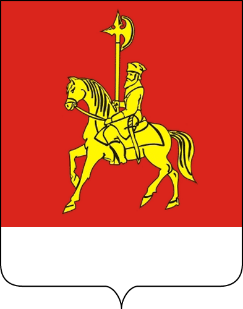 АДМИНИСТРАЦИЯ КАРАТУЗСКОГО РАЙОНАПОСТАНОВЛЕНИЕ30.11.2022						                                   с. Каратузское                   					                      № 962-пОб одобрении прогноза социально-экономического развития Каратузского района на 2023-2025 годыВ соответствии со статьей 173 Бюджетного кодекса, руководствуясь статьями 25, 28 Устава Каратузского района, решением Каратузского районного Совета депутатов от 03.07.2018 № 21-174 «Об утверждении положения о бюджетном процессе в Каратузском районе» и постановлением администрации Каратузского района от 30.07.2015 № 583-п «Об утверждении Порядка разработки прогноза социально-экономического развития муниципального образования «Каратузский район» ПОСТАНОВЛЯЮ:1. Одобрить прогноз социально-экономического развития Каратузского района на 2023-2025 годы, согласно приложению.2. Разместить прогноз социально-экономического развития Каратузского района на 2023-2025 годы на сайте муниципального образования Каратузский район (http://karatuzraion.ru).3. Контроль за выполнением настоящего постановления возложить на заместителя главы района по финансам, экономике – руководителя финансового управления администрации Каратузского района Е.С. Мигла.4. Постановление вступает в силу в день, следующий за днём его официального опубликования в периодическом печатном издании Вести муниципального образования «Каратузский район».И.о. главы района                                                                                   А.А. СавинПриложение к постановлению администрации Каратузского районаот   30.11.2022 № 962-п  АДМИНИСТРАЦИЯ КАРАТУЗСКОГО РАЙОНАПОСТАНОВЛЕНИЕ30.11.2022	с. Каратузское	          № 958-п    О реализации акции «Герой нашего времени»В целях  патриотического воспитания детей и молодежи на примерах  выдающихся достижений и подвигов соотечественников, сохранения исторической памяти о них и формировании системы гражданского и патриотического воспитания, ПОСТАНОВЛЯЮ: Утвердить положение о муниципальном этапе Всероссийской акции «Герой нашего времени» (далее – Акция), согласно приложению № 1 к настоящему постановлению. Утвердить состав организационного комитета и план организационных мероприятий по подготовке и проведению Акции, согласно приложениям №№ 2, 3 к настоящему постановлению.Управлению образования администрации Каратузского района (Т.Г. Серегина) организовать проведение Акции. Отделу культуры, молодежной политики и туризма администрации Каратузского района (А.А. Козин) принять участие в реализации Акции.Рекомендовать начальнику ОП № 2 МО МВД России «Курагинский» Ю.А. Мейнготу обеспечить безопасность во время старта Акции 09.12.2022 года, в МБОУ ДО «Центр «Радуга», начало мероприятия в 15.00 часов.Контроль за исполнением настоящего постановления возложить на П.В. Яшнева, заместителя главы района по общественно-политической работе.7. Постановление вступает в силу в день, следующий за днём его официального опубликования в периодическом печатном издании Вести муниципального образования «Каратузский район».И.о. главы района                                                                                   А.А. СавинПоложениео муниципальном этапе Всероссийской акции «Герой нашего времени»Общие положенияНастоящее положение определяет порядок организации и проведения муниципального этапа Всероссийской акции «Герой нашего времени» (далее - Акция) среди учащихся общеобразовательных учреждений Каратузского района (далее – участник Акции), процедуру, условия  участия и критерии отбора победителей.Муниципальным организатором Акции выступает муниципальное бюджетное образовательное учреждение дополнительного образования «Центр «Радуга» (далее – муниципальный организатор).Акция проводится в период с 25 ноября 2022 г. по 28 июля 2023 г.Цель и задачи проведения Цель Акции – формирование системы гражданского и патриотического воспитания, ответственности за настоящее и будущее страны, патриотическое воспитание детей и молодежи на примерах выдающихся достижений и подвигов соотечественников, сохранение исторической памяти о них, содействие формированию смысловых гражданских и патриотических ориентиров в молодежной среде.Главными задачами являются поиск и презентация примеров подвигов и достижений земляков (детей-героев, врачей, ученых, деятелей культуры, спортсменов, меценатов, спасателей, военных и др.) Знакомство с личностями и деятельностью героев.Знакомство школьников и их родителей с профессиями героев, содействие профессиональной ориентации в молодежной среде, формирование гражданской ответственности и социальной идентичности молодежи, ценностного отношения к достижениям своего народа и Родины.Выявление лидеров, осуществляющих деятельность в области пропаганды гражданского и патриотического воспитания среди учащихся старшей школы.Обязанности муниципального организатораМуниципальный организатор обязуется осуществлять:сбор и обработку данных участников Акции;консультирование участников Акции по организационным вопросам;выявление победителей муниципального этапа Акции.формирование конкурсной комиссии по каждому мероприятию;информационную поддержку Акции;направление лучших работ Акции для участия в региональном этапе.Участники АкцииК участию в Акции допускаются школьники общеобразовательных учреждений Каратузского района.Предмет АкцииОбщей идеей Акции является выявление и поощрение активных и талантливых школьников, реализующих деятельность в области пропаганды гражданского и патриотического воспитания.Продуктом проекта является результат, который должен быть получен в ходе работы в рамках Акции и отражен в итоговом отчете.Результатами реализации проекта являются выполненные участниками Акции исследования на тему «Герои среди нас», проведенные «Уроки героизма» и созданные видеофильмы «Герои среди нас». Представления по материалам проведенной работы должны сопровождаться иллюстрациями, фотографиями и/или видеоматериалами с последующим их систематическим размещением на школьных ресурсах в сети «Интернет» и на личных страницах участников Акции в социальных сетях (по возможности).Участник Акции может по собственному желанию инициировать и реализовывать иные формы активности в рамках Акции «Герой нашего времени». При этом инициированные формы работы должны соответствовать заданной тематике Акции.Порядок и условия проведения АкцииСтарт Акции состоится 09.12.2022г. в 15.00ч. в МБОУ ДО «Центр «Радуга».Для участия в Акции необходимо подать заявку по установленной форме (Приложение 1) Муниципальному организатору Акции.Подавая заявку для участия в Акции, участники тем самым подтверждают свое согласие с настоящим Положением, а также выражают желание на представление направленных результатов своей деятельности для экспертного и публичного просмотра и обсуждения, публикации в средствах массовой информации и профильных изданиях.Акция проводится поэтапно, и включает участие в мероприятиях, проводимых в рамках Акции.Участие в Акции - бесплатное.Обязательными элементами (заданиями) Акции являются:Практикоориентированный модуль: Проведение участниками Акции исследований на тему «Герои среди нас» по предлагаемой структуре в формате презентации:Герой (обязательно наш современник, совершивший подвиг в 21 веке и земляк);Его малая родина – родной регион;Биография и жизненный путь (семья, образование, профессиональная деятельность (в том числе причины выбора профессии), интересы и увлечения)Достижение/подвиг (что сделал/совершил, при каких обстоятельствах, для чего/кого и ради чего/кого);Значение достижения/подвига (как и на что повлияло и улучшило, что сохранило, кого спасло и т.д.);Память (если герой погиб), можно использовать «Список памяти» медицинских работников, погибших во время пандемии КОВИД-19, военных, спасателей;Чем сейчас занимается (если жив).По итогам подготовки исследований в школах проводятся «Уроки героизма» общешкольные мероприятия в рамках педагогического/наставнического модуля, на которых школьники рассказывают другим детям о героях своих исследований, на них приглашаются в том числе сами герои или люди, знакомые с ними.Педагогический/наставнический модуль: Организация «Уроков героизма» - мероприятий, посвящённых выдающимся соотечественникам – героям исследований участников Акции, включает в себя следующие элементы:Выступления участников Акции, выполнивших исследования на тему «Герои среди нас», на общешкольных мероприятиях;Подготовка интервью с героем (героями) и/или встречи с людьми, знакомыми с героем (которые могут рассказать о герое и его достижениях);Подготовка и проведение экскурсии, связанной с жизнью и деятельностью героя (по возможности). В ходе экскурсии могут быть использованы материалы исследования «Герои среди нас»;Дебаты - совместное обсуждение и оценка проведенных и посещенных мероприятий в рамках «Урока героизма» (возможно в формате круглого стола, блиц-интервью, опроса и т.д.).Творческий модуль: Мини-видеофильм «Герои среди нас» (видеоотчет по материалам  работы в рамках практикоориентированного и педагогического модулей):Длительность видеоролика не должна превышать 3-х минут;Содержание видеоролика должно соответствовать тематике Акции и материалам исследования участника, отраженным в презентации, созданной в рамках практикоориентированного модуля;видеоролик может содержать материалы, полученные в ходе проведения интервью с героем исследования;созданные видеоролики публикуются на страницах участников Акции в социальных сетях и на школьных ресурсах в сети «Интернет» (по возможности).Педагогические и административные работники образовательных организаций, родители, а также привлеченные специалисты могут выполнять роли научного руководителя и консультантов.НаграждениеНаграждение участников Акции проходит по мере проведения мероприятий, проводимых в рамках Акции, согласно Положениям данных мероприятий.Приложение 1 к Положению о муниципальном этапе Всероссийской акции «Герой нашего времени»Заявкана участие  в муниципальном этапе Всероссийской акции «Герой нашего времени»ОУ________________________________________________________________________ФИО участника Акции___________________________________________________________________________________________________________________________________Тема исследовательской  работы:______________________________________________________________________________________________________________________________Ответственный от ОУ___________________________________________________________тел:__________________________СОСТАВорганизационного комитета по реализации муниципального этапа Всероссийской акции «Герой нашего времени»П.В. Яшнев, заместитель главы района по общественно-политической работе – председатель оргкомитета.Секретарь оргкомитета:О.А. Дудорова, ведущий специалист Управления образования администрации Каратузского района.Члены оргкомитета:Т.Г. Серегина,  Руководитель Управления образования администрации Каратузского района;А.А. Козин, начальник отдела культуры, молодежной политики и туризма администрации Каратузского района;М.А. Фатюшина  – заместитель председателя Каратузского районного Совета депутатов;Г.В. Дэка – председатель общественной организации ветеранов-пенсионеров войны, труда, вооруженных сил и правоохранительных органов (по согласованию);А.А. Зорина, директор МБОУ ДО «Центр «Радуга»;Е.И. Блинцов, директор МБУК «Клубная система Каратузского района»;М.А. Кошелькова, и.о. директора МБУДО «Каратузская ДШИ».ПЛАНорганизационных мероприятий по подготовке и реализации муниципального этапа Всероссийской акции «Герой нашего времени»АДМИНИСТРАЦИЯ КАРАТУЗСКОГО РАЙОНАПОСТАНОВЛЕНИЕ30.11.2022                                с. Каратузское                                        № 964-пОб утверждении норматива субсидирования и Программы пассажирских перевозок по маршрутам с небольшой интенсивностью пассажирских потоков МО «Каратузский район» на 2023 годРуководствуясь ст.15 Федерального Закона от 06.10.2003  № 131-ФЗ «Об общих принципах организации местного самоуправления в РФ», Федерального закона от 13.07.2015 г. № 220-ФЗ «Об организации регулярных перевозок пассажиров и багажа автомобильным транспортом и городским наземным электрическим транспортом в Российской Федерации и о внесении изменений в отдельные законодательные акты Российской Федерации», постановлением администрации Каратузского района от 28.06.2010 № 814-п «Об организации и осуществлении пассажирских перевозок в Каратузском районе», Уставом муниципального образования «Каратузский район», ПОСТАНОВЛЯЮ:Утвердить норматив субсидирования  пробега с пассажирами на муниципальных маршрутах Каратузского района на 2023 год за счет средств районного бюджета, предусмотренных на возмещение убытков Перевозчику, выполняющего перевозки пассажиров в соответствии с Программой перевозок, возникающих в результате регулирования тарифов и небольшой интенсивности пассажиропотоков согласно приложению №1 к настоящему постановлению.Утвердить Программу перевозок по маршрутам с небольшой интенсивностью пассажирских потоков МО «Каратузский район» на 2023 год по муниципальному заказу (далее - Программа) согласна приложению №2 к настоящему постановлению.Заместителю главы района по финансам, экономике - руководителю финансового управления администрации района (Е.С. Мигла) обеспечить финансирование Программы в полном объеме.Контроль за исполнением настоящего постановления возложить на начальника отдела ЖКХ, транспорта, строительства и связи (А.А. Таратутин).5. Постановление вступает в силу в день, следующий за днём его официального опубликования в периодическом печатном издании «Вести муниципального образования «Каратузский район» и применяется к правоотношениям, возникшим с 01 января 2023 года.И.о. главы района                                                                            А.А. СавинНормативсубсидирования  пробега с пассажирами намаршрутах с небольшой интенсивностью пассажирских потоков                 МО "Каратузский район" на 2023 год.Приложение №2 к постановлению администрации Каратузского  района от 30.11.2022 № 964-пПрограмма пассажирских перевозок по маршрутам с небольшой интенсивностью пассажирских потоков муниципального образования «Каратузский район» на 2023 год.ПУБЛИЧНЫЕ СЛУШАНИЯРЕШЕНИЕ29.11.2022                                                                                         с.  Каратузское  О рассмотрении проекта решения Каратузского районного Совета депутатов о внесении изменений в Устав Муниципального образования «Каратузский район»Участники публичных слушаний, обсудив доклад о  внесении изменений в Устав  Муниципального образования «Каратузский район» в целях приведения Устава  Муниципального образования «Каратузский район» в соответствие с Федеральным законом от 6 октября 2003 года № 131-ФЗ «Об общих принципах организации местного самоуправления в Российской Федерации», иными федеральными и краевыми законами, руководствуясь статьей 10 Устава Муниципального образования «Каратузский район»,  РЕШИЛИ:1.Рекомендовать Каратузскому районному Совету депутатов - принять решение о внесении изменений в Устав Муниципального образования «Каратузский район», согласно проекту решения, опубликованному  11.11.2022  года  в периодическом печатном издание «Вести Муниципального образования «Каратузский район» № 48.2.Контроль за исполнением настоящего решения возложить на постоянную депутатскую комиссию по законности и охране общественного порядка (Бондарь А.В.).3. Решение вступает в силу в день, следующий за днем его официального  опубликования  в  периодическом печатном издании «Вести Муниципального образования «Каратузский район»».Председательствующийна публичных слушаниях	                                                     М.А. ФатюшинаСекретарьпубличных слушаний	                                                                   Л.Г. Аношина	АДМИНИСТРАЦИЯ КАРАТУЗСКОГО РАЙОНАПОСТАНОВЛЕНИЕ30.11.2022                               с. Каратузское                                            № 959-пО внесении изменений в постановление администрации Каратузского района от 09.02.2022 № 119-п «О создании межведомственной  комиссии по организации контроля за целевым использованием заготовленной древесины, полученной гражданами по договорам купли-продажи лесных насаждений для собственных нужд»Руководствуясь Федеральным законом от 06.10.2003 № 131-ФЗ «Об общих принципах организации местного самоуправления в Российской Федерации»,  Уставом  муниципального образования «Каратузский район» и в связи с кадровыми изменениями, ПОСТАНОВЛЯЮ:1. Приложение № 2 к постановлению от 09.02.2022 № 119-п  «О создании межведомственной  комиссии по организации контроля за целевым использованием заготовленной древесины, полученной гражданами по договорам купли-продажи лесных насаждений для собственных нужд» изменить и изложить в новой редакции  согласно приложению к настоящему постановлению.2. Контроль за исполнением настоящего постановления возложить на ведущего специалиста по экологии, природопользованию и реализации лесной политики администрации Каратузского района И.И. Нилендер.3. Опубликовать постановление на официальном сайте администрации Каратузского района с адресом в информационно-телекоммуникационной сети Интернет – www.karatuzraion.ru4. Постановление вступает в силу в день, следующий за днем его официального опубликования в периодическом печатном издании Вести муниципального образования «Каратузский район».И.о. главы района                                                                                А.А. СавинПриложение  к постановлению администрации                                                Каратузского района от 30.11.2022 № 959-пПЕРСОНАЛЬНЫЙ СОСТАВмежведомственной комиссии по организации контроля за целевымиспользованием заготовленной древесины, полученной гражданамипо договорам купли-продажи лесных насаждений для собственных нуждПредседатель комиссии:Тюнин Константин Алексеевич – Глава района.Заместитель председателя комиссии:Таратутин Алексей Алексеевич – начальник отдела ЖКХ, транспорта, строительства и связи.Секретарь комиссии:Нилендер Ирина Ивановна -  ведущий специалист по экологии,  природопользованию и реализации лесной политики администрации района.Члены комиссии:Кулешов Александр Олегович – прокурор Каратузского района (по согласованию);Мейнгот Юрий Алексеевич – начальник ОП №2 МО МВД России «Курагинский» (по согласованию);Филатов Сергей Александрович – и. о. директора КГБУ «Каратузское лесничество» (по согласованию);Власенко Татьяна Степановна – главный  государственный инспектор по охране лесов КГКУ «Лесная охрана» (по согласованию);Ненилина Ирина Геннадьевна – начальник отдела экономики, производства  и развития предпринимательства администрации района;Дэка Галина Васильевна – главный специалист по охране труда администрации района;Назарова Оксана Анатольевна – начальник земельных и имущественных отношений администрации района;Главы сельсоветов (при необходимости). АДМИНИСТРАЦИЯ КАРАТУЗСКОГО РАЙОНАПОСТАНОВЛЕНИЕ03.11.2022                                    с. Каратузское                                       №  871-пО внесении изменений в постановление администрации Каратузского района от 28.10.2016 г. № 613-п «Об утверждении муниципальной программы Каратузского района «Создание условий для обеспечения доступным и комфортным жильем граждан Каратузского района»В соответствии со статьей 179 Бюджетного кодекса Российской Федерации, статьей 28 Устава муниципального образования «Каратузский район», постановление администрации Каратузского района от 24.08.2020 года            №674-п «Об утверждении Порядка принятия решений о разработке муниципальных программ Каратузского района, их формировании и реализации», ПОСТАНОВЛЯЮ:1. Внести следующие изменения в постановление администрации Каратузского района от 28.10.2016 г. № 613-п «Об утверждении муниципальной программы Каратузского района «Создание условий для обеспечения доступным и комфортным жильем граждан Каратузского района»: 1.1.  Паспорт муниципальной программы Каратузского района «Создание условий для обеспечения доступным и комфортным жильем граждан Каратузского района» изменить и изложить следующей редакции:1.2. Приложение №1 к муниципальной программе Каратузского района «Создание условий для обеспечения доступным и комфортным жильем граждан Каратузского района» изменить и изложить в редакции согласно приложению №1 к настоящему постановлению.1.3. Приложение №2 к муниципальной программе Каратузского района «Создание условий для обеспечения доступным и комфортным жильем граждан Каратузского района» изменить и изложить в редакции согласно приложению №2 к настоящему постановлению.1.4. Паспорт      подпрограммы «Стимулирование жилищного строительства на территории Каратузского района» муниципальной   программы Каратузского района «Создание условий для обеспечения доступным и комфортным жильем граждан Каратузского района» изменить и изложить следующей редакции:1.5. Пункт 2 подпрограммы «Стимулирование жилищного строительства на территории Каратузского района» изменить и изложить в следующей редакции           1.5.1. Мероприятия подпрограммы: - Мероприятие 1. Подготовка генеральных планов сельских поселений района.Главным распорядителем бюджетных средств является Администрация Каратузского района.Срок реализации мероприятия: 2022-2024 годы.Средства местного бюджета на реализацию 1 предусмотрены в объеме 500,0  тыс. рублей.2022 год – 0,0 тыс. рублей;2023 год-   250,0 тыс. рублей;2024 год-   250,0 тыс. рублей.- Мероприятие 2. Разработка проектов планировки и межевания земельных участков для жилищного строительства, формирование и постановку земельных участков на кадастровый учет.Главным распорядителем бюджетных средств является Администрация Каратузского района.Срок реализации мероприятия: 2022- 2024 год.Средства местного бюджета на реализацию 2 предусмотрены в объеме 602,22 тыс. рублей.2022 год – 102,22 тыс.рублей;2023 год – 250,0 тыс. рублей;2024 год -  250,0 тыс.рублей. -Мероприятие 3. Расходы за счет субсидии на подготовку документов территориального планирования и градостроительного зонирования (внесение в них изменений), на разработку документации по планировке территории.Главным распорядителем бюджетных средств является Администрация Каратузского района.Срок реализации мероприятия: 2022 год.Средства краевого бюджета на реализацию 3 предусмотрены в объеме 2300,0  тыс. рублей.2022 год – 2300,0 тыс.рублей;2023 год – 0,0 тыс. рублей;2024 год -  0,0 тыс. рублей. -Мероприятие 4. Разработка документов для внесения сведений о границах населенных пунктов и территориальных зон в ЕГРН.Главным распорядителем бюджетных средств является Администрация Каратузского района.Срок реализации мероприятия: 2022- 2024 год.Средства местного бюджета на реализацию 4 предусмотрены в объеме 339,51 тыс. рублей.2022 год – 339,51 тыс. рублей;2023 год – 0,0  тыс. рублей;2024 год -  0,0 тыс. рублей. 1.6. Приложение №2 к муниципальной программе Каратузского района «Создание условий для обеспечения доступным и комфортным жильем граждан Каратузского района» изменить и изложить в новой редакции, согласно приложению №1 к настоящему постановлению.1.7. Приложение № 3  к муниципальной программе Каратузского района «Создание условий для обеспечения доступным и комфортным жильем граждан Каратузского района» изменить и изложить в новой редакции, согласно приложению № 2 к настоящему постановлению.2. Контроль за исполнением настоящего постановления возложить на Таратутина А.А., начальника отдела ЖКХ, транспорта, строительства и связи администрации Каратузского района.3. Разместить постановление на официальном сайте администрации Каратузского района с адресом в информационно-телекоммуникационной сети Интернет - www.karatuzraion.ru.4. Постановление вступает в силу в день, следующий за днем его официального опубликования в периодичном печатном издании «Вести муниципального образования «Каратузский район»».Глава района									      К.А. ТюнинПриложение № 1 к постановлению администрации Каратузского района от 03.11.2022 № 871-пПриложение № 2к муниципальной программе Каратузского района «Создание условий для обеспечения доступным и комфортным жильем граждан Каратузского района»Информация о ресурсном обеспечении муниципальной программы за счет средств районного бюджета, в том числе средств, поступивших из бюджетов других уровней бюджетной системы и бюджетов государственных внебюджетных фондов (тыс. рублей)Приложение № 2 к постановлению администрации Каратузского района от 03.11.2022 № 871-пПриложение № 3к муниципальной программе Каратузского района «Создание условий для обеспечения доступным и комфортным жильем граждан Каратузского района»Информация об источниках финансирования подпрограмм, отдельных мероприятий муниципальной программы Каратузского района (средства районного бюджета, в том числе средства, поступившие из бюджетов других уровней бюджетной системы, бюджетов государственных внебюджетных фондов)(тыс. рублей)Приложение№3  к постановлению                администрации Каратузского района от 03.11.2022 № 871-пПриложение №2 к подпрограмме «Стимулирование жилищного строительства на территории Каратузского района»Перечень мероприятий подпрограммы АДМИНИСТРАЦИЯ КАРАТУЗСКОГО РАЙОНАПОСТАНОВЛЕНИЕ30.11.2022                                 с Каратузское                                  № 956-пОб утверждении административного регламента по предоставлению муниципальной услуги «Организация информационного обеспечения граждан, органов государственной власти, местного самоуправления, организаций и общественных объединений на основе документов Архивного фонда Российской Федерации и других архивных документов»В соответствии с Федеральными законами от 27.07.2010 № 210-ФЗ «Об организации предоставления государственных и муниципальных услуг» (в редакции Федеральных законов от 30.12.2020 № 509-ФЗ, от 19.12.2016 № 433-ФЗ, вступивших в силу соответственно 30.12.2020 и 01.01.2021), от 06.10.2003 № 131-ФЗ «Об общих принципах организации местного самоуправления в Российской Федерации»», постановлением Правительства РФ от 16.05.2011 года № 373 «О разработке и утверждении административных регламентов осуществления государственного контроля (надзора) и административных регламентов предоставления государственных услуг», в соответствии с Уставом муниципального образования «Каратузский район», постановлением администрации Каратузского района от 18.10.2010 №1277-п «Об утверждении Порядка разработки и утверждения  муниципальных услуг (функций) в электронном виде», ПОСТАНОВЛЯЮ:1. Утвердить административный регламент по предоставлению муниципальной услуги «Организация информационного обеспечения граждан, органов государственной власти, местного самоуправления, организаций и общественных объединений на основе документов Архивного фонда Российской Федерации и других архивных документов» архивного отдела администрации Каратузского района (приложение).2. Признать утратившими силу постановления администрации Каратузского района: 19.11.2012 №1428-п «Организация информационного обеспечения граждан, органов государственной власти, местного самоуправления, организаций и общественных объединений на основе документов Архивного фонда Российской Федерации и других архивных документов» 12.05.2015 №350-п «Овнесении Изменений в постановление Администрации Каратузского района» от 19.11.2012 №1428 «Об утверждении Административного регламента муниципальной услуги «Организация информационного обеспечения граждан, органов государственной власти, местного самоуправления, организаций и общественных объединений на основе документов Архивного фонда Российской Федерации и других архивных документов»»3.Контроль за исполнением настоящего постановления возложить на начальника отдела по взаимодействию с территориями, организационной работе и кадрам администрации Каратузского района О.А.Дэка.	4. Опубликовать постановление на официальном сайте администрации Каратузского района с адресом в информационно-телекоммуникационной сети Интернет -  www.karatuzraion.ru	5.Постановление вступает в силу в день, следующий за днем его официального опубликования в периодическом печатном издании «Вести муниципального образования «Каратузский район». И.о. главы района                                                                                 А.А. Савин                                                                          Приложение к  постановлению администрации                                                                                           Каратузского района от 30.11.2022  № 956-п Административный регламентпо предоставлению муниципальной услуги «Организация информационного обеспечения граждан, органов государственной власти, местного самоуправления, организаций и общественных объединений на основе документов Архивного фонда Российской Федерации и других архивных документов» 1. Общие положения1.1. Настоящий административный регламент архивного отдела администрации Каратузского района по предоставлению муниципальной услуги «Организация информационного обеспечения граждан, органов государственной власти, местного самоуправления, организаций и общественных объединений на основе документов Архивного фонда Российской Федерации и других архивных документов» (далее – Административный регламент) определяет сроки, последовательность действий (административных процедур) архивного отдела администрации Каратузского района (далее- Архив), а также порядок его взаимодействия с архивным агентством Красноярского края, органами местного самоуправления, организациями, Краевым государственным бюджетным учреждением «Многофункциональный центр предоставления государственных и муниципальных услуг» (далее – МФЦ) с. Каратузское (далее – органы и организации) при предоставлении муниципальной услуги «Организация информационного обеспечения граждан, органов государственной власти, местного самоуправления, организаций и общественных объединений на основе документов Архивного фонда Российской Федерации и других архивных документов» (далее – муниципальная услуга) и в электронном формате с использованием Регионального портала государственных и муниципальных услуг.1.2. Организация информационного обеспечения граждан, органов государственной власти, местного самоуправления, организаций и общественных объединений включает в себя организацию исполнения Административного регламента поступающих в Архив от российских граждан, лиц без гражданства, организаций и общественных объединений запросов о предоставлении информации по определенной проблеме, теме, событию, факту (тематические запросы), запросов о предоставлении информации, необходимой для установления родства, родственных связей двух или более лиц, истории семьи, рода (генеалогические запросы) и социально-правовых запросов, связанных с социальной защитой граждан, предусматривающей их пенсионное обеспечение, а также получение льгот и компенсаций. Заявителями также могут быть иные физические и юридические лица, имеющие право в соответствии с законодательством Российской Федерации либо в силу наделения их пользователями в порядке, установленном законодательством Российской Федерации, полномочиями выступать от их имени.	 1.3. В настоящей муниципальной услуге используются следующие понятия:архивная справка – документ Архива, составленный на бланке Архива содержит название «Архивная справка», имеющий юридическую силу и содержащий документную информацию о предмете запроса с указанием архивных шифров и номеров листов единиц хранения тех архивных документов, на основании которых она составлена. В тексте архивной справки данные воспроизводятся так, как они изложены в архивных документах, а расхождения, несовпадения и неточности названия, отсутствие имени, отчества, инициалов или наличие одного из них оговариваются в тексте справки в скобках («Так в документе»). В примечаниях по тексту архивной справки оговариваются неразборчиво написанные, исправленные автором (создателем документа), не поддающиеся прочтению места текста документа («Так в тексте оригинала», «В тексте неразборчиво»), а также наличие или отсутствие отметки о заверении документов, послуживших основанием для составления ответа.В тексте архивной справки не допускаются изменения, исправления, комментарии, собственные выводы архива по содержанию архивных документов, на основании которых составлена архивная справка.В архивной справке, объем которой превышает один лист, все листы должны быть прошиты, пронумерованы, скреплены подписью и печатью. Архивная справка заверяется исполнителем и уполномоченным лицом органа местного самоуправления.архивная копия – дословно воспроизводящая текст архивного документа, копия с указанием архивного шифра и номеров листов единицы хранения, заверенная в установленном порядке, архивная копия заверяется исполнителем и уполномоченным лицом органа местного самоуправления.архивная выписка – документ Архива, оформляется на бланке Архива с обозначением названия «Архивная выписка» и дословно воспроизводит часть текста архивного документа, относящийся к определенному факту, событию, лицу, с указанием архивного шифра и номеров листов единицы хранения. Архивная выписка заверяется исполнителем и уполномоченным лицом органа местного самоуправления. Начало и конец каждого извлечения из архивного документа, а также пропуски в его тексте отдельных слов обозначаются в архивной выписке многоточием. Особенности текста архивного документа, воспроизводимого в архивной выписке, оговариваются так же как к тексту архивной справки, архивная выписка заверяется исполнителем и уполномоченным лицом органа местного самоуправления.информационное письмо – письмо, оформляется на бланке Архива, содержит ответ о наличии (отсутствии) в Архиве архивных документов по теме запроса или сведения об их местонахождении, или о пересылке запроса по принадлежности в соответствующую организацию, или по вопросам оказания возмездных услуг, или о рассекречивании архивных документов, являющихся носителями сведений, составляющих государственную тайну, информационное письмо заверяется исполнителем и уполномоченным лицом органа местного самоуправления.тематический перечень архивных документов - систематизированный краткий или аннотированный перечень заголовков архивных документов, единиц хранения/единиц учета по определенной теме с указанием их дат и архивных шифров, составленный по запросу заявителя, тематическая подборка копий архивных документов – систематизированный комплект копий архивных документов или их частей по определенной теме, подготовленный Архивом, органом или организацией по запросу заявителя; тематический обзор архивных документов включает систематизированные сведения о составе и содержании архивных документов одного или группы архивных фондов.1.4. Предоставление муниципальной услуги осуществляет Архив, а так же Краевое государственное бюджетное учреждение «Многофункциональный центр предоставления государственных и муниципальных услуг» (МФЦ) с. Каратузское по адресу: ул. Колхозная, 65 и в электронном формате с использованием Регионального портала государственных и муниципальных услуг. Особенности выполнения административных процедур в МФЦ указаны в пункте 3.2. настоящего административного регламента.Местонахождение Архива, предоставляющего муниципальную услугу:Красноярский край, Каратузский район, с. Каратузское, ул. Советская, 37, помещение 2.Приемные дни: понедельник – пятница.График работы: с 08-00 часов до 17-00 часов ежедневно, кроме субботы, воскресенья (обеденный перерыв с 12-00 часов до 13-00 часов). Телефон: 8(39137) 21-9-12, адрес электронной почты: arhiv-karatuz@mail.ruМестонахождение СП КГБУ «МФЦ» в с.Каратузское предоставляющего муниципальную услугу:Красноярский край, Каратузский район, с.Каратузское, ул.Колхозная, 65. Приемные дни: понедельник – пятница.График работы: с 08-00 часов до 17-00 часов ежедневно, кроме субботы, воскресенья (без обеденного перерыва). Телефон: 8(39137) 21-2-99, адрес электронной почты: mfc@24mfc.ru	1.5 Предоставление муниципальной услуги осуществляется в соответствии со следующими нормативными правовыми актами:-  Конституция Российской Федерации;- Федеральный закон от 06.10.2003 № 131-ФЗ «Об общих принципах организации местного самоуправления в Российской Федерации»;- Федеральный закон от 27.07.2010 № 210-ФЗ «Об организации предоставления государственных и муниципальных услуг»;- Закон Российской Федерации от 21.07.1993 № 5485 (ред. от 01.12.2007) «О государственной тайне»;- Федеральный закон от 22.10.2004 № 125-ФЗ «Об архивном деле Российской Федерации» (далее – Федеральный закон № 125-ФЗ);- Федеральный закон от 27.07.2006 № 149-ФЗ «Об информации, информационных технологиях и о защите информации»;- Указ Президента Российской Федерации от 31.12.1993 № 2334 (ред. от 01.09.2000) «О дополнительных гарантиях прав граждан на информацию» - Приказ Федерального архивного агентства (Росархив) от 02.03.2020 № 24 «Об утверждении Правил организации хранения, комплектования, учета и использования документов Архивного фонда Российской Федерации и других архивных документов в государственных и муниципальных архивах, музеях и библиотеках, научных организациях» (далее – Правила);- Приказ Росархива от 01.09.2017 г № 143 «Об утверждении Порядка использования архивных документов в государственных и муниципальных архивах Российской Федерации»;-Закон Красноярского края от 21.12.2010 №11-5564 «О наделении органов местного самоуправления государственными полномочиями в области архивного дела»;-Закон Красноярского края от 16.11.2005 №16-4022 «О полномочиях органов государственной власти Красноярского края в области архивного дела»-Закон Красноярского края от 06.07.2007 №3-766 «О разграничении собственности на архивные документы, хранящиеся в муниципальных архивах Красноярского края, и порядке передачи архивных документов, находящихся в государственной собственности края», и иными законодательными актами в сфере архивного дела.- Распоряжение Правительства РФ от 18.09.2019 № 2113-р «О Перечне типовых государственных и муниципальных услуг, предоставляемых исполнительными органами государственной власти субъектов Российской Федерации, государственными учреждениями субъектов Российской Федерации и муниципальными учреждениями, а также органами местного самоуправления».  2. Стандарт предоставления муниципальной услуги2.1 Наименование муниципальной услуги	Наименование муниципальной услуги: «Организация информационного обеспечения граждан, органов государственной власти, местного самоуправления, организаций и общественных объединений на основе документов Архивного фонда Российской Федерации и других архивных документов».2.2 Наименование органа, представляющего муниципальную услугу 	Предоставление муниципальной услуги осуществляет архивный отдел администрации Каратузского района (далее - Архив).2.3 Результат предоставления муниципальной услугиРезультатом предоставления муниципальной услуги являются:- информационное письмо;- архивная справка;- архивная выписка;- архивная копия;- ответ об отсутствии запрашиваемых сведений;- письмо об уточнении и дополнении запроса необходимыми для его исполнения сведениями.- письмо с мотивированным отказом заявителю в получении запрашиваемых сведений.2.4 Срок предоставления муниципальной услуги	Срок предоставления муниципальной услуги со дня регистрации заявления с приложенными документами не должен превышать 30 дней. В исключительных случаях, уполномоченное на это лицо вправе продлить срок рассмотрения запроса на 30 дней с обязательным уведомлением об этом заявителя.В соответствии с Приказом Росархива от 02 марта 2020 №24 "Об утверждении Правил организации хранения, комплектования, учета и использования документов Архивного фонда Российской Федерации, архивных документов в государственных и муниципальных архивах, музеях и библиотеках, научных организациях", в частности, основанием для перенесения срока исполнения запроса могут быть дополнительные сведения, полученные от заявителя, большой объем просматриваемой информации. О продлении срока исполнения запроса информируется заявитель, которому направляется письмо с уведомлением. Пересылка непрофильных запросов по принадлежности в другие организации или архивы, а также информирование об этом заявителя осуществляется в 5-дневный срок со дня регистрации.2.5 Правовые основания для предоставления муниципальной услуги-«Конституция Российской Федерации» (принята всенародным голосованием 12.12.1993 с изменениями, одобренными в ходе общероссийского голосования 01.07.2020); -Федеральный закон от 06.10.2003 № 131-ФЗ (ред. от 20.07.2020) «Об общих принципах организации местного самоуправления в Российской Федерации» (с изм. и доп., вступ. в силу с 28.08.2020);-Федеральный закон от 27.07.2010 № 210-ФЗ «Об организации предоставления государственных и муниципальных услуг»;-Закон РФ от 21.07.1993 № 5485-1 (ред. от 29.07.2018) «О государственной тайне»;- Федеральный закон от 22.10.2004 № 125-ФЗ (ред. от 13.05.2008) «Об архивном деле в Российской Федерации»;-Федеральный закон от 27.07.2006 № 149-ФЗ «Об информации, информационных технологиях и о защите информации»;-Указ Президента РФ от 31.12.1993 № 2334 (ред. от 01.09.2000) «О дополнительных гарантиях прав граждан на информацию»;-Приказ Федерального архивного агентства (Росархив) от 02.03.2020 г. № 24 «Об утверждении Правил организации хранения, комплектования, учета и использования документов Архивного фонда Российской Федерации и других архивных документов в государственных и муниципальных архивах, музеях и библиотеках, научных организациях;-Приказ Росархива от 01.09.2017 г № 143 «Об утверждении Порядка использования архивных документов в государственных и муниципальных архивах Российской Федерации»;-Закон Красноярского края от 16.11.2005 № 16-4022 «О полномочиях органов государственной власти Красноярского края в области архивного дела»;-Федеральный закон от 02.05.2006 № 59-ФЗ «О порядке рассмотрения обращений граждан Российской Федерации»;-Федеральный закон от 09.02.2009 № 8-ФЗ «Об обеспечении доступа к информации о деятельности государственных органов и органов местного самоуправления»;-Федеральный закон от 24.11.1995 г. N 181-ФЗ «О социальной защите инвалидов в Российской Федерации»;-Федеральный закон от 06.04.2011 № 63-ФЗ (ред. от 08.06.2020) «Об электронной подписи» (с изм. и доп., вступ. в силу с 01.07.2020);-Федеральный закон от 27.07.2006 № 152-ФЗ (ред. от 24.04.2020) «О персональных данных»;-Федеральный закон от 24.11.1995 № 181-ФЗ (ред. от 24.04.2020) «О социальной защите инвалидов в Российской Федерации» (с изм. и доп., вступ. в силу с 01.07.2020);-Постановление Правительства РФ от 16.05.2011 № 373 (ред. от 03.11.2018) «О разработке и утверждении административных регламентов осуществления государственного контроля (надзора) и административных регламентов предоставления государственных услуг» регламентов осуществления государственного контроля (надзора)», «Правилами разработки и утверждения административных регламентов предоставления государственных услуг», «Правилами проведения экспертизы проектов административных регламентов осуществления государственного контроля (надзора) и административных регламентов предоставления государственных услуг»);-Приказ Министерства культуры РФ от 31 марта 2015 г. № 526 «Об утверждении правил организации хранения, комплектования, учёта и использования документов Архивного фонда Российской Федерации и других архивных документов в органах государственной власти, органах местного самоуправления и организациях»;-Указ Президента Российской Федерации от 31.12.1993 № 2334 «О дополнительных гарантиях прав граждан на информацию»;-Закон Красноярского края от 21.12.2010 №11-5564 «О наделении органов местного самоуправления государственными полномочиями в области архивного дела»;-Закон Красноярского края от 16.11.2005 №16-4022 «О полномочиях органов государственной власти Красноярского края в области архивного дела»-Закон Красноярского края от 06.07.2007 №3-766 «О разграничении собственности на архивные документы, хранящиеся в муниципальных архивах Красноярского края, и порядке передачи архивных документов, находящихся в государственной собственности края», и иными законодательными актами в сфере архивного дела.2.6 Исчерпывающий перечень документов, необходимых для предоставления муниципальной услуги с разделением на документы и информацию, которые заявитель должен предоставить самостоятельно, и документы, которые заявитель вправе представить по собственной инициативе, так как они подлежат представлению в рамках межведомственного информационного взаимодействия2.6.1. Исчерпывающий перечень документов, необходимых для предоставления муниципальной услуги:2.6.1.1. запрос о предоставлении муниципальной услуги с указанием:- почтовый и (или) электронный адрес заявителя;- фамилия, имя и отчество (при наличии) - для физических лиц; полное наименование юридического лица - для юридических лиц;- фамилия, имя, отчество гражданина (при наличии), сведения о котором запрашиваются;- тема запроса, в котором с возможной полнотой указываются сведения, необходимые для его исполнения:2.6.1.1.1. об образовании - название и адрес учебного заведения, факультет, даты: поступления и окончания учебы;2.6.1.1.2. о стаже работы (службы) и начислении заработной платы - наименование организации и структурного подразделения, ведомственная подчиненность и адрес органа, организации, время работы (службы), в качестве кого работали (служили):2.6.1.1.3. о награждении государственными и ведомственными наградами - название награды, дата награждения, решением какого органа произведено, место работы (службы) в период награждения, название органа, организации, представивших к награде, их ведомственная подчиненность;2.6.1.1.4. об имущественных правах - каким органом власти, когда (с точностью до года) издавался документ (принималось решение) по интересующему вопросу, адрес объекта (земельного участка) на момент издания документа;2.6.1.1.5. иные сведения, позволяющие осуществить поиск документов, необходимых для исполнения запроса;- точную дату, либо хронологические рамки запрашиваемой информации (с точностью до года);- дату запроса;- форму получения заявителем информации (архивная справка, архивная выписка, архивная копия, информационное письмо)Запрос должен содержать личную подпись заявителя.Для истребования сведений о личной и семейной тайне гражданина, его частной жизни, имуществе, а также сведений, создающих угрозу для его безопасности, дополнительно представляются документы, подтверждающие полномочия заявителя, предусмотренные законодательством Российской Федерации.2.6.1.2 копия документа, подтверждающего полномочия законного представителя и удостоверяющего личность законного представителя получателя муниципальной услуги (с предъявлением оригинала, если копия нотариально не заверена), при подаче заявления законным представителем муниципальной услуги;2.6.1.3 копия документа, удостоверяющего личность заявителя или представителя заявителя;2.6.1.4 копия (ксерокопия) трудовой книжки (при наличии), иных документов, связанных с темой запроса, в том числе в электронной форме;2.6.1.5 документы о трудовой деятельности, трудовом стаже (за периоды до 1 января 2020 года) гражданина, а также документы, оформленные по результатам расследования несчастного случая на производстве либо профессионального заболевания.При подаче указанных документов предоставляется паспорт.При направлении заявления по почте документы, предусмотренные пунктом 2.6.1 Административного регламента, представляются в виде нотариально удостоверенных копий. Документы, указанные в пункте 2.6.1. предоставляются заявителем самостоятельно.2.6.2. При предоставлении муниципальной услуги специалист, ответственный за предоставление муниципальной услуги, не вправе требовать от заявителя:2.6.2.1. представления документов и информации или осуществления действий, представление или осуществление которых не предусмотрено нормативными правовыми актами, регулирующими отношения, возникающие в связи с предоставлением муниципальной услуги;2.6.2.2. представления документов и информации, которые находятся в распоряжении органов, предоставляющих государственные услуги, органов, предоставляющих муниципальные услуги, иных государственных органов, органов местного самоуправления либо подведомственных государственным органам или органам местного самоуправления организаций, участвующих в предоставлении муниципальных услуг, в соответствии с нормативными правовыми актами Российской Федерации, нормативными правовыми актами субъектов Российской Федерации, муниципальными правовыми актами, за исключением документов, включенных в определенный частью 6 статьи 7 Федерального закона от 27.07.2010 № 210-ФЗ «Об организации предоставления государственных и муниципальных услуг» перечень документов. Заявитель вправе представить указанные документы и информацию в органы, предоставляющие государственные услуги, и органы, предоставляющие муниципальные услуги, по собственной инициативе;2.6.2.3. представления документов и информации, отсутствие и (или) недостоверность которых не указывались при первоначальном отказе в приеме документов, необходимых для предоставления государственной или муниципальной услуги, либо в предоставлении государственной или муниципальной услуги, за исключением следующих случаев:2.6.2.4. изменение требований нормативных правовых актов, касающихся предоставления государственной или муниципальной услуги, после первоначальной подачи заявления о предоставлении муниципальной услуги;2.6.2.5. наличие ошибок в заявлении о предоставлении муниципальной услуги и документах, поданных заявителем после первоначального отказа в приеме документов, необходимых для предоставления муниципальной услуги и не включенных в представленный ранее комплект документов;2.6.2.6. истечение срока действия документов или изменение информации после первоначального отказа в приеме документов, необходимых для предоставления государственной или муниципальной услуги, либо в предоставлении муниципальной услуги;2.6.2.7. выявление документально подтвержденного факта (признаков) ошибочного или противоправного действия (бездействия) должностного лица органа, предоставляющего государственную услугу, или органа, предоставляющего муниципальную услугу, государственного или муниципального служащего, работника многофункционального центра, работника организации, предусмотренной частью 1.1 статьи 16 настоящего Федерального закона, при первоначальном отказе в приеме документов, необходимых для предоставления государственной или муниципальной услуги, либо в предоставлении государственной или муниципальной услуги, о чем в письменном виде за подписью руководителя органа, предоставляющего государственную услугу, или органа, предоставляющего муниципальную услугу, руководителя многофункционального центра при первоначальном отказе в приеме документов, необходимых для предоставления государственной или муниципальной услуги, либо руководителя организации, предусмотренной частью 1.1 статьи 16 вышеуказанного Федерального закона, уведомляется заявитель, а также приносятся извинения за доставленные неудобства.2.7. Исчерпывающий перечень оснований для отказа в приеме документов, необходимых для предоставления муниципальной услуги	Основаниями для отказа в приеме документов, необходимых для предоставления муниципальной услуги, являются: запрос не поддается прочтению; в запросе отсутствует тема; в запросе или в письменном обращении не указаны фамилия гражданина, направившего обращение, или почтовый адрес, по которому должен быть направлен ответ, ответ на обращение не дается.2.8. Исчерпывающий перечень оснований для приостановления предоставления муниципальной услуги или отказа в предоставлении муниципальной услуги2.8.1. Перечень оснований для отказа в предоставлении муниципальной услуги:	- отсутствие у получателя муниципальной услуги права на получение муниципальной услуги в соответствии с действующим законодательством;	- отсутствие (предоставление не в полном объеме) документов, указанных в пункте 2.6.1. административного регламента;	- представление документов, указанных в пункте 2.6.1. административного регламента, по форме или содержанию не соответствующих требованиям действующего законодательства;- ответ по существу поставленного в обращении вопроса не может быть дан без разглашения сведений, составляющих государственную или иную охраняемую федеральным законом тайну, гражданину, направившему обращение, сообщается о невозможности дать ответ по существу поставленного в нем вопроса в связи с недопустимостью разглашения указанных сведений; ответ по существу указанной в запросе темы не может быть дан без разглашения сведений, составляющих государственную или иную охраняемую федеральным законом тайну (указанная информация может быть предоставлена только при наличии у пользователя документально подтвержденных прав на получение сведений, содержащих государственную тайну и (или) конфиденциальную информацию);- при получении запроса (письменного обращения) гражданина содержится вопрос, на который ему неоднократно давались письменные ответы по существу в связи с ранее направляемыми обращениями, и при этом в обращении не приводятся новые доводы или обстоятельства, руководитель органа местного самоуправления, вправе принять решение о безосновательности очередного обращения и прекращении переписки с гражданином по данному вопросу при условии, что указанное обращение и ранее направляемые обращения направлялись в один и тот же орган местного самоуправления. О данном решении уведомляется гражданин, направивший обращение.- при получении запроса (письменного обращения), в котором содержатся нецензурные либо оскорбительные выражения, угрозы жизни, здоровью и имуществу должностного лица, а также членов его семьи, вправе оставить обращение без ответа по существу поставленных в нем вопросов и сообщить гражданину, направившему обращение, о недопустимости злоупотребления правом;- при получении запроса (письменного обращения), если текст не поддается прочтению, ответ на обращение не дается и оно не подлежит направлению на рассмотрение должностному лицу в соответствии с его компетенцией, о чем в течение семи дней со дня регистрации обращения сообщается гражданину, направившему обращение, если его фамилия и почтовый адрес поддаются прочтению;- при получении запроса (письменного обращения), если текст не позволяет определить суть предложения, заявления или жалобы, ответ на обращение не дается и оно не подлежит направлению на рассмотрение должностному лицу в соответствии с его компетенцией, о чем в течение семи дней со дня регистрации обращения сообщается гражданину, направившему обращение;- если у заявителя отсутствуют документы, подтверждающие его полномочия выступать от имени третьих лиц, в отношении которых сделан запрос (в случае, если не истек срок ограничения, установленный частью 3 статьи 25 Федерального закона № 125-ФЗ «Об архивном деле в Российской Федерации»).- от заявителя поступило заявление о прекращении рассмотрения запроса;2.9. Размер платы, взимаемой с заявителя при предоставлении муниципальной услуги, и способы ее взимания в случаях, предусмотренных федеральными законами, принимаемыми в соответствии с ними иными нормативными правовыми актами Российской Федерации, нормативными правовыми актами субъектов Российской Федерации, муниципальными правовыми актамиМуниципальная услуга предоставляется на бесплатной основе.2.10. Максимальный срок ожидания в очереди при подаче запроса о предоставлении муниципальной услуги и при получении результата предоставления муниципальной услугиСрок ожидания в очереди при подаче запроса о предоставлении муниципальной услуги и при получении результата предоставления муниципальной услуги: не должен превышать 15 мин.2.11. Срок регистрации запроса заявителя о предоставлении муниципальной услугиПри подаче запроса о предоставлении муниципальной услуги лично регистрация одного запроса не должна превышать 15 минут. В случае поступления заявления по почте, в том числе по электронной почте – не позднее окончания рабочего дня, в течение которого заявление было получено.2.12. Требования к помещениям, в которых предоставляется муниципальная услуга, к залу ожидания, местам для заполнения запросов о предоставлении муниципальной услуги, информационным стендам с образцами их заполнения и перечнем документов, необходимых для предоставления каждой муниципальной услуги, в том числе к обеспечению доступности для инвалидов указанных объектов в соответствии с законодательством Российской Федерации о социальной защите инвалидов:	Здание (строение), в котором осуществляется предоставление муниципальной услуги должно располагаться с учетом пешеходной доступности для заявителей от остановок общественного транспорта.	Центральный вход в здание должен быть оборудован информационной вывеской, содержащей следующую информацию:- полное наименование органа- график работыПомещения для предоставления муниципальной услуги размещаются преимущественно на нижних этажах зданий.Вход в помещение Архива, находящегося в административном здании, должен обеспечивать свободный доступ граждан, а также должен быть оборудован удобной лестницей с поручнями, специальными ограждениями и перилами.Передвижение по помещению, в котором находится Архив, не должно создавать затруднений для лиц с ограниченными возможностями здоровья. Для этого помещения оборудуются пандусами, пассажирскими лифтами или подъемными платформами для обеспечения доступа инвалидов на креслах-колясках на этажи выше или ниже этажа основного входа в здание (первого этажа), санитарно-техническими помещениями (доступными для инвалидов), расширенными проходами, позволяющими обеспечить беспрепятственный доступ заявителей, включая заявителей, использующих кресла-коляски.Освещение помещений, в которых осуществляется предоставление муниципальной услуги, должно соответствовать санитарным правилам и нормам.	В помещениях предоставления муниципальных услуг расположение интерьера, подбор и расстановка приборов и устройств, технологического и иного оборудования должно соответствовать пределам, установленным для зоны досягаемости заявителей, находящихся в креслах-колясках.	В случаях, если здание, в котором предоставляется муниципальная услуга, невозможно полностью приспособить с учетом потребностей инвалидов, собственником этого здания до его реконструкции или капитального ремонта принимаются согласованные с одним из общественных объединений инвалидов, осуществляющих свою деятельность на территории муниципального образования, меры для обеспечения доступа инвалидов к месту предоставления услуги либо, когда это возможно, ее предоставление обеспечивается по месту жительства инвалида или в дистанционном режиме.Расходы на приспособление средств связи и информации для беспрепятственного доступа к ним инвалидов и использования их инвалидами, обеспечение всех необходимых условий инвалидам, в том числе условий для беспрепятственного доступа в помещения администрации Каратузского района (где располагается Архив), осуществляются в пределах бюджетных ассигнований, ежегодно предусматриваемых на эти цели в бюджетах бюджетной системы Российской Федерации. Расходы на проведение указанных мероприятий, не относящиеся к муниципальным расходам, осуществляются за счет других источников, не запрещенных законодательством Российской Федерации.Рабочее место специалистов, осуществляющих предоставление муниципальной услуги, оснащается настенной вывеской или настольной табличкой с указанием фамилии, имени, отчества и должности. Указатели должны быть четкими, заметными и понятными, с дублированием необходимой для инвалидов звуковой либо зрительной информации, или предоставлением текстовой и графической информации знаками, выполненными рельефно-точечным шрифтом Брайля.Места для заполнения документов оборудуются стульями, столами, обеспечиваются бланками заявлений, раздаточными информационными материалами, письменными принадлежностями.Специалист Архива при необходимости оказывает инвалидам помощь, необходимую для получения в доступной для них форме информации о правилах предоставления услуги, в том числе об оформлении необходимых для получения услуги документов, о совершении ими других необходимых для получения услуги действий.На информационных стендах размещаются сведения о графике (режиме) работы Архива, информация о порядке и условиях предоставления муниципальной услуги, образцы заполнения заявлений и перечень документов, необходимых для предоставления муниципальной услуги.Места ожидания предоставления муниципальной услуги оборудуются стульями, кресельными секциями или скамьями, столами для возможности оформления документов. В местах ожидания предоставления муниципальной услуги предусматриваются доступные места общественного пользования (туалеты).	Места предоставления муниципальной услуги оборудуются средствами пожаротушения и оповещения о возникновении чрезвычайной ситуации. На видном месте размещаются схемы размещения средств пожаротушения и путей эвакуации посетителей и работника Архива.	На территории, прилегающей к месторасположению исполнителя муниципальной услуги по адресу с.Каратузское, ул.Советская, 37, помещение 2 должны быть оборудованы места для парковки автотранспортных средств. Не менее 10 процентов мест (но не менее одного места) выделяется для бесплатной парковки транспортных средств, управляемых инвалидами I, II групп, а также инвалидами III группы в порядке, установленном Правительством Российской Федерации, и транспортных средств, перевозящих таких инвалидов и (или) детей инвалидов. Указанные места для парковки не должны занимать иные транспортные средства, должны обозначаться специальным знаком и разметкой на дорожном покрытии и располагаться на наименьшем возможном расстоянии от входа в здание (но не более 50 метров). Доступ заявителей к парковочным местам является бесплатным.Для лиц с ограниченными возможностями здоровья, включая лиц, использующих кресла-коляски и собак-проводников, в помещении, где находится Архив, обеспечивается:допуск на объект сурдопереводчика, тифлосурдопереводчика;сопровождение инвалидов, имеющих стойкие нарушения функции зрения и самостоятельного передвижения по территории Архива;допуск собаки-проводника при наличии документа, подтверждающего ее специальное обучение, выданного по форме и в порядке, установленном федеральным органом исполнительной власти, осуществляющим функции по выработке и реализации государственной политики и нормативно-правовому регулированию в сфере социальной защиты населения;	 - предоставление инвалидам по слуху услуги с использованием русского жестового языка, в том числе специалистами диспетчерской службы видеотелефонной связи для инвалидов по слуху Красноярского края.Услуги диспетчерской службы для инвалидов по слуху предоставляет оператор-сурдопереводчик Красноярского регионального отделения Общероссийской общественной организации инвалидов «Всероссийское общество глухих», который располагается по адресу: г. Красноярск, ул. Карла Маркса, д. 40 (второй этаж).Режим работы: ежедневно с 09.00 до 18.00 часов (кроме выходных и праздничных дней).Телефон/факс:8 (391) 227-55-44.Мобильный телефон (SMS): 8-965-900-57-26.E- mail:kraivog@mail.ru.Skype:kraivog.2.13. Показатели доступности и качества муниципальных услугПоказателями доступности предоставления муниципальной услуги являются:	- удобный для заявителей график работы Архива; 	- своевременное и полное получение информации о муниципальной услуге;	- оптимальное время ожидания приема;Показателями качества предоставления муниципальной услуги являются:	- соблюдение сроков предоставления муниципальной услуги, сроков выполнения отдельных административных процедур в рамках ее предоставления;	- доля обращений за предоставлением муниципальной услуги, в отношении которых осуществлено досудебное обжалование действий специалистов и должностных лиц при предоставлении муниципальной услуги, в общем количестве обращений за услугой;	- доля обращений за предоставлением муниципальной услуги, в отношении которых судом принято решение о неправомерности действий специалистов и должностных лиц при предоставлении муниципальной услуги, в общем количестве обращений за услугой;	- создание условий для беспрепятственного доступа в помещение где располагается Архив для маломобильных групп населения;	- культура обслуживания.3. Состав, последовательность и сроки выполнения административных процедур, требования к порядку их выполнения, в том числе особенности выполнения административных процедур в электронной форме, а также особенности выполнения административных процедур в многофункциональных центрах.3.1. Предоставление муниципальной услуги включает в себя следующие административные процедуры (состав административных процедур):Организация предоставления муниципальной услуги включает в себя следующие административные процедуры в МФЦ: - прием, регистрация и передача заявлений (запросов) на исполнение специалисту Архива;- анализ тематики запросов заявителей и направление по результатам рассмотрения запросов на исполнение в органы и организации, по принадлежности;- выдача результата предоставления муниципальной услуги.Блок-схема последовательности административных процедур при предоставлении муниципальной услуги приведена в приложении к административному регламенту.3.1.1. Прием, регистрация и передача заявления на исполнениеОснованием для начала административного действия по предоставлению муниципальной услуги, является поступление в Архив запроса, письменного обращения или электронного документа при личном обращении, а так же при обращении в МФЦ с. Каратузское и в электронном формате с использованием Регионального портала государственных и муниципальных услуг. Специалист, уполномоченный на осуществление регистрационных действий, устанавливает личность заявителя, проверяет наличие всех документов, сверяет оригиналы и копии документов, удостоверяясь, что:- тексты документов написаны разборчиво;- в документах нет подчисток, приписок, зачеркнутых слов и иных, не оговоренных исправлений.Максимальный срок выполнения действий по проверке документов не должен превышать 10 минут.Запрос (письменное обращение) (далее - обращение) доставляется непосредственно заявителем либо его представителем, полномочия которого оформляются в порядке, установленном законодательством Российской Федерации, поступить по почте, электронной почте.Поступившее обращение регистрируется, ему присваивается соответствующий регистрационный номер.Регистрации подлежат все поступившие обращения.В случае если заявитель обратился с несколькими обращениями по разным темам, то каждое обращение регистрируется отдельно.При поступлении в Архив запроса по электронной почте обращение распечатывается на бумажном носителе и в дальнейшем работа с ним ведется аналогично работе с письменными обращениями. Результатом выполнения административной процедуры является регистрация запроса в автоматизированной системе делопроизводства и передача зарегистрированного обращения специалисту Архива для исполнения.3.1.2. Запрос документов в рамках межведомственного взаимодействия и недостающей информацииОтветственным исполнителем за совершение административной процедуры является специалист, ответственный за предоставление муниципальной услуги.Ответственный специалист проверяет комплектность документов, предусмотренных пунктом 2.6.1. административного регламента.В случае отсутствия документов, которые заявитель вправе предоставить по собственной инициативе, специалист, ответственный за предоставление муниципальной услуги, формирует и направляет межведомственные запросы в органы, участвующие в предоставлении муниципальной услуги (продолжительность и (или) максимальный срок выполнения административного действия – в течение двух рабочих дней со дня поступления зарегистрированного заявления к специалисту, ответственному за предоставление муниципальной услуги).Результатом административной процедуры является направление межведомственных запросов.3.1.3. Рассмотрение обращения и представленных документов, принятие решения.Основанием начала административной процедуры является поступление зарегистрированного в установленном порядке обращения для исполнения специалисту Архива, ответственному за предоставление муниципальной услуги.Ответственный специалист за предоставление муниципальной услуги осуществляет анализ тематики поступившего обращения с использованием имеющихся в Архиве архивных справочников в традиционной и электронной форме, содержащих сведения о местах хранения документов, необходимых для исполнения обращений.В результате анализа определяется:- правомочность получения пользователем запрашиваемой информации;- степень полноты информации, содержащейся в обращении и необходимой для его исполнения;- место нахождения архивных документов, необходимых для исполнения обращения;- место нахождения, адрес органа и организации, куда следует направить обращение на исполнение по принадлежности.По итогам анализа поступивших обращений пользователей Архив в течение 7 дней со дня регистрации направляет их на исполнение по принадлежности. В случае, если обращение (запрос) заявителя требует исполнения несколькими организациями, Архив направляет в соответствующие организации копии запроса, с указанием о направлении ответа в адрес заявителя.После проведения анализа поступившего запроса, ведется подготовка и направление ответов заявителям.Подготовку ответов заявителям осуществляет Архив, органы и организации. Архив, органы и организации по итогам выявления запрашиваемой информации готовят информационные материалы (информационные письма, архивные справки, архивные выписки, архивные копии, тематические перечни, тематические подборки копий архивных документов, тематические обзоры архивных документов), ответы об отсутствии запрашиваемых сведений, рекомендации о дальнейших путях поиска необходимой информации, которые направляются непосредственно в адрес заявителя.Архив направляет социально-правовые запросы граждан на исполнение в соответствующие органы и организации, при наличии у них документов, необходимых для исполнения запросов.Одновременно с направлением запроса на исполнение в органы и организации специалист, ответственный за предоставление муниципальной услуги, уведомляет об этом заявителя.По итогам анализа запроса специалист Архива в течение 7 дней со дня регистрации запроса:-готовит письмо с мотивированным отказом заявителю в получении запрашиваемых сведений при отсутствии у заявителя прав на их получение и разъясняет его дальнейшие действия, предусмотренные законодательством Российской Федерации. Заявителю сообщается о невозможности дать ответ по существу поставленного в нем вопроса в связи с недопустимостью разглашения указанных сведений. Указанная информация может быть предоставлена только при наличии у заявителя документально подтвержденных прав на получение сведений, содержащих государственную тайну и/или конфиденциальную информацию;-готовит информационное письмо о месте хранения интересующих документов;-при отсутствии запрашиваемых сведений в Архиве, готовит письмо заявителю и, при возможности, дает рекомендации по их дальнейшему поиску;-готовит письмо об уточнении и дополнении запроса необходимыми для его исполнения сведениями, в случае отсутствия в запросе заявителя достаточных данных для организации выявления запрашиваемой информации в архиве, нечетко, неправильно сформулированного запроса.Результатом исполнения административной процедуры является принятие решения и направление ответа заявителю.3.1.4. Выдача результата предоставления муниципальной услугиОтвет об отказе либо предоставлении муниципальной услуги направляется почтовым отправлением в адрес Заявителя в течение 30 дней со дня регистрации либо по просьбе Заявителя выдается ему лично специалистом, ответственным за предоставление муниципальной услуги.3.2. Особенности выполнения административных процедур в МФЦВ предоставлении муниципальной услуги участвует МФЦ на основании соглашения о взаимодействии по предоставлению муниципальных услуг, заключенного между администрацией Каратузского района и МФЦ. Предоставление муниципальной услуги в МФЦ включает следующие административные процедуры:1. Прием, проверка заявления и документов, необходимых для предоставления муниципальной услуги. Основанием для начала выполнения административной процедуры является обращение заявителя с заявлением и необходимыми документами в МФЦ.При обращении заявителя сотрудник МФЦ, ответственный за прием и регистрацию документов заявителя, принимает заявление и регистрирует его в автоматизированной информационной системе в порядке, установленном инструкцией по делопроизводству.В случае наличия оснований, указанных в пункте 2.7 раздела 2 административного регламента, специалист МФЦ делает об этом отметку и сообщает заявителю о необходимости устранения выявленных недостатков. В случае принятия документов специалист МФЦ выдает заявителю расписку в приеме документов.Специалист МФЦ направляет заявление и поступившие от заявителя документы в Архив.Максимальный срок выполнения административной процедуры составляет один рабочий день.Результатом выполнения административной процедуры является передача заявления и документов, необходимых для предоставления муниципальной услуги в Архив.При поступлении заявления из МФЦ в Архив выполняются административные процедуры, предусмотренные разделом 3 Административного регламента.2. Выдача документов заявителю по результатам предоставления муниципальной услуги через МФЦ.Основанием для начала выполнения административной процедуры является поступление в МФЦ от Архива решения, являющегося результатом предоставления муниципальной услуги, либо письма об отказе в предоставлении муниципальной услуги.Решение, являющееся результатом предоставления муниципальной услуги, либо письмо об отказе в предоставлении муниципальной услуги, Архив передает в МФЦ с учетом соблюдения срока предоставления муниципальной услуги, указанного в пункте 2.4 Административного регламента.Специалист МФЦ, ответственный за уведомление заявителя, в течение одного рабочего дня со дня поступления документов из Архива информирует заявителя посредством способа, указанного им в заявлении, о результате предоставления муниципальной услуги. В случае положительного результата – о готовности документов и возможности их получения. Выдает заявителю указанные документы.Результатом выполнения действий в рамках административной процедуры является выдача заявителю документов по результатам предоставления муниципальной услуги.Специалисты МФЦ несут ответственность за действия (бездействие), осуществляемые в ходе организации муниципальной услуги в порядке и по основаниям, предусмотренным действующим законодательством.4. Формы контроля за исполнением административного регламента4.1. В соответствии с требованиями законодательства персональная ответственность специалистов, выдающих справки, закрепляется в их должностных инструкциях.4.2. В случае выявления нарушений прав заявителей осуществляется привлечение виновных лиц к ответственности в соответствии с действующим законодательством Российской Федерации.5. Досудебный (внесудебный) порядок обжалования решений и действий (бездействия) органа, должностного лица, предоставляющего муниципальную услугу5.1. Информация для заявителя о его праве подать жалобу на решение и (или) действие (бездействие) органа, предоставляющего муниципальную услугу, должностного лица органа, предоставляющего муниципальную услугу, либо муниципального служащего, многофункционального центра, работника многофункционального центра, привлекаемых организаций или их работниковВ соответствии со ст. 11.1, 11.2 Федерального закона от 27.07.2010 № 210-ФЗ «Об организации предоставления государственных и муниципальных услуг» заявитель вправе обжаловать решение и (или) действие (бездействие) органа, предоставляющего муниципальную услугу, должностного лица органа, предоставляющего муниципальную услугу, либо муниципального служащего, работника, привлекаемого организаций или их работников.5.2. Предмет жалобыЗаявитель может обратиться с жалобой, в том числе в следующих случаях:1) нарушение срока регистрации запроса и документов заявителя;2) нарушение срока предоставления муниципальной услуги;3) требование у заявителя документов, не предусмотренных пунктом 2.6.1. настоящего Административного регламента, для предоставления муниципальной услуги;4) отказ в приеме у заявителя документов, необходимых для предоставления муниципальной услуги;5) отказ в предоставлении муниципальной услуги по основаниям, не предусмотренным пунктом 2.8.1. Административного регламента;6) требование от заявителя платы за предоставление муниципальной услуги, не предусмотренной пунктом 2.9. Административного регламента;7) отказ в исправлении допущенных опечаток и ошибок в выданных в результате предоставления муниципальной услуги документах либо нарушение установленного срока таких исправлений;8) нарушение срока или порядка выдачи документов по результатам предоставления муниципальной услуги;9) приостановление предоставления муниципальной услуги, если основания приостановления не предусмотрены федеральными законами и принятыми в соответствии с ними иными нормативными правовыми актами Российской Федерации, законами и иными нормативными правовыми актами субъектов Российской Федерации, муниципальными правовыми актами;10) требование у заявителя при предоставлении муниципальной услуги документов или информации, отсутствие и (или) недостоверность которых не указывались при первоначальном отказе в приеме документов, необходимых для предоставления муниципальной услуги, либо в предоставлении муниципальной услуги.5.3. Уполномоченные на рассмотрение жалобы должностные лица, которым может быть направлена жалобаЖалоба на решения и (или) действия (бездействие) специалистов, ответственных за предоставление муниципальной услуги, подается в администрацию Каратузского района на имя Главы района (далее руководитель), его заместителя или лица, исполняющего его обязанности, в письменной форме на бумажном носителе или в форме электронного документа.5.4. Порядок подачи и рассмотрения жалобыЖалоба оформляется в письменной форме на бумажном носителе, в форме электронного документа и может быть направлена посредством почтового отправления с описью вложения и уведомлением о вручении, электронной почты, с использованием средств информационно-телекоммуникационной сети Интернет, включая Региональный портал государственных услуг, а также может быть принята при личном приеме заявителя.Жалоба должна содержать:1) наименование органа или МФЦ, уполномоченного на выполнение административных процедур, связанных с предоставлением муниципальной услуги, а также должностного лица органа, предоставляющего муниципальную услугу, муниципального служащего, либо специалистов МФЦ, ответственных за выполнение административных процедур, связанных с предоставлением муниципальной услуги, решения и действия (бездействие) которых обжалуются;2) фамилию, имя, отчество (при наличии), сведения о месте жительства заявителя – для физического лица, либо наименование, сведения о местонахождении заявителя – для юридического лица, а также номер (номера) контактного телефона и адрес (почтовый и (или) электронный) заявителя, на который должен быть направлен ответ о результатах рассмотрения жалобы;3) сведения об обжалуемых решениях и действиях (бездействии) органа, предоставляющего муниципальную услугу, должностного лица либо муниципального служащего МФЦ, а также специалистов МФЦ, ответственных за выполнение административных процедур, связанных с предоставлением муниципальной услуги;4) доводы, на основании которых заявитель не согласен с решением и действием (бездействием) органа, предоставляющего муниципальную услугу должностного лица органа, предоставляющего муниципальную услугу, муниципального служащего либо МФЦ, а также специалистов МФЦ,  ответственных за выполнение административных процедур, связанных с предоставлением муниципальной услуги. Заявитель вправе представить документы либо их копии (при наличии), подтверждающие данные доводы.Поступившая жалоба с резолюцией руководителя, его заместителя или лица, исполняющего его обязанности, направляется ответственному за ее рассмотрение специалисту не позднее следующего дня.Уполномоченным на рассмотрение жалобы специалистом не может быть лицо, действие (бездействие) которого обжалуется.Уполномоченный на рассмотрение жалобы специалист с учетом срока, установленного пунктом 5.5. настоящего административного регламента, рассматривает ее, проводит внеплановую проверку с целью выявления и устранения нарушений прав заявителя и представляет на имя главы района, его заместителя или лица, исполняющего его обязанности, докладную записку с предложениями по принятию мер, направленных на удовлетворение жалобы, либо по мотивированному отказу в таком удовлетворении и проект письма заявителю о результатах рассмотрения жалобы.В случае установления в ходе или по результатам рассмотрения жалобы признаков состава административного правонарушения или преступления уполномоченный на рассмотрение жалобы специалист незамедлительно направляет за подписью руководителя, его заместителя или лица, исполняющего его обязанности, имеющиеся материалы и копию жалобы заявителя в органы прокуратуры.5.5. Сроки рассмотрения жалобыСрок рассмотрения жалобы заявителя не должен превышать 15 рабочих дней с даты ее поступления в орган, предоставляющий муниципальную услугу или в МФЦ и до даты информирования заявителя о результатах рассмотрения жалобы, а в случае обжалования, предусмотренного в подпунктах 4, 7 пункта 5.2. административного регламента, - пяти рабочих дней с даты поступления жалобы.5.6. Перечень оснований для приостановления рассмотрения жалобы в случае, если возможность приостановления предусмотрена законодательством Российской ФедерацииОснования для приостановления рассмотрения жалобы отсутствуют.5.7. Результат рассмотрения жалобыПо результатам рассмотрения жалобы руководитель, его заместитель или лицо, исполняющее его обязанности, принимает одно из следующих решений:- удовлетворяет жалобу, в том числе в форме отмены принятого решения, исправления допущенных опечаток и ошибок в выданных в результате предоставления муниципальной услуги документах, возврата заявителю денежных средств, взимание которых не предусмотрено;- в удовлетворении жалобы отказывает.5.8. Порядок информирования заявителя о результатах рассмотрения жалобыНе позднее дня, следующего за днем принятия решения, указанного в пункте 5.5. административного регламента, заявителю в письменной форме и по желанию заявителя в форме электронного документа направляется мотивированный ответ о результатах рассмотрения жалобы.В случае признания жалобы подлежащей удовлетворению в ответе заявителю дается информация о действиях, осуществляемых администрацией района, в целях незамедлительного устранения выявленных нарушений при оказании муниципальной услуги, а также приносятся извинения за доставленные неудобства, и указывается информация о дальнейших действиях, которые необходимо совершить заявителю в целях получения муниципальной услуги.В случае признания жалобы, не подлежащей удовлетворению, в ответе заявителю даются аргументированные разъяснения о причинах принятого решения, а также информация о порядке обжалования принятого решения.5.9. Порядок обжалования решения по жалобеВ случае если заявитель не удовлетворен решением, принятым в ходе рассмотрения жалобы должностными лицами администрации района, или решение не было принято, то заявитель вправе обжаловать принятое решение в соответствии с законодательством Российской Федерации.5.10. Право заявителя на получение информации и документов, необходимых для обоснования и рассмотрения жалобыЗаявитель имеет право на получение исчерпывающей информации и документов, необходимых для обоснования и рассмотрения жалобы.5.11. Способы информирования заявителей о порядке подачи и рассмотрения жалобыИнформация о порядке подачи и рассмотрения жалобы размещается на официальном сайте администрации Каратузского района, Региональном портале государственных услуг, на стендах в здании администрации района, а также может быть сообщена заявителю специалистами администрации района при личном контакте, с использованием средств информационно-телекоммуникационной сети «Интернет», почтовой, телефонной связи, посредством электронной почты.Приложение 1 к Административному регламентуБлок-схемапредоставления муниципальной услуги по организации информационного обеспечения граждан, органов государственной власти, местного самоуправления, организаций и общественных объединений на основе документов Архивного фонда Российской Федерации и других архивных документовНет	ДаПриложение 2 к Административному регламентуАрхивный отдел администрации Каратузского районаКрасноярского краяЗАПРОС (обращение)социально – правового характераВ соответствии с Федеральным законом №152-ФЗ от 27.07.2006 года «О персональных данных» даю согласие на обработку персональных данных до окончания предоставления муниципальной услуги.«___» _______________20__г.    ____________________     ______________________                                                                             (подпись заявителя)	            (расшифровка подписи)Приложение 3 к Административному регламентуАрхивный отдел администрации Каратузского районаКрасноярского краяЗАПРОС (обращение)тематического характераВ соответствии с Федеральным законом №152-ФЗ от 27.07.2006 года «О персональных данных» даю согласие на обработку персональных данных до окончания предоставления муниципальной услуги.«___» _______________20__г.    ____________________     ______________________                                                                             (подпись заявителя)	            (расшифровка подписи)Приложение 4 к Административному регламентуФорма письма архивного отдела администрации Каратузского района Красноярского края о продлении срока исполнения запроса (обращения)Уважаемый(ая) ...!	Сообщаем, что Ваш запрос находится на исполнении. Но в связи снеобходимостью проведения объемной работы по выявлению документов срок его исполнения продлевается.	О результатах Вам будет сообщено дополнительно.С уважением,Уполномоченное лицооргана местного самоуправления        Подпись              Расшифровка подписиИсполнитель ПодписьТелефонПриложение 5 к Административному регламентуФорма составления архивной справки; архивной выписки; архивного отдела администрации Каратузского района Красноярского края Информационные сведения вносятся в документ на основании сведений, содержащихся в справочно-поисковых средствах (система НСА) и документах Архива. Ответ на запрос дается на государственном языке Российской Федерации. Основание: Ф.Р.        Оп.         Д.        ЛЛ.Уполномоченное лицооргана местного самоуправления        Подпись              Расшифровка подписи                                                                                       ПечатьИсполнитель ПодписьТелефонИнформационные сведения вносятся в документ на основании сведений, содержащихся в справочно-поисковых средствах (система НСА) и документах Архива. Ответ на запрос дается на государственном языке Российской Федерации. Основание: Ф.Р.        Оп.         Д.        ЛЛ.Уполномоченное лицооргана местного самоуправления        Подпись              Расшифровка подписи                                                                                       ПечатьИсполнитель ПодписьТелефонАДМИНИСТРАЦИЯ КАРАТУЗСКОГО РАЙОНАПОСТАНОВЛЕНИЕ30.11.2022                                 с. Каратузское                                        № 963-пО внесении изменений и дополнений в постановление администрации Каратузского района от 14.10.2022 № 796-п «Об утверждении порядка «О предоставлении грантовой поддержки в форме субсидии субъектам малого и среднего предпринимательства на начало ведения предпринимательской деятельности» В соответствии со статьей 179 Бюджетного кодекса Российской Федерации, постановлением администрации Каратузского района от 24.08.2020 № 674-п «Об утверждении Порядка принятия решений о разработке муниципальных программ Каратузского района, их формировании и реализации», руководствуясь ст. 26-28 Устава Муниципального образования «Каратузский район» в целях перспективного развития малого и среднего предпринимательства в Каратузском районе, создания новых рабочих мест, увеличения налоговых поступлений, ПОСТАНОВЛЯЮ:1. Внести в постановление администрации Каратузского района от 14.10.2022 № 796-п «Об утверждении порядка «О предоставлении грантовой поддержки в форме субсидии субъектам малого и среднего предпринимательства на начало ведения предпринимательской деятельности» следующие изменения и дополнения:1.1. Подпункт 3.1. пункта 3 Приложения к постановлению дополнить абзацем 4 следующего содержания:  «В  соответствии с пунктом 2 постановления Правительства Российской Федерации от 05.04.2022  № 590 «О внесении изменений в общие требования к нормативным правовым актам, муниципальным правовым актам, регулирующим предоставление субсидий, в том числе грантов в форме субсидий, юридическим лицам, индивидуальным предпринимателям, а также физическим лицам – производителям товаров, работ, услуг и об особенностях предоставления указанных субсидий и субсидий из федерального бюджета бюджетам субъектов Российской Федерации в 2022 году» срок окончания приема предложений (заявок) участников отбора получателей субсидии для предоставления субсидии может быть сокращен до 10 календарных дней, следующих за днем размещения информации о проведении Конкурсного отбора».2. Контроль за исполнением настоящего постановления возложить на заместителя главы района по финансам, экономике - руководителя финансового управления администрации Каратузского района Е.С. Мигла.3. Постановление вступает в день, следующий за днем его официального опубликования в периодическом печатном издании «Вести муниципального образования «Каратузский район».И.о. главы района                                                                                   А.А. СавинАУКЦИОННАЯ ДОКУМЕНТАЦИЯ № 1Администрация Каратузского района на основании постановлений № 934-п от  24.11.2022г «О проведении аукциона на право заключения аренды земельного участка, находящегося в собственности Муниципального образования «Каратузский район», объявляет о проведении  открытого аукциона на право  заключения договоров аренды земельных участков, находящихся в собственности муниципального образования «Каратузский район».Аукцион назначается на 09 часов 00 минут (местного времени) 10.01.2023 года в помещении по адресу: 662850, Россия, Красноярский край, Каратузский район, с. Каратузское, ул. Советская, 21, кабинет № 310. Контактный телефон: 8(39137)22-3-35.Организатор аукциона – Администрация Каратузского района  Участниками аукциона на право заключения договора аренды земельных участков, находящихся в государственной собственности, могут являться граждане и юридические лица.Аукцион является открытым по составу участников.Аукцион не проводится в электронной форме (ПУНКТ 2 СТ.39.13 Земельного кодекса).Лот № 1Предметом аукциона является право на заключение договора аренды земельного участка с кадастровым номером 24:19:1501003:503, площадью 81765 кв.м., в границах, указанных в кадастровом паспорте, из категории земель: земли сельскохозяйственного назначения, Адрес (местоположение): РФ, Красноярский край, Каратузский район, к-з им. «Заветы Ильича», разрешенным использованием: для сельскохозяйственного производства.Начальная цена предмета аукциона не менее 1,5 % кадастровой стоимости земельного участка: - 4845 руб. 00 копеек, (Четыре тысячи восемьсот сорок пять рублей 00 копеек)Ежегодный размер арендной платы за земельный участок - определяется по результатам этого аукциона. Шаг аукциона – 3 % начального цена предмета аукциона – 145 руб.35 коп. Размер задатка 100 % начальной цены предмета аукциона: 4845 руб. 00 копеек, (Четыре тысячи восемьсот сорок пять рублей 00 копеек)Срок аренды земельного участка– 49 (сорок девять) лет 1.Порядок внесения задатка: Задаток вносится до даты подачи заявки путем безналичного перечисления на расчетный счет организатора аукциона. Реквизиты счета для перечисления задатка – ИНН 2419002063 КПП 241901001Банк получателя Отделении Красноярск Банка России//УФК по Красноярскому краю  г. Красноярск.Получатель: УФК по Красноярскому краю (Отдел земельных и имущественных отношений администрации Каратузского района (л/с 05193019170)Единый казначейский счет; 40102810245370000011Казначейский счет: 03232643046220001900БИК 010407105.КБК 90411105013050000120  ОКТМО  04622000назначение платежа – «Оплата за участие в аукционе на право заключения договора аренды земельного участка (задаток) Лот №___».Документом, подтверждающим поступление задатка на счет организатора аукциона является выписка со счета организатора аукциона.Исполнение обязанности по внесению задатка третьими лицами не допускается.  Внесенный победителем аукциона задаток засчитывается в счет оплаты за земельный участок.2.Порядок приема заявки на участие в аукционе, адрес места ее приема, дата и время начала и окончания приема заявок на участие в аукционе:Для участия в аукционе заявителями представляются следующие документы:- заявка на участие в аукционе по установленной форме с указанием банковских реквизитов счета для возврата задатка;  - копию документов, удостоверяющих личность заявителя (для граждан- паспорт); - документы, подтверждающие внесение задатка;- надлежащим образом оформленная доверенность на лицо, имеющее право действовать от имени заявителя, если заявка подается представителем заявителя.Все вышеуказанные документы должны быть составлены на русском языке (либо содержать надлежащим образом заверенный перевод на русский язык).Предоставление документов, подтверждающих внесение задатка, признается заключением соглашения о задатке.Форму заявки на участие в аукционе, а также проект договора аренды земельного участка можно получить на официальных сайтах: Российской Федерации в информационно-телекоммуникационной сети Интернет www.torgi.gov.ru, в администрации Каратузского района по адресу: Россия, Красноярский край, Каратузский район, с.Каратузское, ул. Советская,21, каб. № 310. Способы подачи: лично путем подачи заявления, письмом и на эл. адрес: zem.karatuz@yandex.ru заверенной электронной цифровой подписью.По одному лоту заявитель вправе подать только одну заявку на участие в аукционе.Заявки на участие в аукционе принимаются по адресу: Россия, Красноярский край, Каратузский район, с.Каратузское, ул. Советская, 21, каб. № 310.  с 08 часов 00 минут 05.12.2022 года до 16 часов 00 минут   29 декабря 2022 года включительно,  понедельник — пятница с 8.30 до 17.00, обед с 12.00 до 13.15.  Заявка на участие в аукционе, поступившая по истечении срока приема заявок, возвращается заявителю в день ее поступления.Заявитель имеет право отозвать принятую организатором аукциона заявку на участие в аукционе до дня окончания срока приема заявок, уведомив об этом в письменной форме организатора аукциона. 3.Порядок определения участников аукциона:Рассмотрение заявок на участие в аукционе и определение участников аукциона состоится по месту проведения аукциона: Россия, Красноярский край, Каратузский район, с.Каратузское, ул. Советская,21, каб. № 310.в 14 часов 00 минут 30.12.2022 года. Заявитель, признанный участником аукциона, становится участником аукциона с даты подписания организатором аукциона протокола рассмотрения заявок. Протокол рассмотрения заявок на участие в аукционе подписывается организатором аукциона не позднее чем в течение одного дня со дня их рассмотрения.Заявитель не допускается к участию в аукционе в следующих случаях:1) непредставление необходимых для участия в аукционе документов или представление недостоверных сведений;2) непоступление задатка на дату рассмотрения заявок на участие в аукционе;3) подача заявки на участие в аукционе лицом, которое в соответствии с настоящим Кодексом и другими федеральными законами не имеет права быть участником конкретного аукциона, приобрести земельный участок в аренду;4. Наличие сведений о заявителе в предусмотренном статьей 39.12. ЗК РФ реестре недобросовестных участников аукциона.Регистрация участников аукциона проводится в день и в месте проведения аукциона; Россия, Красноярский край, Каратузский район, с.Каратузское, ул. Советская,21, каб. № 310.4.Порядок проведения аукциона:а) аукцион является открытым по составу участников;б) участникам аукциона выдаются пронумерованные карточки участника аукциона (далее — карточки);в) аукционист оглашает начальную цену предмета аукциона и порядок проведения аукциона:— участникам аукциона предлагается путем поднятия карточек заявить о согласии приобрести предмет аукциона за указанную цену;— после поднятия карточек несколькими участниками аукциона аукционист заявляет следующее предложение по цене предмета аукциона, превышающей начальную цену (далее — цена). Каждая цена превышает предыдущую на «шаг аукциона»;— повышение цены заявляется аукционистом до тех пор, пока не останется поднятой одна карточка;в) победителем аукциона признается участник, единственная карточка которого осталась поднятой после троекратного объявления аукционистом цены; по завершении аукциона аукционист объявляет о продаже земельного участка, называет размер цены земельного участка победителя аукциона;г) размер цены земельного участка  заносится в протокол о результатах аукциона, составляемый в двух экземплярах.Победителем аукциона признается участник, предложивший наиболее высокий размер предмета аукциона.Протокол о результатах аукциона составляется в двух экземплярах, один из которых передается победителю аукциона, а второй остается у Продавца.Протокол о результатах аукциона является основанием для заключения с победителем аукциона  договора аренды земельного участка.Задатки лицам, участвовавшим в аукционе, но не победившим в нем возвращаются в течение 3 рабочих дней со дня подписания протокола о результатах аукциона.В течение 10 дней со дня составления протокола о результатах аукциона Продавец направляет победителю аукциона 2 экземпляра подписанного проекта договора аренды земельного участка. При этом размер  цены лота определяется в размере, предложенном победителем аукциона.В данном случае, не допускается заключение  договора аренды  земельного участка ранее, чем через 10 дней со дня размещения информации о результатах аукциона на официальном сайте Российской Федерации в сети Интернет для размещения информации о проведении торгов, определенном Правительством Российской Федерации www. torgi. gov.ru.Задаток, внесенный лицом, признанным победителем аукциона, засчитываются в счет    арендной платы по договору аренды земельного участка. Задаток лица, не заключившего в установленный срок договор аренды земельного участка, вследствие уклонения от заключения указанного договора, не возвращается.Признание аукциона несостоявшимся:1. В случае если на основании результатов рассмотрения заявок на участие в аукционе принято решение об отказе в допуске к участию в аукционе всех заявителей или о допуске к участию в аукционе и признании участником аукциона только одного заявителя, аукцион признается несостоявшимся.В случае если аукцион признан несостоявшимся и только один заявитель признан участником аукциона, Продавец в течение 10 дней со дня подписания протокола рассмотрения заявок на участие в аукционе направляет заявителю 2 экземпляра подписанного проекта договора. При этом размер  цены продажи земельного участка, размер годовой арендной платы определяются в размере, равном начальной цене предмета аукциона.В данном случае задаток, внесенный для участия в аукционе, засчитываются в счет  цены продажи земельного участка, в счет арендной платы за земельный участок. При уклонении от заключения договора внесенный задаток на участие в аукционе не возвращается.2. В случае если по окончании срока подачи заявок на участие в аукционе подана только одна заявка на участие в аукционе или не подано ни одной заявки на участие в аукционе, аукцион признается несостоявшимся.Если единственная заявка на участие в аукционе и заявитель, подавший указанную заявку, соответствуют всем требованиям и условиям, указанным в настоящем извещении, Продавец в течение 10 дней со дня рассмотрения указанной заявки направляет заявителю 2 экземпляра подписанного проекта договора. При этом размер цены продажи земельного участка, размер годовой арендной платы определяются в размере, равном начальной цене предмета аукциона.В данном случае задаток, внесенный для участия в аукционе, засчитываются в счет  цены продажи земельного участка, в счет арендной платы за земельный участок. При уклонении от заключения договора внесенный задаток на участие в аукционе не возвращается.3. В случае, если в аукционе участвовал только один участник или при проведении аукциона не присутствовал ни один из участников аукциона, либо в случае, если после троекратного объявления предложения о начальной цене предмета аукциона не поступило ни одного предложения о цене предмета аукциона, которое предусматривало бы более высокую цену предмета аукциона, аукцион признается несостоявшимся.В течение 10 дней со дня составления протокола о результатах аукциона Продавец направляет единственному принявшему участие в аукционе участнику 2 экземпляра подписанного проекта договора. При этом размер  цены продажи земельного участка, размер годовой арендной платы определяются в размере, равном начальной цене предмета аукциона.В данном случае, не допускается заключение договоров ранее, чем через десять дней со дня размещения информации о результатах аукциона на официальном сайте Российской Федерации в сети Интернет для размещения информации о проведении торгов, определенном Правительством Российской Федерации www.torgi.gov.ru.В данном случае задаток, внесенный для участия в аукционе, засчитываются в счет цены продажи земельного участка, в счет арендной платы за земельный участок. При уклонении от заключения договора задаток на участие в аукционе не возвращается.Прогноз СЭР муниципальных образованийПрогноз СЭР муниципальных образованийПрогноз СЭР муниципальных образованийПрогноз СЭР муниципальных образованийПрогноз СЭР муниципальных образованийПрогноз СЭР муниципальных образованийПрогноз СЭР муниципальных образованийПрогноз СЭР муниципальных образованийПрогноз СЭР муниципальных образованийПрогноз СЭР муниципальных образованийПрогноз СЭР муниципальных образованийПрогноз СЭР муниципальных образованийПрогноз СЭР муниципальных образованийПрогноз СЭР муниципальных образованийПрогноз СЭР муниципальных образованийПрогноз СЭР муниципальных образованийПрогноз СЭР муниципальных образованийПрогноз СЭР муниципальных образованийПрогноз СЭР муниципальных образованийКаратузскийКаратузскийКаратузскийКаратузскийКаратузскийКаратузскийКаратузскийКаратузскийКаратузскийКаратузскийКаратузскийКаратузский20202020202120212022202320232024202420252025ФактОтчетФактОтчетОценкаПрогноз - 1Прогноз - 2Прогноз - 1Прогноз - 2Прогноз - 1Прогноз – 2I.ОБЩАЯ ХАРАКТЕРИСТИКА ТЕРРИТОРИИОБЩАЯ ХАРАКТЕРИСТИКА ТЕРРИТОРИИОБЩАЯ ХАРАКТЕРИСТИКА ТЕРРИТОРИИОБЩАЯ ХАРАКТЕРИСТИКА ТЕРРИТОРИИОБЩАЯ ХАРАКТЕРИСТИКА ТЕРРИТОРИИОБЩАЯ ХАРАКТЕРИСТИКА ТЕРРИТОРИИОБЩАЯ ХАРАКТЕРИСТИКА ТЕРРИТОРИИОБЩАЯ ХАРАКТЕРИСТИКА ТЕРРИТОРИИОБЩАЯ ХАРАКТЕРИСТИКА ТЕРРИТОРИИОБЩАЯ ХАРАКТЕРИСТИКА ТЕРРИТОРИИОБЩАЯ ХАРАКТЕРИСТИКА ТЕРРИТОРИИОБЩАЯ ХАРАКТЕРИСТИКА ТЕРРИТОРИИОБЩАЯ ХАРАКТЕРИСТИКА ТЕРРИТОРИИОБЩАЯ ХАРАКТЕРИСТИКА ТЕРРИТОРИИОБЩАЯ ХАРАКТЕРИСТИКА ТЕРРИТОРИИ1ТерриторияТерриторияТерриторияТерриторияТерриторияТерриторияТерриторияТерриторияТерриторияТерриторияТерриторияТерриторияТерриторияТерриторияТерриторияР,К,МФ,Ф,П1.1Площадь земельга1023617,001023617,001023617,001023617,001023617,001023617,001023617,001023617,001023617,00Р,К,МФ,Ф,П1.1.1Площадь земельных участков, являющаяся объектом налогообложения земельным налогомга45 079,4946 052,7747 086,3847 086,3848 110,0048 621,8149 133,6249 645,4250 157,23Р,К,МФ,Ф,Ф1.3Земли за чертой населенных пунктов – земли сельскохозяйственного назначенияга240 170,00240 170,005НаселениеНаселениеНаселениеНаселениеНаселениеНаселениеНаселениеНаселениеНаселениеНаселениеНаселениеНаселениеНаселениеНаселениеНаселениеЧисленность населенияЧисленность населенияЧисленность населенияЧисленность населенияЧисленность населенияЧисленность населенияЧисленность населенияЧисленность населенияЧисленность населенияЧисленность населенияЧисленность населенияЧисленность населенияЧисленность населенияЧисленность населенияЧисленность населенияР,К,МФ,П,П5.1Численность постоянного населения, в среднем за периодчел.14 44214 44214 23514 23513 98413 75213 75513 52713 53713 31213 330Р,К,МФ,П,П5.2Темп роста численности постоянного населения, в среднем за период, к соответствующему периоду предыдущего года%98,9898,9898,5798,5798,2498,3498,3698,3698,4298,4198,47Р,К,МФ,Ф,П5.3Численность постоянного населения в трудоспособном возрасте, в среднем за периодчел.6 6946 6946 7057 1227 3027 4507 4977 6597 7107 8907 946Р,К,МФ,П,П5.4Численность постоянного населения, на начало периодачел.14 51414 51414 37014 37014 10113 86713 86713 63613 64213 41713 431РождаемостьРождаемостьРождаемостьРождаемостьРождаемостьРождаемостьРождаемостьРождаемостьРождаемостьРождаемостьРождаемостьРождаемостьРождаемостьРождаемостьРождаемостьР,К,МФ,П,П5.18Численность родившихся за периодчел.133133143143146147148149152153154Р,К,МФ,П,П5.21Численность родившихся за период на 1 тыс. человек населениячел.9,209,2010,0010,0010,4410,6910,7611,0211,2311,4911,55СмертностьСмертностьСмертностьСмертностьСмертностьСмертностьСмертностьСмертностьСмертностьСмертностьСмертностьСмертностьСмертностьСмертностьСмертностьР,К,МФ,П,П5.23Численность умерших за периодчел.281281327327303302301299297296294Р,К,МФ,П,П5.25Численность умерших за период на 1 тыс. человек населениячел.19,5019,5023,0023,0021,6721,9621,8822,1021,9422,2422,06Естественный приростЕстественный приростЕстественный приростЕстественный приростЕстественный приростЕстественный приростЕстественный приростЕстественный приростЕстественный приростЕстественный приростЕстественный приростЕстественный приростЕстественный приростЕстественный приростЕстественный приростР,К,МФ,П,П5.53Естественный прирост (+), убыль (-) населениячел.-148-148-184-184-157-155-153-150-145-143-140Р,К,МФ,П,П5.55Коэффициент естественного прироста на 1 тыс. человек населениячел.-10,30-10,30-13,00-13,00-11,23-11,27-11,12-11,09-10,71-10,74-10,50МиграцияМиграцияМиграцияМиграцияМиграцияМиграцияМиграцияМиграцияМиграцияМиграцияМиграцияМиграцияМиграцияМиграцияМиграцияР,К,МФ,П,П5.56Численность прибывшего населения за периодчел.706706652652654653655654656657658Р,К,МФ,П,П5.58Коэффициент прибывшего за год населения, на 10 тыс. человек населениячел.488,90488,90458,03458,03467,68474,86476,21483,50484,62493,56493,64Р,К,МФ,П,П5.59Численность выбывшего населения за периодчел.702702737737731729727723722725721Р,К,МФ,П,П5.61Коэффициент выбывшего за год населения, на 10 тыс. человек населениячел.486,10486,10517,74517,74522,74530,12528,55534,51533,37544,64540,91Р,К,МФ,П,П5.62Миграционный прирост (снижение) населениячел.44-85-85-77-76-72-69-66-68-63Р,К,МФ,П,П5.64Коэффициент миграционного прироста (снижения) населения на 10 тыс. человек населениячел.2,802,80-59,71-59,71-55,06-55,27-52,35-51,01-48,76-51,08-47,266Рынок трудаРынок трудаРынок трудаРынок трудаРынок трудаРынок трудаРынок трудаРынок трудаРынок трудаРынок трудаРынок трудаРынок трудаРынок трудаРынок трудаРынок трудаР,К,МФ,П,П6.9Численность трудовых ресурсов, в среднем за периодтыс. чел.7,2727,6577,7707,8687,9218,0058,0568,2028,260Р,К,МФ,П,П6.9.1Численность трудоспособного населения в трудоспособном возрасте, в среднем за периодтыс. чел.6,4266,8377,0107,1527,1977,3537,4027,5747,628Р,К,МФ,Ф,П6.9.2Численность населения старше и младше трудоспособного возраста, занятого в экономике, в среднем за периодтыс. чел.0,8330,8200,7600,7160,7240,6520,6540,6280,632Р,К,МФ,Ф,П6.9.3Численность иностранных граждан, осуществляющих трудовую деятельность, в среднем за периодчел.1300000000Р,К,МФ,П,П6.10Численность занятых в экономике, в среднем за периодтыс. чел.5,0045,3655,5385,6525,7005,7825,8355,9716,028Р,К,МФ,П,П6.17Численность обучающихся в трудоспособном возрасте, обучающихся с отрывом от производства, в среднем за периодтыс. чел.0,4210,4510,4550,4610,5080,4710,5120,4810,525Р,К,МФ,П,П6.19Численность лиц в трудоспособном возрасте, не занятых трудовой деятельностью и учебой, в среднем за периодтыс. чел.1,8471,8411,7771,7551,7131,7521,7091,7501,707Р,К,МФ,П,П6.21Среднесписочная численность работников списочного состава организаций без внешних совместителей по полному кругу организацийчел.2 8272 7342 6462 6412 6522 6362 6552 6332 660Р,К,МФ,П,П6.22Темп роста среднесписочной численности работников списочного состава без внешних совместителей по полному кругу организаций, к соответствующему периоду предыдущего года%97,2596,7196,7899,81100,2399,81100,1199,89100,19Р,К,МФ,П,П6.21.1Среднесписочная численность работников списочного состава организаций без внешних совместителей по полному кругу организаций - Раздел A: Сельское, лесное хозяйство, охота, рыболовство и рыбоводствочел.265297296289293287291285289Р,К,МФ,Ф,Ф6.21.1.1.1Среднесписочная численность работников списочного состава организаций без внешних совместителей по полному кругу организаций - Подразделы A-01.1-01.6: Выращивание однолетних культур; Выращивание многолетних культур; Выращивание рассады; Животноводство; Смешанное сельское хозяйство; Деятельность вспомогательная в области производства сельскохозяйственных культур и послеуборочной обработки сельхозпродукциичел.262297Р,К,МФ,П,П6.21.2Среднесписочная численность работников списочного состава организаций без внешних совместителей по полному кругу организаций - Разделы B, C, D, E: Добыча полезных ископаемых; Обрабатывающие производства; Обеспечение электрической энергией, газом и паром; кондиционирование воздух; Водоснабжение; водоотведение, организация сбора и утилизации отходов, деятельность по ликвидации загрязненийчел.188174172166171162172159171Р,К,МФ,П,П6.21.2.1Среднесписочная численность работников списочного состава организаций без внешних совместителей по полному кругу организаций - Раздел B: Добыча полезных ископаемыхчел.511918151713161216Р,К,МФ,П,П6.21.2.2Среднесписочная численность работников списочного состава организаций без внешних совместителей по полному кругу организаций - Раздел C: Обрабатывающие производствачел.111113121515181920Р,К,МФ,П,П6.21.2.3Среднесписочная численность работников списочного состава организаций без внешних совместителей по полному кругу организаций - Раздел D: Обеспечение электрической энергией, газом и паром; кондиционирование воздухачел.1059494929390928991Р,К,МФ,П,П6.21.2.4Среднесписочная численность работников списочного состава организаций без внешних совместителей по полному кругу организаций - Раздел E: Водоснабжение; водоотведение, организация сбора и утилизация отходов, деятельность по ликвидации загрязненийчел.212020202221222021Р,К,МФ,П,П6.21.3Среднесписочная численность работников списочного состава организаций без внешних совместителей по полному кругу организаций - Раздел F: Строительствочел.827676747573747274Р,К,МФ,П,П6.21.4Среднесписочная численность работников списочного состава организаций без внешних совместителей по полному кругу организаций - Раздел G: Торговля оптовая и розничная; ремонт автотранспортных средств и мотоцикловчел.806868666765666465Р,К,МФ,П,П6.21.5Среднесписочная численность работников списочного состава организаций без внешних совместителей по полному кругу организаций - Раздел H: Транспортировка и хранениечел.696361576156605559Р,К,МФ,П,П6.21.13Среднесписочная численность работников списочного состава организаций без внешних совместителей по полному кругу организаций - Раздел P: Образованиечел.882881872866868864867862865Р,К,МФ,П,П6.21.14Среднесписочная численность работников списочного состава организаций без внешних совместителей по полному кругу организаций - Раздел Q: Деятельность в области здравоохранения и социальных услугчел.547531530528529527528525527Р,К,МФ,П,П6.21.15Среднесписочная численность работников списочного состава организаций без внешних совместителей по полному кругу организаций - Раздел R: Деятельность в области культуры, спорта, организации досуга и развлеченийчел.999696969696969595Р,К,МФ,Ф,П6.23Среднесписочная численность работников списочного состава организаций без внешних совместителей (без субъектов малого предпринимательства и параметров неформальной деятельности)чел.2 5712 5712 4922 4922 4362 4032 4082 3722 3792 3432 351Р,К,МФ,Ф,П6.24Темп роста среднесписочной численности работников организаций списочного состава организаций без внешних совместителей (без субъектов малого предпринимательства и параметров неформальной деятельности), к соответствующему периоду предыдущего года%97,9896,9397,7598,6598,8598,7198,8098,7898,82Р,К,МФ,Ф,П6.34Уровень зарегистрированной безработицы (к трудоспособному населению в трудоспособном возрасте), на конец периода%4,203,703,303,302,703,302,703,302,70Приложение № 4 «Кадровая потребность предприятий, реализующих инвестиционные и инновационные проекты, в профессионально-квалификационном разрезе»Приложение № 4 «Кадровая потребность предприятий, реализующих инвестиционные и инновационные проекты, в профессионально-квалификационном разрезе»Приложение № 4 «Кадровая потребность предприятий, реализующих инвестиционные и инновационные проекты, в профессионально-квалификационном разрезе»Приложение № 4 «Кадровая потребность предприятий, реализующих инвестиционные и инновационные проекты, в профессионально-квалификационном разрезе»Приложение № 4 «Кадровая потребность предприятий, реализующих инвестиционные и инновационные проекты, в профессионально-квалификационном разрезе»Приложение № 4 «Кадровая потребность предприятий, реализующих инвестиционные и инновационные проекты, в профессионально-квалификационном разрезе»Приложение № 4 «Кадровая потребность предприятий, реализующих инвестиционные и инновационные проекты, в профессионально-квалификационном разрезе»Приложение № 4 «Кадровая потребность предприятий, реализующих инвестиционные и инновационные проекты, в профессионально-квалификационном разрезе»Приложение № 4 «Кадровая потребность предприятий, реализующих инвестиционные и инновационные проекты, в профессионально-квалификационном разрезе»Приложение № 4 «Кадровая потребность предприятий, реализующих инвестиционные и инновационные проекты, в профессионально-квалификационном разрезе»Приложение № 4 «Кадровая потребность предприятий, реализующих инвестиционные и инновационные проекты, в профессионально-квалификационном разрезе»Приложение № 4 «Кадровая потребность предприятий, реализующих инвестиционные и инновационные проекты, в профессионально-квалификационном разрезе»Приложение № 4 «Кадровая потребность предприятий, реализующих инвестиционные и инновационные проекты, в профессионально-квалификационном разрезе»Приложение № 4 «Кадровая потребность предприятий, реализующих инвестиционные и инновационные проекты, в профессионально-квалификационном разрезе»Приложение № 4 «Кадровая потребность предприятий, реализующих инвестиционные и инновационные проекты, в профессионально-квалификационном разрезе»Приложение № 5 «Сведения о потребности в квалифицированных рабочих и специалистах»Приложение № 5 «Сведения о потребности в квалифицированных рабочих и специалистах»Приложение № 5 «Сведения о потребности в квалифицированных рабочих и специалистах»Приложение № 5 «Сведения о потребности в квалифицированных рабочих и специалистах»Приложение № 5 «Сведения о потребности в квалифицированных рабочих и специалистах»Приложение № 5 «Сведения о потребности в квалифицированных рабочих и специалистах»Приложение № 5 «Сведения о потребности в квалифицированных рабочих и специалистах»Приложение № 5 «Сведения о потребности в квалифицированных рабочих и специалистах»Приложение № 5 «Сведения о потребности в квалифицированных рабочих и специалистах»Приложение № 5 «Сведения о потребности в квалифицированных рабочих и специалистах»Приложение № 5 «Сведения о потребности в квалифицированных рабочих и специалистах»Приложение № 5 «Сведения о потребности в квалифицированных рабочих и специалистах»Приложение № 5 «Сведения о потребности в квалифицированных рабочих и специалистах»Приложение № 5 «Сведения о потребности в квалифицированных рабочих и специалистах»Приложение № 5 «Сведения о потребности в квалифицированных рабочих и специалистах»II.ПРОИЗВОДСТВЕННАЯ ДЕЯТЕЛЬНОСТЬ И УСЛУГИПРОИЗВОДСТВЕННАЯ ДЕЯТЕЛЬНОСТЬ И УСЛУГИПРОИЗВОДСТВЕННАЯ ДЕЯТЕЛЬНОСТЬ И УСЛУГИПРОИЗВОДСТВЕННАЯ ДЕЯТЕЛЬНОСТЬ И УСЛУГИПРОИЗВОДСТВЕННАЯ ДЕЯТЕЛЬНОСТЬ И УСЛУГИПРОИЗВОДСТВЕННАЯ ДЕЯТЕЛЬНОСТЬ И УСЛУГИПРОИЗВОДСТВЕННАЯ ДЕЯТЕЛЬНОСТЬ И УСЛУГИПРОИЗВОДСТВЕННАЯ ДЕЯТЕЛЬНОСТЬ И УСЛУГИПРОИЗВОДСТВЕННАЯ ДЕЯТЕЛЬНОСТЬ И УСЛУГИПРОИЗВОДСТВЕННАЯ ДЕЯТЕЛЬНОСТЬ И УСЛУГИПРОИЗВОДСТВЕННАЯ ДЕЯТЕЛЬНОСТЬ И УСЛУГИПРОИЗВОДСТВЕННАЯ ДЕЯТЕЛЬНОСТЬ И УСЛУГИПРОИЗВОДСТВЕННАЯ ДЕЯТЕЛЬНОСТЬ И УСЛУГИПРОИЗВОДСТВЕННАЯ ДЕЯТЕЛЬНОСТЬ И УСЛУГИПРОИЗВОДСТВЕННАЯ ДЕЯТЕЛЬНОСТЬ И УСЛУГИ8Производство товаров и услугПроизводство товаров и услугПроизводство товаров и услугПроизводство товаров и услугПроизводство товаров и услугПроизводство товаров и услугПроизводство товаров и услугПроизводство товаров и услугПроизводство товаров и услугПроизводство товаров и услугПроизводство товаров и услугПроизводство товаров и услугПроизводство товаров и услугПроизводство товаров и услугПроизводство товаров и услугПромышленное производствоПромышленное производствоПромышленное производствоПромышленное производствоПромышленное производствоПромышленное производствоПромышленное производствоПромышленное производствоПромышленное производствоПромышленное производствоПромышленное производствоПромышленное производствоПромышленное производствоПромышленное производствоПромышленное производствоОбъем отгруженной продукции организаций (по хозяйственным видам деятельности)Объем отгруженной продукции организаций (по хозяйственным видам деятельности)Объем отгруженной продукции организаций (по хозяйственным видам деятельности)Объем отгруженной продукции организаций (по хозяйственным видам деятельности)Объем отгруженной продукции организаций (по хозяйственным видам деятельности)Объем отгруженной продукции организаций (по хозяйственным видам деятельности)Объем отгруженной продукции организаций (по хозяйственным видам деятельности)Объем отгруженной продукции организаций (по хозяйственным видам деятельности)Объем отгруженной продукции организаций (по хозяйственным видам деятельности)Объем отгруженной продукции организаций (по хозяйственным видам деятельности)Объем отгруженной продукции организаций (по хозяйственным видам деятельности)Объем отгруженной продукции организаций (по хозяйственным видам деятельности)Объем отгруженной продукции организаций (по хозяйственным видам деятельности)Объем отгруженной продукции организаций (по хозяйственным видам деятельности)Объем отгруженной продукции организаций (по хозяйственным видам деятельности)Р,К,МФ,Ф,П8.8.1Объем отгруженных товаров собственного производства, выполненных работ и услуг собственными силами организаций по хозяйственным видам деятельности (без субъектов малого предпринимательства и параметров неформальной деятельности) - Раздел B: Добыча полезных ископаемыхтыс. руб.Р,К,МФ,Ф,П8.9.1Темп роста объема отгруженных товаров собственного производства, выполненных работ и услуг собственными силами организаций по хозяйственным видам деятельности (без субъектов малого предпринимательства и параметров неформальной деятельности) в действующих ценах, к соответствующему периоду предыдущего года - Раздел B: Добыча полезных ископаемых%Р,К,МФ,Ф,П8.8.2Объем отгруженных товаров собственного производства, выполненных работ и услуг собственными силами организаций по хозяйственным видам деятельности (без субъектов малого предпринимательства и параметров неформальной деятельности) - Раздел C: Обрабатывающие производстватыс. руб.46395,0046 395,000,0039 590,0041 800,0046 700,0044 150,0049 450,0052 392,0062 886,78Р,К,МФ,Ф,П8.9.2Темп роста объема отгруженных товаров собственного производства, выполненных работ и услуг собственными силами организаций по хозяйственным видам деятельности (без субъектов малого предпринимательства и параметров неформальной деятельности) в действующих ценах, к соответствующему периоду предыдущего года - Раздел C: Обрабатывающие производства%22,2022,200,000,00105,58117,96105,62105,89118,69127,17Р,К,МФ,Ф,П8.8.3Объем отгруженных товаров собственного производства, выполненных работ и услуг собственными силами организаций по хозяйственным видам деятельности (без субъектов малого предпринимательства и параметров неформальной деятельности) - Раздел D: Обеспечение электрической энергией, газом и паром; кондиционирование воздухатыс. руб.5 679,005 679,006603,006 603,006 863,166 977,096 993,567 093,607 128,537 219,167 277,52Р,К,МФ,Ф,П8.9.3Темп роста объема отгруженных товаров собственного производства, выполненных работ и услуг собственными силами организаций по хозяйственным видам деятельности (без субъектов малого предпринимательства и параметров неформальной деятельности) в действующих ценах, к соответствующему периоду предыдущего года - Раздел D: Обеспечение электрической энергией, газом и паром; кондиционирование воздуха%107,40107,40116,30116,30103,94101,66101,90101,67101,93101,77102,09Р,К,МФ,Ф,П8.8.4Объем отгруженных товаров собственного производства, выполненных работ и услуг собственными силами организаций по хозяйственным видам деятельности (без субъектов малого предпринимательства и параметров неформальной деятельности) - Раздел E: Водоснабжение; водоотведение, организация сбора и утилизация отходов, деятельность по ликвидации загрязненийтыс. руб.Р,К,МФ,Ф,П8.9.4Темп роста объема отгруженных товаров собственного производства, выполненных работ и услуг собственными силами организаций по хозяйственным видам деятельности (без субъектов малого предпринимательства и параметров неформальной деятельности) в действующих ценах, к соответствующему периоду предыдущего года - Раздел E: Водоснабжение; водоотведение, организация сбора и утилизация отходов, деятельность по ликвидации загрязнений%Объем отгруженной продукции организаций (по чистым видам деятельности)Объем отгруженной продукции организаций (по чистым видам деятельности)Объем отгруженной продукции организаций (по чистым видам деятельности)Объем отгруженной продукции организаций (по чистым видам деятельности)Объем отгруженной продукции организаций (по чистым видам деятельности)Объем отгруженной продукции организаций (по чистым видам деятельности)Объем отгруженной продукции организаций (по чистым видам деятельности)Объем отгруженной продукции организаций (по чистым видам деятельности)Объем отгруженной продукции организаций (по чистым видам деятельности)Объем отгруженной продукции организаций (по чистым видам деятельности)Объем отгруженной продукции организаций (по чистым видам деятельности)Объем отгруженной продукции организаций (по чистым видам деятельности)Объем отгруженной продукции организаций (по чистым видам деятельности)Объем отгруженной продукции организаций (по чистым видам деятельности)Объем отгруженной продукции организаций (по чистым видам деятельности)Р,К,МФ,П,П8.12.1Индекс производства, к соответствующему периоду предыдущего года - Раздел B: Добыча полезных ископаемых%Р,К,МФ,П,Ф8.12.1.1Индекс производства, к соответствующему периоду предыдущего года - Подраздел B-05: Добыча угля%Р,К,МФ,П,Ф8.12.1.2Индекс производства, к соответствующему периоду предыдущего года - Подраздел B-06: Добыча нефти и природного газа%Р,К,МФ,П,Ф8.12.1.3Индекс производства, к соответствующему периоду предыдущего года - Подраздел B-07: Добыча металлических руд%Р,К,МФ,П,Ф8.12.1.4Индекс производства, к соответствующему периоду предыдущего года - Подраздел B-08: Добыча прочих полезных ископаемых%Р,К,МФ,П,Ф8.12.1.5Индекс производства, к соответствующему периоду предыдущего года - Подраздел B-09: Предоставление услуг в области добычи полезных ископаемых%Р,К,МФ,П,П8.12.2Индекс производства, к соответствующему периоду предыдущего года - Раздел C: Обрабатывающие производства%Р,К,МФ,П,Ф8.12.3.1Индекс производства, к соответствующему периоду предыдущего года - Подраздел C-10: Производство пищевых продуктов%Р,К,МФ,П,Ф8.12.3.2Индекс производства, к соответствующему периоду предыдущего года - Подраздел C-11: Производство напитков%Р,К,МФ,П,Ф8.12.3.3Индекс производства, к соответствующему периоду предыдущего года - Подраздел C-12: Производство табака%Р,К,МФ,П,Ф8.12.3.4Индекс производства, к соответствующему периоду предыдущего года - Подраздел C-13: Производство текстильных изделий%Р,К,МФ,П,Ф8.12.3.5Индекс производства, к соответствующему периоду предыдущего года - Подраздел C-14: Производство одежды%Р,К,МФ,П,Ф8.12.3.6Индекс производства, к соответствующему периоду предыдущего года - Подраздел C-15: Производство кожи, изделий из кожи и производство обуви%Р,К,МФ,П,Ф8.12.3.7Индекс производства, к соответствующему периоду предыдущего года - Подраздел C-16: Обработка древесины и производство изделий из дерева и пробки, кроме мебели, производство изделий из соломки и материалов для плетения%Р,К,МФ,П,Ф8.12.3.8Индекс производства, к соответствующему периоду предыдущего года - Подраздел C-17: Производство бумаги и бумажных изделий%Р,К,МФ,П,Ф8.12.3.9Индекс производства, к соответствующему периоду предыдущего года - Подраздел C-18: Деятельность полиграфическая и копирование носителей информации%Р,К,МФ,П,Ф8.12.3.10Индекс производства, к соответствующему периоду предыдущего года - Подраздел C-19: Производство кокса, нефтепродуктов%Р,К,МФ,П,Ф8.12.3.11Индекс производства, к соответствующему периоду предыдущего года - Подраздел C-20: Производство химических веществ и химических продуктов%Р,К,МФ,П,Ф8.12.3.12Индекс производства, к соответствующему периоду предыдущего года - Подраздел C-21: Производство лекарственных средств и материалов, применяемых в медицинских целях%Р,К,МФ,П,Ф8.12.3.13Индекс производства, к соответствующему периоду предыдущего года - Подраздел C-22: Производство резиновых и пластмассовых изделий%Р,К,МФ,П,Ф8.12.3.14Индекс производства, к соответствующему периоду предыдущего года - Подраздел C-23: Производство прочей неметаллической минеральной продукции%Р,К,МФ,П,Ф8.12.3.15Индекс производства, к соответствующему периоду предыдущего года - Подраздел C-24: Производство металлургическое%10,000,000,00100,00100,00100,00100,00100,00100,00Р,К,МФ,П,Ф8.12.3.16Индекс производства, к соответствующему периоду предыдущего года - Подраздел C-25: Производство готовых металлических изделий, кроме машин и оборудования%Р,К,МФ,П,Ф8.12.3.17Индекс производства, к соответствующему периоду предыдущего года - Подраздел C-26: Производство компьютеров, электронных и оптических изделий%Р,К,МФ,П,Ф8.12.3.18Индекс производства, к соответствующему периоду предыдущего года - Подраздел C-27: Производство электрического оборудования%Р,К,МФ,П,Ф8.12.3.19Индекс производства, к соответствующему периоду предыдущего года - Подраздел C-28: Производство машин и оборудования, не включенных в другие группировки%Р,К,МФ,П,Ф8.12.3.20Индекс производства, к соответствующему периоду предыдущего года - Подраздел C-29: Производство автотранспортных средств, прицепов и полуприцепов%Р,К,МФ,П,Ф8.12.3.21Индекс производства, к соответствующему периоду предыдущего года - Подраздел C-30: Производство прочих транспортных средств и оборудования%Р,К,МФ,П,Ф8.12.3.22Индекс производства, к соответствующему периоду предыдущего года - Подраздел C-31: Производство мебели%Р,К,МФ,П,Ф8.12.3.23Индекс производства, к соответствующему периоду предыдущего года - Подраздел C-32: Производство прочих готовых изделий%Р,К,МФ,П,Ф8.12.3.24Индекс производства, к соответствующему периоду предыдущего года - Подраздел C-33: Ремонт и монтаж машин и оборудования%Р,К,МФ,П,П8.12.4Индекс производства, к соответствующему периоду предыдущего года - Раздел D: Обеспечение электрической энергией, газом и паром; кондиционирование воздуха%81,95102,89100,00100,00100,00100,00100,00100,00100,00Р,К,МФ,П,П8.12.5Индекс производства, к соответствующему периоду предыдущего года - Раздел E: Водоснабжение; водоотведение, организация сбора и утилизация отходов, деятельность по ликвидации загрязнений%Приложение № 7 «Основные показатели финансово-хозяйственной деятельности организаций промышленного комплекса» - Подразделы B-07, C-24, C-25Приложение № 7 «Основные показатели финансово-хозяйственной деятельности организаций промышленного комплекса» - Подразделы B-07, C-24, C-25Приложение № 7 «Основные показатели финансово-хозяйственной деятельности организаций промышленного комплекса» - Подразделы B-07, C-24, C-25Приложение № 7 «Основные показатели финансово-хозяйственной деятельности организаций промышленного комплекса» - Подразделы B-07, C-24, C-25Приложение № 7 «Основные показатели финансово-хозяйственной деятельности организаций промышленного комплекса» - Подразделы B-07, C-24, C-25Приложение № 7 «Основные показатели финансово-хозяйственной деятельности организаций промышленного комплекса» - Подразделы B-07, C-24, C-25Приложение № 7 «Основные показатели финансово-хозяйственной деятельности организаций промышленного комплекса» - Подразделы B-07, C-24, C-25Приложение № 7 «Основные показатели финансово-хозяйственной деятельности организаций промышленного комплекса» - Подразделы B-07, C-24, C-25Приложение № 7 «Основные показатели финансово-хозяйственной деятельности организаций промышленного комплекса» - Подразделы B-07, C-24, C-25Приложение № 7 «Основные показатели финансово-хозяйственной деятельности организаций промышленного комплекса» - Подразделы B-07, C-24, C-25Приложение № 7 «Основные показатели финансово-хозяйственной деятельности организаций промышленного комплекса» - Подразделы B-07, C-24, C-25Приложение № 7 «Основные показатели финансово-хозяйственной деятельности организаций промышленного комплекса» - Подразделы B-07, C-24, C-25Приложение № 7 «Основные показатели финансово-хозяйственной деятельности организаций промышленного комплекса» - Подразделы B-07, C-24, C-25Приложение № 7 «Основные показатели финансово-хозяйственной деятельности организаций промышленного комплекса» - Подразделы B-07, C-24, C-25Приложение № 7 «Основные показатели финансово-хозяйственной деятельности организаций промышленного комплекса» - Подразделы B-07, C-24, C-25Приложение № 7 «Основные показатели финансово-хозяйственной деятельности организаций промышленного комплекса» - Подразделы C-20, C-21, C-22Приложение № 7 «Основные показатели финансово-хозяйственной деятельности организаций промышленного комплекса» - Подразделы C-20, C-21, C-22Приложение № 7 «Основные показатели финансово-хозяйственной деятельности организаций промышленного комплекса» - Подразделы C-20, C-21, C-22Приложение № 7 «Основные показатели финансово-хозяйственной деятельности организаций промышленного комплекса» - Подразделы C-20, C-21, C-22Приложение № 7 «Основные показатели финансово-хозяйственной деятельности организаций промышленного комплекса» - Подразделы C-20, C-21, C-22Приложение № 7 «Основные показатели финансово-хозяйственной деятельности организаций промышленного комплекса» - Подразделы C-20, C-21, C-22Приложение № 7 «Основные показатели финансово-хозяйственной деятельности организаций промышленного комплекса» - Подразделы C-20, C-21, C-22Приложение № 7 «Основные показатели финансово-хозяйственной деятельности организаций промышленного комплекса» - Подразделы C-20, C-21, C-22Приложение № 7 «Основные показатели финансово-хозяйственной деятельности организаций промышленного комплекса» - Подразделы C-20, C-21, C-22Приложение № 7 «Основные показатели финансово-хозяйственной деятельности организаций промышленного комплекса» - Подразделы C-20, C-21, C-22Приложение № 7 «Основные показатели финансово-хозяйственной деятельности организаций промышленного комплекса» - Подразделы C-20, C-21, C-22Приложение № 7 «Основные показатели финансово-хозяйственной деятельности организаций промышленного комплекса» - Подразделы C-20, C-21, C-22Приложение № 7 «Основные показатели финансово-хозяйственной деятельности организаций промышленного комплекса» - Подразделы C-20, C-21, C-22Приложение № 7 «Основные показатели финансово-хозяйственной деятельности организаций промышленного комплекса» - Подразделы C-20, C-21, C-22Приложение № 7 «Основные показатели финансово-хозяйственной деятельности организаций промышленного комплекса» - Подразделы C-20, C-21, C-22Приложение № 7 «Основные показатели финансово-хозяйственной деятельности организаций промышленного комплекса» - Подразделы C-26, C-27, C-28, C-29, C-30, С-33Приложение № 7 «Основные показатели финансово-хозяйственной деятельности организаций промышленного комплекса» - Подразделы C-26, C-27, C-28, C-29, C-30, С-33Приложение № 7 «Основные показатели финансово-хозяйственной деятельности организаций промышленного комплекса» - Подразделы C-26, C-27, C-28, C-29, C-30, С-33Приложение № 7 «Основные показатели финансово-хозяйственной деятельности организаций промышленного комплекса» - Подразделы C-26, C-27, C-28, C-29, C-30, С-33Приложение № 7 «Основные показатели финансово-хозяйственной деятельности организаций промышленного комплекса» - Подразделы C-26, C-27, C-28, C-29, C-30, С-33Приложение № 7 «Основные показатели финансово-хозяйственной деятельности организаций промышленного комплекса» - Подразделы C-26, C-27, C-28, C-29, C-30, С-33Приложение № 7 «Основные показатели финансово-хозяйственной деятельности организаций промышленного комплекса» - Подразделы C-26, C-27, C-28, C-29, C-30, С-33Приложение № 7 «Основные показатели финансово-хозяйственной деятельности организаций промышленного комплекса» - Подразделы C-26, C-27, C-28, C-29, C-30, С-33Приложение № 7 «Основные показатели финансово-хозяйственной деятельности организаций промышленного комплекса» - Подразделы C-26, C-27, C-28, C-29, C-30, С-33Приложение № 7 «Основные показатели финансово-хозяйственной деятельности организаций промышленного комплекса» - Подразделы C-26, C-27, C-28, C-29, C-30, С-33Приложение № 7 «Основные показатели финансово-хозяйственной деятельности организаций промышленного комплекса» - Подразделы C-26, C-27, C-28, C-29, C-30, С-33Приложение № 7 «Основные показатели финансово-хозяйственной деятельности организаций промышленного комплекса» - Подразделы C-26, C-27, C-28, C-29, C-30, С-33Приложение № 7 «Основные показатели финансово-хозяйственной деятельности организаций промышленного комплекса» - Подразделы C-26, C-27, C-28, C-29, C-30, С-33Приложение № 7 «Основные показатели финансово-хозяйственной деятельности организаций промышленного комплекса» - Подразделы C-26, C-27, C-28, C-29, C-30, С-33Приложение № 7 «Основные показатели финансово-хозяйственной деятельности организаций промышленного комплекса» - Подразделы C-26, C-27, C-28, C-29, C-30, С-33Приложение № 8 «Производство основных видов продукции по предприятию и характеристика использования производственной мощности по основной номенклатуре» - Подразделы B-07, C-24, C-25Приложение № 8 «Производство основных видов продукции по предприятию и характеристика использования производственной мощности по основной номенклатуре» - Подразделы B-07, C-24, C-25Приложение № 8 «Производство основных видов продукции по предприятию и характеристика использования производственной мощности по основной номенклатуре» - Подразделы B-07, C-24, C-25Приложение № 8 «Производство основных видов продукции по предприятию и характеристика использования производственной мощности по основной номенклатуре» - Подразделы B-07, C-24, C-25Приложение № 8 «Производство основных видов продукции по предприятию и характеристика использования производственной мощности по основной номенклатуре» - Подразделы B-07, C-24, C-25Приложение № 8 «Производство основных видов продукции по предприятию и характеристика использования производственной мощности по основной номенклатуре» - Подразделы B-07, C-24, C-25Приложение № 8 «Производство основных видов продукции по предприятию и характеристика использования производственной мощности по основной номенклатуре» - Подразделы B-07, C-24, C-25Приложение № 8 «Производство основных видов продукции по предприятию и характеристика использования производственной мощности по основной номенклатуре» - Подразделы B-07, C-24, C-25Приложение № 8 «Производство основных видов продукции по предприятию и характеристика использования производственной мощности по основной номенклатуре» - Подразделы B-07, C-24, C-25Приложение № 8 «Производство основных видов продукции по предприятию и характеристика использования производственной мощности по основной номенклатуре» - Подразделы B-07, C-24, C-25Приложение № 8 «Производство основных видов продукции по предприятию и характеристика использования производственной мощности по основной номенклатуре» - Подразделы B-07, C-24, C-25Приложение № 8 «Производство основных видов продукции по предприятию и характеристика использования производственной мощности по основной номенклатуре» - Подразделы B-07, C-24, C-25Приложение № 8 «Производство основных видов продукции по предприятию и характеристика использования производственной мощности по основной номенклатуре» - Подразделы B-07, C-24, C-25Приложение № 8 «Производство основных видов продукции по предприятию и характеристика использования производственной мощности по основной номенклатуре» - Подразделы B-07, C-24, C-25Приложение № 8 «Производство основных видов продукции по предприятию и характеристика использования производственной мощности по основной номенклатуре» - Подразделы B-07, C-24, C-25Приложение № 8 «Производство основных видов продукции по предприятию и характеристика использования производственной мощности по основной номенклатуре» - Подразделы C-20, C-21, C-22Приложение № 8 «Производство основных видов продукции по предприятию и характеристика использования производственной мощности по основной номенклатуре» - Подразделы C-20, C-21, C-22Приложение № 8 «Производство основных видов продукции по предприятию и характеристика использования производственной мощности по основной номенклатуре» - Подразделы C-20, C-21, C-22Приложение № 8 «Производство основных видов продукции по предприятию и характеристика использования производственной мощности по основной номенклатуре» - Подразделы C-20, C-21, C-22Приложение № 8 «Производство основных видов продукции по предприятию и характеристика использования производственной мощности по основной номенклатуре» - Подразделы C-20, C-21, C-22Приложение № 8 «Производство основных видов продукции по предприятию и характеристика использования производственной мощности по основной номенклатуре» - Подразделы C-20, C-21, C-22Приложение № 8 «Производство основных видов продукции по предприятию и характеристика использования производственной мощности по основной номенклатуре» - Подразделы C-20, C-21, C-22Приложение № 8 «Производство основных видов продукции по предприятию и характеристика использования производственной мощности по основной номенклатуре» - Подразделы C-20, C-21, C-22Приложение № 8 «Производство основных видов продукции по предприятию и характеристика использования производственной мощности по основной номенклатуре» - Подразделы C-20, C-21, C-22Приложение № 8 «Производство основных видов продукции по предприятию и характеристика использования производственной мощности по основной номенклатуре» - Подразделы C-20, C-21, C-22Приложение № 8 «Производство основных видов продукции по предприятию и характеристика использования производственной мощности по основной номенклатуре» - Подразделы C-20, C-21, C-22Приложение № 8 «Производство основных видов продукции по предприятию и характеристика использования производственной мощности по основной номенклатуре» - Подразделы C-20, C-21, C-22Приложение № 8 «Производство основных видов продукции по предприятию и характеристика использования производственной мощности по основной номенклатуре» - Подразделы C-20, C-21, C-22Приложение № 8 «Производство основных видов продукции по предприятию и характеристика использования производственной мощности по основной номенклатуре» - Подразделы C-20, C-21, C-22Приложение № 8 «Производство основных видов продукции по предприятию и характеристика использования производственной мощности по основной номенклатуре» - Подразделы C-20, C-21, C-22Приложение № 8 «Производство основных видов продукции по предприятию и характеристика использования производственной мощности по основной номенклатуре» - Подразделы C-26, C-27, C-28, C-29, C-30, С-33Приложение № 8 «Производство основных видов продукции по предприятию и характеристика использования производственной мощности по основной номенклатуре» - Подразделы C-26, C-27, C-28, C-29, C-30, С-33Приложение № 8 «Производство основных видов продукции по предприятию и характеристика использования производственной мощности по основной номенклатуре» - Подразделы C-26, C-27, C-28, C-29, C-30, С-33Приложение № 8 «Производство основных видов продукции по предприятию и характеристика использования производственной мощности по основной номенклатуре» - Подразделы C-26, C-27, C-28, C-29, C-30, С-33Приложение № 8 «Производство основных видов продукции по предприятию и характеристика использования производственной мощности по основной номенклатуре» - Подразделы C-26, C-27, C-28, C-29, C-30, С-33Приложение № 8 «Производство основных видов продукции по предприятию и характеристика использования производственной мощности по основной номенклатуре» - Подразделы C-26, C-27, C-28, C-29, C-30, С-33Приложение № 8 «Производство основных видов продукции по предприятию и характеристика использования производственной мощности по основной номенклатуре» - Подразделы C-26, C-27, C-28, C-29, C-30, С-33Приложение № 8 «Производство основных видов продукции по предприятию и характеристика использования производственной мощности по основной номенклатуре» - Подразделы C-26, C-27, C-28, C-29, C-30, С-33Приложение № 8 «Производство основных видов продукции по предприятию и характеристика использования производственной мощности по основной номенклатуре» - Подразделы C-26, C-27, C-28, C-29, C-30, С-33Приложение № 8 «Производство основных видов продукции по предприятию и характеристика использования производственной мощности по основной номенклатуре» - Подразделы C-26, C-27, C-28, C-29, C-30, С-33Приложение № 8 «Производство основных видов продукции по предприятию и характеристика использования производственной мощности по основной номенклатуре» - Подразделы C-26, C-27, C-28, C-29, C-30, С-33Приложение № 8 «Производство основных видов продукции по предприятию и характеристика использования производственной мощности по основной номенклатуре» - Подразделы C-26, C-27, C-28, C-29, C-30, С-33Приложение № 8 «Производство основных видов продукции по предприятию и характеристика использования производственной мощности по основной номенклатуре» - Подразделы C-26, C-27, C-28, C-29, C-30, С-33Приложение № 8 «Производство основных видов продукции по предприятию и характеристика использования производственной мощности по основной номенклатуре» - Подразделы C-26, C-27, C-28, C-29, C-30, С-33Приложение № 8 «Производство основных видов продукции по предприятию и характеристика использования производственной мощности по основной номенклатуре» - Подразделы C-26, C-27, C-28, C-29, C-30, С-33Приложение № 9-1 «Производство основных видов промышленной продукции по видам экономической деятельности (в натуральном выражении)» - Подразделы B-07, C-24, C-25Приложение № 9-1 «Производство основных видов промышленной продукции по видам экономической деятельности (в натуральном выражении)» - Подразделы B-07, C-24, C-25Приложение № 9-1 «Производство основных видов промышленной продукции по видам экономической деятельности (в натуральном выражении)» - Подразделы B-07, C-24, C-25Приложение № 9-1 «Производство основных видов промышленной продукции по видам экономической деятельности (в натуральном выражении)» - Подразделы B-07, C-24, C-25Приложение № 9-1 «Производство основных видов промышленной продукции по видам экономической деятельности (в натуральном выражении)» - Подразделы B-07, C-24, C-25Приложение № 9-1 «Производство основных видов промышленной продукции по видам экономической деятельности (в натуральном выражении)» - Подразделы B-07, C-24, C-25Приложение № 9-1 «Производство основных видов промышленной продукции по видам экономической деятельности (в натуральном выражении)» - Подразделы B-07, C-24, C-25Приложение № 9-1 «Производство основных видов промышленной продукции по видам экономической деятельности (в натуральном выражении)» - Подразделы B-07, C-24, C-25Приложение № 9-1 «Производство основных видов промышленной продукции по видам экономической деятельности (в натуральном выражении)» - Подразделы B-07, C-24, C-25Приложение № 9-1 «Производство основных видов промышленной продукции по видам экономической деятельности (в натуральном выражении)» - Подразделы B-07, C-24, C-25Приложение № 9-1 «Производство основных видов промышленной продукции по видам экономической деятельности (в натуральном выражении)» - Подразделы B-07, C-24, C-25Приложение № 9-1 «Производство основных видов промышленной продукции по видам экономической деятельности (в натуральном выражении)» - Подразделы B-07, C-24, C-25Приложение № 9-1 «Производство основных видов промышленной продукции по видам экономической деятельности (в натуральном выражении)» - Подразделы B-07, C-24, C-25Приложение № 9-1 «Производство основных видов промышленной продукции по видам экономической деятельности (в натуральном выражении)» - Подразделы B-07, C-24, C-25Приложение № 9-1 «Производство основных видов промышленной продукции по видам экономической деятельности (в натуральном выражении)» - Подразделы B-07, C-24, C-25Приложение № 9-1 «Производство основных видов промышленной продукции по видам экономической деятельности (в натуральном выражении)» - Подразделы C-20, C-21, C-22Приложение № 9-1 «Производство основных видов промышленной продукции по видам экономической деятельности (в натуральном выражении)» - Подразделы C-20, C-21, C-22Приложение № 9-1 «Производство основных видов промышленной продукции по видам экономической деятельности (в натуральном выражении)» - Подразделы C-20, C-21, C-22Приложение № 9-1 «Производство основных видов промышленной продукции по видам экономической деятельности (в натуральном выражении)» - Подразделы C-20, C-21, C-22Приложение № 9-1 «Производство основных видов промышленной продукции по видам экономической деятельности (в натуральном выражении)» - Подразделы C-20, C-21, C-22Приложение № 9-1 «Производство основных видов промышленной продукции по видам экономической деятельности (в натуральном выражении)» - Подразделы C-20, C-21, C-22Приложение № 9-1 «Производство основных видов промышленной продукции по видам экономической деятельности (в натуральном выражении)» - Подразделы C-20, C-21, C-22Приложение № 9-1 «Производство основных видов промышленной продукции по видам экономической деятельности (в натуральном выражении)» - Подразделы C-20, C-21, C-22Приложение № 9-1 «Производство основных видов промышленной продукции по видам экономической деятельности (в натуральном выражении)» - Подразделы C-20, C-21, C-22Приложение № 9-1 «Производство основных видов промышленной продукции по видам экономической деятельности (в натуральном выражении)» - Подразделы C-20, C-21, C-22Приложение № 9-1 «Производство основных видов промышленной продукции по видам экономической деятельности (в натуральном выражении)» - Подразделы C-20, C-21, C-22Приложение № 9-1 «Производство основных видов промышленной продукции по видам экономической деятельности (в натуральном выражении)» - Подразделы C-20, C-21, C-22Приложение № 9-1 «Производство основных видов промышленной продукции по видам экономической деятельности (в натуральном выражении)» - Подразделы C-20, C-21, C-22Приложение № 9-1 «Производство основных видов промышленной продукции по видам экономической деятельности (в натуральном выражении)» - Подразделы C-20, C-21, C-22Приложение № 9-1 «Производство основных видов промышленной продукции по видам экономической деятельности (в натуральном выражении)» - Подразделы C-20, C-21, C-22Приложение № 9-1 «Производство основных видов промышленной продукции по видам экономической деятельности (в натуральном выражении)» - Подразделы C-26, C-27, C-28, C-29, C-30, С-33Приложение № 9-1 «Производство основных видов промышленной продукции по видам экономической деятельности (в натуральном выражении)» - Подразделы C-26, C-27, C-28, C-29, C-30, С-33Приложение № 9-1 «Производство основных видов промышленной продукции по видам экономической деятельности (в натуральном выражении)» - Подразделы C-26, C-27, C-28, C-29, C-30, С-33Приложение № 9-1 «Производство основных видов промышленной продукции по видам экономической деятельности (в натуральном выражении)» - Подразделы C-26, C-27, C-28, C-29, C-30, С-33Приложение № 9-1 «Производство основных видов промышленной продукции по видам экономической деятельности (в натуральном выражении)» - Подразделы C-26, C-27, C-28, C-29, C-30, С-33Приложение № 9-1 «Производство основных видов промышленной продукции по видам экономической деятельности (в натуральном выражении)» - Подразделы C-26, C-27, C-28, C-29, C-30, С-33Приложение № 9-1 «Производство основных видов промышленной продукции по видам экономической деятельности (в натуральном выражении)» - Подразделы C-26, C-27, C-28, C-29, C-30, С-33Приложение № 9-1 «Производство основных видов промышленной продукции по видам экономической деятельности (в натуральном выражении)» - Подразделы C-26, C-27, C-28, C-29, C-30, С-33Приложение № 9-1 «Производство основных видов промышленной продукции по видам экономической деятельности (в натуральном выражении)» - Подразделы C-26, C-27, C-28, C-29, C-30, С-33Приложение № 9-1 «Производство основных видов промышленной продукции по видам экономической деятельности (в натуральном выражении)» - Подразделы C-26, C-27, C-28, C-29, C-30, С-33Приложение № 9-1 «Производство основных видов промышленной продукции по видам экономической деятельности (в натуральном выражении)» - Подразделы C-26, C-27, C-28, C-29, C-30, С-33Приложение № 9-1 «Производство основных видов промышленной продукции по видам экономической деятельности (в натуральном выражении)» - Подразделы C-26, C-27, C-28, C-29, C-30, С-33Приложение № 9-1 «Производство основных видов промышленной продукции по видам экономической деятельности (в натуральном выражении)» - Подразделы C-26, C-27, C-28, C-29, C-30, С-33Приложение № 9-1 «Производство основных видов промышленной продукции по видам экономической деятельности (в натуральном выражении)» - Подразделы C-26, C-27, C-28, C-29, C-30, С-33Приложение № 9-1 «Производство основных видов промышленной продукции по видам экономической деятельности (в натуральном выражении)» - Подразделы C-26, C-27, C-28, C-29, C-30, С-33Приложение № 9-1 «Производство основных видов промышленной продукции по видам экономической деятельности (в натуральном выражении)» - Подраздел B-06Приложение № 9-1 «Производство основных видов промышленной продукции по видам экономической деятельности (в натуральном выражении)» - Подраздел B-06Приложение № 9-1 «Производство основных видов промышленной продукции по видам экономической деятельности (в натуральном выражении)» - Подраздел B-06Приложение № 9-1 «Производство основных видов промышленной продукции по видам экономической деятельности (в натуральном выражении)» - Подраздел B-06Приложение № 9-1 «Производство основных видов промышленной продукции по видам экономической деятельности (в натуральном выражении)» - Подраздел B-06Приложение № 9-1 «Производство основных видов промышленной продукции по видам экономической деятельности (в натуральном выражении)» - Подраздел B-06Приложение № 9-1 «Производство основных видов промышленной продукции по видам экономической деятельности (в натуральном выражении)» - Подраздел B-06Приложение № 9-1 «Производство основных видов промышленной продукции по видам экономической деятельности (в натуральном выражении)» - Подраздел B-06Приложение № 9-1 «Производство основных видов промышленной продукции по видам экономической деятельности (в натуральном выражении)» - Подраздел B-06Приложение № 9-1 «Производство основных видов промышленной продукции по видам экономической деятельности (в натуральном выражении)» - Подраздел B-06Приложение № 9-1 «Производство основных видов промышленной продукции по видам экономической деятельности (в натуральном выражении)» - Подраздел B-06Приложение № 9-1 «Производство основных видов промышленной продукции по видам экономической деятельности (в натуральном выражении)» - Подраздел B-06Приложение № 9-1 «Производство основных видов промышленной продукции по видам экономической деятельности (в натуральном выражении)» - Подраздел B-06Приложение № 9-1 «Производство основных видов промышленной продукции по видам экономической деятельности (в натуральном выражении)» - Подраздел B-06Приложение № 9-1 «Производство основных видов промышленной продукции по видам экономической деятельности (в натуральном выражении)» - Подраздел B-06Приложение № 19 «Топливно-энергетический баланс»Приложение № 19 «Топливно-энергетический баланс»Приложение № 19 «Топливно-энергетический баланс»Приложение № 19 «Топливно-энергетический баланс»Приложение № 19 «Топливно-энергетический баланс»Приложение № 19 «Топливно-энергетический баланс»Приложение № 19 «Топливно-энергетический баланс»Приложение № 19 «Топливно-энергетический баланс»Приложение № 19 «Топливно-энергетический баланс»Приложение № 19 «Топливно-энергетический баланс»Приложение № 19 «Топливно-энергетический баланс»Приложение № 19 «Топливно-энергетический баланс»Приложение № 19 «Топливно-энергетический баланс»Приложение № 19 «Топливно-энергетический баланс»Приложение № 19 «Топливно-энергетический баланс»9Сельское, лесное хозяйство, охота, рыболовство и рыбоводствоСельское, лесное хозяйство, охота, рыболовство и рыбоводствоСельское, лесное хозяйство, охота, рыболовство и рыбоводствоСельское, лесное хозяйство, охота, рыболовство и рыбоводствоСельское, лесное хозяйство, охота, рыболовство и рыбоводствоСельское, лесное хозяйство, охота, рыболовство и рыбоводствоСельское, лесное хозяйство, охота, рыболовство и рыбоводствоСельское, лесное хозяйство, охота, рыболовство и рыбоводствоСельское, лесное хозяйство, охота, рыболовство и рыбоводствоСельское, лесное хозяйство, охота, рыболовство и рыбоводствоСельское, лесное хозяйство, охота, рыболовство и рыбоводствоСельское, лесное хозяйство, охота, рыболовство и рыбоводствоСельское, лесное хозяйство, охота, рыболовство и рыбоводствоСельское, лесное хозяйство, охота, рыболовство и рыбоводствоСельское, лесное хозяйство, охота, рыболовство и рыбоводствоР,К,МФ,Ф,Ф9.1.1Объем отгруженных товаров собственного производства, выполненных работ и услуг собственными силами организаций по хозяйственным видам деятельности по полному кругу организаций - Подраздел A-01: Растениеводство и животноводство, охота и предоставление услуг в этих областяхтыс. руб.400 576,00647 106,00Р,К,МФ,Ф,П9.3.1Темп роста объема отгруженных товаров собственного производства, выполненных работ и услуг собственными силами организаций по хозяйственным видам деятельности по полному кругу организаций в действующих ценах, к соответствующему периоду предыдущего года - Подраздел A-01: Растениеводство и животноводство, охота и предоставление услуг в этих областях%159,33161,54101,00101,00104,00100,99100,96100,98100,95Р,К,МФ,Ф,П9.4.1Объем отгруженных товаров собственного производства, выполненных работ и услуг собственными силами организаций по хозяйственным видам деятельности (без субъектов малого предпринимательства и параметров неформальной деятельности) - Подраздел A-01: Растениеводство и животноводство, охота и предоставление услуг в этих областяхтыс. руб.338 734,00567594,00567 594,00568 729,00574 416,00577 260,00575 554,00582 947,00578 398,00588 635,00Р,К,МФ,Ф,П9.5.1Темп роста объема отгруженных товаров собственного производства, выполненных работ и услуг собственными силами организаций по хозяйственным видам деятельности (без субъектов малого предпринимательства и параметров неформальной деятельности) в действующих ценах, к соответствующему периоду предыдущего года - Подраздел A-01: Растениеводство и животноводство, охота и предоставление услуг в этих областях%165,90167,56100,20101,00101,50100,20100,99100,49100,98Р,К,МФ,П,П9.6Объем отгруженных товаров собственного производства, выполненных работ и услуг собственными силами организаций по чистым видам деятельности (без субъектов малого предпринимательства и параметров неформальной деятельности) - Раздел A: Сельское, лесное хозяйство, охота, рыболовство и рыбоводствотыс. руб.339 496,40576 916,00578 562,71584 266,00587 160,00585 424,00592 877,00588 288,00598 605,00Р,К,МФ,П,П9.7Индекс производства, к соответствующему периоду предыдущего года - Раздел A: Сельское, лесное хозяйство, охота, рыболовство и рыбоводство%61,20169,93100,20101,00101,50101,20102,50101,70103,50Р,К,МФ,П,П9.6.1Объем отгруженных товаров собственного производства, выполненных работ и услуг собственными силами организаций по чистым видам деятельности (без субъектов малого предпринимательства и параметров неформальной деятельности) - Подраздел A-01: Растениеводство и животноводство, охота и предоставление услуг в этих областяхтыс. руб.338 734,00567 594,00568 729,00574 416,00577 260,00575 554,00582 947,00578 398,00588 635,00Р,К,МФ,П,П9.7.1Индекс производства, к соответствующему периоду предыдущего года - Подраздел A-01: Растениеводство и животноводство, охота и предоставление услуг в этих областях%114,20167,56100,20101,00101,50101,20102,50101,70103,50Сельскохозяйственное производствоСельскохозяйственное производствоСельскохозяйственное производствоСельскохозяйственное производствоСельскохозяйственное производствоСельскохозяйственное производствоСельскохозяйственное производствоСельскохозяйственное производствоСельскохозяйственное производствоСельскохозяйственное производствоСельскохозяйственное производствоСельскохозяйственное производствоСельскохозяйственное производствоСельскохозяйственное производствоСельскохозяйственное производствоСельскохозяйственное производство (по всем категориям хозяйств)Сельскохозяйственное производство (по всем категориям хозяйств)Сельскохозяйственное производство (по всем категориям хозяйств)Сельскохозяйственное производство (по всем категориям хозяйств)Сельскохозяйственное производство (по всем категориям хозяйств)Сельскохозяйственное производство (по всем категориям хозяйств)Сельскохозяйственное производство (по всем категориям хозяйств)Сельскохозяйственное производство (по всем категориям хозяйств)Сельскохозяйственное производство (по всем категориям хозяйств)Сельскохозяйственное производство (по всем категориям хозяйств)Сельскохозяйственное производство (по всем категориям хозяйств)Сельскохозяйственное производство (по всем категориям хозяйств)Сельскохозяйственное производство (по всем категориям хозяйств)Сельскохозяйственное производство (по всем категориям хозяйств)Сельскохозяйственное производство (по всем категориям хозяйств)Р,К,МФ,Ф,П9.9Количество организаций, занятых производством сельскохозяйственной продукции, включая подсобные хозяйства несельскохозяйственных организаций, состоящих на самостоятельном балансе на конец периода - Подразделы A-01.1-01.6: Выращивание однолетних культур; Выращивание многолетних культур; Выращивание рассады; Животноводство; Смешанное сельское хозяйство; Деятельность вспомогательная в области производства сельскохозяйственных культур и послеуборочной обработки сельхозпродукцииед.171616161717181819Р,К,МФ,Ф,П9.9.1Количество организаций, занятых производством сельскохозяйственной продукции, состоящих на самостоятельном балансе, - крестьянские (фермерские) хозяйства - Подразделы A-01.1-01.6: Выращивание однолетних культур; Выращивание многолетних культур; Выращивание рассады; Животноводство; Смешанное сельское хозяйство; Деятельность вспомогательная в области производства сельскохозяйственных культур и послеуборочной обработки сельхозпродукцииед.151414141515161617Р,К,МФ,П,П9.10Удельный вес прибыльных сельскохозяйственных организаций в общем числе сельскохозяйственных организаций - Подразделы A-01.1-01.6: Выращивание однолетних культур; Выращивание многолетних культур; Выращивание рассады; Животноводство; Смешанное сельское хозяйство; Деятельность вспомогательная в области производства сельскохозяйственных культур и послеуборочной обработки сельхозпродукции%50,001,00100,00100,00100,00100,00100,00100,00100,00100,00Р,К,МФ,Ф,П9.18Объем отгруженных товаров собственного производства, выполненных работ и услуг собственными силами организаций по хозяйственным видам деятельности по полному кругу организаций - Подразделы A-01.1-01.6: Выращивание однолетних культур; Выращивание многолетних культур; Выращивание рассады; Животноводство; Смешанное сельское хозяйство; Деятельность вспомогательная в области производства сельскохозяйственных культур и послеуборочной обработки сельхозпродукциитыс. руб.400 576,00429917,20647 106,00653 577,00660 113,00679 720,00666 649,00686 256,00673 184,00692 792,00Р,К,МФ,Ф,П9.19Темп роста объема отгруженных товаров собственного производства, выполненных работ и услуг собственными силами организаций по хозяйственным видам деятельности по полному кругу организаций в действующих ценах, к соответствующему периоду предыдущего года - Подразделы A-01.1-01.6: Выращивание однолетних культур; Выращивание многолетних культур; Выращивание рассады; Животноводство; Смешанное сельское хозяйство; Деятельность вспомогательная в области производства сельскохозяйственных культур и послеуборочной обработки сельхозпродукции%159,33161,54101,00101,00104,00100,99100,96100,98100,95Р,К,МФ,Ф,П9.18.1Объем отгруженных товаров собственного производства, выполненных работ и услуг собственными силами организаций по хозяйственным видам деятельности по полному кругу организаций - Подразделы A-01.1-01.3; A-01.5-01.6: Выращивание однолетних культур; Выращивание многолетних культур; Выращивание рассады; Смешанное сельское хозяйство; Деятельность вспомогательная в области производства сельскохозяйственных культур и послеуборочной обработки сельхозпродукциитыс. руб.323 597,00348153,20409 705,00413 802,00417 940,00430 354,00422 078,00434 492,00426 216,00438 630,00Р,К,МФ,Ф,П9.19.1Темп роста объема отгруженных товаров собственного производства, выполненных работ и услуг собственными силами организаций по хозяйственным видам деятельности по полному кругу организаций в действующих ценах, к соответствующему периоду предыдущего года - Подразделы A-01.1-01.3; A-01.5-01.6: Выращивание однолетних культур; Выращивание многолетних культур; Выращивание рассады; Смешанное сельское хозяйство; Деятельность вспомогательная в области производства сельскохозяйственных культур и послеуборочной обработки сельхозпродукции%163,45121,61101,00101,00104,00100,99100,96100,98100,95Р,К,МФ,Ф,П9.18.3Объем отгруженных товаров собственного производства, выполненных работ и услуг собственными силами организаций по хозяйственным видам деятельности по полному кругу организаций - Подраздел A-01.4: Животноводствотыс. руб.76 979,0092 363,0093 287,0094 219,0097 018,0095 152,0097 951,0096 086,0098 884,00Р,К,МФ,Ф,П9.19.3Темп роста объема отгруженных товаров собственного производства, выполненных работ и услуг собственными силами организаций по хозяйственным видам деятельности по полному кругу организаций в действующих ценах, к соответствующему периоду предыдущего года - Подраздел A-01.4: Животноводство%144,10119,98101,00101,00104,00100,99100,96100,98100,95Р,К,МФ,П,П9.21Объем произведенных товаров, выполненных работ и услуг собственными силами организаций по чистым видам деятельности по полному кругу субъектов сельскохозяйственной деятельности (в хозяйствах всех категорий) - Подразделы A-01.1-01.6: Выращивание однолетних культур; Выращивание многолетних культур; Выращивание рассады; Животноводство; Смешанное сельское хозяйство; Деятельность вспомогательная в области производства сельскохозяйственных культур и послеуборочной обработки сельхозпродукциитыс. руб.1579241,801579241,801812580,301758011,002056394,002202276,002242653,002320550,002379846,002448651,002522558,00Р,К,МФ,П,П9.22Индекс производства, к соответствующему периоду предыдущего года - Подразделы A-01.1-01.6: Выращивание однолетних культур; Выращивание многолетних культур; Выращивание рассады; Животноводство; Смешанное сельское хозяйство; Деятельность вспомогательная в области производства сельскохозяйственных культур и послеуборочной обработки сельхозпродукции%97,2097,2092,9097,60100,30100,60101,30100,70101,30101,10101,50Р,К,МФ,П,П9.21.2Объем произведенных товаров, выполненных работ и услуг собственными силами организаций по чистым видам деятельности по полному кругу субъектов сельскохозяйственной деятельности (в хозяйствах всех категорий) - Подразделы A-01.1-01.3; A-01.5-01.6: Выращивание однолетних культур; Выращивание многолетних культур; Выращивание рассады; Смешанное сельское хозяйство; Деятельность вспомогательная в области производства сельскохозяйственных культур и послеуборочной обработки сельхозпродукциитыс. руб.700 726,00700 726,00959 445,30828 734,001023445,001102320,001123167,001163274,001195609,001232672,001274482,00Р,К,МФ,П,П9.22.2Индекс производства, к соответствующему периоду предыдущего года - Подразделы A-01.1-01.3; A-01.5-01.6: Выращивание однолетних культур; Выращивание многолетних культур; Выращивание рассады; Смешанное сельское хозяйство; Деятельность вспомогательная в области производства сельскохозяйственных культур и послеуборочной обработки сельхозпродукции%99,0099,0099,7098,60100,70100,70101,30101,30102,00102,00102,60Р,К,МФ,П,П9.21.3Объем произведенных товаров, выполненных работ и услуг собственными силами организаций по чистым видам деятельности по полному кругу субъектов сельскохозяйственной деятельности (в хозяйствах всех категорий) - Подраздел A-01.4: Животноводствотыс. руб.878 515,80878 515,80853 135,00929 277,001032949,001099956,001119487,001157276,001184237,001215979,001248076,00Р,К,МФ,П,П9.22.3Индекс производства, к соответствующему периоду предыдущего года - Подраздел A-01.4: Животноводство%95,8095,8087,6096,90100,00100,50101,20100,30100,70100,30100,70Объем сельскохозяйственного производства по категориям хозяйствОбъем сельскохозяйственного производства по категориям хозяйствОбъем сельскохозяйственного производства по категориям хозяйствОбъем сельскохозяйственного производства по категориям хозяйствОбъем сельскохозяйственного производства по категориям хозяйствОбъем сельскохозяйственного производства по категориям хозяйствОбъем сельскохозяйственного производства по категориям хозяйствОбъем сельскохозяйственного производства по категориям хозяйствОбъем сельскохозяйственного производства по категориям хозяйствОбъем сельскохозяйственного производства по категориям хозяйствОбъем сельскохозяйственного производства по категориям хозяйствОбъем сельскохозяйственного производства по категориям хозяйствОбъем сельскохозяйственного производства по категориям хозяйствОбъем сельскохозяйственного производства по категориям хозяйствОбъем сельскохозяйственного производства по категориям хозяйствР,К,МФ,П,П9.26Объем произведенных товаров, выполненных работ и услуг собственными силами организаций по чистым видам деятельности (сельскохозяйственных организаций, включая подсобные хозяйства не сельскохозяйственных организаций) - Подразделы A-01.1-01.6: Выращивание однолетних культур; Выращивание многолетних культур; Выращивание рассады; Животноводство; Смешанное сельское хозяйство; Деятельность вспомогательная в области производства сельскохозяйственных культур и послеуборочной обработки сельхозпродукциитыс. руб.431 732,10431 732,10611 222,50513 293,00495 361,00530 996,00540 455,00562 612,00577 324,00598 626,00617 936,00Р,К,МФ,П,П9.27Индекс производства сельскохозяйственных организаций, к соответствующему периоду предыдущего года - Подразделы A-01.1-01.6: Выращивание однолетних культур; Выращивание многолетних культур; Выращивание рассады; Животноводство; Смешанное сельское хозяйство; Деятельность вспомогательная в области производства сельскохозяйственных культур и послеуборочной обработки сельхозпродукции%96,6096,60102,70104,3082,80100,70101,30101,30101,90101,90102,50Р,К,МФ,П,П9.29Объем произведенных товаров, выполненных работ и услуг собственными силами крестьянских (фермерских) хозяйств и индивидуальных предпринимателей - Подразделы A-01.1-01.6: Выращивание однолетних культур; Выращивание многолетних культур; Выращивание рассады; Животноводство; Смешанное сельское хозяйство; Деятельность вспомогательная в области производства сельскохозяйственных культур и послеуборочной обработки сельхозпродукциитыс. руб.145 955,50145 955,50163 810,50162 156,00197 579,00212 398,00216 828,00226 072,00233 280,00242 140,00251 881,00Р,К,МФ,П,П9.30Индекс производства крестьянских (фермерских) хозяйств и индивидуальных предпринимателей, к соответствующему периоду предыдущего года - Подразделы A-01.1-01.6: Выращивание однолетних культур; Выращивание многолетних культур; Выращивание рассады; Животноводство; Смешанное сельское хозяйство; Деятельность вспомогательная в области производства сельскохозяйственных культур и послеуборочной обработки сельхозпродукции%120,50120,50101,4097,50104,50100,90101,90101,80102,70102,60103,40Р,К,МФ,П,П9.32Объем произведенных товаров, выполненных работ и услуг собственными силами хозяйств населения - Подразделы A-01.1-01.6: Выращивание однолетних культур; Выращивание многолетних культур; Выращивание рассады; Животноводство; Смешанное сельское хозяйство; Деятельность вспомогательная в области производства сельскохозяйственных культур и послеуборочной обработки сельхозпродукциитыс. руб.1001554,201001554,201037547,301082562,001363455,001458882,001485371,001531866,001569242,001607885,001652741,00Р,К,МФ,П,П9.33Индекс производства продукции в хозяйствах населения, к соответствующему периоду предыдущего года - Подразделы A-01.1-01.6: Выращивание однолетних культур; Выращивание многолетних культур; Выращивание рассады; Животноводство; Смешанное сельское хозяйство; Деятельность вспомогательная в области производства сельскохозяйственных культур и послеуборочной обработки сельхозпродукции%94,3094,3087,5094,80108,00100,50101,20100,40100,80100,50100,90Р,К,МФ,Ф,Ф9.48Уровень рентабельности сельскохозяйственного производства без учета субсидий%-10,700,84Р,К,МФ,Ф,Ф9.49Уровень рентабельности сельскохозяйственного производства с учетом субсидий%-3,953,73Р,К,МФ,Ф,П9.50Объем инвестиций в основной капитал за счет всех источников финансирования по полному кругу организаций - Подразделы A-01.1-01.6: Выращивание однолетних культур; Выращивание многолетних культур; Выращивание рассады; Животноводство; Смешанное сельское хозяйство; Деятельность вспомогательная в области производства сельскохозяйственных культур и послеуборочной обработки сельхозпродукциитыс. руб.2 173,00372,002 590,002 616,002 629,002 621,002 655,002 634,002 681,00Земли сельскохозяйственного назначенияЗемли сельскохозяйственного назначенияЗемли сельскохозяйственного назначенияЗемли сельскохозяйственного назначенияЗемли сельскохозяйственного назначенияЗемли сельскохозяйственного назначенияЗемли сельскохозяйственного назначенияЗемли сельскохозяйственного назначенияЗемли сельскохозяйственного назначенияЗемли сельскохозяйственного назначенияЗемли сельскохозяйственного назначенияЗемли сельскохозяйственного назначенияЗемли сельскохозяйственного назначенияЗемли сельскохозяйственного назначенияЗемли сельскохозяйственного назначения_,_,М_,_,Ф9.67.1Площадь сельскохозяйственных угодий в составе земель сельскохозяйственного назначенияга127 249,00127 249,00Р,К,МФ,Ф,Ф9.67.2.1.1Площадь обрабатываемой пашни, на конец периодага27 085,5026 959,30Р,К,МФ,Ф,Ф9.68.1Площадь земель сельскохозяйственного назначения, используемых организациями, занимающихся сельскохозяйственным производствомга154 423,00154 423,00Р,К,МФ,Ф,Ф9.68.1.1Площадь сельскохозяйственных угодий, используемых организациями, занимающихся сельскохозяйственным производствомга68 668,0068 668,00Р,К,МФ,Ф,Ф9.70.1Площадь земель сельскохозяйственного назначения, используемых гражданами (объединениями граждан) для производства сельскохозяйственной продукциига29 943,0029 943,00Р,К,МФ,Ф,Ф9.70.1.1Площадь сельскохозяйственных угодий, используемых гражданами (объединениями граждан) для производства сельскохозяйственной продукциига29 452,0029 452,00Приложение № 8 «Производство основных видов продукции по предприятию и характеристика использования производственной мощности по основной номенклатуре» - хлеб и хлебобулочные изделияПриложение № 8 «Производство основных видов продукции по предприятию и характеристика использования производственной мощности по основной номенклатуре» - хлеб и хлебобулочные изделияПриложение № 8 «Производство основных видов продукции по предприятию и характеристика использования производственной мощности по основной номенклатуре» - хлеб и хлебобулочные изделияПриложение № 8 «Производство основных видов продукции по предприятию и характеристика использования производственной мощности по основной номенклатуре» - хлеб и хлебобулочные изделияПриложение № 8 «Производство основных видов продукции по предприятию и характеристика использования производственной мощности по основной номенклатуре» - хлеб и хлебобулочные изделияПриложение № 8 «Производство основных видов продукции по предприятию и характеристика использования производственной мощности по основной номенклатуре» - хлеб и хлебобулочные изделияПриложение № 8 «Производство основных видов продукции по предприятию и характеристика использования производственной мощности по основной номенклатуре» - хлеб и хлебобулочные изделияПриложение № 8 «Производство основных видов продукции по предприятию и характеристика использования производственной мощности по основной номенклатуре» - хлеб и хлебобулочные изделияПриложение № 8 «Производство основных видов продукции по предприятию и характеристика использования производственной мощности по основной номенклатуре» - хлеб и хлебобулочные изделияПриложение № 8 «Производство основных видов продукции по предприятию и характеристика использования производственной мощности по основной номенклатуре» - хлеб и хлебобулочные изделияПриложение № 8 «Производство основных видов продукции по предприятию и характеристика использования производственной мощности по основной номенклатуре» - хлеб и хлебобулочные изделияПриложение № 8 «Производство основных видов продукции по предприятию и характеристика использования производственной мощности по основной номенклатуре» - хлеб и хлебобулочные изделияПриложение № 8 «Производство основных видов продукции по предприятию и характеристика использования производственной мощности по основной номенклатуре» - хлеб и хлебобулочные изделияПриложение № 8 «Производство основных видов продукции по предприятию и характеристика использования производственной мощности по основной номенклатуре» - хлеб и хлебобулочные изделияПриложение № 8 «Производство основных видов продукции по предприятию и характеристика использования производственной мощности по основной номенклатуре» - хлеб и хлебобулочные изделияПриложение № 8 «Производство основных видов продукции по предприятию и характеристика использования производственной мощности по основной номенклатуре» - мука, крупа, комбикормПриложение № 8 «Производство основных видов продукции по предприятию и характеристика использования производственной мощности по основной номенклатуре» - мука, крупа, комбикормПриложение № 8 «Производство основных видов продукции по предприятию и характеристика использования производственной мощности по основной номенклатуре» - мука, крупа, комбикормПриложение № 8 «Производство основных видов продукции по предприятию и характеристика использования производственной мощности по основной номенклатуре» - мука, крупа, комбикормПриложение № 8 «Производство основных видов продукции по предприятию и характеристика использования производственной мощности по основной номенклатуре» - мука, крупа, комбикормПриложение № 8 «Производство основных видов продукции по предприятию и характеристика использования производственной мощности по основной номенклатуре» - мука, крупа, комбикормПриложение № 8 «Производство основных видов продукции по предприятию и характеристика использования производственной мощности по основной номенклатуре» - мука, крупа, комбикормПриложение № 8 «Производство основных видов продукции по предприятию и характеристика использования производственной мощности по основной номенклатуре» - мука, крупа, комбикормПриложение № 8 «Производство основных видов продукции по предприятию и характеристика использования производственной мощности по основной номенклатуре» - мука, крупа, комбикормПриложение № 8 «Производство основных видов продукции по предприятию и характеристика использования производственной мощности по основной номенклатуре» - мука, крупа, комбикормПриложение № 8 «Производство основных видов продукции по предприятию и характеристика использования производственной мощности по основной номенклатуре» - мука, крупа, комбикормПриложение № 8 «Производство основных видов продукции по предприятию и характеристика использования производственной мощности по основной номенклатуре» - мука, крупа, комбикормПриложение № 8 «Производство основных видов продукции по предприятию и характеристика использования производственной мощности по основной номенклатуре» - мука, крупа, комбикормПриложение № 8 «Производство основных видов продукции по предприятию и характеристика использования производственной мощности по основной номенклатуре» - мука, крупа, комбикормПриложение № 8 «Производство основных видов продукции по предприятию и характеристика использования производственной мощности по основной номенклатуре» - мука, крупа, комбикормПриложение № 8 «Производство основных видов продукции по предприятию и характеристика использования производственной мощности по основной номенклатуре» - мясо, продукты рыбныеПриложение № 8 «Производство основных видов продукции по предприятию и характеристика использования производственной мощности по основной номенклатуре» - мясо, продукты рыбныеПриложение № 8 «Производство основных видов продукции по предприятию и характеристика использования производственной мощности по основной номенклатуре» - мясо, продукты рыбныеПриложение № 8 «Производство основных видов продукции по предприятию и характеристика использования производственной мощности по основной номенклатуре» - мясо, продукты рыбныеПриложение № 8 «Производство основных видов продукции по предприятию и характеристика использования производственной мощности по основной номенклатуре» - мясо, продукты рыбныеПриложение № 8 «Производство основных видов продукции по предприятию и характеристика использования производственной мощности по основной номенклатуре» - мясо, продукты рыбныеПриложение № 8 «Производство основных видов продукции по предприятию и характеристика использования производственной мощности по основной номенклатуре» - мясо, продукты рыбныеПриложение № 8 «Производство основных видов продукции по предприятию и характеристика использования производственной мощности по основной номенклатуре» - мясо, продукты рыбныеПриложение № 8 «Производство основных видов продукции по предприятию и характеристика использования производственной мощности по основной номенклатуре» - мясо, продукты рыбныеПриложение № 8 «Производство основных видов продукции по предприятию и характеристика использования производственной мощности по основной номенклатуре» - мясо, продукты рыбныеПриложение № 8 «Производство основных видов продукции по предприятию и характеристика использования производственной мощности по основной номенклатуре» - мясо, продукты рыбныеПриложение № 8 «Производство основных видов продукции по предприятию и характеристика использования производственной мощности по основной номенклатуре» - мясо, продукты рыбныеПриложение № 8 «Производство основных видов продукции по предприятию и характеристика использования производственной мощности по основной номенклатуре» - мясо, продукты рыбныеПриложение № 8 «Производство основных видов продукции по предприятию и характеристика использования производственной мощности по основной номенклатуре» - мясо, продукты рыбныеПриложение № 8 «Производство основных видов продукции по предприятию и характеристика использования производственной мощности по основной номенклатуре» - мясо, продукты рыбныеПриложение № 8 «Производство основных видов продукции по предприятию и характеристика использования производственной мощности по основной номенклатуре» - молоко и молочные продуктыПриложение № 8 «Производство основных видов продукции по предприятию и характеристика использования производственной мощности по основной номенклатуре» - молоко и молочные продуктыПриложение № 8 «Производство основных видов продукции по предприятию и характеристика использования производственной мощности по основной номенклатуре» - молоко и молочные продуктыПриложение № 8 «Производство основных видов продукции по предприятию и характеристика использования производственной мощности по основной номенклатуре» - молоко и молочные продуктыПриложение № 8 «Производство основных видов продукции по предприятию и характеристика использования производственной мощности по основной номенклатуре» - молоко и молочные продуктыПриложение № 8 «Производство основных видов продукции по предприятию и характеристика использования производственной мощности по основной номенклатуре» - молоко и молочные продуктыПриложение № 8 «Производство основных видов продукции по предприятию и характеристика использования производственной мощности по основной номенклатуре» - молоко и молочные продуктыПриложение № 8 «Производство основных видов продукции по предприятию и характеристика использования производственной мощности по основной номенклатуре» - молоко и молочные продуктыПриложение № 8 «Производство основных видов продукции по предприятию и характеристика использования производственной мощности по основной номенклатуре» - молоко и молочные продуктыПриложение № 8 «Производство основных видов продукции по предприятию и характеристика использования производственной мощности по основной номенклатуре» - молоко и молочные продуктыПриложение № 8 «Производство основных видов продукции по предприятию и характеристика использования производственной мощности по основной номенклатуре» - молоко и молочные продуктыПриложение № 8 «Производство основных видов продукции по предприятию и характеристика использования производственной мощности по основной номенклатуре» - молоко и молочные продуктыПриложение № 8 «Производство основных видов продукции по предприятию и характеристика использования производственной мощности по основной номенклатуре» - молоко и молочные продуктыПриложение № 8 «Производство основных видов продукции по предприятию и характеристика использования производственной мощности по основной номенклатуре» - молоко и молочные продуктыПриложение № 8 «Производство основных видов продукции по предприятию и характеристика использования производственной мощности по основной номенклатуре» - молоко и молочные продуктыПриложение № 8 «Производство основных видов продукции по предприятию и характеристика использования производственной мощности по основной номенклатуре» - пищевкусовая отрасльПриложение № 8 «Производство основных видов продукции по предприятию и характеристика использования производственной мощности по основной номенклатуре» - пищевкусовая отрасльПриложение № 8 «Производство основных видов продукции по предприятию и характеристика использования производственной мощности по основной номенклатуре» - пищевкусовая отрасльПриложение № 8 «Производство основных видов продукции по предприятию и характеристика использования производственной мощности по основной номенклатуре» - пищевкусовая отрасльПриложение № 8 «Производство основных видов продукции по предприятию и характеристика использования производственной мощности по основной номенклатуре» - пищевкусовая отрасльПриложение № 8 «Производство основных видов продукции по предприятию и характеристика использования производственной мощности по основной номенклатуре» - пищевкусовая отрасльПриложение № 8 «Производство основных видов продукции по предприятию и характеристика использования производственной мощности по основной номенклатуре» - пищевкусовая отрасльПриложение № 8 «Производство основных видов продукции по предприятию и характеристика использования производственной мощности по основной номенклатуре» - пищевкусовая отрасльПриложение № 8 «Производство основных видов продукции по предприятию и характеристика использования производственной мощности по основной номенклатуре» - пищевкусовая отрасльПриложение № 8 «Производство основных видов продукции по предприятию и характеристика использования производственной мощности по основной номенклатуре» - пищевкусовая отрасльПриложение № 8 «Производство основных видов продукции по предприятию и характеристика использования производственной мощности по основной номенклатуре» - пищевкусовая отрасльПриложение № 8 «Производство основных видов продукции по предприятию и характеристика использования производственной мощности по основной номенклатуре» - пищевкусовая отрасльПриложение № 8 «Производство основных видов продукции по предприятию и характеристика использования производственной мощности по основной номенклатуре» - пищевкусовая отрасльПриложение № 8 «Производство основных видов продукции по предприятию и характеристика использования производственной мощности по основной номенклатуре» - пищевкусовая отрасльПриложение № 8 «Производство основных видов продукции по предприятию и характеристика использования производственной мощности по основной номенклатуре» - пищевкусовая отрасльПриложение № 9-1 «Производство основных видов промышленной продукции по видам экономической деятельности (в натуральном выражении)» - хлеб и хлебобулочные изделияПриложение № 9-1 «Производство основных видов промышленной продукции по видам экономической деятельности (в натуральном выражении)» - хлеб и хлебобулочные изделияПриложение № 9-1 «Производство основных видов промышленной продукции по видам экономической деятельности (в натуральном выражении)» - хлеб и хлебобулочные изделияПриложение № 9-1 «Производство основных видов промышленной продукции по видам экономической деятельности (в натуральном выражении)» - хлеб и хлебобулочные изделияПриложение № 9-1 «Производство основных видов промышленной продукции по видам экономической деятельности (в натуральном выражении)» - хлеб и хлебобулочные изделияПриложение № 9-1 «Производство основных видов промышленной продукции по видам экономической деятельности (в натуральном выражении)» - хлеб и хлебобулочные изделияПриложение № 9-1 «Производство основных видов промышленной продукции по видам экономической деятельности (в натуральном выражении)» - хлеб и хлебобулочные изделияПриложение № 9-1 «Производство основных видов промышленной продукции по видам экономической деятельности (в натуральном выражении)» - хлеб и хлебобулочные изделияПриложение № 9-1 «Производство основных видов промышленной продукции по видам экономической деятельности (в натуральном выражении)» - хлеб и хлебобулочные изделияПриложение № 9-1 «Производство основных видов промышленной продукции по видам экономической деятельности (в натуральном выражении)» - хлеб и хлебобулочные изделияПриложение № 9-1 «Производство основных видов промышленной продукции по видам экономической деятельности (в натуральном выражении)» - хлеб и хлебобулочные изделияПриложение № 9-1 «Производство основных видов промышленной продукции по видам экономической деятельности (в натуральном выражении)» - хлеб и хлебобулочные изделияПриложение № 9-1 «Производство основных видов промышленной продукции по видам экономической деятельности (в натуральном выражении)» - хлеб и хлебобулочные изделияПриложение № 9-1 «Производство основных видов промышленной продукции по видам экономической деятельности (в натуральном выражении)» - хлеб и хлебобулочные изделияПриложение № 9-1 «Производство основных видов промышленной продукции по видам экономической деятельности (в натуральном выражении)» - хлеб и хлебобулочные изделияПриложение № 9-1 «Производство основных видов промышленной продукции по видам экономической деятельности (в натуральном выражении)» - мука, крупа и комбикормПриложение № 9-1 «Производство основных видов промышленной продукции по видам экономической деятельности (в натуральном выражении)» - мука, крупа и комбикормПриложение № 9-1 «Производство основных видов промышленной продукции по видам экономической деятельности (в натуральном выражении)» - мука, крупа и комбикормПриложение № 9-1 «Производство основных видов промышленной продукции по видам экономической деятельности (в натуральном выражении)» - мука, крупа и комбикормПриложение № 9-1 «Производство основных видов промышленной продукции по видам экономической деятельности (в натуральном выражении)» - мука, крупа и комбикормПриложение № 9-1 «Производство основных видов промышленной продукции по видам экономической деятельности (в натуральном выражении)» - мука, крупа и комбикормПриложение № 9-1 «Производство основных видов промышленной продукции по видам экономической деятельности (в натуральном выражении)» - мука, крупа и комбикормПриложение № 9-1 «Производство основных видов промышленной продукции по видам экономической деятельности (в натуральном выражении)» - мука, крупа и комбикормПриложение № 9-1 «Производство основных видов промышленной продукции по видам экономической деятельности (в натуральном выражении)» - мука, крупа и комбикормПриложение № 9-1 «Производство основных видов промышленной продукции по видам экономической деятельности (в натуральном выражении)» - мука, крупа и комбикормПриложение № 9-1 «Производство основных видов промышленной продукции по видам экономической деятельности (в натуральном выражении)» - мука, крупа и комбикормПриложение № 9-1 «Производство основных видов промышленной продукции по видам экономической деятельности (в натуральном выражении)» - мука, крупа и комбикормПриложение № 9-1 «Производство основных видов промышленной продукции по видам экономической деятельности (в натуральном выражении)» - мука, крупа и комбикормПриложение № 9-1 «Производство основных видов промышленной продукции по видам экономической деятельности (в натуральном выражении)» - мука, крупа и комбикормПриложение № 9-1 «Производство основных видов промышленной продукции по видам экономической деятельности (в натуральном выражении)» - мука, крупа и комбикормПриложение № 9-1 «Производство основных видов промышленной продукции по видам экономической деятельности (в натуральном выражении)» - мясо, продукты рыбныеПриложение № 9-1 «Производство основных видов промышленной продукции по видам экономической деятельности (в натуральном выражении)» - мясо, продукты рыбныеПриложение № 9-1 «Производство основных видов промышленной продукции по видам экономической деятельности (в натуральном выражении)» - мясо, продукты рыбныеПриложение № 9-1 «Производство основных видов промышленной продукции по видам экономической деятельности (в натуральном выражении)» - мясо, продукты рыбныеПриложение № 9-1 «Производство основных видов промышленной продукции по видам экономической деятельности (в натуральном выражении)» - мясо, продукты рыбныеПриложение № 9-1 «Производство основных видов промышленной продукции по видам экономической деятельности (в натуральном выражении)» - мясо, продукты рыбныеПриложение № 9-1 «Производство основных видов промышленной продукции по видам экономической деятельности (в натуральном выражении)» - мясо, продукты рыбныеПриложение № 9-1 «Производство основных видов промышленной продукции по видам экономической деятельности (в натуральном выражении)» - мясо, продукты рыбныеПриложение № 9-1 «Производство основных видов промышленной продукции по видам экономической деятельности (в натуральном выражении)» - мясо, продукты рыбныеПриложение № 9-1 «Производство основных видов промышленной продукции по видам экономической деятельности (в натуральном выражении)» - мясо, продукты рыбныеПриложение № 9-1 «Производство основных видов промышленной продукции по видам экономической деятельности (в натуральном выражении)» - мясо, продукты рыбныеПриложение № 9-1 «Производство основных видов промышленной продукции по видам экономической деятельности (в натуральном выражении)» - мясо, продукты рыбныеПриложение № 9-1 «Производство основных видов промышленной продукции по видам экономической деятельности (в натуральном выражении)» - мясо, продукты рыбныеПриложение № 9-1 «Производство основных видов промышленной продукции по видам экономической деятельности (в натуральном выражении)» - мясо, продукты рыбныеПриложение № 9-1 «Производство основных видов промышленной продукции по видам экономической деятельности (в натуральном выражении)» - мясо, продукты рыбныеПриложение № 9-1 «Производство основных видов промышленной продукции по видам экономической деятельности (в натуральном выражении)» - молоко и молочные продуктыПриложение № 9-1 «Производство основных видов промышленной продукции по видам экономической деятельности (в натуральном выражении)» - молоко и молочные продуктыПриложение № 9-1 «Производство основных видов промышленной продукции по видам экономической деятельности (в натуральном выражении)» - молоко и молочные продуктыПриложение № 9-1 «Производство основных видов промышленной продукции по видам экономической деятельности (в натуральном выражении)» - молоко и молочные продуктыПриложение № 9-1 «Производство основных видов промышленной продукции по видам экономической деятельности (в натуральном выражении)» - молоко и молочные продуктыПриложение № 9-1 «Производство основных видов промышленной продукции по видам экономической деятельности (в натуральном выражении)» - молоко и молочные продуктыПриложение № 9-1 «Производство основных видов промышленной продукции по видам экономической деятельности (в натуральном выражении)» - молоко и молочные продуктыПриложение № 9-1 «Производство основных видов промышленной продукции по видам экономической деятельности (в натуральном выражении)» - молоко и молочные продуктыПриложение № 9-1 «Производство основных видов промышленной продукции по видам экономической деятельности (в натуральном выражении)» - молоко и молочные продуктыПриложение № 9-1 «Производство основных видов промышленной продукции по видам экономической деятельности (в натуральном выражении)» - молоко и молочные продуктыПриложение № 9-1 «Производство основных видов промышленной продукции по видам экономической деятельности (в натуральном выражении)» - молоко и молочные продуктыПриложение № 9-1 «Производство основных видов промышленной продукции по видам экономической деятельности (в натуральном выражении)» - молоко и молочные продуктыПриложение № 9-1 «Производство основных видов промышленной продукции по видам экономической деятельности (в натуральном выражении)» - молоко и молочные продуктыПриложение № 9-1 «Производство основных видов промышленной продукции по видам экономической деятельности (в натуральном выражении)» - молоко и молочные продуктыПриложение № 9-1 «Производство основных видов промышленной продукции по видам экономической деятельности (в натуральном выражении)» - молоко и молочные продуктыПриложение № 9-1 «Производство основных видов промышленной продукции по видам экономической деятельности (в натуральном выражении)» - пищевкусовая отрасльПриложение № 9-1 «Производство основных видов промышленной продукции по видам экономической деятельности (в натуральном выражении)» - пищевкусовая отрасльПриложение № 9-1 «Производство основных видов промышленной продукции по видам экономической деятельности (в натуральном выражении)» - пищевкусовая отрасльПриложение № 9-1 «Производство основных видов промышленной продукции по видам экономической деятельности (в натуральном выражении)» - пищевкусовая отрасльПриложение № 9-1 «Производство основных видов промышленной продукции по видам экономической деятельности (в натуральном выражении)» - пищевкусовая отрасльПриложение № 9-1 «Производство основных видов промышленной продукции по видам экономической деятельности (в натуральном выражении)» - пищевкусовая отрасльПриложение № 9-1 «Производство основных видов промышленной продукции по видам экономической деятельности (в натуральном выражении)» - пищевкусовая отрасльПриложение № 9-1 «Производство основных видов промышленной продукции по видам экономической деятельности (в натуральном выражении)» - пищевкусовая отрасльПриложение № 9-1 «Производство основных видов промышленной продукции по видам экономической деятельности (в натуральном выражении)» - пищевкусовая отрасльПриложение № 9-1 «Производство основных видов промышленной продукции по видам экономической деятельности (в натуральном выражении)» - пищевкусовая отрасльПриложение № 9-1 «Производство основных видов промышленной продукции по видам экономической деятельности (в натуральном выражении)» - пищевкусовая отрасльПриложение № 9-1 «Производство основных видов промышленной продукции по видам экономической деятельности (в натуральном выражении)» - пищевкусовая отрасльПриложение № 9-1 «Производство основных видов промышленной продукции по видам экономической деятельности (в натуральном выражении)» - пищевкусовая отрасльПриложение № 9-1 «Производство основных видов промышленной продукции по видам экономической деятельности (в натуральном выражении)» - пищевкусовая отрасльПриложение № 9-1 «Производство основных видов промышленной продукции по видам экономической деятельности (в натуральном выражении)» - пищевкусовая отрасльПриложение № 9-2 «Производство основных видов сельскохозяйственной продукции (в натуральном выражении)» - растениеводствоПриложение № 9-2 «Производство основных видов сельскохозяйственной продукции (в натуральном выражении)» - растениеводствоПриложение № 9-2 «Производство основных видов сельскохозяйственной продукции (в натуральном выражении)» - растениеводствоПриложение № 9-2 «Производство основных видов сельскохозяйственной продукции (в натуральном выражении)» - растениеводствоПриложение № 9-2 «Производство основных видов сельскохозяйственной продукции (в натуральном выражении)» - растениеводствоПриложение № 9-2 «Производство основных видов сельскохозяйственной продукции (в натуральном выражении)» - растениеводствоПриложение № 9-2 «Производство основных видов сельскохозяйственной продукции (в натуральном выражении)» - растениеводствоПриложение № 9-2 «Производство основных видов сельскохозяйственной продукции (в натуральном выражении)» - растениеводствоПриложение № 9-2 «Производство основных видов сельскохозяйственной продукции (в натуральном выражении)» - растениеводствоПриложение № 9-2 «Производство основных видов сельскохозяйственной продукции (в натуральном выражении)» - растениеводствоПриложение № 9-2 «Производство основных видов сельскохозяйственной продукции (в натуральном выражении)» - растениеводствоПриложение № 9-2 «Производство основных видов сельскохозяйственной продукции (в натуральном выражении)» - растениеводствоПриложение № 9-2 «Производство основных видов сельскохозяйственной продукции (в натуральном выражении)» - растениеводствоПриложение № 9-2 «Производство основных видов сельскохозяйственной продукции (в натуральном выражении)» - растениеводствоПриложение № 9-2 «Производство основных видов сельскохозяйственной продукции (в натуральном выражении)» - растениеводствоПриложение № 9-2 «Производство основных видов сельскохозяйственной продукции (в натуральном выражении)» - животноводствоПриложение № 9-2 «Производство основных видов сельскохозяйственной продукции (в натуральном выражении)» - животноводствоПриложение № 9-2 «Производство основных видов сельскохозяйственной продукции (в натуральном выражении)» - животноводствоПриложение № 9-2 «Производство основных видов сельскохозяйственной продукции (в натуральном выражении)» - животноводствоПриложение № 9-2 «Производство основных видов сельскохозяйственной продукции (в натуральном выражении)» - животноводствоПриложение № 9-2 «Производство основных видов сельскохозяйственной продукции (в натуральном выражении)» - животноводствоПриложение № 9-2 «Производство основных видов сельскохозяйственной продукции (в натуральном выражении)» - животноводствоПриложение № 9-2 «Производство основных видов сельскохозяйственной продукции (в натуральном выражении)» - животноводствоПриложение № 9-2 «Производство основных видов сельскохозяйственной продукции (в натуральном выражении)» - животноводствоПриложение № 9-2 «Производство основных видов сельскохозяйственной продукции (в натуральном выражении)» - животноводствоПриложение № 9-2 «Производство основных видов сельскохозяйственной продукции (в натуральном выражении)» - животноводствоПриложение № 9-2 «Производство основных видов сельскохозяйственной продукции (в натуральном выражении)» - животноводствоПриложение № 9-2 «Производство основных видов сельскохозяйственной продукции (в натуральном выражении)» - животноводствоПриложение № 9-2 «Производство основных видов сельскохозяйственной продукции (в натуральном выражении)» - животноводствоПриложение № 9-2 «Производство основных видов сельскохозяйственной продукции (в натуральном выражении)» - животноводствоПриложение № 9-2 «Производство основных видов сельскохозяйственной продукции (в натуральном выражении)» - племенное животноводствоПриложение № 9-2 «Производство основных видов сельскохозяйственной продукции (в натуральном выражении)» - племенное животноводствоПриложение № 9-2 «Производство основных видов сельскохозяйственной продукции (в натуральном выражении)» - племенное животноводствоПриложение № 9-2 «Производство основных видов сельскохозяйственной продукции (в натуральном выражении)» - племенное животноводствоПриложение № 9-2 «Производство основных видов сельскохозяйственной продукции (в натуральном выражении)» - племенное животноводствоПриложение № 9-2 «Производство основных видов сельскохозяйственной продукции (в натуральном выражении)» - племенное животноводствоПриложение № 9-2 «Производство основных видов сельскохозяйственной продукции (в натуральном выражении)» - племенное животноводствоПриложение № 9-2 «Производство основных видов сельскохозяйственной продукции (в натуральном выражении)» - племенное животноводствоПриложение № 9-2 «Производство основных видов сельскохозяйственной продукции (в натуральном выражении)» - племенное животноводствоПриложение № 9-2 «Производство основных видов сельскохозяйственной продукции (в натуральном выражении)» - племенное животноводствоПриложение № 9-2 «Производство основных видов сельскохозяйственной продукции (в натуральном выражении)» - племенное животноводствоПриложение № 9-2 «Производство основных видов сельскохозяйственной продукции (в натуральном выражении)» - племенное животноводствоПриложение № 9-2 «Производство основных видов сельскохозяйственной продукции (в натуральном выражении)» - племенное животноводствоПриложение № 9-2 «Производство основных видов сельскохозяйственной продукции (в натуральном выражении)» - племенное животноводствоПриложение № 9-2 «Производство основных видов сельскохозяйственной продукции (в натуральном выражении)» - племенное животноводствоЛесоводство и лесозаготовкиЛесоводство и лесозаготовкиЛесоводство и лесозаготовкиЛесоводство и лесозаготовкиЛесоводство и лесозаготовкиЛесоводство и лесозаготовкиЛесоводство и лесозаготовкиЛесоводство и лесозаготовкиЛесоводство и лесозаготовкиЛесоводство и лесозаготовкиЛесоводство и лесозаготовкиЛесоводство и лесозаготовкиЛесоводство и лесозаготовкиЛесоводство и лесозаготовкиЛесоводство и лесозаготовкиР,К,МФ,Ф,Ф9.74Количество организаций, состоящих на самостоятельном балансе, - Подраздел A-02: Лесоводство и лесозаготовкиед.11Р,К,МФ,Ф,Ф9.74.1Количество организаций, состоящих на самостоятельном балансе, - акционерные общества - Подраздел A-02: Лесоводство и лесозаготовкиед.Р,К,МФ,Ф,Ф9.74.1.1Количество организаций, состоящих на самостоятельном балансе, - закрытые акционерные общества - Подраздел A-02: Лесоводство и лесозаготовкиед.Р,К,МФ,Ф,Ф9.74.1.2Количество организаций, состоящих на самостоятельном балансе, - открытые акционерные общества - Подраздел A-02: Лесоводство и лесозаготовкиед.Р,К,МФ,Ф,Ф9.74.2Количество организаций, состоящих на самостоятельном балансе, - государственные предприятия - Подраздел A-02: Лесоводство и лесозаготовкиед.11Р,К,МФ,Ф,Ф9.74.3Количество организаций, состоящих на самостоятельном балансе, - муниципальные предприятия - Подраздел A-02: Лесоводство и лесозаготовкиед.Р,К,МФ,Ф,Ф9.74.4Количество организаций, состоящих на самостоятельном балансе, - производственные кооперативы - Подраздел A-02: Лесоводство и лесозаготовкиед.Р,К,МФ,Ф,Ф9.74.5Количество организаций, состоящих на самостоятельном балансе, - прочие предприятия - Подраздел A-02: Лесоводство и лесозаготовкиед.Р,К,МФ,Ф,Ф9.75Площадь, охваченная лесопатологическим мониторингом.га0,000,00Р,К,МФ,Ф,Ф9.76Площадь лесопатологических обследований с целью назначения санитарно-оздоровительных мероприятийга1 500,0051,90Р,К,МФ,Ф,Ф9.77Площадь искусственного лесовосстановленияга50,0050,00Р,К,МФ,Ф,Ф9.78Площадь естественного лесовосстановленияга282,90195,18Р,К,МФ,Ф,Ф9.79Объем производства посадочного материала на питомникахтыс. штук0,0000,000Р,К,МФ,Ф,Ф9.80Ввод молодняков в категорию хозяйственно-ценных древесных насажденийга580,00531,50Р,К,МФ,Ф,Ф9.81Площадь арендованного лесного фондага323 689,43311 769,00Р,К,МФ,Ф,Ф9.81.1Площадь арендованного лесного фонда для рубки лесага38 368,0038 442,80Р,К,МФ,Ф,Ф9.81.2Площадь арендованного лесного фонда для культурно-оздоровительных целейга0,700,70Р,К,МФ,Ф,Ф9.82Площадь вырубок с целью ухода за лесомга82,000,00Р,К,МФ,Ф,Ф9.83Площадь пройденная рубкой на землях лесного фондага205,00450,00Р,К,МФ,Ф,Ф9.83.1Площадь пройденная рубкой на землях лесного фонда - сплошные рубкига205,00450,00Р,К,МФ,Ф,Ф9.83.2Площадь пройденная рубкой на землях лесного фонда - выборочные рубкига0,000,00Р,К,МФ,Ф,Ф9.84Объем заготовленной древесины на землях лесного фондатыс. куб. м.33,3963,20Р,К,МФ,Ф,Ф9.84.1Объем заготовленной древесины на землях лесного фонда - сплошные рубкитыс. куб. м.33,3963,20Р,К,МФ,Ф,Ф9.84.2Объем заготовленной древесины на землях лесного фонда - выборочные рубкитыс. куб. м.0,000,00Р,К,МФ,Ф,Ф9.85Площадь земель лесного фонда и земель иных категорий, пройденная лесными пожарамига202,5034,50Р,К,МФ,Ф,П9.89Объем отгруженных товаров собственного производства, выполненных работ и услуг собственными силами организаций по хозяйственным видам деятельности (без субъектов малого предпринимательства и параметров неформальной деятельности) - Подраздел A-02: Лесоводство и лесозаготовкитыс. руб.762,00762,009 322,009 322,009 833,719 850,009 900,009 870,009 930,009 890,009 970,00Р,К,МФ,Ф,П9.90Темп роста объема отгруженных товаров собственного производства, выполненных работ и услуг собственными силами организаций по хозяйственным видам деятельности (без субъектов малого предпринимательства и параметров неформальной деятельности) в действующих ценах, к соответствующему периоду предыдущего года - Подраздел A-02: Лесоводство и лесозаготовки%8,208,201 222,801 222,80105,49105,66100,67100,20100,30100,20100,40Р,К,МФ,П,П9.91Объем отгруженных товаров собственного производства, выполненных работ и услуг собственными силами организаций по чистым видам деятельности (без субъектов малого предпринимательства и параметров неформальной деятельности) - Подраздел A-02: Лесоводство и лесозаготовкитыс. руб.762,40762,409 322,009 833,719 850,009 900,009 870,009 930,009 890,009 970,00Р,К,МФ,П,П9.92Индекс производства, к соответствующему периоду предыдущего года - Подраздел A-02: Лесоводство и лесозаготовки%8,201 222,80100,00100,00100,00100,00100,00100,00100,00Р,К,МФ,Ф,Ф9.91.1Объем отгруженных товаров собственного производства, выполненных работ и услуг собственными силами организаций по чистым видам деятельности (без субъектов малого предпринимательства и параметров неформальной деятельности) - Подраздел A-02.1-02.3: Лесоводство и прочая лесохозяйственная деятельность; Лесозаготовки; Сбор и заготовка пищевых лесных ресурсов, недревесных лесных ресурсов и лекарственных растенийтыс. руб.0,000,00Р,К,МФ,Ф,Ф9.91.1.1Объем отгруженных товаров собственного производства, выполненных работ и услуг собственными силами организаций по чистым видам деятельности (без субъектов малого предпринимательства и параметров неформальной деятельности) - Подраздел A-02.2: Лесозаготовкитыс. руб.0,000,00Р,К,МФ,Ф,Ф9.91.2Объем отгруженных товаров собственного производства, выполненных работ и услуг собственными силами организаций по чистым видам деятельности (без субъектов малого предпринимательства и параметров неформальной деятельности) - Подраздел A-02.04: Предоставление услуг в области лесоводства и лесозаготовоктыс. руб.762,40762,409 322,00Приложение № 9-1 «Производство основных видов промышленной продукции по видам экономической деятельности (в натуральном выражении)»Приложение № 9-1 «Производство основных видов промышленной продукции по видам экономической деятельности (в натуральном выражении)»Приложение № 9-1 «Производство основных видов промышленной продукции по видам экономической деятельности (в натуральном выражении)»Приложение № 9-1 «Производство основных видов промышленной продукции по видам экономической деятельности (в натуральном выражении)»Приложение № 9-1 «Производство основных видов промышленной продукции по видам экономической деятельности (в натуральном выражении)»Приложение № 9-1 «Производство основных видов промышленной продукции по видам экономической деятельности (в натуральном выражении)»Приложение № 9-1 «Производство основных видов промышленной продукции по видам экономической деятельности (в натуральном выражении)»Приложение № 9-1 «Производство основных видов промышленной продукции по видам экономической деятельности (в натуральном выражении)»Приложение № 9-1 «Производство основных видов промышленной продукции по видам экономической деятельности (в натуральном выражении)»Приложение № 9-1 «Производство основных видов промышленной продукции по видам экономической деятельности (в натуральном выражении)»Приложение № 9-1 «Производство основных видов промышленной продукции по видам экономической деятельности (в натуральном выражении)»Приложение № 9-1 «Производство основных видов промышленной продукции по видам экономической деятельности (в натуральном выражении)»Приложение № 9-1 «Производство основных видов промышленной продукции по видам экономической деятельности (в натуральном выражении)»Приложение № 9-1 «Производство основных видов промышленной продукции по видам экономической деятельности (в натуральном выражении)»Приложение № 9-1 «Производство основных видов промышленной продукции по видам экономической деятельности (в натуральном выражении)»Приложение № 10 «Ресурсное обеспечение» (в части лесных ресурсов)Приложение № 10 «Ресурсное обеспечение» (в части лесных ресурсов)Приложение № 10 «Ресурсное обеспечение» (в части лесных ресурсов)Приложение № 10 «Ресурсное обеспечение» (в части лесных ресурсов)Приложение № 10 «Ресурсное обеспечение» (в части лесных ресурсов)Приложение № 10 «Ресурсное обеспечение» (в части лесных ресурсов)Приложение № 10 «Ресурсное обеспечение» (в части лесных ресурсов)Приложение № 10 «Ресурсное обеспечение» (в части лесных ресурсов)Приложение № 10 «Ресурсное обеспечение» (в части лесных ресурсов)Приложение № 10 «Ресурсное обеспечение» (в части лесных ресурсов)Приложение № 10 «Ресурсное обеспечение» (в части лесных ресурсов)Приложение № 10 «Ресурсное обеспечение» (в части лесных ресурсов)Приложение № 10 «Ресурсное обеспечение» (в части лесных ресурсов)Приложение № 10 «Ресурсное обеспечение» (в части лесных ресурсов)Приложение № 10 «Ресурсное обеспечение» (в части лесных ресурсов)10Деятельность субъектов малого и среднего предпринимательстваДеятельность субъектов малого и среднего предпринимательстваДеятельность субъектов малого и среднего предпринимательстваДеятельность субъектов малого и среднего предпринимательстваДеятельность субъектов малого и среднего предпринимательстваДеятельность субъектов малого и среднего предпринимательстваДеятельность субъектов малого и среднего предпринимательстваДеятельность субъектов малого и среднего предпринимательстваДеятельность субъектов малого и среднего предпринимательстваДеятельность субъектов малого и среднего предпринимательстваДеятельность субъектов малого и среднего предпринимательстваДеятельность субъектов малого и среднего предпринимательстваДеятельность субъектов малого и среднего предпринимательстваДеятельность субъектов малого и среднего предпринимательстваДеятельность субъектов малого и среднего предпринимательстваР,К,МФ,П,П10.1Количество малых и средних организаций, включая микропредприятия, на конец периодаед.272829282928292829Р,К,МФ,Ф,П10.3Количество субъектов малого и среднего предпринимательства на 10 тыс. человек населения на начало периода, следующего за отчетнымед.170,20174,29175,96177,83181,14180,43185,59187,63Р,К,МФ,П,П10.8Доля среднесписочной численности работников (без внешних совместителей) малых и средних организаций в среднесписочной численности работников (без внешних совместителей) всех организаций%30,7831,5726,8431,7926,9932,0027,2027,20Р,К,МФ,Ф,Ф10.12Количество субъектов малого и среднего предпринимательства, получивших поддержку в рамках реализации муниципальной программы поддержки и развития малого и среднего предпринимательстваед.70Р,К,МФ,Ф,Ф10.12.1Количество субъектов малого и среднего предпринимательства, получивших поддержку в рамках реализации муниципальной программы поддержки и развития малого и среднего предпринимательства за счет средств регионального и федерального бюджетовед.70Малое предпринимательствоМалое предпринимательствоМалое предпринимательствоМалое предпринимательствоМалое предпринимательствоМалое предпринимательствоМалое предпринимательствоМалое предпринимательствоМалое предпринимательствоМалое предпринимательствоМалое предпринимательствоМалое предпринимательствоМалое предпринимательствоМалое предпринимательствоМалое предпринимательствоР,К,МФ,П,П10.16Количество организаций малого предпринимательства, включая микропредприятия (юридических лиц), на конец периодаед.272829282928292829Р,К,МФ,П,П10.17Темп роста количества организаций малого предпринимательства, включая микропредприятия (юридических лиц), на конец периода, к соответствующему периоду предыдущего года%108,00103,70103,5796,55100,00100,00100,00100,00100,00Р,К,МФ,П,П10.16.1Количество организаций малого предпринимательства, включая микропредприятия (юридических лиц), на конец периода - Раздел A: Сельское, лесное хозяйство, охота, рыболовство и рыбоводствоед.888888888Р,К,МФ,П,П10.16.3Количество организаций малого предпринимательства, включая микропредприятия (юридических лиц), на конец периода - Раздел C: Обрабатывающие производстваед.445555555Р,К,МФ,П,Ф10.16.6Количество организаций малого предпринимательства, включая микропредприятия (юридических лиц), на конец периода - Раздел F: Строительствоед.22Р,К,МФ,П,П10.16.7Количество организаций малого предпринимательства, включая микропредприятия (юридических лиц), на конец периода - Раздел G: Торговля оптовая и розничная; ремонт автотранспортных средств и мотоцикловед.121212121212121212Р,К,МФ,П,Ф10.16.9Количество организаций малого предпринимательства, включая микропредприятия (юридических лиц), на конец периода - Раздел I: Деятельность гостиниц и предприятий общественного питанияед.1Р,К,МФ,Ф,Ф10.16.16Количество организаций малого предпринимательства, включая микропредприятия (юридических лиц), на конец периода - Раздел P: Образованиеед.Р,К,МФ,Ф,Ф10.16.17Количество организаций малого предпринимательства, включая микропредприятия (юридических лиц), на конец периода - Раздел Q: Деятельность в области здравоохранения и социальных услугед.11Р,К,МФ,Ф,Ф10.16.18Количество организаций малого предпринимательства, включая микропредприятия (юридических лиц), на конец периода - Раздел R: Деятельность в области культуры, спорта, организации досуга и развлеченийед.Р,К,МФ,Ф,Ф10.18Количество налогоплательщиков, представивших налоговые декларации по налогам, уплачиваемым в связи с применением упрощенной системы налогообложенияед.162212Р,К,МФ,Ф,Ф10.18.1Количество налогоплательщиков, представивших налоговые декларации по налогам, уплачиваемым в связи с применением упрощенной системы налогообложения по объекту налогообложения доходыед.119149Р,К,МФ,Ф,Ф10.18.2Количество налогоплательщиков, представивших налоговые декларации по налогам, уплачиваемым в связи с применением упрощенной системы налогообложения по объекту налогообложения доходы, уменьшенные на величину расходовед.4363Р,К,МФ,Ф,Ф10.19Количество выданных патентов на право применения патентной системы налогообложенияед.1681Р,К,МФ,Ф,Ф10.20Количество налогоплательщиков, представивших налоговые декларации по единому сельскохозяйственному налогуед.2425Р,К,МФ,Ф,Ф10.21Количество налогоплательщиков представивших налоговые декларации по единому налогу на вмененный доходед.143Р,К,МФ,Ф,П10.22Количество индивидуальных предпринимателей, прошедших государственную регистрацию, на конец периодачел.208212216216219219221221223Р,К,МФ,П,П10.23Среднесписочная численность работников организаций малого предпринимательства, включая микропредприятия (юридических лиц), без внешних совместителейчел.232236236237238239240242243Р,К,МФ,П,П10.24Темп роста среднесписочной численности работников организаций малого предпринимательства, включая микропредприятия (юридических лиц), без внешних совместителей к соответствующему периоду предыдущего года%101,75101,72100,00100,42100,85100,84100,84101,26101,25Р,К,МФ,П,П10.23.1Среднесписочная численность работников организаций малого предпринимательства, включая микропредприятия (юридических лиц), без внешних совместителей - Раздел A: Сельское, лесное хозяйство, охота, рыболовство и рыбоводствочел.757575767676767777Р,К,МФ,П,П10.23.3Среднесписочная численность работников организаций малого предпринимательства, включая микропредприятия (юридических лиц), без внешних совместителей - Раздел C: Обрабатывающие производствачел.171919191919202020Р,К,МФ,П,Ф10.23.6Среднесписочная численность работников организаций малого предпринимательства, включая микропредприятия (юридических лиц), без внешних совместителей - Раздел F: Строительствочел.0Р,К,МФ,П,П10.23.7Среднесписочная численность работников организаций малого предпринимательства, включая микропредприятия (юридических лиц), без внешних совместителей - Раздел G: Торговля оптовая и розничная; ремонт автотранспортных средств и мотоцикловчел.137137137137137138138138138Р,К,МФ,П,Ф10.23.9Среднесписочная численность работников организаций малого предпринимательства, включая микропредприятия (юридических лиц), без внешних совместителей - Раздел I: Деятельность гостиниц и предприятий общественного питаниячел.2Р,К,МФ,Ф,Ф10.23.16Среднесписочная численность работников организаций малого предпринимательства, включая микропредприятия (юридических лиц), без внешних совместителей - Раздел P: Образованиечел.Р,К,МФ,Ф,Ф10.23.17Среднесписочная численность работников организаций малого предпринимательства, включая микропредприятия (юридических лиц), без внешних совместителей - Раздел Q: Деятельность в области здравоохранения и социальных услугчел.33Р,К,МФ,Ф,Ф10.23.18Среднесписочная численность работников организаций малого предпринимательства, включая микропредприятия (юридических лиц), без внешних совместителей - Раздел R: Деятельность в области культуры, спорта, организации досуга и развлеченийчел.Р,К,МФ,Ф,П10.25Среднесписочная численность работников у индивидуальных предпринимателейчел.545530540545545546546547547Р,К,МФ,Ф,П10.26Среднесписочная численность работников крестьянских (фермерских) хозяйствчел.126130132132132136136138138Р,К,МФ,Ф,Ф10.27Среднемесячная заработная плата работников списочного состава организаций малого предпринимательства, включая микропредприятия (юридических лиц), без внешних совместителейруб.18 858,7420 744,61Р,К,МФ,Ф,Ф10.27.1Среднемесячная заработная плата работников списочного состава организаций малого бизнеса, включая микропредприятия (юридических лиц) (без внешних совместителей - Раздел A: Сельское, лесное хозяйство, охота, рыболовство и рыбоводстворуб.14 924,0416 416,44Р,К,МФ,Ф,Ф10.27.3Среднемесячная заработная плата работников списочного состава организаций малого предпринимательства, включая микропредприятия (юридических лиц), без внешних совместителей - Раздел C: Обрабатывающие производстваруб.13 335,2214 668,74Р,К,МФ,Ф,Ф10.27.6Среднемесячная заработная плата работников списочного состава организаций малого предпринимательства, включая микропредприятия (юридических лиц), без внешних совместителей - Раздел F: Строительстворуб.Р,К,МФ,Ф,Ф10.27.7Среднемесячная заработная плата работников списочного состава организаций малого предпринимательства, включая микропредприятия (юридических лиц), без внешних совместителей - Раздел G: Торговля оптовая и розничная; ремонт автотранспортных средств и мотоцикловруб.14 446,2615 890,89Р,К,МФ,Ф,Ф10.27.9Среднемесячная заработная плата работников списочного состава организаций малого предпринимательства, включая микропредприятия (юридических лиц), без внешних совместителей - Раздел I: Деятельность гостиниц и предприятий общественного питанияруб.0,0012 792,00Р,К,МФ,Ф,Ф10.27.16Среднемесячная заработная плата работников списочного состава организаций малого предпринимательства, включая микропредприятия (юридических лиц), без внешних совместителей - Раздел P: Образованиеруб.0,00Р,К,МФ,Ф,Ф10.27.17Среднемесячная заработная плата работников списочного состава организаций малого предпринимательства, включая микропредприятия (юридических лиц), без внешних совместителей - Раздел Q: Деятельность в области здравоохранения и социальных услугруб.18 252,9220 078,21Р,К,МФ,Ф,Ф10.27.18Среднемесячная заработная плата работников списочного состава организаций малого предпринимательства, включая микропредприятия (юридических лиц), без внешних совместителей - Раздел R: Деятельность в области культуры, спорта, организации досуга и развлеченийруб.0,00Р,К,МФ,Ф,Ф10.28Среднемесячная заработная плата работников у индивидуальных предпринимателейруб.13 113,5314 223,85Р,К,МФ,Ф,Ф10.29Среднемесячная заработная плата работников крестьянских (фермерских) хозяйствруб.14 370,5015 556,07Р,К,МФ,П,П10.30Оборот организаций малого предпринимательства, включая микропредприятия (юридических лиц)тыс. руб.302 499,62310 667,10319 987,12325 746,89329 004,36334 926,44338 175,70343 349,84346 783,33Р,К,МФ,П,П10.30.1Оборот организаций малого предпринимательства, включая микропредприятия (юридических лиц) - Раздел A: Сельское, лесное хозяйство, охота, рыболовство и рыбоводствотыс. руб.13 530,7313 896,0614 733,2414 998,4415 148,4215 421,0915 575,3115 808,9015 967,02Р,К,МФ,П,П10.30.3Оборот организаций малого предпринимательства, включая микропредприятия (юридических лиц) - Раздел C: Обрабатывающие производстватыс. руб.419,75431,08444,02452,00456,52464,74469,35476,43481,20Р,К,МФ,П,Ф10.30.6Оборот организаций малого предпринимательства, включая микропредприятия (юридических лиц) - Раздел F: Строительствотыс. руб.Р,К,МФ,П,П10.30.7Оборот организаций малого предпринимательства, включая микропредприятия (юридических лиц) - Раздел G: Торговля оптовая и розничная; ремонт автотранспортных средств и мотоцикловтыс. руб.197 323,67202 651,41208 730,95212 488,11214 612,00218 476,02220 660,80223 970,70226 210,40Р,К,МФ,П,Ф10.30.9Оборот организаций малого предпринимательства, включая микропредприятия (юридических лиц) - Раздел I: Деятельность гостиниц и предприятий общественного питаниятыс. руб.355,05Р,К,МФ,Ф,Ф10.30.16Оборот организаций малого предпринимательства, включая микропредприятия (юридических лиц) - Раздел P: Образованиетыс. руб.Р,К,МФ,Ф,Ф10.30.17Оборот организаций малого предпринимательства, включая микропредприятия (юридических лиц) - Раздел Q: Деятельность в области здравоохранения и социальных услугтыс. руб.967,90994,03Р,К,МФ,Ф,Ф10.30.18Оборот организаций малого предпринимательства, включая микропредприятия (юридических лиц) - Раздел R: Деятельность в области культуры, спорта, организации досуга и развлеченийтыс. руб.Р,К,МФ,Ф,Ф10.38Количество объектов муниципальной собственности, арендуемых субъектами малого и среднего предпринимательстваед.11Р,К,МФ,Ф,Ф10.39Площадь муниципальной собственности, арендуемая субъектами малого и среднего предпринимательствакв. м.247,20247,20Р,К,МФ,Ф,Ф10.40Оборот розничной торговли субъектов малого предпринимательстватыс. руб.813 484,00905 634,90Р,К,МФ,Ф,Ф10.41Оборот оптовой торговли субъектов малого предпринимательстватыс. руб.Р,К,МФ,Ф,Ф10.42Оборот общественного питания субъектов малого предпринимательстватыс. руб.19 652,6027 311,30Р,К,МФ,П,П10.43Объем инвестиций в основной капитал организаций малого предпринимательства, включая микропредприятия (юридических лиц)тыс. руб.39 185,9840 912,7043 699,4042 000,0042 958,3445 000,0045 106,2646 000,0046 910,54Р,К,МФ,Ф,Ф10.47Количество организаций по поддержке малого предпринимательстваед.01Р,К,МФ,Ф,Ф10.50Объем предоставленных субъектам малого предпринимательства льгот по налогу на имуществотыс. руб.Р,К,МФ,Ф,Ф10.51Объем предоставленных субъектам малого предпринимательства льгот по земельному налогутыс. руб.Среднее предпринимательствоСреднее предпринимательствоСреднее предпринимательствоСреднее предпринимательствоСреднее предпринимательствоСреднее предпринимательствоСреднее предпринимательствоСреднее предпринимательствоСреднее предпринимательствоСреднее предпринимательствоСреднее предпринимательствоСреднее предпринимательствоСреднее предпринимательствоСреднее предпринимательствоСреднее предпринимательствоР,К,МФ,П,П10.56Количество средних организаций, на конец периодаед.00Р,К,МФ,П,П10.57Темп роста количества средних организаций, на конец периода, к соответствующему периоду предыдущего года%Р,К,МФ,П,П10.56.1Количество средних организаций, на конец периода - Раздел A: Сельское, лесное хозяйство, охота, рыболовство и рыбоводствоед.Р,К,МФ,Ф,Ф10.56.1.1Количество средних организаций, на конец периода - Подраздел A-01: Растениеводство и животноводство, охота и предоставление услуг в этих областяхед.Р,К,МФ,Ф,Ф10.56.1.2Количество средних организаций, на конец периода - Подраздел A-02: Лесоводство и лесозаготовкиед.Р,К,МФ,Ф,Ф10.56.1.3Количество средних организаций, на конец периода - Подраздел A-03: Рыболовство и рыбоводствоед.Р,К,МФ,П,П10.56.2Количество средних организаций, на конец периода - Раздел B: Добыча полезных ископаемыхед.00Р,К,МФ,П,П10.56.3Количество средних организаций, на конец периода - Раздел C: Обрабатывающие производстваед.00Р,К,МФ,Ф,Ф10.56.3.1Количество средних организаций, на конец периода - Подраздел C-10: Производство пищевых продуктовед.Р,К,МФ,Ф,Ф10.56.3.2Количество средних организаций, на конец периода - Подраздел C-11: Производство напитковед.Р,К,МФ,Ф,Ф10.56.3.4Количество средних организаций, на конец периода - Подраздел C-13: Производство текстильных изделийед.Р,К,МФ,Ф,Ф10.56.3.5Количество средних организаций, на конец периода - Подраздел C-14: Производство одеждыед.Р,К,МФ,Ф,Ф10.56.3.6Количество средних организаций, на конец периода - Подраздел C-16: Обработка древесины и производство изделий из дерева и пробки, кроме мебели, производство изделий из соломки и материалов для плетенияед.Р,К,МФ,П,П10.56.4Количество средних организаций, на конец периода - Раздел D: Обеспечение электрической энергией, газом и паром; кондиционирование воздухаед.Р,К,МФ,П,П10.56.5Количество средних организаций, на конец периода - Раздел E: Водоснабжение; водоотведение, организация сбора и утилизация отходов, деятельность по ликвидации загрязненийед.Р,К,МФ,П,П10.56.6Количество средних организаций, на конец периода - Раздел F: Строительствоед.Р,К,МФ,П,П10.56.7Количество средних организаций, на конец периода - Раздел G: Торговля оптовая и розничная; ремонт автотранспортных средств и мотоцикловед.Р,К,МФ,П,П10.56.8Количество средних организаций, на конец периода - Раздел H: Транспортировка и хранениеед.Р,К,МФ,П,П10.56.9Количество средних организаций, на конец периода - Раздел I: Деятельность гостиниц и предприятий общественного питанияед.Р,К,МФ,П,П10.56.10Количество средних организаций, на конец периода - Раздел J: Деятельность в области информации и связиед.Р,К,МФ,Ф,П10.56.11Количество средних организаций, на конец периода - Раздел K: Деятельность финансовая и страховаяед.Р,К,МФ,П,П10.56.12Количество средних организаций, на конец периода - Раздел L: Деятельность по операциям с недвижимым имуществомед.Р,К,МФ,Ф,П10.56.13Количество средних организаций, на конец периода - Раздел M: Деятельность профессиональная, научная и техническаяед.Р,К,МФ,Ф,П10.56.16Количество средних организаций, на конец периода - Раздел P: Образованиеед.Р,К,МФ,Ф,П10.56.17Количество средних организаций, на конец периода - Раздел Q: Деятельность в области здравоохранения и социальных услугед.Р,К,МФ,Ф,П10.56.18Количество средних организаций, на конец периода - Раздел R: Деятельность в области культуры, спорта, организации досуга и развлеченийед.Р,К,МФ,Ф,П10.56.19Количество средних организаций, на конец периода - Раздел S: Предоставление прочих видов услугед.Р,К,МФ,П,П10.58Среднесписочная численность работников средних организаций (без внешних совместителей)чел.00Р,К,МФ,П,П10.59Темп роста среднесписочной численности работников средних организаций (без внешних совместителей), к соответствующему периоду предыдущего года%Р,К,МФ,П,П10.58.1Среднесписочная численность работников средних организаций (без внешних совместителей) - Раздел A: Сельское, лесное хозяйство, охота, рыболовство и рыбоводствочел.Р,К,МФ,Ф,Ф10.58.1.1Среднесписочная численность работников средних организаций (без внешних совместителей) - Подраздел A-01: Растениеводство и животноводство, охота и предоставление услуг в этих областяхчел.Р,К,МФ,Ф,Ф10.58.1.2Среднесписочная численность работников средних организаций (без внешних совместителей) - Подраздел A-02: Лесоводство и лесозаготовкичел.Р,К,МФ,Ф,Ф10.58.1.3Среднесписочная численность работников средних организаций (без внешних совместителей) - Подраздел A-03: Рыболовство и рыбоводствочел.Р,К,МФ,П,П10.58.2Среднесписочная численность работников средних организаций (без внешних совместителей) - Раздел B: Добыча полезных ископаемыхчел.00Р,К,МФ,П,П10.58.3Среднесписочная численность работников средних организаций (без внешних совместителей) - Раздел C: Обрабатывающие производствачел.Р,К,МФ,Ф,Ф10.58.3.1Среднесписочная численность работников средних организаций (без внешних совместителей) - Подраздел C-10: Производство пищевых продуктовчел.Р,К,МФ,Ф,Ф10.58.3.2Среднесписочная численность работников средних организаций (без внешних совместителей) - Подраздел C-11: Производство напитковчел.Р,К,МФ,Ф,Ф10.58.3.4Среднесписочная численность работников средних организаций (без внешних совместителей) - Подраздел C-13: Производство текстильных изделийчел.Р,К,МФ,Ф,Ф10.58.3.5Среднесписочная численность работников средних организаций (без внешних совместителей) - Подраздел C-14: Производство одеждычел.Р,К,МФ,Ф,Ф10.58.3.6Среднесписочная численность работников средних организаций (без внешних совместителей) - Подраздел C-16: Обработка древесины и производство изделий из дерева и пробки, кроме мебели, производство изделий из соломки и материалов для плетениячел.Р,К,МФ,П,П10.58.4Среднесписочная численность работников средних организаций (без внешних совместителей) - Раздел D: Обеспечение электрической энергией, газом и паром; кондиционирование воздухачел.Р,К,МФ,П,П10.58.5Среднесписочная численность работников средних организаций (без внешних совместителей) - Раздел E: Водоснабжение; водоотведение, организация сбора и утилизация отходов, деятельность по ликвидации загрязненийчел.Р,К,МФ,П,П10.58.6Среднесписочная численность работников средних организаций (без внешних совместителей) - Раздел F: Строительствочел.Р,К,МФ,П,П10.58.7Среднесписочная численность работников средних организаций (без внешних совместителей) - Раздел G: Торговля оптовая и розничная; ремонт автотранспортных средств и мотоцикловчел.Р,К,МФ,П,П10.58.8Среднесписочная численность работников средних организаций (без внешних совместителей) - Раздел H: Транспортировка и хранениечел.Р,К,МФ,П,П10.58.9Среднесписочная численность работников средних организаций (без внешних совместителей) - Раздел I: Деятельность гостиниц и предприятий общественного питаниячел.Р,К,МФ,П,П10.58.10Среднесписочная численность работников средних организаций (без внешних совместителей) - Раздел J: Деятельность в области информации и связичел.Р,К,МФ,Ф,П10.58.11Среднесписочная численность работников средних организаций (без внешних совместителей) - Раздел K: Деятельность финансовая и страховаячел.00Р,К,МФ,П,П10.58.12Среднесписочная численность работников средних организаций (без внешних совместителей) - Раздел L: Деятельность по операциям с недвижимым имуществомчел.Р,К,МФ,Ф,П10.58.13Среднесписочная численность работников средних организаций (без внешних совместителей) - Раздел M: Деятельность профессиональная, научная и техническаячел.Р,К,МФ,Ф,П10.58.16Среднесписочная численность работников средних организаций (без внешних совместителей) - Раздел P: Образованиечел.Р,К,МФ,Ф,П10.58.17Среднесписочная численность работников средних организаций (без внешних совместителей) - Раздел Q: Деятельность в области здравоохранения и социальных услугчел.Р,К,МФ,Ф,П10.58.18Среднесписочная численность работников средних организаций (без внешних совместителей) - Раздел R: Деятельность в области культуры, спорта, организации досуга и развлеченийчел.Р,К,МФ,Ф,П10.58.19Среднесписочная численность работников средних организаций (без внешних совместителей) - Раздел S: Предоставление прочих видов услугчел.Р,К,МФ,Ф,Ф10.60Среднемесячная заработная плата работников списочного состава средних организацийруб.68 738,570,0073 859,400,00Р,К,МФ,Ф,Ф10.60.1Среднемесячная заработная плата работников списочного состава средних организаций - Раздел A: Сельское, лесное хозяйство, охота, рыболовство и рыбоводстворуб.Р,К,МФ,Ф,Ф10.60.1.1Среднемесячная заработная плата работников списочного состава средних организаций - Подраздел A-01: Растениеводство и животноводство, охота и предоставление услуг в этих областяхруб.Р,К,МФ,Ф,Ф10.60.1.2Среднемесячная заработная плата работников списочного состава средних организаций - Подраздел A-02: Лесоводство и лесозаготовкируб.Р,К,МФ,Ф,Ф10.60.1.3Среднемесячная заработная плата работников списочного состава средних организаций - Подраздел A-03: Рыболовство и рыбоводстворуб.Р,К,МФ,Ф,Ф10.60.2Среднемесячная заработная плата работников списочного состава средних организаций - Раздел B: Добыча полезных ископаемыхруб.69 430,120,0073 859,400,00Р,К,МФ,Ф,Ф10.60.3Среднемесячная заработная плата работников списочного состава средних организаций - Раздел C: Обрабатывающие производстваруб.Р,К,МФ,Ф,Ф10.60.3.1Среднемесячная заработная плата работников списочного состава средних организаций - Подраздел C-10: Производство пищевых продуктовруб.Р,К,МФ,Ф,Ф10.60.3.2Среднемесячная заработная плата работников списочного состава средних организаций - Подраздел C-11: Производство напитковруб.Р,К,МФ,Ф,Ф10.60.3.4Среднемесячная заработная плата работников списочного состава средних организаций - Подраздел C-13: Производство текстильных изделийруб.Р,К,МФ,Ф,Ф10.60.3.5Среднемесячная заработная плата работников списочного состава средних организаций - Подраздел C-14: Производство одеждыруб.Р,К,МФ,Ф,Ф10.60.3.6Среднемесячная заработная плата работников списочного состава средних организаций - Подраздел C-16: Обработка древесины и производство изделий из дерева и пробки, кроме мебели, производство изделий из соломки и материалов для плетенияруб.Р,К,МФ,Ф,Ф10.60.4Среднемесячная заработная плата работников списочного состава средних организаций - Раздел D: Обеспечение электрической энергией, газом и паром; кондиционирование воздухаруб.Р,К,МФ,Ф,Ф10.60.5Среднемесячная заработная плата работников списочного состава средних организаций - Раздел E: Водоснабжение; водоотведение, организация сбора и утилизация отходов, деятельность по ликвидации загрязненийруб.Р,К,МФ,Ф,Ф10.60.6Среднемесячная заработная плата работников списочного состава средних организаций - Раздел F: Строительстворуб.Р,К,МФ,Ф,Ф10.60.7Среднемесячная заработная плата работников списочного состава средних организаций - Раздел G: Торговля оптовая и розничная; ремонт автотранспортных средств и мотоцикловруб.Р,К,МФ,Ф,Ф10.60.8Среднемесячная заработная плата работников списочного состава средних организаций - Раздел H: Транспортировка и хранениеруб.Р,К,МФ,Ф,Ф10.60.9Среднемесячная заработная плата работников списочного состава средних организаций - Раздел I: Деятельность гостиниц и предприятий общественного питанияруб.Р,К,МФ,Ф,Ф10.60.10Среднемесячная заработная плата работников списочного состава средних организаций - Раздел J: Деятельность в области информации и связируб.Р,К,МФ,Ф,Ф10.60.11Среднемесячная заработная плата работников списочного состава средних организаций - Раздел K: Деятельность финансовая и страховаяруб.17 333,330,000,00Р,К,МФ,Ф,Ф10.60.12Среднемесячная заработная плата работников списочного состава средних организаций - Раздел L: Деятельность по операциям с недвижимым имуществомруб.Р,К,МФ,Ф,Ф10.60.13Среднемесячная заработная плата работников списочного состава средних организаций - Раздел M: Деятельность профессиональная, научная и техническаяруб.Р,К,МФ,Ф,Ф10.60.16Среднемесячная заработная плата работников списочного состава средних организаций - Раздел P: Образованиеруб.Р,К,МФ,Ф,Ф10.60.17Среднемесячная заработная плата работников списочного состава средних организаций - Раздел Q: Деятельность в области здравоохранения и социальных услугруб.Р,К,МФ,Ф,Ф10.60.18Среднемесячная заработная плата работников списочного состава средних организаций - Раздел R: Деятельность в области культуры, спорта, организации досуга и развлеченийруб.Р,К,МФ,Ф,Ф10.60.19Среднемесячная заработная плата работников списочного состава средних организаций - Раздел S: Предоставление прочих видов услугруб.Р,К,МФ,П,П10.61Оборот средних организаций по хозяйственным видам деятельноститыс. руб.0,000,00Р,К,МФ,П,П10.61.1Оборот средних организаций по хозяйственным видам деятельности - Раздел A: Сельское, лесное хозяйство, охота, рыболовство и рыбоводствотыс. руб.Р,К,МФ,Ф,Ф10.61.1.1Оборот средних организаций по хозяйственным видам деятельности - Подраздел A-01: Растениеводство и животноводство, охота и предоставление услуг в этих областяхтыс. руб.Р,К,МФ,Ф,Ф10.61.1.2Оборот средних организаций по хозяйственным видам деятельности - Подраздел A-02: Лесоводство и лесозаготовкитыс. руб.Р,К,МФ,Ф,Ф10.61.1.3Оборот средних организаций по хозяйственным видам деятельности - Подраздел A-03: Рыболовство и рыбоводствотыс. руб.Р,К,МФ,П,П10.61.2Оборот средних организаций по хозяйственным видам деятельности - Раздел B: Добыча полезных ископаемыхтыс. руб.0,000,00Р,К,МФ,П,П10.61.3Оборот средних организаций по хозяйственным видам деятельности - Раздел C: Обрабатывающие производстватыс. руб.0,000,00Р,К,МФ,Ф,Ф10.61.3.1Оборот средних организаций по хозяйственным видам деятельности - Подраздел C-10: Производство пищевых продуктовтыс. руб.Р,К,МФ,Ф,Ф10.61.3.6Оборот средних организаций по хозяйственным видам деятельности - Подраздел C-16: Обработка древесины и производство изделий из дерева и пробки, кроме мебели, производство изделий из соломки и материалов для плетениятыс. руб.Р,К,МФ,П,П10.61.4Оборот средних организаций по хозяйственным видам деятельности - Раздел D: Обеспечение электрической энергией, газом и паром; кондиционирование воздухатыс. руб.Р,К,МФ,П,П10.61.5Оборот средних организаций по хозяйственным видам деятельности - Раздел E: Водоснабжение; водоотведение, организация сбора и утилизация отходов, деятельность по ликвидации загрязненийтыс. руб.Р,К,МФ,П,П10.61.6Оборот средних организаций по хозяйственным видам деятельности - Раздел F: Строительствотыс. руб.Р,К,МФ,П,П10.61.7Оборот средних организаций по хозяйственным видам деятельности - Раздел G: Торговля оптовая и розничная; ремонт автотранспортных средств и мотоцикловтыс. руб.Р,К,МФ,П,П10.61.8Оборот средних организаций по хозяйственным видам деятельности - Раздел H: Транспортировка и хранениетыс. руб.Р,К,МФ,П,П10.61.9Оборот средних организаций по хозяйственным видам деятельности - Раздел I: Деятельность гостиниц и предприятий общественного питаниятыс. руб.Р,К,МФ,П,П10.61.10Оборот средних организаций по хозяйственным видам деятельности - Раздел J: Деятельность в области информации и связитыс. руб.Р,К,МФ,Ф,П10.61.12Оборот средних организаций по хозяйственным видам деятельности - Раздел L: Деятельность по операциям с недвижимым имуществомтыс. руб.Р,К,МФ,Ф,П10.61.13Оборот средних организаций по хозяйственным видам деятельности - Раздел M: Деятельность профессиональная, научная и техническаятыс. руб.Р,К,МФ,Ф,П10.61.16Оборот средних организаций по хозяйственным видам деятельности - Раздел P: Образованиетыс. руб.Р,К,МФ,Ф,П10.61.17Оборот средних организаций по хозяйственным видам деятельности - Раздел Q: Деятельность в области здравоохранения и социальных услугтыс. руб.Р,К,МФ,Ф,П10.61.18Оборот средних организаций по хозяйственным видам деятельности - Раздел R: Деятельность в области культуры, спорта, организации досуга и развлеченийтыс. руб.Р,К,МФ,Ф,П10.61.19Оборот средних организаций по хозяйственным видам деятельности - Раздел S: Предоставление прочих видов услугтыс. руб.Р,К,МФ,П,П10.66Объем инвестиций в основной капитал средних организацийтыс. руб.0,000,00Приложение № 12-1 «Нормативно-правовые акты в части субъектов малого и среднего предпринимательства, действующие на территории»Приложение № 12-1 «Нормативно-правовые акты в части субъектов малого и среднего предпринимательства, действующие на территории»Приложение № 12-1 «Нормативно-правовые акты в части субъектов малого и среднего предпринимательства, действующие на территории»Приложение № 12-1 «Нормативно-правовые акты в части субъектов малого и среднего предпринимательства, действующие на территории»Приложение № 12-1 «Нормативно-правовые акты в части субъектов малого и среднего предпринимательства, действующие на территории»Приложение № 12-1 «Нормативно-правовые акты в части субъектов малого и среднего предпринимательства, действующие на территории»Приложение № 12-1 «Нормативно-правовые акты в части субъектов малого и среднего предпринимательства, действующие на территории»Приложение № 12-1 «Нормативно-правовые акты в части субъектов малого и среднего предпринимательства, действующие на территории»Приложение № 12-1 «Нормативно-правовые акты в части субъектов малого и среднего предпринимательства, действующие на территории»Приложение № 12-1 «Нормативно-правовые акты в части субъектов малого и среднего предпринимательства, действующие на территории»Приложение № 12-1 «Нормативно-правовые акты в части субъектов малого и среднего предпринимательства, действующие на территории»Приложение № 12-1 «Нормативно-правовые акты в части субъектов малого и среднего предпринимательства, действующие на территории»Приложение № 12-1 «Нормативно-правовые акты в части субъектов малого и среднего предпринимательства, действующие на территории»Приложение № 12-1 «Нормативно-правовые акты в части субъектов малого и среднего предпринимательства, действующие на территории»Приложение № 12-1 «Нормативно-правовые акты в части субъектов малого и среднего предпринимательства, действующие на территории»Приложение № 12-2 «Организации и структурные Подразделения, оказывающие поддержку субъектам малого и среднего предпринимательства»Приложение № 12-2 «Организации и структурные Подразделения, оказывающие поддержку субъектам малого и среднего предпринимательства»Приложение № 12-2 «Организации и структурные Подразделения, оказывающие поддержку субъектам малого и среднего предпринимательства»Приложение № 12-2 «Организации и структурные Подразделения, оказывающие поддержку субъектам малого и среднего предпринимательства»Приложение № 12-2 «Организации и структурные Подразделения, оказывающие поддержку субъектам малого и среднего предпринимательства»Приложение № 12-2 «Организации и структурные Подразделения, оказывающие поддержку субъектам малого и среднего предпринимательства»Приложение № 12-2 «Организации и структурные Подразделения, оказывающие поддержку субъектам малого и среднего предпринимательства»Приложение № 12-2 «Организации и структурные Подразделения, оказывающие поддержку субъектам малого и среднего предпринимательства»Приложение № 12-2 «Организации и структурные Подразделения, оказывающие поддержку субъектам малого и среднего предпринимательства»Приложение № 12-2 «Организации и структурные Подразделения, оказывающие поддержку субъектам малого и среднего предпринимательства»Приложение № 12-2 «Организации и структурные Подразделения, оказывающие поддержку субъектам малого и среднего предпринимательства»Приложение № 12-2 «Организации и структурные Подразделения, оказывающие поддержку субъектам малого и среднего предпринимательства»Приложение № 12-2 «Организации и структурные Подразделения, оказывающие поддержку субъектам малого и среднего предпринимательства»Приложение № 12-2 «Организации и структурные Подразделения, оказывающие поддержку субъектам малого и среднего предпринимательства»Приложение № 12-2 «Организации и структурные Подразделения, оказывающие поддержку субъектам малого и среднего предпринимательства»Приложение № 12-3 «Налоговые поступления субъектов малого и среднего предпринимательства»Приложение № 12-3 «Налоговые поступления субъектов малого и среднего предпринимательства»Приложение № 12-3 «Налоговые поступления субъектов малого и среднего предпринимательства»Приложение № 12-3 «Налоговые поступления субъектов малого и среднего предпринимательства»Приложение № 12-3 «Налоговые поступления субъектов малого и среднего предпринимательства»Приложение № 12-3 «Налоговые поступления субъектов малого и среднего предпринимательства»Приложение № 12-3 «Налоговые поступления субъектов малого и среднего предпринимательства»Приложение № 12-3 «Налоговые поступления субъектов малого и среднего предпринимательства»Приложение № 12-3 «Налоговые поступления субъектов малого и среднего предпринимательства»Приложение № 12-3 «Налоговые поступления субъектов малого и среднего предпринимательства»Приложение № 12-3 «Налоговые поступления субъектов малого и среднего предпринимательства»Приложение № 12-3 «Налоговые поступления субъектов малого и среднего предпринимательства»Приложение № 12-3 «Налоговые поступления субъектов малого и среднего предпринимательства»Приложение № 12-3 «Налоговые поступления субъектов малого и среднего предпринимательства»Приложение № 12-3 «Налоговые поступления субъектов малого и среднего предпринимательства»11ИнвестицииИнвестицииИнвестицииИнвестицииИнвестицииИнвестицииИнвестицииИнвестицииИнвестицииИнвестицииИнвестицииИнвестицииИнвестицииИнвестицииИнвестицииР,К,МФ,П,П11.1Объем инвестиций в основной капитал за счет всех источников финансирования по полному кругу хозяйствующих субъектовтыс. руб.187 191,98226 900,70144 879,89142 640,00146 125,75136 090,00187 389,49139 335,00143 967,94Р,К,МФ,П,П11.2Темп роста объема инвестиций в основной капитал за счет всех источников финансирования по полному кругу хозяйствующих субъектов в сопоставимых ценах, к соответствующему периоду предыдущего года%137,61112,8457,4292,1094,0990,5288,9597,3272,82Р,К,МФ,Ф,П11.8Объем инвестиций в основной капитал (за исключением бюджетных средств) в расчете на 1 человека населенияруб.7 872,737 872,735 458,875 451,074 509,444 642,964 685,574 831,084 879,225 002,255 097,52Инвестиции в основной капитал по видам деятельностиИнвестиции в основной капитал по видам деятельностиИнвестиции в основной капитал по видам деятельностиИнвестиции в основной капитал по видам деятельностиИнвестиции в основной капитал по видам деятельностиИнвестиции в основной капитал по видам деятельностиИнвестиции в основной капитал по видам деятельностиИнвестиции в основной капитал по видам деятельностиИнвестиции в основной капитал по видам деятельностиИнвестиции в основной капитал по видам деятельностиИнвестиции в основной капитал по видам деятельностиИнвестиции в основной капитал по видам деятельностиИнвестиции в основной капитал по видам деятельностиИнвестиции в основной капитал по видам деятельностиИнвестиции в основной капитал по видам деятельностиР,К,МФ,П,П11.12Объем инвестиций в основной капитал за счет всех источников финансирования (без субъектов малого предпринимательства и параметров неформальной деятельности)тыс. руб.148 006,00148 006,00244 718,00185 988,00101 180,49100 640,00103 167,4191 090,00142 283,2393 335,0097 057,40Р,К,МФ,П,П11.12.1Объем инвестиций в основной капитал за счет всех источников финансирования (без субъектов малого предпринимательства и параметров неформальной деятельности) - Раздел A: Сельское, лесное хозяйство, охота, рыболовство и рыбоводствотыс. руб.36 223,0036 223,0020 792,0020 791,008 810,008 900,009 000,009 200,009 400,009 500,0010 000,00Р,К,МФ,П,Ф11.12.1.1Объем инвестиций в основной капитал за счет всех источников финансирования (без субъектов малого предпринимательства и параметров неформальной деятельности) - Подраздел A-01: Растениеводство и животноводство, охота и предоставление услуг в этих областяхтыс. руб.36 155,0036 155,0020 688,0020 723,00Р,К,МФ,П,Ф11.12.1.2Объем инвестиций в основной капитал за счет всех источников финансирования (без субъектов малого предпринимательства и параметров неформальной деятельности) - Подраздел A-02: Лесоводство и лесозаготовкитыс. руб.68,0068,00104,0068,00Р,К,МФ,П,Ф11.12.1.3Объем инвестиций в основной капитал за счет всех источников финансирования (без субъектов малого предпринимательства и параметров неформальной деятельности) - Подраздел A-03: Рыболовство и рыбоводствотыс. руб.0,000,00Р,К,МФ,П,П11.12.2Объем инвестиций в основной капитал за счет всех источников финансирования (без субъектов малого предпринимательства и параметров неформальной деятельности) - Раздел B: Добыча полезных ископаемыхтыс. руб.20 011,0020 011,003 067,009 066,0010 000,0010 300,0010 500,0010 900,0011 000,0011 200,0011 500,00Р,К,МФ,П,Ф11.12.2.1Объем инвестиций в основной капитал за счет всех источников финансирования (без субъектов малого предпринимательства и параметров неформальной деятельности) - Подраздел B-05: Добыча углятыс. руб.0,000,00Р,К,МФ,П,Ф11.12.2.2Объем инвестиций в основной капитал за счет всех источников финансирования (без субъектов малого предпринимательства и параметров неформальной деятельности) - Подраздел B-06: Добыча нефти и природного газатыс. руб.0,000,00Р,К,МФ,П,Ф11.12.2.3Объем инвестиций в основной капитал за счет всех источников финансирования (без субъектов малого предпринимательства и параметров неформальной деятельности) - Подраздел B-07: Добыча металлических рудтыс. руб.20 011,0020 011,003 067,009 066,0010 000,0010 300,0010 500,0010 900,0011 000,0011 200,0011 500,00Р,К,МФ,П,Ф11.12.2.4Объем инвестиций в основной капитал за счет всех источников финансирования (без субъектов малого предпринимательства и параметров неформальной деятельности) - Подраздел B-08: Добыча прочих полезных ископаемыхтыс. руб.0,000,00Р,К,МФ,П,Ф11.12.2.5Объем инвестиций в основной капитал за счет всех источников финансирования (без субъектов малого предпринимательства и параметров неформальной деятельности) - Подраздел B-09: Предоставление услуг в области добычи полезных ископаемыхтыс. руб.0,000,00Р,К,МФ,П,П11.12.3Объем инвестиций в основной капитал за счет всех источников финансирования (без субъектов малого предпринимательства и параметров неформальной деятельности) - Раздел C: Обрабатывающие производстватыс. руб.0,000,000,000,000,000,000,000,000,00Р,К,МФ,П,Ф11.12.3.1Объем инвестиций в основной капитал за счет всех источников финансирования (без субъектов малого предпринимательства и параметров неформальной деятельности) - Подраздел C-10: Производство пищевых продуктовтыс. руб.0,000,00Р,К,МФ,П,Ф11.12.3.2Объем инвестиций в основной капитал за счет всех источников финансирования (без субъектов малого предпринимательства и параметров неформальной деятельности) - Подраздел C-11: Производство напитковтыс. руб.0,000,00Р,К,МФ,П,Ф11.12.3.3Объем инвестиций в основной капитал за счет всех источников финансирования (без субъектов малого предпринимательства и параметров неформальной деятельности) - Подраздел C-12: Производство табакатыс. руб.0,000,00Р,К,МФ,П,Ф11.12.3.4Объем инвестиций в основной капитал за счет всех источников финансирования (без субъектов малого предпринимательства и параметров неформальной деятельности) - Подраздел C-13: Производство текстильных изделийтыс. руб.0,000,00Р,К,МФ,П,Ф11.12.3.5Объем инвестиций в основной капитал за счет всех источников финансирования (без субъектов малого предпринимательства и параметров неформальной деятельности) - Подраздел C-14: Производство одеждытыс. руб.0,000,00Р,К,МФ,П,Ф11.12.3.6Объем инвестиций в основной капитал за счет всех источников финансирования (без субъектов малого предпринимательства и параметров неформальной деятельности) - Подраздел C-15: Производство кожи, изделий из кожи и производство обувитыс. руб.0,000,00Р,К,МФ,П,Ф11.12.3.7Объем инвестиций в основной капитал за счет всех источников финансирования (без субъектов малого предпринимательства и параметров неформальной деятельности) - Подраздел C-16: Обработка древесины и производство изделий из дерева и пробки, кроме мебели, производство изделий из соломки и материалов для плетениятыс. руб.0,000,00Р,К,МФ,П,Ф11.12.3.8Объем инвестиций в основной капитал за счет всех источников финансирования (без субъектов малого предпринимательства и параметров неформальной деятельности) - Подраздел C-17: Производство бумаги и бумажных изделийтыс. руб.0,000,00Р,К,МФ,П,Ф11.12.3.9Объем инвестиций в основной капитал за счет всех источников финансирования (без субъектов малого предпринимательства и параметров неформальной деятельности) - Подраздел C-18: Деятельность полиграфическая и копирование носителей информациитыс. руб.0,000,00Р,К,МФ,П,Ф11.12.3.10Объем инвестиций в основной капитал за счет всех источников финансирования (без субъектов малого предпринимательства и параметров неформальной деятельности) - Подраздел C-19: Производство кокса, нефтепродуктовтыс. руб.0,000,00Р,К,МФ,П,Ф11.12.3.11Объем инвестиций в основной капитал за счет всех источников финансирования (без субъектов малого предпринимательства и параметров неформальной деятельности) - Подраздел C-20: Производство химических веществ и химических продуктовтыс. руб.0,000,00Р,К,МФ,П,Ф11.12.3.12Объем инвестиций в основной капитал за счет всех источников финансирования (без субъектов малого предпринимательства и параметров неформальной деятельности) - Подраздел C-21: Производство лекарственных средств и материалов, применяемых в медицинских целяхтыс. руб.0,000,00Р,К,МФ,П,Ф11.12.3.13Объем инвестиций в основной капитал за счет всех источников финансирования (без субъектов малого предпринимательства и параметров неформальной деятельности) - Подраздел C-22: Производство резиновых и пластмассовых изделийтыс. руб.0,000,00Р,К,МФ,П,Ф11.12.3.14Объем инвестиций в основной капитал за счет всех источников финансирования (без субъектов малого предпринимательства и параметров неформальной деятельности) - Подраздел C-23: Производство прочей неметаллической минеральной продукциитыс. руб.0,000,00Р,К,МФ,П,Ф11.12.3.15Объем инвестиций в основной капитал за счет всех источников финансирования (без субъектов малого предпринимательства и параметров неформальной деятельности) - Подраздел C-24: Производство металлургическоетыс. руб.0,000,00Р,К,МФ,П,Ф11.12.3.16Объем инвестиций в основной капитал за счет всех источников финансирования (без субъектов малого предпринимательства и параметров неформальной деятельности) - Подраздел C-25: Производство готовых металлических изделий, кроме машин и оборудованиятыс. руб.0,000,00Р,К,МФ,П,Ф11.12.3.17Объем инвестиций в основной капитал за счет всех источников финансирования (без субъектов малого предпринимательства и параметров неформальной деятельности) - Подраздел C-26: Производство компьютеров, электронных и оптических изделийтыс. руб.0,000,00Р,К,МФ,П,Ф11.12.3.18Объем инвестиций в основной капитал за счет всех источников финансирования (без субъектов малого предпринимательства и параметров неформальной деятельности) - Подраздел C-27: Производство электрического оборудованиятыс. руб.0,000,00Р,К,МФ,П,Ф11.12.3.19Объем инвестиций в основной капитал за счет всех источников финансирования (без субъектов малого предпринимательства и параметров неформальной деятельности) - Подраздел C-28: Производство машин и оборудования, не включенных в другие группировкитыс. руб.0,000,00Р,К,МФ,П,Ф11.12.3.20Объем инвестиций в основной капитал за счет всех источников финансирования (без субъектов малого предпринимательства и параметров неформальной деятельности) - Подраздел C-29: Производство автотранспортных средств, прицепов и полуприцеповтыс. руб.0,000,00Р,К,МФ,П,Ф11.12.3.21Объем инвестиций в основной капитал за счет всех источников финансирования (без субъектов малого предпринимательства и параметров неформальной деятельности) - Подраздел C-30: Производство прочих транспортных средств и оборудованиятыс. руб.0,000,00Р,К,МФ,П,Ф11.12.3.22Объем инвестиций в основной капитал за счет всех источников финансирования (без субъектов малого предпринимательства и параметров неформальной деятельности) - Подраздел C-31: Производство мебелитыс. руб.0,000,00Р,К,МФ,П,Ф11.12.3.23Объем инвестиций в основной капитал за счет всех источников финансирования (без субъектов малого предпринимательства и параметров неформальной деятельности) - Подраздел C-32: Производство прочих готовых изделийтыс. руб.0,000,00Р,К,МФ,П,Ф11.12.3.24Объем инвестиций в основной капитал за счет всех источников финансирования (без субъектов малого предпринимательства и параметров неформальной деятельности) - Подраздел C-33: Ремонт и монтаж машин и оборудованиятыс. руб.0,000,00Р,К,МФ,Ф,Ф11.12.3.25Объем инвестиций в основной капитал за счет всех источников финансирования (без субъектов малого предпринимательства и параметров неформальной деятельности) - прочие виды экономической деятельности, не включенные в другие группировки Раздела C: Обрабатывающие производстватыс. руб.0,000,00Р,К,МФ,П,П11.12.4Объем инвестиций в основной капитал за счет всех источников финансирования (без субъектов малого предпринимательства и параметров неформальной деятельности) - Раздел D: Обеспечение электрической энергией, газом и паром; кондиционирование воздухатыс. руб.5 921,005 921,0025 617,0033 414,0033 500,0033 900,0034 000,0034 300,0034 500,0034 700,0035 000,00Р,К,МФ,П,П11.12.5Объем инвестиций в основной капитал за счет всех источников финансирования (без субъектов малого предпринимательства и параметров неформальной деятельности) - Раздел E: Водоснабжение; водоотведение, организация сбора и утилизация отходов, деятельность по ликвидации загрязненийтыс. руб.0,000,000,000,000,000,000,000,000,00Р,К,МФ,П,П11.12.6Объем инвестиций в основной капитал за счет всех источников финансирования (без субъектов малого предпринимательства и параметров неформальной деятельности) - Раздел F: Строительствотыс. руб.23 551,0023 551,0037 091,0032 942,005 000,004 900,005 000,004 900,005 000,004 900,005 000,00Р,К,МФ,П,П11.12.7Объем инвестиций в основной капитал за счет всех источников финансирования (без субъектов малого предпринимательства и параметров неформальной деятельности) - Раздел G: Торговля оптовая и розничная; ремонт автотранспортных средств и мотоцикловтыс. руб.12 633,0012 633,00598,00598,00600,00630,00650,00670,00700,00740,00800,00Р,К,МФ,П,П11.12.8Объем инвестиций в основной капитал за счет всех источников финансирования (без субъектов малого предпринимательства и параметров неформальной деятельности) - Раздел H: Транспортировка и хранениетыс. руб.126,00126,0048 145,000,000,000,000,000,000,000,000,00Р,К,МФ,П,П11.12.9Объем инвестиций в основной капитал за счет всех источников финансирования (без субъектов малого предпринимательства и параметров неформальной деятельности) - Раздел I: Гостиницы и ресторанытыс. руб.0,001 773,000,000,000,000,000,000,000,000,00Р,К,МФ,П,П11.12.10Объем инвестиций в основной капитал за счет всех источников финансирования (без субъектов малого предпринимательства и параметров неформальной деятельности) - Раздел J: Деятельность в области информации и связитыс. руб.847,00847,00543,00496,00500,00520,00550,00580,00600,00650,00700,00Р,К,МФ,П,П11.12.11Объем инвестиций в основной капитал за счет всех источников финансирования (без субъектов малого предпринимательства и параметров неформальной деятельности) - Раздел K: Деятельность финансовая и страховаятыс. руб.0,000,000,000,000,000,000,000,000,00Р,К,МФ,П,П11.12.12Объем инвестиций в основной капитал за счет всех источников финансирования (без субъектов малого предпринимательства и параметров неформальной деятельности) - Раздел L: Деятельность по операциям с недвижимым имуществомтыс. руб.156,00156,00100,00196,2090,00100,0090,00100,0090,00100,00Р,К,МФ,П,П11.12.13Объем инвестиций в основной капитал за счет всех источников финансирования (без субъектов малого предпринимательства и параметров неформальной деятельности) - Раздел M: Деятельность профессиональная, научная и техническаятыс. руб.177,00177,00178,00196,00196,0050,00100,0050,00100,0050,00100,00Р,К,МФ,П,П11.12.14Объем инвестиций в основной капитал за счет всех источников финансирования (без субъектов малого предпринимательства и параметров неформальной деятельности) - Раздел N: Деятельность административная и сопутствующие дополнительные услугитыс. руб.4 332,004 332,0010 110,000,004 650,004 700,004 750,004 800,004 850,004 900,004 950,00Р,К,МФ,П,П11.12.15Объем инвестиций в основной капитал за счет всех источников финансирования (без субъектов малого предпринимательства и параметров неформальной деятельности) - Раздел O: Государственное управление и обеспечение военной безопасности; социальное обеспечениетыс. руб.11 950,0011 950,0013 264,0012 614,0013 000,0013 250,0013 500,0013 800,0014 000,0014 100,0015 000,00Р,К,МФ,П,П11.12.16Объем инвестиций в основной капитал за счет всех источников финансирования (без субъектов малого предпринимательства и параметров неформальной деятельности) - Раздел P: Образованиетыс. руб.8 771,008 771,0070 932,0070 932,0017 168,8511 000,0011 507,886 000,006 125,836 500,007 000,00Р,К,МФ,П,П11.12.17Объем инвестиций в основной капитал за счет всех источников финансирования (без субъектов малого предпринимательства и параметров неформальной деятельности) - Раздел Q: Деятельность в области здравоохранения и социальных услугтыс. руб.12 588,0012 588,003 734,003 762,004 000,004 400,004 600,004 900,0055 000,005 100,006 000,00Р,К,МФ,П,П11.12.18Объем инвестиций в основной капитал за счет всех источников финансирования (без субъектов малого предпринимательства и параметров неформальной деятельности) - Раздел R: Деятельность в области культуры, спорта, организации досуга и развлеченийтыс. руб.10 720,0010 720,008 874,001 077,003 559,448 000,008 909,53900,00907,40905,00907,40Р,К,МФ,Ф,Ф11.12.18.1Объем инвестиций в основной капитал за счет всех источников финансирования (без субъектов малого предпринимательства и параметров неформальной деятельности) - Раздел R-90, 91, 93.2: Деятельность в области культуры, организации досуга и развлеченийтыс. руб.10 720,0010 720,008 874,001 077,00Р,К,МФ,Ф,Ф11.12.18.2Объем инвестиций в основной капитал за счет всех источников финансирования (без субъектов малого предпринимательства и параметров неформальной деятельности) - Раздел R-93.1: Деятельность в области спортатыс. руб.10 720,001 077,00Р,К,МФ,П,П11.12.19Объем инвестиций в основной капитал за счет всех источников финансирования (без субъектов малого предпринимательства и параметров неформальной деятельности) - Раздел S: Предоставление прочих видов услугтыс. руб.0,000,00Инвестиции в основной капитал по источникам финансированияИнвестиции в основной капитал по источникам финансированияИнвестиции в основной капитал по источникам финансированияИнвестиции в основной капитал по источникам финансированияИнвестиции в основной капитал по источникам финансированияИнвестиции в основной капитал по источникам финансированияИнвестиции в основной капитал по источникам финансированияИнвестиции в основной капитал по источникам финансированияИнвестиции в основной капитал по источникам финансированияИнвестиции в основной капитал по источникам финансированияИнвестиции в основной капитал по источникам финансированияИнвестиции в основной капитал по источникам финансированияИнвестиции в основной капитал по источникам финансированияИнвестиции в основной капитал по источникам финансированияИнвестиции в основной капитал по источникам финансированияР,К,МФ,П,П11.15Объем инвестиций в основной капитал за счет собственных средств организаций (без субъектов малого предпринимательства и параметров неформальной деятельности)тыс. руб.79 170,0079 170,0066 087,0037 855,0069 777,8870 917,8869 984,1572 817,8866 581,6174 157,8876 367,88Р,К,МФ,П,П11.16Объем инвестиций в основной капитал за счет привлеченных средств организаций (без субъектов малого предпринимательства и параметров неформальной деятельности)тыс. руб.68 836,0068 836,00178 631,00148 133,0031 402,6129 722,1233 183,2618 272,1275 701,6219 177,1220 689,52Р,К,МФ,П,Ф11.16.1Объем инвестиций в основной капитал за счет кредитов банков и заемных средств других организаций (без субъектов малого предпринимательства и параметров неформальной деятельности)тыс. руб.20 011,0020 011,009 709,0014 549,00Р,К,МФ,П,Ф11.16.1.1Объем инвестиций в основной капитал за счет кредитов банков (без субъектов малого предпринимательства и параметров неформальной деятельности)тыс. руб.20 011,0020 011,009 709,000,00Р,К,МФ,П,Ф11.16.1.1.1Объем инвестиций в основной капитал за счет кредитов иностранных банков (без субъектов малого предпринимательства и параметров неформальной деятельности)тыс. руб.0,000,00Р,К,МФ,П,Ф11.16.1.2Объем инвестиций в основной капитал за счет заемных средств других организаций без субъектов малого предпринимательства и параметров неформальной деятельности)тыс. руб.9 016,009 016,000,00Р,К,МФ,П,Ф11.16.2Объем инвестиций в основной капитал за счет средств бюджетов всех уровнейтыс. руб.34 308,0034 308,00167 011,00108 392,0038 120,4936 790,0038 717,4125 740,0076 233,2326 745,0029 107,40Р,К,МФ,П,Ф11.16.2.1Объем инвестиций в основной капитал за счет средств федерального бюджетатыс. руб.6 969,006 969,0016 946,0016 946,00Р,К,МФ,П,Ф11.16.2.2Объем инвестиций в основной капитал за счет средств бюджета субъекта Российской Федерациитыс. руб.23 346,0023 346,0075 500,0075 565,00Р,К,МФ,П,Ф11.16.2.3Объем инвестиций в основной капитал за счет средств бюджета муниципального образованиятыс. руб.3 993,003 993,0074 565,0015 881,00Р,К,МФ,П,Ф11.16.3Объем инвестиций в основной капитал за счет средств внебюджетных фондовтыс. руб.0,000,00Р,К,МФ,П,Ф11.16.4Объем инвестиций в основной капитал за счет прочих средств (без субъектов малого предпринимательства и параметров неформальной деятельности)тыс. руб.14 517,0014 517,001 911,0025 192,00Р,К,МФ,Ф,Ф11.21Объем инвестиций в основной капитал организаций муниципальной формы собственноститыс. руб.35 370,0035 370,00109 197,0043 948,00Р,К,МФ,П,Ф11.22Объем инвестиций в основной капитал, направленный на охрану окружающей среды и рациональное использование природных ресурсов, за счет всех источников финансированиятыс. руб.18 015,009 066,00Р,К,МФ,П,Ф11.23Темп роста объема инвестиций в основной капитал, направленного на охрану окружающей среды и рациональное использование природных ресурсов, за счет всех источников финансирования в сопоставимых ценах, к соответствующему периоду предыдущего года%0,000,00Р,К,МФ,Ф,Ф11.22.1Объем инвестиций в основной капитал, направленный на охрану окружающей среды и рациональное использование природных ресурсов, за счет средств бюджета Российской Федерациитыс. руб.0,000,00Р,К,МФ,Ф,Ф11.22.2Объем инвестиций в основной капитал, направленный на охрану окружающей среды и рациональное использование природных ресурсов, за счет средств бюджета субъекта Российской Федерации и местного бюджетатыс. руб.0,000,00Р,К,МФ,Ф,Ф11.22.3Объем инвестиций в основной капитал, направленный на охрану окружающей среды и рациональное использование природных ресурсов, за счет собственных средств организацийтыс. руб.18 015,009 066,00Приложение № 23 «Перечень реализуемых инвестиционных проектов»Приложение № 23 «Перечень реализуемых инвестиционных проектов»Приложение № 23 «Перечень реализуемых инвестиционных проектов»Приложение № 23 «Перечень реализуемых инвестиционных проектов»Приложение № 23 «Перечень реализуемых инвестиционных проектов»Приложение № 23 «Перечень реализуемых инвестиционных проектов»Приложение № 23 «Перечень реализуемых инвестиционных проектов»Приложение № 23 «Перечень реализуемых инвестиционных проектов»Приложение № 23 «Перечень реализуемых инвестиционных проектов»Приложение № 23 «Перечень реализуемых инвестиционных проектов»Приложение № 23 «Перечень реализуемых инвестиционных проектов»Приложение № 23 «Перечень реализуемых инвестиционных проектов»Приложение № 23 «Перечень реализуемых инвестиционных проектов»Приложение № 23 «Перечень реализуемых инвестиционных проектов»Приложение № 23 «Перечень реализуемых инвестиционных проектов»12СтроительствоСтроительствоСтроительствоСтроительствоСтроительствоСтроительствоСтроительствоСтроительствоСтроительствоСтроительствоСтроительствоСтроительствоСтроительствоСтроительствоСтроительствоР,К,МФ,Ф,Ф12.5.1.2Объем строительно-монтажных работ, выполненных подрядным способом по полному кругу организацийтыс. руб.18 954,36137 820,40Р,К,МФ,Ф,Ф12.6.1.1Темп роста объема строительно-монтажных работ, выполненных подрядным способом по полному кругу организаций, в сопоставимых ценах, к соответствующему периоду предыдущего года%103,63637,93Р,К,МФ,П,П12.10Общая площадь жилых домов, введенных в эксплуатацию за счет всех источников финансированиякв. м.3 361,003 361,005 163,005 163,005 217,005 250,005 271,005 300,005 325,005 400,005 432,00Р,К,МФ,П,П12.11Темп роста объема общей площади жилых домов, введенных в эксплуатацию за счет всех источников финансирования, к соответствующему периоду предыдущего года%50,4050,40153,61153,61101,05100,63101,04100,95101,02101,89102,01Р,К,МФ,П,П12.13Общая площадь жилых домов, введенных в эксплуатацию за счет всех источников финансирования, приходящаяся на 1 человека населениякв. м.0,230,230,360,360,370,380,380,390,390,410,41Р,К,МФ,Ф,П12.16Общая площадь жилых домов, введенных в эксплуатацию за счет средств бюджетов всех уровнейкв. м.1 263,001 335,90450,00450,00450,00450,00450,00450,00450,00Р,К,МФ,Ф,П12.16.3Общая площадь жилых домов, введенных в эксплуатацию за счет средств бюджета муниципального образованиякв. м.0,000,000,000,000,000,000,000,000,00Р,К,МФ,Ф,П12.17Общая площадь жилых домов, введенных в эксплуатацию за счет внебюджетных средствкв. м.3 361,003 361,005 163,005 163,005 217,005 250,005 271,005 300,005 325,005 400,005 432,00Р,К,МФ,Ф,П12.18Общая площадь жилых домов, введенных в эксплуатацию юридическими лицамикв. м.0,000,000,000,000,000,000,000,000,00Р,К,МФ,П,П12.19Общая площадь жилых домов, построенных населением за счет собственных и заемных средствкв. м.3 361,003 361,005 163,005 163,005 217,005 250,005 271,005 300,005 325,005 400,005 432,00Р,К,МФ,Ф,П12.21Общая площадь малоэтажных жилых домов, введенных в эксплуатациюкв. м.3 361,003 361,005 163,005 163,005 217,005 250,005 271,005 300,005 325,005 400,005 432,00Р,К,МФ,Ф,П12.22Общая площадь жилых домов экономического класса, введенных в эксплуатациюкв. м.3 361,005 163,005 217,005 250,005 271,005 300,005 325,005 400,005 432,00Р,К,МФ,П,П12.24Общая площадь жилья, введенного (приобретенного) в целях переселения граждан из аварийного жилищного фонда за счет бюджетных средств и средств Фонда содействия реформированию жилищно-коммунального хозяйстватыс. кв. м.0,0000,0000,0000,0000,0000,0000,0000,0000,000III.ФИНАНСЫФИНАНСЫФИНАНСЫФИНАНСЫФИНАНСЫФИНАНСЫФИНАНСЫФИНАНСЫФИНАНСЫФИНАНСЫФИНАНСЫФИНАНСЫФИНАНСЫФИНАНСЫФИНАНСЫ13Финансовый результат деятельности организацийФинансовый результат деятельности организацийФинансовый результат деятельности организацийФинансовый результат деятельности организацийФинансовый результат деятельности организацийФинансовый результат деятельности организацийФинансовый результат деятельности организацийФинансовый результат деятельности организацийФинансовый результат деятельности организацийФинансовый результат деятельности организацийФинансовый результат деятельности организацийФинансовый результат деятельности организацийФинансовый результат деятельности организацийФинансовый результат деятельности организацийФинансовый результат деятельности организацийДоходы организацийДоходы организацийДоходы организацийДоходы организацийДоходы организацийДоходы организацийДоходы организацийДоходы организацийДоходы организацийДоходы организацийДоходы организацийДоходы организацийДоходы организацийДоходы организацийДоходы организацийР,К,МФ,П,П13.1Сальдированный финансовый результат (прибыль - убыток)тыс. руб.50 082,0050 082,0040 879,004 520,00Р,К,МФ,П,П13.2Темп роста сальдированного финансового результата (прибыль - убыток) в действующих ценах, к соответствующему периоду предыдущего года%300,70300,7081,6024,80Р,К,МФ,П,П13.3Прибыль прибыльных организацийтыс. руб.50 937,0050 937,0041 162,004 520,00Р,К,МФ,П,П13.4Темп роста прибыли прибыльных организаций в действующих ценах, к соответствующему периоду предыдущего года%175,10175,1080,8024,80Р,К,МФ,Ф,П13.5Налогооблагаемая база для исчисления налога на прибыльтыс. руб.32 149,0032 982,5533 824,8833 846,3034 676,053 502 367,9235 548,643 504 363,5736 443,18Р,К,МФ,Ф,П13.9.1.1.1Количество прибыльных организаций - Подразделы A-01.1-01.6: Выращивание однолетних культур; Выращивание многолетних культур; Выращивание рассады; Животноводство; Смешанное сельское хозяйство; Деятельность вспомогательная в области производства сельскохозяйственных культур и послеуборочной обработки сельхозпродукцииед.1122222222Р,К,МФ,Ф,Ф13.10Удельный вес прибыльных организаций от общего числа организаций%92,30100,0093,50100,00Консолидированный бюджет территорииКонсолидированный бюджет территорииКонсолидированный бюджет территорииКонсолидированный бюджет территорииКонсолидированный бюджет территорииКонсолидированный бюджет территорииКонсолидированный бюджет территорииКонсолидированный бюджет территорииКонсолидированный бюджет территорииКонсолидированный бюджет территорииКонсолидированный бюджет территорииКонсолидированный бюджет территорииКонсолидированный бюджет территорииКонсолидированный бюджет территорииКонсолидированный бюджет территорииР,К,МФ,П,П14.16Доходы консолидированного бюджетатыс. руб.896 002,93990 828,591051979,94860 990,87860 990,87830 518,85830 518,85830 518,85830 518,85Р,К,МФ,П,П14.16.1Собственные доходы консолидированного бюджета (налоговые и неналоговые доходы, безвозмездные поступления за минусом субвенций)тыс. руб.573 900,70641 620,83683 912,16527 825,87527 825,87500 202,75500 202,75500 202,75500 202,75Р,К,МФ,П,П14.16.1.2.1Налоговые доходы консолидированного бюджетатыс. руб.68 830,8071 807,2781 249,7586 380,4086 380,4091 332,2091 332,2091 332,2091 332,20Р,К,МФ,П,П14.16.1.2.3Неналоговые доходы консолидированного бюджетатыс. руб.7 389,429 536,137 850,677 318,907 318,907 524,807 524,807 524,807 524,80Р,К,МФ,Ф,П14.16.1.2.3.7Доходы от приносящей доход деятельности, поступающие в консолидированный бюджеттыс. руб.Р,К,МФ,Ф,П14.16.1.5Безвозмездные поступления, за исключением субвенций, поступающие в консолидированный бюджеттыс. руб.497 680,50560 277,43594 811,74433 990,47443 990,47401 345,75401 345,75401 345,75401 345,75Р,К,МФ,П,П14.37Расходы консолидированного бюджетатыс. руб.885 533,99996 914,231057472,11860 990,87860 990,87830 518,85830 518,85830 518,85830 518,85Р,К,МФ,П,Ф14.38Темп роста объема расходов консолидированного бюджета, к соответствующему периоду предыдущего года%96,64112,58Р,К,МФ,П,Ф14.37.6Расходы консолидированного бюджета на жилищно-коммунальное хозяйствотыс. руб.53 581,2596 557,36Р,К,МФ,П,Ф14.37.7Расходы консолидированного бюджета на охрану окружающей средытыс. руб.942,004 853,00Р,К,МФ,Ф,П14.37.8Расходы консолидированного бюджета на региональные и муниципальные программы поддержки малого и среднего предпринимательстватыс. руб.6 006,2153,2810 320,201 373,101 373,101 373,101 373,101 373,101 373,10Р,К,МФ,П,Ф14.37.11Расходы консолидированного бюджета на социально-культурные мероприятиятыс. руб.625 119,81678 891,22Р,К,МФ,П,Ф14.37.11.1Расходы консолидированного бюджета на образованиетыс. руб.509 899,19565 587,47Р,К,МФ,П,Ф14.37.11.2.2Расходы консолидированного бюджета на физическую культуру и спорттыс. руб.10 436,5611 924,50Р,К,МФ,П,Ф14.37.11.3.2Расходы консолидированного бюджета на средства массовой информациитыс. руб.Р,К,МФ,П,Ф14.37.11.4Расходы консолидированного бюджета на социальную политикутыс. руб.25 155,0026 267,95Р,К,МФ,Ф,Ф14.45Расходы консолидированного бюджета на развитие и поддержку субъектов малого и среднего предпринимательства в расчете на одну малую и среднюю организациюруб.25 558,34222,00Р,К,МФ,Ф,Ф14.46Расходы консолидированного бюджета на развитие и поддержку субъектов малого и среднего предпринимательства в расчете на 1 человека населенияруб.415,893,71Р,К,МФ,Ф,Ф14.63Объем муниципального долгатыс. руб.0,000,00Р,К,МФ,П,П14.64Дефицит (-), профицит (+) консолидированного бюджетатыс. руб.10 468,94-6 085,64-6 085,64-5 492,170,000,000,000,000,00Р,К,МФ,Ф,Ф14.65Источники внутреннего финансирования дефицита консолидированного бюджета территориитыс. руб.-10 468,946 085,646 085,645 492,170,000,000,000,000,00IV.ИМУЩЕСТВОИМУЩЕСТВОИМУЩЕСТВОИМУЩЕСТВОИМУЩЕСТВОИМУЩЕСТВОИМУЩЕСТВОИМУЩЕСТВОИМУЩЕСТВОИМУЩЕСТВОИМУЩЕСТВОИМУЩЕСТВОИМУЩЕСТВОИМУЩЕСТВОИМУЩЕСТВО16Основные фонды коммерческих и некоммерческих организаций (без субъектов малого предпринимательства)Основные фонды коммерческих и некоммерческих организаций (без субъектов малого предпринимательства)Основные фонды коммерческих и некоммерческих организаций (без субъектов малого предпринимательства)Основные фонды коммерческих и некоммерческих организаций (без субъектов малого предпринимательства)Основные фонды коммерческих и некоммерческих организаций (без субъектов малого предпринимательства)Основные фонды коммерческих и некоммерческих организаций (без субъектов малого предпринимательства)Основные фонды коммерческих и некоммерческих организаций (без субъектов малого предпринимательства)Основные фонды коммерческих и некоммерческих организаций (без субъектов малого предпринимательства)Основные фонды коммерческих и некоммерческих организаций (без субъектов малого предпринимательства)Основные фонды коммерческих и некоммерческих организаций (без субъектов малого предпринимательства)Основные фонды коммерческих и некоммерческих организаций (без субъектов малого предпринимательства)Основные фонды коммерческих и некоммерческих организаций (без субъектов малого предпринимательства)Основные фонды коммерческих и некоммерческих организаций (без субъектов малого предпринимательства)Основные фонды коммерческих и некоммерческих организаций (без субъектов малого предпринимательства)Основные фонды коммерческих и некоммерческих организаций (без субъектов малого предпринимательства)Р,К,МФ,Ф,П16.1Ввод в действие новых основных фондов (без субъектов малого предпринимательства)тыс. руб.120 540,00120 540,00157 031,00134 040,51147 147,47151 026,44157 726,78159 635,43161 884,63168 414,76170 302,35Р,К,МФ,Ф,П16.2Выбытие (ликвидация) основных фондов по полной учетной стоимости (без субъектов малого предпринимательства)тыс. руб.18 428,0018 428,0048 944,0019 831,7222 091,2423 614,9723 681,4924 890,4525 031,7226 184,4526 333,06Р,К,МФ,Ф,П16.3Основные фонды по полной учетной стоимости (без субъектов малого предпринимательства), на конец периодатыс. руб.1916369,001916369,002150674,002123140,332360931,882523835,652530918,852660121,572675179,942798447,692 822 314,07Р,К,МФ,Ф,П16.8Начисленный учетный износ основных фондов (без субъектов малого предпринимательства) за периодтыс. руб.85 505,0085 505,0097 094,0085 597,8790 761,3097 024,2997 295,46102 263,88102 841,51107 581,47108 499,00Р,К,МФ,П,П16.10Среднегодовая стоимость имущества признаваемого объектом налогообложениятыс. руб.Р,К,МФ,П,П16.10.1Среднегодовая стоимость необлагаемого налогом имущества (подлежащего освобождению от налогообложения)тыс. руб.Р,К,МФ,Ф,П16.19Среднегодовая стоимость имущества, подлежащая налогообложениютыс. руб.V.КАЧЕСТВО ЖИЗНИ НАСЕЛЕНИЯКАЧЕСТВО ЖИЗНИ НАСЕЛЕНИЯКАЧЕСТВО ЖИЗНИ НАСЕЛЕНИЯКАЧЕСТВО ЖИЗНИ НАСЕЛЕНИЯКАЧЕСТВО ЖИЗНИ НАСЕЛЕНИЯКАЧЕСТВО ЖИЗНИ НАСЕЛЕНИЯКАЧЕСТВО ЖИЗНИ НАСЕЛЕНИЯКАЧЕСТВО ЖИЗНИ НАСЕЛЕНИЯКАЧЕСТВО ЖИЗНИ НАСЕЛЕНИЯКАЧЕСТВО ЖИЗНИ НАСЕЛЕНИЯКАЧЕСТВО ЖИЗНИ НАСЕЛЕНИЯКАЧЕСТВО ЖИЗНИ НАСЕЛЕНИЯКАЧЕСТВО ЖИЗНИ НАСЕЛЕНИЯКАЧЕСТВО ЖИЗНИ НАСЕЛЕНИЯКАЧЕСТВО ЖИЗНИ НАСЕЛЕНИЯ18Коммунальное хозяйствоКоммунальное хозяйствоКоммунальное хозяйствоКоммунальное хозяйствоКоммунальное хозяйствоКоммунальное хозяйствоКоммунальное хозяйствоКоммунальное хозяйствоКоммунальное хозяйствоКоммунальное хозяйствоКоммунальное хозяйствоКоммунальное хозяйствоКоммунальное хозяйствоКоммунальное хозяйствоКоммунальное хозяйствоОбъем отпуска коммунального ресурса:Объем отпуска коммунального ресурса:Объем отпуска коммунального ресурса:Объем отпуска коммунального ресурса:Объем отпуска коммунального ресурса:Объем отпуска коммунального ресурса:Объем отпуска коммунального ресурса:Объем отпуска коммунального ресурса:Объем отпуска коммунального ресурса:Объем отпуска коммунального ресурса:Объем отпуска коммунального ресурса:Объем отпуска коммунального ресурса:Объем отпуска коммунального ресурса:Объем отпуска коммунального ресурса:Объем отпуска коммунального ресурса:Р,К,МФ,Ф,Ф18.4Объем отпуска водытыс. куб. м.224,10224,10242,10242,10Р,К,МФ,Ф,Ф18.4.1.1Объем отпуска холодной воды жилищно-коммунальными организациями населениютыс. куб. м.181,00181,00205,70201,90Р,К,МФ,Ф,Ф18.4.1.2Объем отпуска холодной воды жилищно-коммунальными организациями прочим потребителямтыс. куб. м.7,107,108,108,10Р,К,МФ,Ф,Ф18.4.2Объем отпуска горячей воды жилищно-коммунальными организациямитыс. куб. м.Р,К,МФ,Ф,Ф18.4.3Объем отпуска горячей воды прочим потребителямтыс. куб. м.Р,К,МФ,Ф,П18.10Объем отпуска тепловой энергиитыс. Гкал16,9716,9717,0517,0516,7116,3716,3716,0516,0515,7315,73Р,К,МФ,Ф,П18.12Пропущено сточных водтыс. куб. м.107,880,000,000,000,000,000,000,000,000,00Р,К,МФ,Ф,П18.12.1Пропущено сточных вод от населениятыс. куб. м.Р,К,МФ,Ф,П18.12.2Пропущено сточных вод от других канализаций или отдельных канализационных сетейтыс. куб. м.Удельная величина потребления энергетических ресурсов муниципальными бюджетными учреждениями:Удельная величина потребления энергетических ресурсов муниципальными бюджетными учреждениями:Удельная величина потребления энергетических ресурсов муниципальными бюджетными учреждениями:Удельная величина потребления энергетических ресурсов муниципальными бюджетными учреждениями:Удельная величина потребления энергетических ресурсов муниципальными бюджетными учреждениями:Удельная величина потребления энергетических ресурсов муниципальными бюджетными учреждениями:Удельная величина потребления энергетических ресурсов муниципальными бюджетными учреждениями:Удельная величина потребления энергетических ресурсов муниципальными бюджетными учреждениями:Удельная величина потребления энергетических ресурсов муниципальными бюджетными учреждениями:Удельная величина потребления энергетических ресурсов муниципальными бюджетными учреждениями:Удельная величина потребления энергетических ресурсов муниципальными бюджетными учреждениями:Удельная величина потребления энергетических ресурсов муниципальными бюджетными учреждениями:Удельная величина потребления энергетических ресурсов муниципальными бюджетными учреждениями:Удельная величина потребления энергетических ресурсов муниципальными бюджетными учреждениями:Удельная величина потребления энергетических ресурсов муниципальными бюджетными учреждениями:Р,К,МФ,Ф,Ф18.28Количество источников теплоснабжения всех форм собственности, на конец периодаед.9999Р,К,МФ,Ф,Ф18.28.1Количество источников теплоснабжения мощностью до 3 Гкал/ч всех формы собственности, на конец периодаед.6666Р,К,МФ,Ф,Ф18.28.2Количество источников теплоснабжения (на конец отчетного года) мощностью от 3 до 20 Гкал/чед.3333Р,К,МФ,Ф,Ф18.28.3Количество источников теплоснабжения (на конец отчетного года) мощностью от 20 до 100 Гкал/чед.Р,К,МФ,Ф,Ф18.28.4Количество источников теплоснабжения муниципальной формы собственности, на конец периодаед.33Р,К,МФ,Ф,Ф18.29Суммарная установленная часовая тепловая мощность котлов на источниках теплоснабжения всех форм собственности, на конец периодаГкал/час16,6516,6516,6516,65Р,К,МФ,Ф,Ф18.29.1Суммарная установленная часовая тепловая мощность котлов на источниках теплоснабжения мощностью до 3 Гкал/ч, на конец периодаГкал/час6,256,256,256,25Р,К,МФ,Ф,Ф18.29.2Суммарная установленная часовая тепловая мощность котлов на источниках теплоснабжения от 3 до 20 Гкал/ч, на конец периодаГкал/час10,4010,4010,4010,40Р,К,МФ,Ф,Ф18.29.3Суммарная установленная часовая тепловая мощность котлов на источниках теплоснабжения мощностью от 20 до 100 Гкал/ч, на конец периодаГкал/часР,К,МФ,Ф,Ф18.29.4Суммарная установленная часовая тепловая мощность котлов на источниках теплоснабжения муниципальной формы собственности, на конец периодаГкал/час5,155,15Р,К,МФ,Ф,Ф18.36Протяженность тепловых и паровых сетей в двухтрубном исчислении всех форм собственности, на конец периодакм8,158,158,138,13Р,К,МФ,Ф,Ф18.36.1Протяженность тепловых и паровых сетей в двухтрубном исчислении всех форм собственности, на конец периода, нуждающихся в заменекм3,903,904,904,90Р,К,МФ,Ф,Ф18.36.2Протяженность паровых, тепловых сетей в двухтрубном исчислении муниципальной формы собственности, на конец периодакм2,742,74Р,К,МФ,Ф,Ф18.37Заменено и отремонтировано тепловых и паровых сетей в двухтрубном исчислении всех форм собственности за периодкм0,240,240,360,36Р,К,МФ,Ф,Ф18.38Отремонтировано тепловых и паровых сетей всех форм собственностикмР,К,МФ,Ф,Ф18.39Одиночная протяженность уличных водопроводных сетей всех форм собственностикм102,78102,7899,00102,60Р,К,МФ,Ф,Ф18.39.1Одиночная протяженность уличных водопроводных сетей всех форм собственности, нуждающихся в заменекм65,3865,3864,7665,16Р,К,МФ,Ф,Ф18.40Заменено и отремонтировано уличных водопроводных сетей всех форм собственности за периодкм0,620,620,620,62Р,К,МФ,Ф,Ф18.41Отремонтировано водопроводных сетей всех форм собственностикм0,000,00Р,К,МФ,Ф,Ф18.42Одиночная протяженность уличных канализационных сетей всех форм собственностикм0,00Р,К,МФ,Ф,Ф18.42.1Одиночная протяженность уличных канализационных сетей всех форм собственности, нуждающихся в заменекм0,00Р,К,МФ,Ф,Ф18.43Заменено и отремонтировано канализационных сетей всех форм собственности за периодкм0,000,00Р,К,МФ,Ф,Ф18.44Отремонтировано канализационных сетей всех форм собственностикм0,00Р,К,МФ,Ф,П18.46Уровень износа коммунальной инфраструктуры%52,0051,5051,0050,5050,5050,2050,2050,0050,00Р,К,МФ,Ф,Ф18.53Расходы на капитальный ремонт объектов систем тепло-, электро-, водоснабжения и водоотведения за счет всех источников финансированиятыс. руб.10 822,668 172,51Р,К,МФ,Ф,Ф18.53.1Расходы на капитальный ремонт объектов систем тепло-, электро-, водоснабжения и водоотведения за счет средств бюджета субъекта Российской Федерациитыс. руб.6 150,004 930,00Р,К,МФ,Ф,Ф18.53.2Расходы на капитальный ремонт объектов систем тепло-, электро-, водоснабжения и водоотведения за счет средств бюджета муниципального образованиятыс. руб.91,9260,33Приложение № 15 «Перечень трансформаторных подстанций на территории»Приложение № 15 «Перечень трансформаторных подстанций на территории»Приложение № 15 «Перечень трансформаторных подстанций на территории»Приложение № 15 «Перечень трансформаторных подстанций на территории»Приложение № 15 «Перечень трансформаторных подстанций на территории»Приложение № 15 «Перечень трансформаторных подстанций на территории»Приложение № 15 «Перечень трансформаторных подстанций на территории»Приложение № 15 «Перечень трансформаторных подстанций на территории»Приложение № 15 «Перечень трансформаторных подстанций на территории»Приложение № 15 «Перечень трансформаторных подстанций на территории»Приложение № 15 «Перечень трансформаторных подстанций на территории»Приложение № 15 «Перечень трансформаторных подстанций на территории»Приложение № 15 «Перечень трансформаторных подстанций на территории»Приложение № 15 «Перечень трансформаторных подстанций на территории»Приложение № 15 «Перечень трансформаторных подстанций на территории»Приложение № 16 «Перечень теплоисточников на территории»Приложение № 16 «Перечень теплоисточников на территории»Приложение № 16 «Перечень теплоисточников на территории»Приложение № 16 «Перечень теплоисточников на территории»Приложение № 16 «Перечень теплоисточников на территории»Приложение № 16 «Перечень теплоисточников на территории»Приложение № 16 «Перечень теплоисточников на территории»Приложение № 16 «Перечень теплоисточников на территории»Приложение № 16 «Перечень теплоисточников на территории»Приложение № 16 «Перечень теплоисточников на территории»Приложение № 16 «Перечень теплоисточников на территории»Приложение № 16 «Перечень теплоисточников на территории»Приложение № 16 «Перечень теплоисточников на территории»Приложение № 16 «Перечень теплоисточников на территории»Приложение № 16 «Перечень теплоисточников на территории»Приложение № 17 «Перечень дизельных электростанций на территории»Приложение № 17 «Перечень дизельных электростанций на территории»Приложение № 17 «Перечень дизельных электростанций на территории»Приложение № 17 «Перечень дизельных электростанций на территории»Приложение № 17 «Перечень дизельных электростанций на территории»Приложение № 17 «Перечень дизельных электростанций на территории»Приложение № 17 «Перечень дизельных электростанций на территории»Приложение № 17 «Перечень дизельных электростанций на территории»Приложение № 17 «Перечень дизельных электростанций на территории»Приложение № 17 «Перечень дизельных электростанций на территории»Приложение № 17 «Перечень дизельных электростанций на территории»Приложение № 17 «Перечень дизельных электростанций на территории»Приложение № 17 «Перечень дизельных электростанций на территории»Приложение № 17 «Перечень дизельных электростанций на территории»Приложение № 17 «Перечень дизельных электростанций на территории»Приложение № 18 «Перечень воздушных и кабельных линий на территории»Приложение № 18 «Перечень воздушных и кабельных линий на территории»Приложение № 18 «Перечень воздушных и кабельных линий на территории»Приложение № 18 «Перечень воздушных и кабельных линий на территории»Приложение № 18 «Перечень воздушных и кабельных линий на территории»Приложение № 18 «Перечень воздушных и кабельных линий на территории»Приложение № 18 «Перечень воздушных и кабельных линий на территории»Приложение № 18 «Перечень воздушных и кабельных линий на территории»Приложение № 18 «Перечень воздушных и кабельных линий на территории»Приложение № 18 «Перечень воздушных и кабельных линий на территории»Приложение № 18 «Перечень воздушных и кабельных линий на территории»Приложение № 18 «Перечень воздушных и кабельных линий на территории»Приложение № 18 «Перечень воздушных и кабельных линий на территории»Приложение № 18 «Перечень воздушных и кабельных линий на территории»Приложение № 18 «Перечень воздушных и кабельных линий на территории»19Жилищный фонд, жилищные условия населения, реформа в жилищно-коммунальном хозяйствеЖилищный фонд, жилищные условия населения, реформа в жилищно-коммунальном хозяйствеЖилищный фонд, жилищные условия населения, реформа в жилищно-коммунальном хозяйствеЖилищный фонд, жилищные условия населения, реформа в жилищно-коммунальном хозяйствеЖилищный фонд, жилищные условия населения, реформа в жилищно-коммунальном хозяйствеЖилищный фонд, жилищные условия населения, реформа в жилищно-коммунальном хозяйствеЖилищный фонд, жилищные условия населения, реформа в жилищно-коммунальном хозяйствеЖилищный фонд, жилищные условия населения, реформа в жилищно-коммунальном хозяйствеЖилищный фонд, жилищные условия населения, реформа в жилищно-коммунальном хозяйствеЖилищный фонд, жилищные условия населения, реформа в жилищно-коммунальном хозяйствеЖилищный фонд, жилищные условия населения, реформа в жилищно-коммунальном хозяйствеЖилищный фонд, жилищные условия населения, реформа в жилищно-коммунальном хозяйствеЖилищный фонд, жилищные условия населения, реформа в жилищно-коммунальном хозяйствеЖилищный фонд, жилищные условия населения, реформа в жилищно-коммунальном хозяйствеЖилищный фонд, жилищные условия населения, реформа в жилищно-коммунальном хозяйствеЖилищный фонд по формам собственности на конец периодаЖилищный фонд по формам собственности на конец периодаЖилищный фонд по формам собственности на конец периодаЖилищный фонд по формам собственности на конец периодаЖилищный фонд по формам собственности на конец периодаЖилищный фонд по формам собственности на конец периодаЖилищный фонд по формам собственности на конец периодаЖилищный фонд по формам собственности на конец периодаЖилищный фонд по формам собственности на конец периодаЖилищный фонд по формам собственности на конец периодаЖилищный фонд по формам собственности на конец периодаЖилищный фонд по формам собственности на конец периодаЖилищный фонд по формам собственности на конец периодаЖилищный фонд по формам собственности на конец периодаЖилищный фонд по формам собственности на конец периодаР,К,МФ,П,П19.1Общая площадь жилищного фонда всех форм собственноститыс. кв. м.377,930377,930382,240382,240387,457392,707392,728398,007398,078403,407403,510Многоквартирные жилые дома на конец периодаМногоквартирные жилые дома на конец периодаМногоквартирные жилые дома на конец периодаМногоквартирные жилые дома на конец периодаМногоквартирные жилые дома на конец периодаМногоквартирные жилые дома на конец периодаМногоквартирные жилые дома на конец периодаМногоквартирные жилые дома на конец периодаМногоквартирные жилые дома на конец периодаМногоквартирные жилые дома на конец периодаМногоквартирные жилые дома на конец периодаМногоквартирные жилые дома на конец периодаМногоквартирные жилые дома на конец периодаМногоквартирные жилые дома на конец периодаМногоквартирные жилые дома на конец периодаР,К,МФ,Ф,П19.24Количество многоквартирных жилых домовед.2828272727272727272727Р,К,МФ,Ф,П19.27Количество многоквартирных жилых домов, расположенных на земельных участках в отношении которых осуществлен государственный кадастровый учетед.161718202022222424Улучшение жилищных условий населения на конец периодаУлучшение жилищных условий населения на конец периодаУлучшение жилищных условий населения на конец периодаУлучшение жилищных условий населения на конец периодаУлучшение жилищных условий населения на конец периодаУлучшение жилищных условий населения на конец периодаУлучшение жилищных условий населения на конец периодаУлучшение жилищных условий населения на конец периодаУлучшение жилищных условий населения на конец периодаУлучшение жилищных условий населения на конец периодаУлучшение жилищных условий населения на конец периодаУлучшение жилищных условий населения на конец периодаУлучшение жилищных условий населения на конец периодаУлучшение жилищных условий населения на конец периодаУлучшение жилищных условий населения на конец периодаР,К,МФ,П,П19.53Количество семей, состоящих на учете в качестве нуждающихся в жилых помещениях, на конец периодаед.603603594594588582582576576570570Р,К,МФ,Ф,П19.53.1Количество многодетных семей, состоящих на учете в качестве нуждающихся в жилых помещениях, на конец периодаед.33222221111Р,К,МФ,Ф,П19.53.2Количество молодых семей, состоящих на учете в качестве нуждающихся в жилых помещениях, на конец периодаед.3033032510506502502498498494494Р,К,МФ,Ф,П19.53.3Количество семей, состоящих на учете в качестве нуждающихся в жилых помещениях по договорам социального найма, на конец периодаед.240239238237237236236235235Р,К,МФ,П,П19.54Количество семей, получивших жилые помещения и улучшивших жилищные условия, за периодед.1515181814141414141414Р,К,МФ,Ф,П19.54.1Количество многодетных семей, получивших жилые помещения и улучшивших жилищные условия, за периодед.1100001100Р,К,МФ,Ф,П19.54.2Количество молодых семей, получивших жилые помещения и улучшивших жилищные условия, за периодед.22141412121212121212Р,К,МФ,Ф,П19.54.3Количество семей, получивших жилые помещения и улучшивших жилищные условия по договорам социального найма, за периодед.11111111111Р,К,МФ,П,Ф19.65.1Численность граждан, переселенных из аварийного жилищного фондачел.00Р,К,МФ,П,П19.66Удельный вес количества семей, получивших жилые помещения и улучшивших жилищные условия по договорам социальном найма, в общем количестве семей, состоящих на учете в качестве нуждающихся в жилых помещениях по договорам социального найма%0,410,420,420,420,420,420,420,420,42Основные показатели реформы в жилищно-коммунальном хозяйствеОсновные показатели реформы в жилищно-коммунальном хозяйствеОсновные показатели реформы в жилищно-коммунальном хозяйствеОсновные показатели реформы в жилищно-коммунальном хозяйствеОсновные показатели реформы в жилищно-коммунальном хозяйствеОсновные показатели реформы в жилищно-коммунальном хозяйствеОсновные показатели реформы в жилищно-коммунальном хозяйствеОсновные показатели реформы в жилищно-коммунальном хозяйствеОсновные показатели реформы в жилищно-коммунальном хозяйствеОсновные показатели реформы в жилищно-коммунальном хозяйствеОсновные показатели реформы в жилищно-коммунальном хозяйствеОсновные показатели реформы в жилищно-коммунальном хозяйствеОсновные показатели реформы в жилищно-коммунальном хозяйствеОсновные показатели реформы в жилищно-коммунальном хозяйствеОсновные показатели реформы в жилищно-коммунальном хозяйствеР,К,МФ,Ф,Ф19.68Количество организаций жилищно-коммунального комплекса по чистым видам деятельностиед.33Р,К,МФ,Ф,П19.69.1Количество организаций коммунального комплексаед.333333333Р,К,МФ,Ф,П19.69.1.1Количество организаций коммунального комплекса, осуществляющих производство товаров, оказание услуг по водо-, тепло-, газа-, электроснабжению, водоотведению, очистке сточных вод, утилизации (захоронению) твердых бытовых отходов и использующих объекты коммунальной инфраструктуры на праве частной собственности, по договору аренды или концессии, участие субъекта Российской Федерации и (или) муниципального образования в уставном капитале которых составляет не более 25%ед.222222222Р,К,МФ,П,П19.76Общая сумма доходов от реализации жилищно-коммунальных услуг организаций, оказывающих жилищно-коммунальные услуги, с учетом финансирования из бюджетов всех уровнейтыс. руб.95 702,80190 505,70200 030,99207 832,19207 832,19215 937,65215 937,65224 359,22224 359,22Р,К,МФ,Ф,П19.76.1Общая сумма доходов от реализации жилищно-коммунальных услуг организаций, оказывающих жилищно-коммунальные услуги, по основному виду деятельности с учетом финансирования из бюджетов всех уровнейтыс. руб.95 223,70189 924,00199 420,20207 197,59207 197,59215 278,29215 278,29223 674,15223 674,15Р,К,МФ,П,П19.76.1.1Общая сумма доходов от реализации жилищно-коммунальных услуг, оказанных населению, организаций, оказывающих жилищно-коммунальные услуги, с учетом финансирования из бюджетов всех уровнейтыс. руб.51 549,4092 101,7096 706,79100 478,35100 478,35104 397,01104 397,01108 468,49108 468,49Р,К,МФ,Ф,П19.86Установленный уровень возмещения населением затрат за предоставленные жилищно-коммунальные услуги%88,8092,4096,5097,0097,0097,5097,5097,5097,50Р,К,МФ,Ф,П19.94Уровень собираемости платежей за предоставленные жилищно-коммунальные услуги%93,4095,1097,4097,4097,4097,8097,8097,8097,80Р,К,МФ,Ф,Ф19.105Количество товариществ собственников жильяед.00Р,К,МФ,Ф,П19.106Количество многоквартирных домов, собственники помещений которых должны выбрать способ управления многоквартирными домамиед.282727272727272727Р,К,МФ,Ф,П19.107Количество многоквартирных домов, собственники помещений которых выбрали и реализуют один из способов управления многоквартирным домомед.262525252525252525Р,К,МФ,Ф,Ф19.107.1Количество многоквартирных домов, собственники помещений в которых выбрали и реализуют способ управления - непосредственное управление многоквартирными домамиед.54Р,К,МФ,Ф,П19.107.2Количество многоквартирных домов, собственники помещений в которых выбрали и реализуют способ управления - управление товариществом собственников жилья либо жилищным кооперативом или иным специализированным потребительским кооперативомед.000000000Р,К,МФ,Ф,Ф19.107.3Количество многоквартирных домов, собственники помещений в которых выбрали и реализуют способ управления - управление многоквартирными домами управляющей организациейед.2121Р,К,МФ,Ф,Ф19.107.3.1Количество многоквартирных домов, собственники помещений в которых выбрали и реализуют способ управления - управление многоквартирными домами управляющей организацией частной формы собственностиед.2121Р,К,МФ,Ф,Ф19.107.3.2Количество многоквартирных домов, собственники помещений в которых выбрали и реализуют способ управления - управление многоквартирными домами управляющей организацией в форме хозяйственных обществ с долей участия в уставном капитале муниципальных образований и (или) субъекта Российской Федерации, не превышающей 25%ед.2121Р,К,МФ,Ф,П19.108.2Доля многоквартирных домов, в которых собственники помещений выбрали и реализуют способ управления многоквартирным домом - управление товариществом собственников жилья либо жилищным кооперативом или иным специализированным потребительским кооперативом%0,000,000,000,000,000,000,000,000,00Р,К,МФ,Ф,Ф19.116Сумма кредиторской задолженности организаций, осуществляющих управление многоквартирными домами, по оплате коммунальных ресурсов, необходимых для предоставления коммунальных услугтыс. руб.7,900,00Р,К,МФ,Ф,Ф19.117Сумма дебиторской задолженности организаций, осуществляющих управление многоквартирными домамитыс. руб.1 445,400,00Р,К,МФ,Ф,Ф19.117.1Сумма дебиторской задолженности организаций, осуществляющих управление многоквартирными домами, сложившейся за счет задолженности населения по оплате коммунальных услугтыс. руб.0,000,00Р,К,МФ,Ф,Ф19.118Сумма кредиторской задолженности ресурсоснабжающих организаций, по оплате топливно-энергетических ресурсов, необходимых для предоставления коммунальных услуг, организациям, осуществляющим управление многоквартирными домамитыс. руб.0,006 818,90Р,К,МФ,Ф,Ф19.118.1Сумма кредиторской задолженности ресурсоснабжающих организаций, по оплате за уголь, необходимый для предоставления коммунальных услуг, организациям, осуществляющим управление многоквартирными домамитыс. руб.0,000,00Р,К,МФ,Ф,Ф19.118.2Сумма кредиторской задолженности ресурсоснабжающих организаций, по оплате за горюче-смазочные материалы, необходимые для предоставления коммунальных услуг, организациям, осуществляющим управление многоквартирными домамитыс. руб.0,000,00Р,К,МФ,Ф,Ф19.118.3Сумма кредиторской задолженности ресурсоснабжающих организаций, по оплате за электроэнергию, необходимую для предоставления коммунальных услуг, организациям, осуществляющим управление многоквартирными домамитыс. руб.0,000,0020ТранспортТранспортТранспортТранспортТранспортТранспортТранспортТранспортТранспортТранспортТранспортТранспортТранспортТранспортТранспортДорогиДорогиДорогиДорогиДорогиДорогиДорогиДорогиДорогиДорогиДорогиДорогиДорогиДорогиДорогиР,К,МФ,П,Ф20.3Протяженность автомобильных дорог общего пользования всех форм собственности, на конец периодакм652,20639,60Р,К,МФ,П,Ф20.3.1Протяженность автомобильных дорог общего пользования федерального значения, на конец периодакмР,К,МФ,Ф,П20.3.3Протяженность автомобильных дорог общего пользования местного значения, на конец периодакм305,90305,90293,30293,30293,30293,30293,30293,30293,30293,30293,30Р,К,МФ,Ф,Ф20.3.3.1Протяженность автомобильных дорог общего пользования местного значения с усовершенствованным типом покрытия, на конец периодакм94,1094,1095,2095,20Р,К,МФ,Ф,Ф20.3.3.2Протяженность автомобильных дорог общего пользования местного значения с переходным типом покрытия, на конец периодакм192,30192,30181,70181,70Р,К,МФ,Ф,Ф20.3.3.3Протяженность автомобильных дорог общего пользования местного значения, на конец периода - грунтовых дорогкм19,5019,5016,4016,40Р,К,МФ,Ф,Ф20.3.3.4Протяженность автомобильных дорог общего пользования местного значения, на конец периода - сезонных (зимних) дорогкм0,000,00Р,К,МФ,Ф,Ф20.3.3.5Протяженность улично-дорожной сети поселений, на конец периодакм269,06269,06Р,К,МФ,Ф,Ф20.3.3.5.1Протяженность улично-дорожной сети поселений для проезда транзитного транспорта, на конец периодакм0,000,00Р,К,МФ,Ф,Ф20.4Протяженность автомобильных дорог с твердым покрытием всех форм собственности, на конец периодакмР,К,МФ,П,Ф20.4.1Протяженность автомобильных дорог общего пользования всех форм собственности с твердым покрытием, на конец периодакм576,60567,10Р,К,МФ,Ф,Ф20.4.1.1.1Протяженность автомобильных дорог общего пользования с твердым покрытием межмуниципального значения, на конец периодакмР,К,МФ,П,Ф20.4.1.1.2Протяженность автомобильных дорог общего пользования местного значения с твердым покрытием, на конец периодакм286,40286,40276,90276,90Р,К,МФ,Ф,Ф20.4.1.1.2.1Протяженность автомобильных дорог общего пользования местного значения с твердым покрытием на конец периода - отремонтированных дорогкм3,785,51Р,К,МФ,П,Ф20.5Протяженность автомобильных дорог общего пользования всех форм собственности, не отвечающих нормативным требованиям, на конец периодакм83,5080,10Р,К,МФ,Ф,Ф20.5.1Протяженность автомобильных дорог общего пользования регионального значения, не отвечающих нормативным требованиям, на конец периодакм0,000,00Р,К,МФ,Ф,П20.5.2Протяженность автомобильных дорог общего пользования местного значения, не отвечающих нормативным требованиям, на конец периодакм83,5083,5080,1080,1074,2972,0070,7370,0067,1765,0063,61Р,К,МФ,Ф,Ф20.7Количество паромных и ледовых переправ на автомобильных дорогах местного значенияед.00Р,К,МФ,Ф,Ф20.8Количество населенных пунктов не обеспеченных автодорожной связьюед.22Деятельность организаций по оказанию транспортных услугДеятельность организаций по оказанию транспортных услугДеятельность организаций по оказанию транспортных услугДеятельность организаций по оказанию транспортных услугДеятельность организаций по оказанию транспортных услугДеятельность организаций по оказанию транспортных услугДеятельность организаций по оказанию транспортных услугДеятельность организаций по оказанию транспортных услугДеятельность организаций по оказанию транспортных услугДеятельность организаций по оказанию транспортных услугДеятельность организаций по оказанию транспортных услугДеятельность организаций по оказанию транспортных услугДеятельность организаций по оказанию транспортных услугДеятельность организаций по оказанию транспортных услугДеятельность организаций по оказанию транспортных услугР,К,МФ,Ф,Ф20.16Количество единиц грузового автотранспорта организаций, на конец периодаед.121121133133Р,К,МФ,Ф,Ф20.16.1Количество единиц грузового автотранспорта крупных и средних организаций, на конец периодаед.787890Результаты деятельности организаций по чистым видам деятельности - Раздел H: Транспортировка и хранениеРезультаты деятельности организаций по чистым видам деятельности - Раздел H: Транспортировка и хранениеРезультаты деятельности организаций по чистым видам деятельности - Раздел H: Транспортировка и хранениеРезультаты деятельности организаций по чистым видам деятельности - Раздел H: Транспортировка и хранениеРезультаты деятельности организаций по чистым видам деятельности - Раздел H: Транспортировка и хранениеРезультаты деятельности организаций по чистым видам деятельности - Раздел H: Транспортировка и хранениеРезультаты деятельности организаций по чистым видам деятельности - Раздел H: Транспортировка и хранениеРезультаты деятельности организаций по чистым видам деятельности - Раздел H: Транспортировка и хранениеРезультаты деятельности организаций по чистым видам деятельности - Раздел H: Транспортировка и хранениеРезультаты деятельности организаций по чистым видам деятельности - Раздел H: Транспортировка и хранениеРезультаты деятельности организаций по чистым видам деятельности - Раздел H: Транспортировка и хранениеРезультаты деятельности организаций по чистым видам деятельности - Раздел H: Транспортировка и хранениеРезультаты деятельности организаций по чистым видам деятельности - Раздел H: Транспортировка и хранениеРезультаты деятельности организаций по чистым видам деятельности - Раздел H: Транспортировка и хранениеРезультаты деятельности организаций по чистым видам деятельности - Раздел H: Транспортировка и хранениеР,К,МФ,Ф,Ф20.25Объем услуг транспорта всех видов, оказанных всем категориям пользователей по чистым видам деятельности (без субъектов малого предпринимательства и параметров неформальной деятельности) - Подразделы H 49-51: Деятельность сухопутного и трубопроводного транспорта; Деятельность водного транспорта; Деятельность воздушного и космического транспортатыс. руб.15 209,2210 449,00Р,К,МФ,Ф,Ф20.26Темп роста объема услуг транспорта всех видов, оказанных всем категориям пользователей по чистым видам деятельности (без субъектов малого предпринимательства и параметров неформальной деятельности) в сопоставимых ценах, к соответствующему периоду предыдущего года - Подразделы H 49-51: Деятельность сухопутного и трубопроводного транспорта; Деятельность водного транспорта; Деятельность воздушного и космического транспорта%86,9668,70Р,К,МФ,Ф,Ф20.25.1Объем услуг грузового транспорта всех видов, оказанных всем категориям пользователей по чистым видам деятельности (без субъектов малого предпринимательства и параметров неформальной деятельности)тыс. руб.Р,К,МФ,Ф,Ф20.25.2Объем услуг пассажирского транспорта всех видов, оказанных всем категориям пользователей по чистым видам деятельности без НДС (без субъектов малого предпринимательства и параметров неформальной деятельности)тыс. руб.15 209,2210 449,00ПассажироперевозкиПассажироперевозкиПассажироперевозкиПассажироперевозкиПассажироперевозкиПассажироперевозкиПассажироперевозкиПассажироперевозкиПассажироперевозкиПассажироперевозкиПассажироперевозкиПассажироперевозкиПассажироперевозкиПассажироперевозкиПассажироперевозкиР,К,МФ,Ф,П20.28Численность населения, проживающего в населенных пунктах, имеющих регулярное автобусное и (или) железнодорожное сообщение с административным центром муниципального, городского округов (муниципального района)чел.14 44214 23514 05113 86713 68313 49913 31513 13112 947Р,К,МФ,Ф,Ф20.30Количество технически исправных транспортных средств муниципальной формы собственности, предназначенных для обслуживания маршрутов общего пользования, на конец периодаед.Р,К,МФ,Ф,Ф20.30.1Количество технически исправных трамваев муниципальной формы собственности, предназначенных для обслуживания маршрутов общего пользования, на конец периодаед.Р,К,МФ,Ф,Ф20.30.2Количество технически исправных троллейбусов муниципальной формы собственности, предназначенных для обслуживания маршрутов общего пользования, на конец периодаед.Р,К,МФ,Ф,Ф20.30.3Количество технически исправных автобусов, муниципальной формы собственности, предназначенных для обслуживания маршрутов общего пользования, на конец периодаед.Р,К,МФ,Ф,Ф20.31Количество автобусов (маршрутных таксомоторов) физических лиц, привлеченных для работы на маршрутах общего пользования, на конец периодаед.Р,К,МФ,Ф,Ф20.32Количество автобусных маршрутовед.1616Р,К,МФ,Ф,Ф20.32.1Количество автобусных маршрутов в городском и пригородном сообщенииед.1013Р,К,МФ,Ф,Ф20.32.1.1Количество автобусных маршрутов в городском и пригородном сообщении, на которых представляется проезд по единым социальным проездным билетамед.1213Р,К,МФ,Ф,Ф20.33Протяженность автобусных маршрутовкм496,65496,70Р,К,МФ,Ф,Ф20.34Количество перевозчиков на автомобильном пассажирском транспорте, на конец периодаед.11Р,К,МФ,П,Ф20.35Количество перевезенных (отправленных) пассажиров всеми видами транспортатыс. чел.164,800122,800Р,К,МФ,Ф,Ф20.35.1Количество перевезенных (отправленных) пассажиров железнодорожным транспортомтыс. чел.Р,К,МФ,Ф,Ф20.35.2Количество перевезенных (отправленных) пассажиров автомобильным транспортомтыс. чел.164,800122,800Р,К,МФ,Ф,Ф20.35.3Количество перевезенных (отправленных) пассажиров воздушным транспортомтыс. чел.Р,К,МФ,Ф,Ф20.35.4Количество перевезенных (отправленных) пассажиров внутренним водным транспортомтыс. чел.Р,К,МФ,Ф,Ф20.38.1Пассажирооборот автомобильного транспортамлн пасс.-км.4,661,60Приложение № 24-1 «Транспортная доступность населенных пунктов» - Дороги, проходящие на территорииПриложение № 24-1 «Транспортная доступность населенных пунктов» - Дороги, проходящие на территорииПриложение № 24-1 «Транспортная доступность населенных пунктов» - Дороги, проходящие на территорииПриложение № 24-1 «Транспортная доступность населенных пунктов» - Дороги, проходящие на территорииПриложение № 24-1 «Транспортная доступность населенных пунктов» - Дороги, проходящие на территорииПриложение № 24-1 «Транспортная доступность населенных пунктов» - Дороги, проходящие на территорииПриложение № 24-1 «Транспортная доступность населенных пунктов» - Дороги, проходящие на территорииПриложение № 24-1 «Транспортная доступность населенных пунктов» - Дороги, проходящие на территорииПриложение № 24-1 «Транспортная доступность населенных пунктов» - Дороги, проходящие на территорииПриложение № 24-1 «Транспортная доступность населенных пунктов» - Дороги, проходящие на территорииПриложение № 24-1 «Транспортная доступность населенных пунктов» - Дороги, проходящие на территорииПриложение № 24-1 «Транспортная доступность населенных пунктов» - Дороги, проходящие на территорииПриложение № 24-1 «Транспортная доступность населенных пунктов» - Дороги, проходящие на территорииПриложение № 24-1 «Транспортная доступность населенных пунктов» - Дороги, проходящие на территорииПриложение № 24-1 «Транспортная доступность населенных пунктов» - Дороги, проходящие на территорииПриложение № 24-2 «Дорожное покрытие»Приложение № 24-2 «Дорожное покрытие»Приложение № 24-2 «Дорожное покрытие»Приложение № 24-2 «Дорожное покрытие»Приложение № 24-2 «Дорожное покрытие»Приложение № 24-2 «Дорожное покрытие»Приложение № 24-2 «Дорожное покрытие»Приложение № 24-2 «Дорожное покрытие»Приложение № 24-2 «Дорожное покрытие»Приложение № 24-2 «Дорожное покрытие»Приложение № 24-2 «Дорожное покрытие»Приложение № 24-2 «Дорожное покрытие»Приложение № 24-2 «Дорожное покрытие»Приложение № 24-2 «Дорожное покрытие»Приложение № 24-2 «Дорожное покрытие»Приложение № 24-3 «Искусственные сооружения на дорогах»Приложение № 24-3 «Искусственные сооружения на дорогах»Приложение № 24-3 «Искусственные сооружения на дорогах»Приложение № 24-3 «Искусственные сооружения на дорогах»Приложение № 24-3 «Искусственные сооружения на дорогах»Приложение № 24-3 «Искусственные сооружения на дорогах»Приложение № 24-3 «Искусственные сооружения на дорогах»Приложение № 24-3 «Искусственные сооружения на дорогах»Приложение № 24-3 «Искусственные сооружения на дорогах»Приложение № 24-3 «Искусственные сооружения на дорогах»Приложение № 24-3 «Искусственные сооружения на дорогах»Приложение № 24-3 «Искусственные сооружения на дорогах»Приложение № 24-3 «Искусственные сооружения на дорогах»Приложение № 24-3 «Искусственные сооружения на дорогах»Приложение № 24-3 «Искусственные сооружения на дорогах»21Информация и связьИнформация и связьИнформация и связьИнформация и связьИнформация и связьИнформация и связьИнформация и связьИнформация и связьИнформация и связьИнформация и связьИнформация и связьИнформация и связьИнформация и связьИнформация и связьИнформация и связьР,К,МФ,Ф,Ф21.8Объем отгруженных товаров собственного производства, выполненных работ и услуг собственными силами организаций по хозяйственным видам деятельности по полному кругу организаций - Раздел J: Деятельность в области информации и связитыс. руб.Р,К,МФ,Ф,Ф21.9Темп роста объема отгруженных товаров собственного производства, выполненных работ и услуг собственными силами организаций по хозяйственным видам деятельности по полному кругу организаций в действующих ценах, к соответствующему периоду предыдущего года - Раздел J: Деятельность в области информации и связи%22Торговля, общественное питаниеТорговля, общественное питаниеТорговля, общественное питаниеТорговля, общественное питаниеТорговля, общественное питаниеТорговля, общественное питаниеТорговля, общественное питаниеТорговля, общественное питаниеТорговля, общественное питаниеТорговля, общественное питаниеТорговля, общественное питаниеТорговля, общественное питаниеТорговля, общественное питаниеТорговля, общественное питаниеТорговля, общественное питаниеР,К,МФ,П,П22.7Оборот розничной торговлитыс. руб.133 479,40813 484,00284 370,30905 637,901005076,901072587,501109085,301117680,201190217,101162387,401 258 868,80Р,К,МФ,П,П22.8Темп роста оборота розничной торговли в сопоставимых ценах, к соответствующему периоду предыдущего года%132,4096,09213,00102,4593,7398,27100,23100,10102,40100,00101,70Распределение оборота розничной торговли по формам собственностиРаспределение оборота розничной торговли по формам собственностиРаспределение оборота розничной торговли по формам собственностиРаспределение оборота розничной торговли по формам собственностиРаспределение оборота розничной торговли по формам собственностиРаспределение оборота розничной торговли по формам собственностиРаспределение оборота розничной торговли по формам собственностиРаспределение оборота розничной торговли по формам собственностиРаспределение оборота розничной торговли по формам собственностиРаспределение оборота розничной торговли по формам собственностиРаспределение оборота розничной торговли по формам собственностиРаспределение оборота розничной торговли по формам собственностиРаспределение оборота розничной торговли по формам собственностиРаспределение оборота розничной торговли по формам собственностиРаспределение оборота розничной торговли по формам собственностиРаспределение оборота розничной торговли по формам торговлиРаспределение оборота розничной торговли по формам торговлиРаспределение оборота розничной торговли по формам торговлиРаспределение оборота розничной торговли по формам торговлиРаспределение оборота розничной торговли по формам торговлиРаспределение оборота розничной торговли по формам торговлиРаспределение оборота розничной торговли по формам торговлиРаспределение оборота розничной торговли по формам торговлиРаспределение оборота розничной торговли по формам торговлиРаспределение оборота розничной торговли по формам торговлиРаспределение оборота розничной торговли по формам торговлиРаспределение оборота розничной торговли по формам торговлиРаспределение оборота розничной торговли по формам торговлиРаспределение оборота розничной торговли по формам торговлиРаспределение оборота розничной торговли по формам торговлиР,К,МФ,П,П22.38Оборот общественного питаниятыс. руб.17 285,8019 652,6016 892,8027 311,3035 816,4039 043,1039 699,5040 762,6041 733,3042 310,0043 491,00Р,К,МФ,П,П22.39Темп роста оборота общественного питания в сопоставимых ценах, к соответствующему периоду предыдущего года%97,7093,3097,70129,79111,80100,10100,40100,10100,5099,90100,3023Предоставление платных услуг населениюПредоставление платных услуг населениюПредоставление платных услуг населениюПредоставление платных услуг населениюПредоставление платных услуг населениюПредоставление платных услуг населениюПредоставление платных услуг населениюПредоставление платных услуг населениюПредоставление платных услуг населениюПредоставление платных услуг населениюПредоставление платных услуг населениюПредоставление платных услуг населениюПредоставление платных услуг населениюПредоставление платных услуг населениюПредоставление платных услуг населениюР,К,МФ,П,П23.5Объем платных услуг, оказанных населениютыс. руб.19 254,50102 391,3421 617,20128 072,46131 251,30139 631,06142 268,22148 391,23152 987,28156 953,91163 730,14Р,К,МФ,П,П23.6Темп роста объема платных услуг, оказанных населению в сопоставимых ценах, к соответствующему периоду предыдущего года%92,32120,9891,60100,60102,16101,94103,20101,40102,60Р,К,МФ,П,Ф23.5.1Объем платных бытовых услуг, оказанных населениютыс. руб.293,15322,47Р,К,МФ,П,Ф23.6.1Темп роста объема платных бытовых услуг, оказанных населению в сопоставимых ценах, к соответствующему периоду предыдущего года%104,70106,40Р,К,МФ,П,Ф23.5.2Объем платных транспортных услуг, оказанных населениютыс. руб.0,009 953,700,006 538,80Р,К,МФ,П,Ф23.6.2Темп роста объема платных транспортных услуг, оказанных населению в сопоставимых ценах, к соответствующему периоду предыдущего года%74,9863,54Р,К,МФ,П,Ф23.5.3Объем платных услуг связи, оказанных населению, - почтовые, курьерские, телекоммуникационныетыс. руб.0,0018 240,500,0020 344,92Р,К,МФ,П,Ф23.6.3Темп роста объема платных услуг связи, оказанных населению в сопоставимых ценах, к соответствующему периоду предыдущего года, - почтовые, курьерские, телекоммуникационные%97,71107,88Р,К,МФ,П,Ф23.5.4.1Объем платных жилищных услуг, оказанных населениютыс. руб.6 361,007 070,60Р,К,МФ,П,Ф23.6.4.1Темп роста объема платных жилищных услуг, оказанных населению в сопоставимых ценах, к соответствующему периоду предыдущего года%92,85107,51Р,К,МФ,П,Ф23.5.4.2Объем платных коммунальных услуг, оказанных населениютыс. руб.0,0043 048,770,0064 765,70Р,К,МФ,П,Ф23.6.4.2Темп роста объема платных коммунальных услуг, оказанных населению в сопоставимых ценах, к соответствующему периоду предыдущего года%97,05145,52Р,К,МФ,П,Ф23.5.5Объем платных услуг гостиниц и аналогичных услуг по предоставлению временного жилья, оказанных населениютыс. руб.0,000,000,000,00Р,К,МФ,П,Ф23.6.5Темп роста объема платных услуг гостиниц и аналогичных услуг по предоставлению временного жилья, оказанных населению в сопоставимых ценах, к соответствующему периоду предыдущего года%0,000,00Р,К,МФ,П,Ф23.5.6Объем платных услуг туристических агентств, туроператоров и прочих услуг по бронированию и сопутствующих им услуг, оказанных населениютыс. руб.0,000,000,000,00Р,К,МФ,П,Ф23.6.6Темп роста объема платных услуг туристических агентств, туроператоров и прочих услуг по бронированию и сопутствующих им услуг, оказанных населению в сопоставимых ценах, к соответствующему периоду предыдущего года%0,000,00Р,К,МФ,П,Ф23.5.7Объем платных услуг учреждений физической культуры и спорта, оказанных населениютыс. руб.0,0081,37110,30Р,К,МФ,П,Ф23.6.7Темп роста объема платных услуг учреждений физической культуры и спорта, оказанных населению в сопоставимых ценах, к соответствующему периоду предыдущего года%49,20131,11Р,К,МФ,П,Ф23.5.8Объем платных услуг учреждений культуры, оказанных населениютыс. руб.418,18671,50Р,К,МФ,П,Ф23.6.8Темп роста объема платных услуг учреждений культуры, оказанных населению в сопоставимых ценах, к соответствующему периоду предыдущего года%49,43155,32Р,К,МФ,П,Ф23.5.9.1Объем платных медицинских услуг, оказанных населениютыс. руб.1 912,101 730,70Р,К,МФ,П,Ф23.6.9.1Темп роста объема платных медицинских услуг, оказанных населению в сопоставимых ценах, к соответствующему периоду предыдущего года%89,0987,55Р,К,МФ,Ф,Ф23.5.9.2.1Объем платных услуг санаторно-курортных организаций, оказанных населениютыс. руб.0,000,00Р,К,МФ,Ф,Ф23.6.9.2.1Темп роста объема платных услуг санаторно-курортных организаций, оказанных населению, в сопоставимых ценах, к соответствующему периоду предыдущего года%0,000,00Р,К,МФ,П,Ф23.5.9.3Объем платных ветеринарных услуг, оказанных населениютыс. руб.3 011,573 807,00Р,К,МФ,П,Ф23.6.9.3Темп роста объема платных ветеринарных услуг, оказанных населению в сопоставимых ценах, к соответствующему периоду предыдущего года%154,29122,27Р,К,МФ,П,Ф23.5.10Объем платных юридических услуг, оказанных населениютыс. руб.0,001 987,500,002 152,96Р,К,МФ,П,Ф23.6.10Темп роста объема платных юридических услуг, оказанных населению в сопоставимых ценах, к соответствующему периоду предыдущего года%102,21104,78Р,К,МФ,П,Ф23.5.12Объем платных услуг системы образования, оказанных населениютыс. руб.3 203,303 203,304 278,004 278,00Р,К,МФ,П,Ф23.6.12Темп роста объема платных услуг системы образования, оказанных населению, в сопоставимых ценах, к соответствующему периоду предыдущего года%49,85129,18Р,К,МФ,П,Ф23.5.13Объем платных услуг, предоставляемых гражданам пожилого возраста и инвалидамтыс. руб.10 863,5012 351,8012 351,80Р,К,МФ,П,Ф23.6.13Темп роста объема платных услуг, предоставляемых гражданам пожилого возраста и инвалидам, в сопоставимых ценах, к соответствующему периоду предыдущего года%99,24109,98Р,К,МФ,П,Ф23.5.14Объем прочих платных услуг, оказанных населениютыс. руб.3 016,703 927,71Р,К,МФ,П,Ф23.6.14Темп роста объема прочих платных услуг, оказанных населению в сопоставимых ценах, к соответствующему периоду предыдущего года%98,67125,93Р,К,МФ,Ф,Ф23.11Объем платных услуг, оказанных населению организациями муниципальной формы собственноститыс. руб.3 702,855 059,80Р,К,МФ,Ф,Ф23.12Темп роста объема платных услуг, оказанных населению организациями муниципальной формы собственности в сопоставимых ценах, к соответствующему периоду предыдущего года%49,79132,1725ОбразованиеОбразованиеОбразованиеОбразованиеОбразованиеОбразованиеОбразованиеОбразованиеОбразованиеОбразованиеОбразованиеОбразованиеОбразованиеОбразованиеОбразованиеДошкольное образованиеДошкольное образованиеДошкольное образованиеДошкольное образованиеДошкольное образованиеДошкольное образованиеДошкольное образованиеДошкольное образованиеДошкольное образованиеДошкольное образованиеДошкольное образованиеДошкольное образованиеДошкольное образованиеДошкольное образованиеДошкольное образованиеР,К,МФ,Ф,П25.8.1.1Количество дошкольных образовательных организаций муниципальной формы собственности (без учета филиалов), на конец периодаед.1010101010101010101010Р,К,МФ,Ф,Ф25.13.1.1.1Количество мест в дошкольных образовательных организациях муниципальной формы собственности (с учетом филиалов), на конец периодамест651651611611Р,К,МФ,Ф,П25.19.1.1Численность воспитанников в дошкольных образовательных организациях муниципальной формы собственности (с учетом филиалов), на конец периодачел.643643590590590590590640640640640Р,К,МФ,П,П25.21Численность детей в возрасте от 3 до 7 лет (с учетом детей 7 лет), получающих дошкольную образовательную услугу и (или) услугу по их содержанию в организациях, осуществляющих образовательную деятельность по образовательным программам дошкольного образования, присмотр и уход за детьми, всех форм собственности, на конец периодачел.609609557557557580580580580580580Р,К,МФ,П,П25.23Численность детей в возрасте от 1 до 6 лет, получающих дошкольную образовательную услугу и (или) услугу по их содержанию в организациях, осуществляющих образовательную деятельность по образовательным программам дошкольного образования, присмотр и уход за детьми, муниципальной формы собственности, на конец периодачел.632658575575575595595595595Р,К,МФ,Ф,П25.26.1Численность детей от 1 до 6 лет, состоящих на учете для определения в дошкольные образовательные учреждения муниципальной формы собственности, на конец периодачел.000000000Р,К,МФ,Ф,Ф25.30Численность детей в расчете на 100 мест в дошкольных образовательных организациях, на конец периодачел.96,89686,77593,86693,866Общее образованиеОбщее образованиеОбщее образованиеОбщее образованиеОбщее образованиеОбщее образованиеОбщее образованиеОбщее образованиеОбщее образованиеОбщее образованиеОбщее образованиеОбщее образованиеОбщее образованиеОбщее образованиеОбщее образованиеР,К,МФ,Ф,Ф25.39.1.1Количество организаций муниципальной формы собственности, осуществляющих образовательную деятельность по образовательным программам начального, основного и среднего общего образования, на начало учебного годаед.1313Р,К,МФ,Ф,Ф25.40.1Количество зданий и сооружений общеобразовательных организаций муниципальной формы собственности, введенных в эксплуатациюед.01Р,К,МФ,Ф,Ф25.41.1Количество реконструированных зданий и сооружений общеобразовательных организаций муниципальной формы собственностиед.00Р,К,МФ,Ф,Ф25.42.1Количество капитально отремонтированных зданий и сооружений общеобразовательных организаций муниципальной формы собственностиед.00Р,К,МФ,Ф,Ф25.44.1Количество зданий и сооружений общеобразовательных организаций муниципальной формы собственности, требующих реконструкцииед.00Р,К,МФ,Ф,Ф25.45.1.1Количество зданий и сооружений общеобразовательных организаций муниципальной формы собственности, требующих капитального ремонтаед.04Р,К,МФ,Ф,Ф25.47.1.2.1Численность учащихся в организациях муниципальной формы собственности, осуществляющих образовательную деятельность по образовательным программам начального, основного и среднего общего образования, на начало учебного годачел.2 0522 070Р,К,МФ,Ф,Ф25.55.1.6Количество дневных общеобразовательных организаций муниципальной формы собственности, на начало учебного годаед.1313Р,К,МФ,Ф,Ф25.61.1.1Численность учащихся в дневных образовательных организациях муниципальной формы собственности, на начало учебного годачел.2 0522 070Р,К,МФ,Ф,П25.61.1.1.3Численность учащихся в дневных образовательных организациях муниципальной формы собственности занимающихся во вторую (третью) смену, на начало учебного годачел.000000000Р,К,МФ,Ф,Ф25.62Численность учащихся, приходящихся на одного учителя, работающего в дневных общеобразовательных организациях муниципальной формы собственности, на начало учебного годачел.88Р,К,МФ,Ф,Ф25.68.2.3Численность выпускников 11 классов общеобразовательных организаций муниципальной формы собственности, на конец учебного годачел.9082Р,К,МФ,Ф,П25.71Численность выпускников дневных общеобразовательных организаций муниципальной формы собственности, не получивших аттестат о среднем (полном) образованиичел.020000000Р,К,МФ,Ф,Ф25.75.1.3Численность учителей дневных общеобразовательных организаций муниципальной формы собственности, на начало учебного года - физические лицачел.252251Учреждения дополнительного образованияУчреждения дополнительного образованияУчреждения дополнительного образованияУчреждения дополнительного образованияУчреждения дополнительного образованияУчреждения дополнительного образованияУчреждения дополнительного образованияУчреждения дополнительного образованияУчреждения дополнительного образованияУчреждения дополнительного образованияУчреждения дополнительного образованияУчреждения дополнительного образованияУчреждения дополнительного образованияУчреждения дополнительного образованияУчреждения дополнительного образованияР,К,МФ,Ф,Ф25.91.3.1.2Количество учреждений дополнительного образования детей муниципальной формы собственности, находящихся в ведении органа управления культуры, на начало учебного годаед.11Р,К,МФ,П,П25.94Доля детей в возрасте от 5 до 18 лет, получающих услуги по дополнительному образованию в организациях всех форм собственности, в общей численности детей данной возрастной группы%79,7985,8086,0086,1086,2086,2086,3086,3086,40Р,К,МФ,Ф,Ф25.95Численность детей школьного возраста (от 7 до 17 лет), охваченных организованными формами отдыха, оздоровления и занятости за период летней оздоровительной кампаниичел.1461 828Р,К,МФ,Ф,Ф25.96Доля детей школьного возраста (от 7 до 17 лет), охваченных организованными формами отдыха, оздоровления и занятости за период летней оздоровительной кампании%7,1090,00Опека и попечительствоОпека и попечительствоОпека и попечительствоОпека и попечительствоОпека и попечительствоОпека и попечительствоОпека и попечительствоОпека и попечительствоОпека и попечительствоОпека и попечительствоОпека и попечительствоОпека и попечительствоОпека и попечительствоОпека и попечительствоОпека и попечительствоР,К,МФ,Ф,Ф25.114Численность детей-сирот и детей, оставшихся без попечения родителей, состоящих на учетечел.121127Р,К,МФ,Ф,Ф25.114.1Численность детей-сирот и детей, оставшихся без попечения родителей, находящихся под безвозмездной опекой (попечительством), в том числе предварительнойчел.7177Р,К,МФ,Ф,Ф25.114.2Численность детей-сирот и детей, оставшихся без попечения родителей, усыновленных, состоящих на учетечел.1112Р,К,МФ,Ф,Ф25.114.3Численность детей-сирот и детей, оставшихся без попечения родителей, находящихся в приемных семьяхчел.3938Р,К,МФ,Ф,Ф25.114.4Численность детей-сирот и детей, оставшихся без попечения родителей, находящихся под надзором в организациях для детей-сирот и иных организациях, не относящихся к организациям для детей-сиротчел.00Приложение № 13 «Перечень объектов социальной инфраструктуры введенных в эксплуатацию (планируемых к вводу) в отчетном и прогнозном периодах - Образование»Приложение № 13 «Перечень объектов социальной инфраструктуры введенных в эксплуатацию (планируемых к вводу) в отчетном и прогнозном периодах - Образование»Приложение № 13 «Перечень объектов социальной инфраструктуры введенных в эксплуатацию (планируемых к вводу) в отчетном и прогнозном периодах - Образование»Приложение № 13 «Перечень объектов социальной инфраструктуры введенных в эксплуатацию (планируемых к вводу) в отчетном и прогнозном периодах - Образование»Приложение № 13 «Перечень объектов социальной инфраструктуры введенных в эксплуатацию (планируемых к вводу) в отчетном и прогнозном периодах - Образование»Приложение № 13 «Перечень объектов социальной инфраструктуры введенных в эксплуатацию (планируемых к вводу) в отчетном и прогнозном периодах - Образование»Приложение № 13 «Перечень объектов социальной инфраструктуры введенных в эксплуатацию (планируемых к вводу) в отчетном и прогнозном периодах - Образование»Приложение № 13 «Перечень объектов социальной инфраструктуры введенных в эксплуатацию (планируемых к вводу) в отчетном и прогнозном периодах - Образование»Приложение № 13 «Перечень объектов социальной инфраструктуры введенных в эксплуатацию (планируемых к вводу) в отчетном и прогнозном периодах - Образование»Приложение № 13 «Перечень объектов социальной инфраструктуры введенных в эксплуатацию (планируемых к вводу) в отчетном и прогнозном периодах - Образование»Приложение № 13 «Перечень объектов социальной инфраструктуры введенных в эксплуатацию (планируемых к вводу) в отчетном и прогнозном периодах - Образование»Приложение № 13 «Перечень объектов социальной инфраструктуры введенных в эксплуатацию (планируемых к вводу) в отчетном и прогнозном периодах - Образование»Приложение № 13 «Перечень объектов социальной инфраструктуры введенных в эксплуатацию (планируемых к вводу) в отчетном и прогнозном периодах - Образование»Приложение № 13 «Перечень объектов социальной инфраструктуры введенных в эксплуатацию (планируемых к вводу) в отчетном и прогнозном периодах - Образование»Приложение № 13 «Перечень объектов социальной инфраструктуры введенных в эксплуатацию (планируемых к вводу) в отчетном и прогнозном периодах - Образование»Приложение № 21-3 «Сеть учреждений образования, расположенных на территории»Приложение № 21-3 «Сеть учреждений образования, расположенных на территории»Приложение № 21-3 «Сеть учреждений образования, расположенных на территории»Приложение № 21-3 «Сеть учреждений образования, расположенных на территории»Приложение № 21-3 «Сеть учреждений образования, расположенных на территории»Приложение № 21-3 «Сеть учреждений образования, расположенных на территории»Приложение № 21-3 «Сеть учреждений образования, расположенных на территории»Приложение № 21-3 «Сеть учреждений образования, расположенных на территории»Приложение № 21-3 «Сеть учреждений образования, расположенных на территории»Приложение № 21-3 «Сеть учреждений образования, расположенных на территории»Приложение № 21-3 «Сеть учреждений образования, расположенных на территории»Приложение № 21-3 «Сеть учреждений образования, расположенных на территории»Приложение № 21-3 «Сеть учреждений образования, расположенных на территории»Приложение № 21-3 «Сеть учреждений образования, расположенных на территории»Приложение № 21-3 «Сеть учреждений образования, расположенных на территории»Приложение № 21-5 «Сеть учреждений здравоохранения, расположенных на территории»Приложение № 21-5 «Сеть учреждений здравоохранения, расположенных на территории»Приложение № 21-5 «Сеть учреждений здравоохранения, расположенных на территории»Приложение № 21-5 «Сеть учреждений здравоохранения, расположенных на территории»Приложение № 21-5 «Сеть учреждений здравоохранения, расположенных на территории»Приложение № 21-5 «Сеть учреждений здравоохранения, расположенных на территории»Приложение № 21-5 «Сеть учреждений здравоохранения, расположенных на территории»Приложение № 21-5 «Сеть учреждений здравоохранения, расположенных на территории»Приложение № 21-5 «Сеть учреждений здравоохранения, расположенных на территории»Приложение № 21-5 «Сеть учреждений здравоохранения, расположенных на территории»Приложение № 21-5 «Сеть учреждений здравоохранения, расположенных на территории»Приложение № 21-5 «Сеть учреждений здравоохранения, расположенных на территории»Приложение № 21-5 «Сеть учреждений здравоохранения, расположенных на территории»Приложение № 21-5 «Сеть учреждений здравоохранения, расположенных на территории»Приложение № 21-5 «Сеть учреждений здравоохранения, расположенных на территории»27Физическая культура и спортФизическая культура и спортФизическая культура и спортФизическая культура и спортФизическая культура и спортФизическая культура и спортФизическая культура и спортФизическая культура и спортФизическая культура и спортФизическая культура и спортФизическая культура и спортФизическая культура и спортФизическая культура и спортФизическая культура и спортФизическая культура и спортР,К,МФ,Ф,П27.18Численность населения систематически занимающегося физкультурой и спортом, на конец периодачел.5 2995 4835 7135 4986 2135 5646 4345 5926 449Р,К,МФ,Ф,П27.18.1Численность детей и молодежи в возрасте 3-29 лет, систематически занимающихся физической культурой и спортомчел.4 2944 3634 3724 3154 3904 3204 3994 3334 405Р,К,МФ,Ф,П27.18.2Численность граждан среднего возраста (женщины в возрасте 30-54 лет, мужчины в возрасте 30-59 лет), систематически занимающихся физической культурой и спортомчел.7307931 0008781 4158811 5658901 568Р,К,МФ,Ф,П27.18.3Численность граждан старшего возраста (женщины в возрасте 55-79 лет, мужчины в возрасте 60-79 лет), систематически занимающихся физической культурой и спортомчел.275327341305408363470369476Р,К,МФ,Ф,Ф27.20Количество проведенных физкультурных и спортивных мероприятий муниципального уровняед.868993919697103105109Р,К,МФ,Ф,Ф27.21Численность участников физкультурных и спортивных мероприятий муниципального уровнячел.5 8006 0006 3006 2006 4006 5006 8006 6006 900Р,К,МФ,Ф,П27.24Доля детей и молодежи в возрасте 3-29 лет, систематически занимающихся физической культурой и спортом%97,3096,0896,2895,0296,6795,1396,8795,4297,01Р,К,МФ,Ф,П27.25Доля граждан среднего возраста (женщины в возрасте 30-54 лет, мужчины в возрасте 30-59 лет), систематически занимающихся физической культурой и спортом%14,9016,7021,0018,4429,7118,5032,8618,6932,93Р,К,МФ,Ф,П27.26Доля граждан старшего возраста (женщины в возрасте 55-79 лет, мужчины в возрасте 60-79 лет), систематически занимающихся физической культурой и спортом%6,728,118,577,6710,269,1311,829,2811,97Приложение № 21-1 «Сеть учреждений физической культуры и спорта, расположенных на территории»Приложение № 21-1 «Сеть учреждений физической культуры и спорта, расположенных на территории»Приложение № 21-1 «Сеть учреждений физической культуры и спорта, расположенных на территории»Приложение № 21-1 «Сеть учреждений физической культуры и спорта, расположенных на территории»Приложение № 21-1 «Сеть учреждений физической культуры и спорта, расположенных на территории»Приложение № 21-1 «Сеть учреждений физической культуры и спорта, расположенных на территории»Приложение № 21-1 «Сеть учреждений физической культуры и спорта, расположенных на территории»Приложение № 21-1 «Сеть учреждений физической культуры и спорта, расположенных на территории»Приложение № 21-1 «Сеть учреждений физической культуры и спорта, расположенных на территории»Приложение № 21-1 «Сеть учреждений физической культуры и спорта, расположенных на территории»Приложение № 21-1 «Сеть учреждений физической культуры и спорта, расположенных на территории»Приложение № 21-1 «Сеть учреждений физической культуры и спорта, расположенных на территории»Приложение № 21-1 «Сеть учреждений физической культуры и спорта, расположенных на территории»Приложение № 21-1 «Сеть учреждений физической культуры и спорта, расположенных на территории»Приложение № 21-1 «Сеть учреждений физической культуры и спорта, расположенных на территории»28Культура, отдых и досугКультура, отдых и досугКультура, отдых и досугКультура, отдых и досугКультура, отдых и досугКультура, отдых и досугКультура, отдых и досугКультура, отдых и досугКультура, отдых и досугКультура, отдых и досугКультура, отдых и досугКультура, отдых и досугКультура, отдых и досугКультура, отдых и досугКультура, отдых и досугР,К,МФ,Ф,Ф28.2Количество общедоступных библиотек всех форм собственностиед.2121Р,К,МФ,Ф,Ф28.2.1Количество общедоступных библиотек формы собственности субъекта Российской Федерацииед.Р,К,МФ,Ф,Ф28.2.1.1Количество общедоступных библиотек формы собственности субъекта Российской Федерации, имеющих доступ к Интернетед.Р,К,МФ,Ф,П28.2.2Количество общедоступных библиотек муниципальной формы собственностиед.212121212121212121Р,К,МФ,Ф,Ф28.2.2.1Количество общедоступных библиотек муниципальной формы собственности, имеющих доступ к Интернетед.2121Р,К,МФ,П,Ф28.4Обеспеченность общедоступными библиотеками всех форм собственности на 100 тыс. человек населенияед.144,68147,52Р,К,МФ,Ф,Ф28.5Численность работников общедоступных библиотек всех форм собственностичел.3536Р,К,МФ,Ф,Ф28.5.1Численность работников общедоступных библиотек формы собственности субъекта Российской Федерациичел.Р,К,МФ,Ф,Ф28.5.2Численность работников общедоступных библиотек муниципальной формы собственностичел.36Р,К,МФ,Ф,Ф28.6Численность работников общедоступных библиотек всех форм собственности - библиотечных работниковчел.3535Р,К,МФ,Ф,Ф28.6.1Численность работников общедоступных библиотек формы собственности субъекта Российской Федерации - библиотечных работниковчел.Р,К,МФ,Ф,Ф28.6.1.1Численность работников общедоступных библиотек формы собственности субъекта Российской Федерации - библиотечных работников, имеющих подготовку по использованию информационно-телекоммуникационных технологийчел.Р,К,МФ,Ф,Ф28.6.2Численность работников общедоступных библиотек муниципальной формы собственности - библиотечных работниковчел.3435Р,К,МФ,Ф,Ф28.6.2.1Численность работников общедоступных библиотек муниципальной формы собственности - библиотечных работников, имеющих подготовку по использованию информационно-телекоммуникационных технологийчел.34Р,К,МФ,Ф,Ф28.7Библиотечный фонд общедоступных библиотек всех форм собственноститыс. экз.230,794223,883Р,К,МФ,Ф,Ф28.7.1Библиотечный фонд общедоступных библиотек формы собственности субъекта Российской Федерациитыс. экз.Р,К,МФ,Ф,Ф28.7.2Библиотечный фонд общедоступных библиотек муниципальной формы собственноститыс. экз.230,794223,883Р,К,МФ,П,Ф28.8Обеспеченность библиотечным фондом общедоступных библиотек всех форм собственности на 1 тыс. человек населенияэкз.15 901,0015,73Р,К,МФ,Ф,Ф28.8.1Обеспеченность библиотечным фондом общедоступных библиотек формы собственности субъекта Российской Федерации на 1 тыс. человек населенияэкз.0,00Р,К,МФ,Ф,Ф28.8.2Обеспеченность библиотечным фондом общедоступных библиотек муниципальной формы собственности на 1 тыс. человек населенияэкз. 15 901,0015,73Р,К,МФ,Ф,Ф28.9Количество новых изданий, поступивших в фонды общедоступных библиотек всех форм собственностиэкз. 10 33310 746Р,К,МФ,Ф,Ф28.9.1Количество новых изданий, поступивших в фонды общедоступных библиотек формы собственности субъекта Российской Федерацииэкз. Р,К,МФ,Ф,Ф28.9.2Количество новых изданий, поступивших в фонды общедоступных библиотек муниципальной формы собственностиэкз. 10 33310 746Р,К,МФ,Ф,Ф28.10Количество новых изданий, поступивших в библиотечные фонды общедоступных библиотек муниципальной формы собственности на 1 тыс. человек населенияэкз.711,00Р,К,МФ,Ф,Ф28.11Численность пользователей общедоступных библиотек всех форм собственностичел.10 90013 904Р,К,МФ,Ф,Ф28.11.1Численность пользователей общедоступных библиотек формы собственности субъекта Российской Федерациичел.Р,К,МФ,Ф,Ф28.11.2Численность пользователей общедоступных библиотек муниципальной формы собственностичел.10 90013 904Р,К,МФ,Ф,Ф28.12Количество посещений общедоступных библиотек всех форм собственноститыс. чел.122,576160,422Р,К,МФ,Ф,Ф28.12.1Количество посещений общедоступных библиотек формы собственности субъекта Российской Федерациитыс. чел.Р,К,МФ,Ф,Ф28.12.2Количество посещений общедоступных библиотек муниципальной формы собственноститыс. чел.122,576160,422Р,К,МФ,Ф,Ф28.13Книговыдача в общедоступных библиотеках всех форм собственноститыс. экз.297,032423,126Р,К,МФ,Ф,Ф28.13.1Книговыдача в общедоступных библиотеках формы собственности субъекта Российской Федерациитыс. экз.Р,К,МФ,Ф,Ф28.13.2Книговыдача в общедоступных библиотеках муниципальной формы собственноститыс. экз.297,032423,126Р,К,МФ,Ф,Ф28.14Количество организаций культурно-досугового типа всех форм собственностиед.2424Р,К,МФ,Ф,Ф28.14.1Количество учреждений культурно-досугового типа формы собственности субъекта Российской Федерацииед.Р,К,МФ,Ф,Ф28.14.2Количество учреждений культурно-досугового типа муниципальной формы собственностиед.2424Р,К,МФ,Ф,Ф28.15Количество структурных подразделений (филиалов) организаций культурно-досугового типа всех форм собственностиед.23Р,К,МФ,Ф,Ф28.16Численность работников организаций культурно-досугового типа всех форм собственностичел.6766Р,К,МФ,Ф,Ф28.16.1Численность работников организаций культурно-досугового типа формы собственности субъекта Российской Федерациичел.Р,К,МФ,Ф,Ф28.16.2Численность работников организаций культурно-досугового типа муниципальной формы собственностичел.6766Р,К,МФ,Ф,Ф28.17Численность работников организаций культурно-досугового типа всех форм собственности - работники, относящиеся к основному персоналучел.6766Р,К,МФ,Ф,Ф28.17.1Численность работников организаций культурно-досугового типа формы собственности Российской Федерации - работники, относящиеся к основному персоналучел.Р,К,МФ,Ф,Ф28.17.2Численность работников организаций культурно-досугового типа муниципальной формы собственности - работники, относящиеся к основному персоналучел.6766Р,К,МФ,Ф,Ф28.18Количество мест в зрительных залах учреждений культурно-досугового типа всех форм собственностимест3 5043 504Р,К,МФ,Ф,Ф28.18.1Количество мест в зрительных залах учреждений культурно-досугового типа формы собственности субъекта Российской ФедерацииместР,К,МФ,Ф,Ф28.18.2Количество мест в зрительных залах учреждений культурно-досугового типа муниципальной формы собственностимест3 5043 504Р,К,МФ,Ф,Ф28.19Численность посетителей на платных мероприятиях учреждений культурно-досугового типа всех форм собственностичел.13 15550 616Р,К,МФ,Ф,Ф28.19.1Численность посетителей на платных мероприятиях учреждений культурно-досугового типа форм собственности субъекта Российской Федерациичел.Р,К,МФ,Ф,Ф28.19.2Численность посетителей на платных мероприятиях учреждений культурно-досугового типа муниципальной формы собственностичел.13 15550 616Р,К,МФ,Ф,Ф28.20Количество клубных формирований при учреждениях культурно-досугового типа всех форм собственностиед.184182Р,К,МФ,Ф,Ф28.20.1Количество клубных формирований при учреждениях культурно-досугового типа формы собственности субъекта Российской Федерацииед.Р,К,МФ,Ф,Ф28.20.2Количество клубных формирований при учреждениях культурно-досугового типа муниципальной формы собственностиед.184182Р,К,МФ,Ф,Ф28.21Численность участников в клубных формированиях всех форм собственностичел.1 9991 999Р,К,МФ,Ф,Ф28.21.1Численность участников в клубных формированиях формы собственности субъекта Российской Федерациичел.Р,К,МФ,Ф,Ф28.21.2Численность участников в клубных формированиях муниципальной формы собственностичел.1 9991 999Р,К,МФ,Ф,Ф28.22Количество клубных формирований при учреждениях культурно-досугового типа на 1 тыс. человек населенияед. 12,7412,40Р,К,МФ,Ф,Ф28.23Количество учреждений музейного типа всех форм собственностиед.11Р,К,МФ,Ф,Ф28.23.1Количество учреждений музейного типа формы собственности субъекта Российской Федерацииед.Р,К,МФ,Ф,Ф28.23.2Количество учреждений музейного типа муниципальной формы собственностиед.11Р,К,МФ,Ф,Ф28.24Количество структурных подразделений (филиалов) учреждений музейного типа всех форм собственностиед.11Р,К,МФ,Ф,Ф28.25Численность работников в учреждениях музейного типа всех форм собственностичел.65Р,К,МФ,Ф,Ф28.25.1Численность работников в учреждениях музейного типа формы собственности субъекта Российской Федерациичел.Р,К,МФ,Ф,Ф28.25.2Численность работников в учреждениях музейного типа муниципальной формы собственностичел.65 483Р,К,МФ,Ф,Ф28.26Численность работников в учреждениях музейного типа всех форм собственности - специалистов основного персоналачел.54Р,К,МФ,Ф,Ф28.26.1Численность работников в учреждениях музейного типа формы собственности субъекта Российской Федерации - специалистов основного персоналачел.Р,К,МФ,Ф,Ф28.26.2Численность работников в учреждениях музейного типа муниципальной формы собственности - специалистов основного персоналачел.54Р,К,МФ,Ф,Ф28.27Обеспеченность учреждениями музейного типа всех форм собственности на 100 тыс. человек населенияучрежденийР,К,МФ,Ф,Ф28.28Количество предметов основного фонда учреждений музейного типа всех форм собственностиед.3 7773 780Р,К,МФ,Ф,Ф28.28.1Количество предметов основного фонда учреждений музейного типа всех форм собственности, включённых в состав Музейного фонда Российской Федерации, начиная с 01.01.1997ед.Р,К,МФ,Ф,Ф28.28.2Количество предметов основного фонда учреждений музейного типа формы собственности субъекта Российской Федерацииед.Р,К,МФ,Ф,Ф28.28.2.1Количество предметов основного фонда учреждений музейного типа формы собственности субъекта Российской Федерации, включённых в состав Музейного фонда Российской Федерации, начиная с 01.01.1997ед.Р,К,МФ,Ф,Ф28.28.3Количество предметов основного фонда учреждений музейного типа муниципальной формы собственностиед.3 7773 780Р,К,МФ,Ф,Ф28.28.3.1Количество предметов основного фонда учреждений музейного типа муниципальной формы собственности, включённых в состав Музейного фонда Российской Федерации, начиная с 01.01.1997ед.Р,К,МФ,Ф,Ф28.29Количество музейных предметов учреждений музейного типа всех форм собственности, внесённых в электронный каталогед.3 7771 525Р,К,МФ,Ф,Ф28.29.1Количество музейных предметов учреждений музейного типа всех форм собственности, внесённых в электронный каталог и имеющих цифровые изображенияед.4001 525Р,К,МФ,Ф,Ф28.29.2Количество музейных предметов учреждений музейного типа всех форм собственности, внесённых в электронный каталог доступные в Интернетеед.Р,К,МФ,Ф,Ф28.30Процент экспонируемых предметов от числа предметов основного фонда учреждений музейного типа всех форм собственности%28,6027,90Р,К,МФ,Ф,Ф28.30.1Процент экспонируемых предметов от числа предметов основного фонда учреждений музейного типа формы собственности субъекта Российской Федерации%Р,К,МФ,Ф,Ф28.30.2Процент экспонируемых предметов от числа предметов основного фонда учреждений музейного типа муниципальной формы собственности%28,6027,90Р,К,МФ,Ф,Ф28.31Численность посетителей учреждений музейного типа всех форм собственностичел.4 1009 600Р,К,МФ,Ф,Ф28.31.1Численность посетителей учреждений музейного типа формы собственности субъекта Российской Федерациичел.Р,К,МФ,Ф,Ф28.31.2Численность посетителей учреждений музейного типа муниципальной формы собственностичел.4 1009 600Р,К,МФ,Ф,Ф28.32Количество профессиональных театров всех форм собственностиед.00Р,К,МФ,Ф,Ф28.32.1Количество профессиональных театров формы собственности субъекта Российской Федерацииед.Р,К,МФ,Ф,Ф28.32.2Количество профессиональных театров муниципальной формы собственностиед.Р,К,МФ,Ф,Ф28.33Численность работников в профессиональных театрах всех форм собственностичел.00Р,К,МФ,Ф,Ф28.34Численность работников в профессиональных театрах всех форм собственности - художественный и артистический персоналчел.00Р,К,МФ,Ф,Ф28.35Количество мест в зрительных залах профессиональных театров всех форм собственностиместР,К,МФ,Ф,Ф28.35.1Количество мест в зрительных залах профессиональных театров формы собственности субъекта Российской ФедерацииместР,К,МФ,Ф,Ф28.35.2Количество мест в зрительных залах профессиональных театров муниципальной формы собственностиместР,К,МФ,Ф,Ф28.36Средняя заполняемость залов профессиональных театров всех форм собственности%Р,К,МФ,Ф,Ф28.36.1Средняя заполняемость залов профессиональных театров формы собственности субъекта Российской Федерации%Р,К,МФ,Ф,Ф28.36.2Средняя заполняемость залов профессиональных театров муниципальной формы собственности%Р,К,МФ,Ф,Ф28.37Количество новых постановок профессиональных театров всех форм собственностиед.Р,К,МФ,Ф,Ф28.37.1Количество новых постановок профессиональных театров формы собственности субъекта Российской Федерацииед.Р,К,МФ,Ф,Ф28.37.2Количество новых постановок профессиональных театров муниципальной формы собственностиед.Р,К,МФ,Ф,Ф28.38Количество концертных организаций и самостоятельных коллективов всех форм собственностиед.Р,К,МФ,Ф,Ф28.38.1Количество концертных организаций и самостоятельных коллективов формы собственности субъекта Российской Федерацииед.Р,К,МФ,Ф,Ф28.38.2Количество концертных организаций и самостоятельных коллективов муниципальной формы собственностиед.Р,К,МФ,Ф,Ф28.39Количество мероприятий концертных организаций и самостоятельных коллективов всех форм собственностиед.Р,К,МФ,Ф,Ф28.39.1Количество мероприятий муниципальных концертных организаций и самостоятельных коллективов формы собственности субъекта Российской Федерацииед.Р,К,МФ,Ф,Ф28.39.2Количество мероприятий концертных организаций и самостоятельных коллективов муниципальной формы собственностиед.Р,К,МФ,Ф,Ф28.40Численность зрителей на мероприятиях концертных организаций и самостоятельных коллективов всех форм собственностичел.Р,К,МФ,Ф,Ф28.40.1Численность зрителей на мероприятиях концертных организаций и самостоятельных коллективов формы собственности субъекта Российской Федерациичел.Р,К,МФ,Ф,Ф28.40.2Численность зрителей на мероприятиях концертных организаций и самостоятельных коллективов муниципальной формы собственностичел.Р,К,МФ,Ф,Ф28.41Количество киноустановок всех форм собственностиед.88Р,К,МФ,Ф,Ф28.41.1Количество киноустановок муниципальной формы собственностиед.88Р,К,МФ,Ф,Ф28.42Количество кинотеатров постоянных всех форм собственностиед.Р,К,МФ,Ф,Ф28.42.1Количество кинотеатров постоянных муниципальной формы собственностиед.Р,К,МФ,Ф,Ф28.43Численность работников в кинотеатрах и киноустановках всех форм собственностичел.1414Р,К,МФ,Ф,Ф28.43.1Численность работников в кинотеатрах и киноустановках муниципальной формы собственностичел.1414Р,К,МФ,Ф,Ф28.44Количество мест в зрительных залах киноустановок всех форм собственностимест1 9511 951Р,К,МФ,Ф,Ф28.44.1Количество мест в зрительных залах киноустановок муниципальной формы собственностимест1 9511 951Р,К,МФ,Ф,Ф28.45Количество мест в зрительных залах в кинотеатрах постоянных всех форм собственностиместР,К,МФ,Ф,Ф28.45.1Количество мест в зрительных залах в кинотеатрах постоянных муниципальной формы собственностиместР,К,МФ,Ф,Ф28.46Количество посещений киноустановок всех форм собственностичел.0Р,К,МФ,Ф,Ф28.46.1Количество посещений киноустановок муниципальной формы собственностичел.0156Р,К,МФ,Ф,Ф28.47Количество посещений кинотеатров постоянных всех форм собственностичел.Р,К,МФ,Ф,Ф28.47.1Количество посещений кинотеатров постоянных муниципальной формы собственностичел.Р,К,МФ,Ф,Ф28.48Количество детских школ искусствед.11Р,К,МФ,Ф,Ф28.49Численность учащихся в детских школах искусствчел.310294Р,К,МФ,Ф,Ф28.52Количество детских музыкальных школед.Р,К,МФ,Ф,Ф28.53Численность учащихся в детских музыкальных школахчел.0Р,К,МФ,Ф,Ф28.54Количество детских художественных школед.Р,К,МФ,Ф,Ф28.55Численность учащихся в детских художественных школахчел.0Р,К,МФ,Ф,Ф28.56Количество детских хореографических школед.Р,К,МФ,Ф,Ф28.57Численность учащихся в детских хореографических школахчел.Р,К,МФ,Ф,Ф28.58Количество детских театральных школед.Р,К,МФ,Ф,Ф28.59Численность учащихся в детских театральных школахчел.Р,К,МФ,Ф,Ф28.60Количество детских музыкальных, художественных, хореографических школ и школ искусствед.11Р,К,МФ,Ф,Ф28.61Количество структурных подразделений (филиалов) детских музыкальных, художественных, хореографических школ и школ искусствед.Р,К,МФ,Ф,Ф28.62Численность работников детских музыкальных, художественных, хореографических, театральных школ и школ искусствчел.2122Р,К,МФ,Ф,Ф28.63Численность преподавателей детских музыкальных, художественных, хореографических, театральных школ и школ искусствчел.1416Р,К,МФ,Ф,Ф28.64Количество парков культуры и отдыха всех форм собственностиед.0Р,К,МФ,Ф,Ф28.64.1Количество парков культуры и отдыха муниципальной формы собственностиед.Р,К,МФ,Ф,Ф28.65Численность работников в парках культуры и отдыха всех форм собственностичел.0Р,К,МФ,Ф,Ф28.65.1Численность работников в парках культуры и отдыха муниципальной формы собственностичел.Р,К,МФ,Ф,Ф28.66Численность работников в парках культуры и отдыха всех форм собственности - специалисты культурно-досуговой деятельностичел.0Р,К,МФ,Ф,Ф28.66.1Численность работников в парках культуры и отдыха муниципальной формы собственности - специалисты культурно-досуговой деятельностичел.Р,К,МФ,Ф,Ф28.67Количество посещений парков культуры и отдыха всех форм собственностичел.Р,К,МФ,Ф,Ф28.67.1Количество посещений парков культуры и отдыха муниципальной формы собственностичел.Р,К,МФ,Ф,Ф28.68Количество зоопарковед.0Р,К,МФ,Ф,Ф28.69Численность работников зоопарковчел.0Р,К,МФ,Ф,Ф28.69.1Численность работников зоопарков - научных сотрудников, ветеринарных врачей и фельдшеров, зоотехниковчел.0Р,К,МФ,Ф,Ф28.70Количество посещений зоопарковчел.Р,К,МФ,Ф,Ф28.74Количество учреждений культуры и искусства всех форм собственности, здания которых требуют капитального ремонтаед.78Р,К,МФ,Ф,Ф28.74.1Количество учреждений культуры и искусства формы собственности субъекта Российской Федерации, здания которых требуют капитального ремонтаед.Р,К,МФ,Ф,Ф28.74.2Количество учреждений культуры и искусства муниципальной формы собственности, здания которых требуют капитального ремонтаед.78Р,К,МФ,Ф,Ф28.75Количество общедоступных библиотек всех форм собственности, требующих капитального ремонтаед.33Р,К,МФ,Ф,Ф28.75.1Количество общедоступных библиотек формы собственности субъекта Российской Федерации, требующих капитального ремонтаед.Р,К,МФ,Ф,Ф28.75.2Количество общедоступных библиотек муниципальной формы собственности, требующих капитального ремонтаед.33Р,К,МФ,Ф,Ф28.76Количество учреждений музейного типа всех форм собственности, требующих капитального ремонтаед.00Р,К,МФ,Ф,Ф28.76.1Количество учреждений музейного типа формы собственности субъекта Российской Федерации, требующих капитального ремонтаед.Р,К,МФ,Ф,Ф28.76.2Количество учреждений музейного типа муниципальной формы собственности, требующих капитального ремонтаед.0Р,К,МФ,Ф,Ф28.77Количество профессиональных театров всех форм собственности, требующих капитального ремонтаед.00Р,К,МФ,Ф,Ф28.77.1Количество профессиональных театров формы собственности Российской Федерации, требующих капитального ремонтаед.Р,К,МФ,Ф,Ф28.77.2Количество профессиональных театров муниципальной формы собственности, требующих капитального ремонтаед.Р,К,МФ,Ф,Ф28.78Количество учреждений культурно-досугового типа всех форм собственности, требующих капитального ремонтаед.45Р,К,МФ,Ф,Ф28.78.1Количество учреждений культурно-досугового типа формы собственности субъекта Российской Федерации, требующих капитального ремонтаед.Р,К,МФ,Ф,Ф28.78.2Количество учреждений культурно-досугового типа муниципальной формы собственности, требующих капитального ремонтаед.45Р,К,МФ,Ф,Ф28.79Количество кинотеатров всех форм собственности, требующих капитального ремонтаед.Р,К,МФ,Ф,Ф28.79.1Количество кинотеатров муниципальной формы собственности, требующих капитального ремонтаед.Р,К,МФ,Ф,Ф28.80Количество требующих капитального ремонта детских школ искусств, детских музыкальных школ, детских художественных и хореографических школед.Р,К,МФ,Ф,Ф28.81Количество учреждений культуры и искусства всех форм собственности, здания которых находятся в аварийном состоянииед.00Р,К,МФ,Ф,Ф28.81.1Количество учреждений культуры и искусства формы собственности субъекта Российской Федерации, здания которых находятся в аварийном состоянииед.Р,К,МФ,Ф,Ф28.81.2Количество учреждений культуры и искусства муниципальной формы собственности, здания которых находятся в аварийном состоянииед.Р,К,МФ,Ф,Ф28.82Количество аварийных общедоступных библиотек всех форм собственностиед.00Р,К,МФ,Ф,Ф28.82.1Количество аварийных общедоступных библиотек формы собственности субъекта Российской Федерацииед.Р,К,МФ,Ф,Ф28.82.2Количество аварийных общедоступных библиотек муниципальной формы собственностиед.0Р,К,МФ,Ф,Ф28.83Количество аварийных учреждений музейного типа всех форм собственностиед.00Р,К,МФ,Ф,Ф28.83.1Количество аварийных учреждений музейного типа формы собственности субъекта Российской Федерацииед.Р,К,МФ,Ф,Ф28.83.2Количество аварийных учреждений музейного типа муниципальной формы собственностиед.Р,К,МФ,Ф,Ф28.84Количество аварийных профессиональных театров всех форм собственностиед.Р,К,МФ,Ф,Ф28.84.1Количество аварийных профессиональных театров муниципальной формы собственностиед.Р,К,МФ,Ф,Ф28.85Количество аварийных учреждений культурно-досугового типа всех форм собственностиед.00Р,К,МФ,Ф,Ф28.85.1Количество аварийных учреждений культурно-досугового типа формы собственности субъекта Российской Федерацииед.Р,К,МФ,Ф,Ф28.85.2Количество аварийных учреждений культурно-досугового типа муниципальной формы собственностиед.0Р,К,МФ,Ф,Ф28.86Количество аварийных кинотеатров всех форм собственностиед.Р,К,МФ,Ф,Ф28.86.1Количество аварийных кинотеатров муниципальной формы собственностиед.Р,К,МФ,Ф,Ф28.87Количество аварийных детских школ искусств, детских музыкальных школ, детских художественных и хореографических школед.00Р,К,МФ,Ф,П28.88Доля учреждений культуры муниципальной формы собственности, здания которых находятся в аварийном состоянии или требуют капитального ремонта, в общем количестве учреждений культуры муниципальной формы собственности%17,6516,1016,0016,0016,0016,0015,4515,45Р,К,МФ,Ф,П28.89Уровень фактической обеспеченности клубами и учреждениями клубного типа от нормативной потребности%100,00100,00100,00100,00100,00100,00100,00100,00100,00Р,К,МФ,Ф,П28.90Уровень фактической обеспеченности библиотеками от нормативной потребности%100,00100,00100,00100,00100,00100,00100,00100,00100,00Р,К,МФ,Ф,П28.91Уровень фактической обеспеченности парками культуры т отдыха от нормативной потребности%0,000,000,000,000,000,000,00100,00100,00Р,К,МФ,П,Ф28.92Обеспеченность учреждениями культурно-досугового типа всех форм собственности на 100 тыс. человек населенияед.166,18168,59Приложение № 13 «Перечень объектов социальной инфраструктуры введенных в эксплуатацию (планируемых к вводу) в отчетном и прогнозном периодах - Культура»Приложение № 13 «Перечень объектов социальной инфраструктуры введенных в эксплуатацию (планируемых к вводу) в отчетном и прогнозном периодах - Культура»Приложение № 13 «Перечень объектов социальной инфраструктуры введенных в эксплуатацию (планируемых к вводу) в отчетном и прогнозном периодах - Культура»Приложение № 13 «Перечень объектов социальной инфраструктуры введенных в эксплуатацию (планируемых к вводу) в отчетном и прогнозном периодах - Культура»Приложение № 13 «Перечень объектов социальной инфраструктуры введенных в эксплуатацию (планируемых к вводу) в отчетном и прогнозном периодах - Культура»Приложение № 13 «Перечень объектов социальной инфраструктуры введенных в эксплуатацию (планируемых к вводу) в отчетном и прогнозном периодах - Культура»Приложение № 13 «Перечень объектов социальной инфраструктуры введенных в эксплуатацию (планируемых к вводу) в отчетном и прогнозном периодах - Культура»Приложение № 13 «Перечень объектов социальной инфраструктуры введенных в эксплуатацию (планируемых к вводу) в отчетном и прогнозном периодах - Культура»Приложение № 13 «Перечень объектов социальной инфраструктуры введенных в эксплуатацию (планируемых к вводу) в отчетном и прогнозном периодах - Культура»Приложение № 13 «Перечень объектов социальной инфраструктуры введенных в эксплуатацию (планируемых к вводу) в отчетном и прогнозном периодах - Культура»Приложение № 13 «Перечень объектов социальной инфраструктуры введенных в эксплуатацию (планируемых к вводу) в отчетном и прогнозном периодах - Культура»Приложение № 13 «Перечень объектов социальной инфраструктуры введенных в эксплуатацию (планируемых к вводу) в отчетном и прогнозном периодах - Культура»Приложение № 13 «Перечень объектов социальной инфраструктуры введенных в эксплуатацию (планируемых к вводу) в отчетном и прогнозном периодах - Культура»Приложение № 13 «Перечень объектов социальной инфраструктуры введенных в эксплуатацию (планируемых к вводу) в отчетном и прогнозном периодах - Культура»Приложение № 13 «Перечень объектов социальной инфраструктуры введенных в эксплуатацию (планируемых к вводу) в отчетном и прогнозном периодах - Культура»Приложение № 21-2 «Сеть учреждений культуры, расположенных на территории»Приложение № 21-2 «Сеть учреждений культуры, расположенных на территории»Приложение № 21-2 «Сеть учреждений культуры, расположенных на территории»Приложение № 21-2 «Сеть учреждений культуры, расположенных на территории»Приложение № 21-2 «Сеть учреждений культуры, расположенных на территории»Приложение № 21-2 «Сеть учреждений культуры, расположенных на территории»Приложение № 21-2 «Сеть учреждений культуры, расположенных на территории»Приложение № 21-2 «Сеть учреждений культуры, расположенных на территории»Приложение № 21-2 «Сеть учреждений культуры, расположенных на территории»Приложение № 21-2 «Сеть учреждений культуры, расположенных на территории»Приложение № 21-2 «Сеть учреждений культуры, расположенных на территории»Приложение № 21-2 «Сеть учреждений культуры, расположенных на территории»Приложение № 21-2 «Сеть учреждений культуры, расположенных на территории»Приложение № 21-2 «Сеть учреждений культуры, расположенных на территории»Приложение № 21-2 «Сеть учреждений культуры, расположенных на территории»Строительство объектов культуры и искусстваСтроительство объектов культуры и искусстваСтроительство объектов культуры и искусстваСтроительство объектов культуры и искусстваСтроительство объектов культуры и искусстваСтроительство объектов культуры и искусстваСтроительство объектов культуры и искусстваСтроительство объектов культуры и искусстваСтроительство объектов культуры и искусстваСтроительство объектов культуры и искусстваСтроительство объектов культуры и искусстваСтроительство объектов культуры и искусстваСтроительство объектов культуры и искусстваСтроительство объектов культуры и искусстваСтроительство объектов культуры и искусстваР,К,МФ,Ф,Ф28.94Объем капитальных вложений за счет всех источников финансирования на строительство, реконструкцию и капитальный ремонт объектов культуры и искусства в действующих ценахтыс. руб.0,000,000,000,000,000,000,000,000,00Р,К,МФ,Ф,Ф28.94.1Объем капитальных вложений на строительство, реконструкцию и капитальный ремонт объектов культуры и искусства за счет собственных средств организаций в действующих ценахтыс. руб.0,000,00Р,К,МФ,Ф,Ф28.94.2Объем капитальных вложений на строительство, реконструкцию и капитальный ремонт объектов культуры и искусства за счет средств бюджета Российской Федерации в действующих ценахтыс. руб.0,000,00Р,К,МФ,Ф,Ф28.94.3Объем капитальных вложений на строительство, реконструкцию и капитальный ремонт объектов культуры и искусства за счет средств бюджета субъекта Российской Федерации в действующих ценахтыс. руб.0,000,00Р,К,МФ,Ф,Ф28.94.4Объем капитальных вложений на строительство, реконструкцию и капитальный ремонт объектов культуры и искусства за счет средств бюджета муниципального образования в действующих ценахтыс. руб.0,000,00Р,К,МФ,Ф,Ф28.94.5Объем капитальных вложений на строительство, реконструкцию и капитальный ремонт объектов культуры и искусства за счет других источников финансирования в действующих ценахтыс. руб.0,000,0030Социальная политикаСоциальная политикаСоциальная политикаСоциальная политикаСоциальная политикаСоциальная политикаСоциальная политикаСоциальная политикаСоциальная политикаСоциальная политикаСоциальная политикаСоциальная политикаСоциальная политикаСоциальная политикаСоциальная политикаПриложение № 21-4 «Сеть учреждений социальной защиты, расположенных на территории»Приложение № 21-4 «Сеть учреждений социальной защиты, расположенных на территории»Приложение № 21-4 «Сеть учреждений социальной защиты, расположенных на территории»Приложение № 21-4 «Сеть учреждений социальной защиты, расположенных на территории»Приложение № 21-4 «Сеть учреждений социальной защиты, расположенных на территории»Приложение № 21-4 «Сеть учреждений социальной защиты, расположенных на территории»Приложение № 21-4 «Сеть учреждений социальной защиты, расположенных на территории»Приложение № 21-4 «Сеть учреждений социальной защиты, расположенных на территории»Приложение № 21-4 «Сеть учреждений социальной защиты, расположенных на территории»Приложение № 21-4 «Сеть учреждений социальной защиты, расположенных на территории»Приложение № 21-4 «Сеть учреждений социальной защиты, расположенных на территории»Приложение № 21-4 «Сеть учреждений социальной защиты, расположенных на территории»Приложение № 21-4 «Сеть учреждений социальной защиты, расположенных на территории»Приложение № 21-4 «Сеть учреждений социальной защиты, расположенных на территории»Приложение № 21-4 «Сеть учреждений социальной защиты, расположенных на территории»33Уровень жизниУровень жизниУровень жизниУровень жизниУровень жизниУровень жизниУровень жизниУровень жизниУровень жизниУровень жизниУровень жизниУровень жизниУровень жизниУровень жизниУровень жизниДенежные доходы и расходы населенияДенежные доходы и расходы населенияДенежные доходы и расходы населенияДенежные доходы и расходы населенияДенежные доходы и расходы населенияДенежные доходы и расходы населенияДенежные доходы и расходы населенияДенежные доходы и расходы населенияДенежные доходы и расходы населенияДенежные доходы и расходы населенияДенежные доходы и расходы населенияДенежные доходы и расходы населенияДенежные доходы и расходы населенияДенежные доходы и расходы населенияДенежные доходы и расходы населенияР,К,МФ,П,П33.9Среднедушевой денежный доход (за месяц)руб.15 924,1017 293,6020 204,9021 798,0022 540,8022 847,1024 276,9024 058,0025 854,80Р,К,МФ,П,П33.10Темп роста среднедушевого денежного дохода в действующих ценах (номинальный), к соответствующему периоду предыдущего года%109,70108,60116,83107,88111,56104,81107,70105,30106,50Р,К,МФ,П,П33.11Темп роста среднедушевого денежного дохода в сопоставимых ценах (реальный), к соответствующему периоду предыдущего года%106,20101,50100,10100,00102,30100,60103,00101,20102,40Фонд заработной платы работниковФонд заработной платы работниковФонд заработной платы работниковФонд заработной платы работниковФонд заработной платы работниковФонд заработной платы работниковФонд заработной платы работниковФонд заработной платы работниковФонд заработной платы работниковФонд заработной платы работниковФонд заработной платы работниковФонд заработной платы работниковФонд заработной платы работниковФонд заработной платы работниковФонд заработной платы работниковР,К,МФ,П,П33.19Фонд заработной платы работников списочного, несписочного состава организаций и внешних совместителей по полному кругу организацийтыс. руб.1132797,801170544,101323353,201425200,021461641,951516386,841575969,241613925,261 688 820,81Р,К,МФ,П,П33.22.1Фонд заработной платы работников списочного состава организаций и внешних совместителей по полному кругу организаций - Раздел A: Сельское, лесное хозяйство, охота, рыболовство и рыбоводствотыс. руб.77 935,45102 999,16119 677,65126 080,98130 548,30133 471,31139 641,06141 199,05148 359,16Р,К,МФ,П,П33.22.2Фонд заработной платы работников списочного состава организаций и внешних совместителей по полному кругу организаций - Разделы B, C, D, E: Добыча полезных ископаемых; Обрабатывающие производства; Обеспечение электрической энергией, газом и паром; кондиционирование воздух; Водоснабжение; водоотведение, организация сбора и утилизации отходов, деятельность по ликвидации загрязненийтыс. руб.118 192,4374 514,2586 898,2189 486,1795 709,8393 623,70102 514,4999 099,05109 178,29Р,К,МФ,П,П33.22.2.1Фонд заработной платы работников списочного состава организаций и внешних совместителей по полному кругу организаций - Раздел B: Добыча полезных ископаемыхтыс. руб.51 243,7012 710,7014 069,3712 649,8514 649,4511 684,7414 850,4611 492,0915 887,02Р,К,МФ,П,П33.22.2.2Фонд заработной платы работников списочного состава организаций и внешних совместителей по полному кругу организаций - Раздел C: Обрабатывающие производстватыс. руб.2 772,782 994,284 133,624 118,185 256,255 487,986 792,987 406,448 074,13Р,К,МФ,П,П33.22.2.3Фонд заработной платы работников списочного состава организаций и внешних совместителей по полному кругу организаций - Раздел D: Обеспечение электрической энергией, газом и паром; кондиционирование воздухатыс. руб.57 898,6352 425,1261 237,8964 671,6866 764,1567 444,4571 134,9971 061,0675 275,13Р,К,МФ,П,П33.22.2.4Фонд заработной платы работников списочного состава организаций и внешних совместителей по полному кругу организаций - Раздел E: Водоснабжение; водоотведение, организация сбора и утилизация отходов, деятельность по ликвидации загрязненийтыс. руб.6 277,326 384,157 457,338 046,469 039,989 006,539 736,069 139,469 942,01Р,К,МФ,П,П33.22.3Фонд заработной платы работников списочного состава организаций и внешних совместителей по полному кругу организаций - Раздел F: Строительствотыс. руб.31 940,6034 455,9036 950,1238 820,1840 184,1340 822,3142 699,3142 899,1745 679,72Р,К,МФ,П,П33.22.4Фонд заработной платы работников списочного состава организаций и внешних совместителей по полному кругу организаций - Раздел G: Торговля оптовая и розничная; ремонт автотранспортных средств и мотоцикловтыс. руб.24 799,6925 101,1629 320,1430 706,4331 836,7932 236,0533 776,2233 818,5135 586,80Р,К,МФ,П,П33.22.5Фонд заработной платы работников списочного состава организаций и внешних совместителей по полному кругу организаций - Раздел H: Транспортировка и хранениетыс. руб.17 504,9218 921,7321 399,4721 575,0323 582,2222 595,9824 982,0523 646,0226 280,80Р,К,МФ,П,П33.22.13Фонд заработной платы работников списочного состава организаций и внешних совместителей по полному кругу организаций - Раздел P: Образованиетыс. руб.330 109,70358 982,70414 989,69444 693,88455 235,64473 000,68489 739,78502 799,22522 699,61Р,К,МФ,П,П33.22.14Фонд заработной платы работников списочного состава организаций и внешних совместителей по полному кругу организаций - Раздел Q: Деятельность в области здравоохранения и социальных услугтыс. руб.216 492,00223 739,22260 849,78280 386,91286 910,10298 332,45308 430,18316 653,23329 330,91Р,К,МФ,П,П33.22.15Фонд заработной платы работников списочного состава организаций и внешних совместителей по полному кругу организаций - Раздел R: Деятельность в области культуры, спорта, организации досуга и развлеченийтыс. руб.38 342,8038 784,9045 304,6448 883,7149 925,7152 110,0353 769,9954 943,2456 925,14Р,К,МФ,Ф,П33.24Фонд заработной платы работников списочного состава организаций и внешних совместителей (без субъектов малого предпринимательства и параметров неформальной деятельности)тыс. руб.1060424,901060424,901091345,901091345,901242800,901320992,171354345,901389945,901441630,531462987,361 523 997,36Среднемесячная заработная платаСреднемесячная заработная платаСреднемесячная заработная платаСреднемесячная заработная платаСреднемесячная заработная платаСреднемесячная заработная платаСреднемесячная заработная платаСреднемесячная заработная платаСреднемесячная заработная платаСреднемесячная заработная платаСреднемесячная заработная платаСреднемесячная заработная платаСреднемесячная заработная платаСреднемесячная заработная платаСреднемесячная заработная платаР,К,МФ,П,П33.35Среднемесячная заработная плата работников по полному кругу организацийруб.33 392,2235 678,6041 677,7944 970,3445 928,9247 938,3849 465,4551 080,0552 907,92Р,К,МФ,П,П33.36Темп роста среднемесячной заработной платы работников по полному кругу организаций в действующих ценах (номинальный), к соответствующему периоду предыдущего года%106,97106,85116,81107,90110,20106,60107,70106,55106,98VI.ПРЕДОТВРАЩЕНИЕ НЕГАТИВНОГО ВОЗДЕЙСТВИЯ ВОДПРЕДОТВРАЩЕНИЕ НЕГАТИВНОГО ВОЗДЕЙСТВИЯ ВОДПРЕДОТВРАЩЕНИЕ НЕГАТИВНОГО ВОЗДЕЙСТВИЯ ВОДПРЕДОТВРАЩЕНИЕ НЕГАТИВНОГО ВОЗДЕЙСТВИЯ ВОДПРЕДОТВРАЩЕНИЕ НЕГАТИВНОГО ВОЗДЕЙСТВИЯ ВОДПРЕДОТВРАЩЕНИЕ НЕГАТИВНОГО ВОЗДЕЙСТВИЯ ВОДПРЕДОТВРАЩЕНИЕ НЕГАТИВНОГО ВОЗДЕЙСТВИЯ ВОДПРЕДОТВРАЩЕНИЕ НЕГАТИВНОГО ВОЗДЕЙСТВИЯ ВОДПРЕДОТВРАЩЕНИЕ НЕГАТИВНОГО ВОЗДЕЙСТВИЯ ВОДПРЕДОТВРАЩЕНИЕ НЕГАТИВНОГО ВОЗДЕЙСТВИЯ ВОДПРЕДОТВРАЩЕНИЕ НЕГАТИВНОГО ВОЗДЕЙСТВИЯ ВОДПРЕДОТВРАЩЕНИЕ НЕГАТИВНОГО ВОЗДЕЙСТВИЯ ВОДПРЕДОТВРАЩЕНИЕ НЕГАТИВНОГО ВОЗДЕЙСТВИЯ ВОДПРЕДОТВРАЩЕНИЕ НЕГАТИВНОГО ВОЗДЕЙСТВИЯ ВОДПРЕДОТВРАЩЕНИЕ НЕГАТИВНОГО ВОЗДЕЙСТВИЯ ВОД34Гидротехнические сооруженияГидротехнические сооруженияГидротехнические сооруженияГидротехнические сооруженияГидротехнические сооруженияГидротехнические сооруженияГидротехнические сооруженияГидротехнические сооруженияГидротехнические сооруженияГидротехнические сооруженияГидротехнические сооруженияГидротехнические сооруженияГидротехнические сооруженияГидротехнические сооруженияГидротехнические сооруженияР,К,МФ,Ф,Ф34.1Количество гидротехнических сооружений всех форм собственностиед.999999999Р,К,МФ,Ф,Ф34.1.1Количество гидротехнических сооружений формы собственности Российской Федерацииед.Р,К,МФ,Ф,Ф34.1.2Количество гидротехнических сооружений формы собственности субъекта Российской Федерацииед.111111111Р,К,МФ,Ф,Ф34.1.3Количество гидротехнических сооружений муниципальной формы собственностиед.777777777Р,К,МФ,Ф,Ф34.1.4Количество гидротехнических сооружений частной формы собственностиед.Р,К,МФ,Ф,Ф34.1.5Количество гидротехнических сооружений бесхозяйныхед.111111111Гидротехнические сооружения по уровню технического состоянияГидротехнические сооружения по уровню технического состоянияГидротехнические сооружения по уровню технического состоянияГидротехнические сооружения по уровню технического состоянияГидротехнические сооружения по уровню технического состоянияГидротехнические сооружения по уровню технического состоянияГидротехнические сооружения по уровню технического состоянияГидротехнические сооружения по уровню технического состоянияГидротехнические сооружения по уровню технического состоянияГидротехнические сооружения по уровню технического состоянияГидротехнические сооружения по уровню технического состоянияГидротехнические сооружения по уровню технического состоянияГидротехнические сооружения по уровню технического состоянияГидротехнические сооружения по уровню технического состоянияГидротехнические сооружения по уровню технического состоянияР,К,МФ,Ф,П34.2Количество гидротехнических сооружений, требующих реконструкцииед.Р,К,МФ,Ф,П34.3Количество гидротехнических сооружений, требующих капитального ремонтаед.Р,К,МФ,Ф,Ф34.4Количество гидротехнических сооружений, требующих текущего ремонтаед.777777777Р,К,МФ,Ф,Ф34.5Количество гидротехнических сооружений, требующих оснащения спецоборудованиемед.777777777Р,К,МФ,Ф,П34.6Протяженность участков русел рек, нуждающихся в увеличении пропускной способностикм2,702,702,702,702,702,702,702,702,70Р,К,МФ,Ф,Ф34.7Протяженность расчищенных, углубленных участков русел реккмР,К,МФ,Ф,П34.8Численность жителей, проживающих на территории, подверженной негативному воздействию водчел.494494494494494494494494494Р,К,МФ,Ф,Ф34.9Численность жителей, проживающих на территории, защищенной в результате проведения противопаводковых и берегозащитных мероприятийчел.VII.ПРИРОДНЫЕ РЕСУРСЫ И ОХРАНА ОКРУЖАЮЩЕЙ СРЕДЫПРИРОДНЫЕ РЕСУРСЫ И ОХРАНА ОКРУЖАЮЩЕЙ СРЕДЫПРИРОДНЫЕ РЕСУРСЫ И ОХРАНА ОКРУЖАЮЩЕЙ СРЕДЫПРИРОДНЫЕ РЕСУРСЫ И ОХРАНА ОКРУЖАЮЩЕЙ СРЕДЫПРИРОДНЫЕ РЕСУРСЫ И ОХРАНА ОКРУЖАЮЩЕЙ СРЕДЫПРИРОДНЫЕ РЕСУРСЫ И ОХРАНА ОКРУЖАЮЩЕЙ СРЕДЫПРИРОДНЫЕ РЕСУРСЫ И ОХРАНА ОКРУЖАЮЩЕЙ СРЕДЫПРИРОДНЫЕ РЕСУРСЫ И ОХРАНА ОКРУЖАЮЩЕЙ СРЕДЫПРИРОДНЫЕ РЕСУРСЫ И ОХРАНА ОКРУЖАЮЩЕЙ СРЕДЫПРИРОДНЫЕ РЕСУРСЫ И ОХРАНА ОКРУЖАЮЩЕЙ СРЕДЫПРИРОДНЫЕ РЕСУРСЫ И ОХРАНА ОКРУЖАЮЩЕЙ СРЕДЫПРИРОДНЫЕ РЕСУРСЫ И ОХРАНА ОКРУЖАЮЩЕЙ СРЕДЫПРИРОДНЫЕ РЕСУРСЫ И ОХРАНА ОКРУЖАЮЩЕЙ СРЕДЫПРИРОДНЫЕ РЕСУРСЫ И ОХРАНА ОКРУЖАЮЩЕЙ СРЕДЫПРИРОДНЫЕ РЕСУРСЫ И ОХРАНА ОКРУЖАЮЩЕЙ СРЕДЫ35Охрана окружающей средыОхрана окружающей средыОхрана окружающей средыОхрана окружающей средыОхрана окружающей средыОхрана окружающей средыОхрана окружающей средыОхрана окружающей средыОхрана окружающей средыОхрана окружающей средыОхрана окружающей средыОхрана окружающей средыОхрана окружающей средыОхрана окружающей средыОхрана окружающей средыР,К,МФ,Ф,П35.1Объем водопотребления (забрано воды) из природных источниковтыс. куб. м.284,85269,77269,77269,77269,77269,77269,77269,77269,77Р,К,МФ,Ф,П35.2Темп роста объема водопотребления из природных источников, к соответствующему периоду предыдущего года%93,0194,71100,00100,00100,00100,00100,00100,00100,00Р,К,МФ,Ф,П35.1.1Объем водопотребления (забрано воды) из подземных источниковтыс. куб. м.262,96269,77269,77269,77269,77269,77269,77269,77269,77Р,К,МФ,Ф,П35.3Объем использования воды, забранной из природных источниковтыс. куб. м.284,85269,77269,77269,77269,77269,77269,77269,77269,77Р,К,МФ,Ф,П35.3.1Объем использования воды, забранной из природных источников, используемой на производственные нуждытыс. куб. м.33,303,083,083,083,083,083,083,083,08Р,К,МФ,Ф,П35.3.2Объем использования воды, забранной из природных источников, используемой на орошениетыс. куб. м.0,000,000,000,000,000,000,000,000,00Р,К,МФ,Ф,П35.3.3Объем использования воды, забранной из природных источников, используемой на хозяйственно-питьевые нуждытыс. куб. м.168,44188,41188,41188,41188,41188,41188,41188,41188,41Р,К,МФ,Ф,П35.5Количество водозаборных сооружений, оснащенных системами учета водыед.000000000Р,К,МФ,Ф,П35.6Объем оборотного и повторно-последовательного использования водытыс. куб. м.654,480,00654,48654,48654,48654,48654,48654,48654,48Р,К,МФ,Ф,П35.7Темп роста объема оборотного и повторно-последовательного использования воды, к соответствующему периоду предыдущего года%52,990,000,000,00100,00100,00100,00100,00100,00Р,К,МФ,Ф,П35.8Объем сброса загрязненных сточных вод (без очистки и недостаточно очищенных) в водные объекты, на рельеф, в подземные горизонтытыс. куб. м.14,830,0014,8314,8314,8314,8314,8314,8314,83Р,К,МФ,Ф,П35.8.1Объем сброса загрязненных сточных вод в поверхностные водные объектытыс. куб. м.14,830,0014,8314,8314,8314,8314,8314,8314,83Р,К,МФ,П,П35.7.1Темп роста объема сброса загрязненных сточных вод в поверхностные водные объекты, к соответствующему периоду предыдущего года%32,770,000,000,00100,00100,00100,00100,00100,00Р,К,МФ,Ф,П35.9Объем нормативно-очищенных сточных вод, сбрасываемых в поверхностные водные объектытыс. куб. м.0,000,000,000,000,000,000,000,000,00Р,К,МФ,Ф,Ф35.10Суммарная мощность очистных сооружений, используемых для очистки сточных водтыс. куб. м./сутки23,0023,00Р,К,МФ,Ф,П35.11Количество очистных сооружений, оснащенных средствами учета и контроля качества сбрасываемых сточных водед.000000000Р,К,МФ,Ф,П35.12Объем загрязняющих веществ, отходящих от стационарных источников загрязнения атмосферного воздухатонн178,47361,08361,08361,08361,08361,08361,08361,08361,08Р,К,МФ,Ф,Ф35.12.1Объем загрязняющих веществ, отходящих от стационарных источников загрязнения атмосферного воздуха, уловленных и обезвреженныхтонн0,000,00Р,К,МФ,Ф,Ф35.13Удельный вес уловленных и обезвреженных вредных веществ в общем объеме загрязняющих веществ, отходящих от стационарных источников загрязнения атмосферного воздуха%0,000,00Р,К,МФ,П,Ф35.14Выброшено в атмосферный воздух загрязняющих веществ от стационарных источников загрязнения атмосферного воздухатонн178,47361,08Р,К,МФ,П,Ф35.15Темп роста объема выбросов в атмосферу загрязняющих веществ стационарными источниками загрязнения, к соответствующему периоду предыдущего года%82,22202,32Р,К,МФ,Ф,Ф35.16Объем выбросов в атмосферный воздух загрязняющих веществ от передвижных источниковтонн4 000,204 000,20Р,К,МФ,Ф,Ф35.17Образование отходов производства и потреблениятонн1 077,00Р,К,МФ,Ф,Ф35.17.1Образование отходов производства и потребления I класса опасности для окружающей природной среды - чрезвычайно опасныетонн0,00Р,К,МФ,Ф,Ф35.17.2Образование отходов производства и потребления II класса опасности для окружающей природной среды - высоко опасныетонн0,00Р,К,МФ,Ф,Ф35.17.3Образование отходов производства и потребления III класса опасности для окружающей природной среды - умеренно опасныетонн7,00Р,К,МФ,Ф,Ф35.17.4Образование отходов производства и потребления IV класса опасности для окружающей природной среды - малоопасныетонн40,00Р,К,МФ,Ф,Ф35.17.5Образование отходов производства и потребления V класса опасности для окружающей природной среды - практически неопасныетонн1 030,00Р,К,МФ,Ф,Ф35.18Количество организаций, использующих отходы в качестве вторичных материальных ресурсов, всех форм собственностиед.27Р,К,МФ,Ф,Ф35.18.1Количество организаций, использующих отходы в качестве вторичных материальных ресурсов, муниципальной формы собственностиед.0Р,К,МФ,Ф,Ф35.19Количество отходов, используемых в качестве вторичных материальных ресурсовтонн31,00Р,К,МФ,Ф,Ф35.19.1Количество отходов, используемых в качестве вторичных материальных ресурсов: I класса опасности для окружающей природной среды - чрезвычайно опасныетонн0,00Р,К,МФ,Ф,Ф35.19.2Количество отходов, используемых в качестве вторичных материальных ресурсов: II класса опасности для окружающей природной среды – высокоопасныетонн0,00Р,К,МФ,Ф,Ф35.19.3Количество отходов, используемых в качестве вторичных материальных ресурсов: III класса опасности для окружающей природной среды - умеренно опасныетонн0,00Р,К,МФ,Ф,Ф35.19.4Количество отходов, используемых в качестве вторичных материальных ресурсов: IV класса опасности для окружающей природной среды - малоопасныетонн0,00Р,К,МФ,Ф,Ф35.19.5Количество отходов, используемых в качестве вторичных материальных ресурсов: V класса опасности для окружающей природной среды - практически неопасныетонн31,00Р,К,МФ,Ф,Ф35.20Количество организаций по обезвреживанию отходовед.00Р,К,МФ,Ф,Ф35.21Количество отходов, обезвреженных на собственном предприятиитонн0,000,00Р,К,МФ,Ф,Ф35.21.1Количество отходов, обезвреженных на собственном предприятии - отходов I класса опасности для окружающей природной средытонн0,000,00Р,К,МФ,Ф,Ф35.21.2Количество отходов, обезвреженных на собственном предприятии - отходов II класса опасности для окружающей природной средытонн0,000,00Р,К,МФ,Ф,Ф35.21.3Количество отходов, обезвреженных на собственном предприятии - отходов III класса опасности для окружающей природной средытонн0,000,00Р,К,МФ,Ф,Ф35.21.4Количество отходов, обезвреженных на собственном предприятии - отходов IV класса опасности для окружающей природной средытонн0,000,00Р,К,МФ,Ф,Ф35.22Количество отходов, принятых для обезвреживаниятонн0,000,00Р,К,МФ,Ф,Ф35.22.1Количество отходов, принятых для обезвреживания - отходов I класса опасности для окружающей природной средытонн0,000,00Р,К,МФ,Ф,Ф35.22.2Количество отходов, принятых для обезвреживания - отходов II класса опасности для окружающей природной средытонн0,000,00Р,К,МФ,Ф,Ф35.22.3Количество отходов, принятых для обезвреживания - отходов III класса опасности для окружающей природной средытонн0,000,00Р,К,МФ,Ф,Ф35.22.4Количество отходов, принятых для обезвреживания - отходов IV класса опасности для окружающей природной средытонн0,000,00Р,К,МФ,Ф,Ф35.23Количество отходов, переданных для обезвреживаниятонн0,000,00Р,К,МФ,Ф,Ф35.23.1Количество отходов, переданных для обезвреживания - отходов I класса опасности для окружающей природной средытонн0,000,00Р,К,МФ,Ф,Ф35.23.2Количество отходов, переданных для обезвреживания - отходов II класса опасности для окружающей природной средытонн0,000,00Р,К,МФ,Ф,Ф35.23.3Количество отходов, переданных для обезвреживания - отходов III класса опасности для окружающей природной средытонн0,000,00Р,К,МФ,Ф,Ф35.23.4Количество отходов, переданных для обезвреживания - отходов IV класса опасности для окружающей природной средытонн0,000,00Р,К,МФ,Ф,Ф35.25Количество объектов размещения отходов, выполненных и эксплуатирующихся в соответствии с экологическими, строительными и санитарными нормами и правилами, согласно проектам, прошедшим государственную экспертизуед.22Р,К,МФ,Ф,Ф35.25.1Количество полигонов хранения твердых бытовых отходов, выполненных и эксплуатирующихся в соответствии с экологическими, строительными и санитарными нормами и правилами, согласно проектам, прошедшим государственную экспертизуед.00Р,К,МФ,Ф,Ф35.25.2Количество объектов захоронения биологических отходов (биотермические ямы), выполненные и эксплуатирующиеся в соответствии с экологическими, строительными и санитарными нормами и правилами, согласно проектам, прошедшим государственную экспертизуед.22Р,К,МФ,Ф,Ф35.26Площадь объектов размещения отходов, выполненных и эксплуатирующихся в соответствии с экологическими, строительными и санитарными нормами и правилами, согласно проектам, прошедшим государственную экспертизутыс. га0,000,00Р,К,МФ,Ф,Ф35.26.1Площадь полигонов хранения твердых бытовых отходов, выполненных и эксплуатирующихся в соответствии с экологическими, строительными и санитарными нормами и правилами, согласно проектам, прошедшим государственную экспертизутыс. га0,000,00Р,К,МФ,Ф,Ф35.26.2Площадь объектов захоронения биологических отходов (биотермические ямы), выполненные и эксплуатирующиеся в соответствии с экологическими, строительными и санитарными нормами и правилами, согласно проектам, прошедшим государственную экспертизутыс. га0,000,00Р,К,МФ,Ф,Ф35.27Мощность объектов размещения отходов, выполненных и эксплуатирующихся в соответствии с экологическими, строительными и санитарными нормами и правилами, согласно проектам, прошедшим государственную экспертизутонн36,0036,00Р,К,МФ,Ф,Ф35.27.1Мощность полигонов хранения твердых бытовых отходов, выполненных и эксплуатирующихся в соответствии с экологическими, строительными и санитарными нормами и правилами, согласно проектам, прошедшим государственную экспертизутонн0,000,00Р,К,МФ,Ф,Ф35.27.2Мощность объектов захоронения биологических отходов (биотермические ямы), выполненные и эксплуатирующиеся в соответствии с экологическими, строительными и санитарными нормами и правилами, согласно проектам, прошедшим государственную экспертизутонн36,0036,00Р,К,МФ,Ф,Ф35.29Количество предприятий по утилизации и переработке бытовых и промышленных отходов всех форм собственностиед.00Р,К,МФ,Ф,Ф35.29.1Количество предприятий по утилизации и переработке бытовых и промышленных отходов муниципальной формы собственностиед.00Р,К,МФ,Ф,Ф35.30Вывезено за год твердых коммунальных отходовтыс. куб. м.0,500,504,304,30Р,К,МФ,Ф,Ф35.30.1Вывезено твердых коммунальных отходов на объекты, используемые для обработки отходовтыс. куб. м.0,000,000,00Приложение № 10 «Ресурсное обеспечение» (в части водных ресурсов)Приложение № 10 «Ресурсное обеспечение» (в части водных ресурсов)Приложение № 10 «Ресурсное обеспечение» (в части водных ресурсов)Приложение № 10 «Ресурсное обеспечение» (в части водных ресурсов)Приложение № 10 «Ресурсное обеспечение» (в части водных ресурсов)Приложение № 10 «Ресурсное обеспечение» (в части водных ресурсов)Приложение № 10 «Ресурсное обеспечение» (в части водных ресурсов)Приложение № 10 «Ресурсное обеспечение» (в части водных ресурсов)Приложение № 10 «Ресурсное обеспечение» (в части водных ресурсов)Приложение № 10 «Ресурсное обеспечение» (в части водных ресурсов)Приложение № 10 «Ресурсное обеспечение» (в части водных ресурсов)Приложение № 10 «Ресурсное обеспечение» (в части водных ресурсов)Приложение № 10 «Ресурсное обеспечение» (в части водных ресурсов)Приложение № 10 «Ресурсное обеспечение» (в части водных ресурсов)Приложение № 10 «Ресурсное обеспечение» (в части водных ресурсов)Приложение № 20 «Перечень гидротехнических сооружений»Приложение № 20 «Перечень гидротехнических сооружений»Приложение № 20 «Перечень гидротехнических сооружений»Приложение № 20 «Перечень гидротехнических сооружений»Приложение № 20 «Перечень гидротехнических сооружений»Приложение № 20 «Перечень гидротехнических сооружений»Приложение № 20 «Перечень гидротехнических сооружений»Приложение № 20 «Перечень гидротехнических сооружений»Приложение № 20 «Перечень гидротехнических сооружений»Приложение № 20 «Перечень гидротехнических сооружений»Приложение № 20 «Перечень гидротехнических сооружений»Приложение № 20 «Перечень гидротехнических сооружений»Приложение № 20 «Перечень гидротехнических сооружений»Приложение № 20 «Перечень гидротехнических сооружений»Приложение № 20 «Перечень гидротехнических сооружений»Приложение № 1 к постановлению администрации Каратузского района от 30.11.2022 № 958-пПриложение № 2 к постановлению администрации Каратузского района от 30.11.2022 № 958-пПриложение № 3 к постановлению администрации Каратузского района от 30.11.2022 № 958-п№п/пНаименование  мероприятияСрок исполненияОтветственные1Определение кураторов Акции в образовательных учреждениях.Регистрация на платформе всероссийского движения «Сделаем вместе!»до 05.12.2022А.А. Зорина, директор МБОУ ДО «Центр «Радуга», руководители образовательных учреждений2Подготовка к старту Акции.до 09.12.2022О.А. Дудорова, ведущий специалист Управления образования администрации Каратузского района,М.С. Лисовская, ведущий специалистотдела культуры, молодежной политики и туризма администрации Каратузского района,А.А. Зорина, директор МБОУ ДО «Центр «Радуга»3Ходатайства об обеспечении охраны общественного порядка во время проведения районных мероприятий, проводимых в рамках Акциисвоевременно по каждому районному мероприятиюО.А. Дудорова, ведущий специалист Управления образования администрации Каратузского района,А.А. Зорина, директор МБОУ ДО «Центр «Радуга»4Уроки героизма в формате Дня единых действий05-09.12.2022О.А. Дудорова, ведущий специалист Управления образования администрации Каратузского района,руководители образовательных учреждений5Старт Акции09.12.2022О.А. Дудорова, ведущий специалист Управления образования администрации Каратузского района,М.С. Лисовская, ведущий специалистотдела культуры, молодежной политики и туризма администрации Каратузского района,А.А. Зорина, директор МБОУ ДО «Центр «Радуга»6Подготовка к исследовательской деятельности «Герои среди нас», интервью с героем (героями), встречи с людьми, знакомыми с героем (которые могут рассказать о герое и его достижениях)декабрь 2022А.А. Зорина, директор МБОУ ДО «Центр «Радуга», руководители образовательных учреждений7Проведение исследований на тему «Герои среди нас».Определение лучших работ на школьном этапеянварь 2023Руководители образовательных учреждений8Районный конкурс  исследовательских работ «Герои среди нас» для учащихся образовательных учреждений Каратузского района. 10.02.2023А.А. Зорина, директор МБОУ ДО «Центр «Радуга», руководители образовательных учреждений9Районный конкурс «Учись защищать Родину!»17.02.2023Т.А. Тимшина, ведущий специалист Управления образования администрации Каратузского района,П.А. Зеленин, директора центра «Патриот»10Районный конкурс  «Ученик года 7-8». Тема: «Подвиги детей-героев России»10.03.2023О.А. Дудорова, ведущий специалист Управления образования администрации Каратузского района,А.А. Зорина, директор МБОУ ДО «Центр «Радуга»11Районный этап всероссийского конкурса чтецов «Живая классика»15.03.2023О.А. Дудорова, ведущий специалист Управления образования администрации Каратузского района,А.А. Зорина, директор МБОУ ДО «Центр «Радуга»12Районный форум школьных музеев15.03.2023О.А. Дудорова, ведущий специалист Управления образования администрации Каратузского района,А.А. Зорина, директор МБОУ ДО «Центр «Радуга»13Районный конкурс «Ученик года 9-11». Тема: «Герои среди нас».07.04.2023О.А. Дудорова, ведущий специалист Управления образования администрации Каратузского района,А.А. Зорина, директор МБОУ ДО «Центр «Радуга»14Творческий конкурс мини-видеофильмов «Герои среди нас» в ходе проведения  военно-спортивной игры «Победа»18-19.05.2023О.А. Дудорова, ведущий специалист Управления образования администрации Каратузского района,П.А. Зеленин, директора центра «Патриот», А.А. Зорина, директор МБОУ ДО «Центр «Радуга»15Конкурс рисунков «Моя малая родина» и фоторабот «Я и моя семья». июнь 2023А.А. Зорина, директор МБОУ ДО «Центр «Радуга», руководители образовательных учреждений16Организация краеведческих  экскурсий «По старинному Каратузу»,  «Усадьбы  5-ти атаманов»  и «Усадьбы писателей». июнь 2023А.А. Зорина, директор МБОУ ДО «Центр «Радуга»17Палаточный лагерь «Молодые Лидеры».Завершение реализации Акции. Выставка творческих работ «Подвиги Героев России» и награждение самых активных участников Акции.июль 2023О.А. Дудорова, ведущий специалист Управления образования администрации Каратузского района,А.А. Зорина, директор МБОУ ДО «Центр «Радуга»18Освещение районных мероприятий в средствах массовой информациисвоевременноО.А. Дудорова, ведущий специалист Управления образования администрации Каратузского района,А.А. Зорина, директор МБОУ ДО «Центр «Радуга»,И.С. Учинин, директор МБУК «Центр культурных инициатив и кинематографии Каратузского района»Приложение №1 к постановлению администрации Каратузского района от  30.11.2022 № 964-пНаименование маршрутаНорматив Субсидирования      (руб./км. пробега)магазин Вавилон – Терапевтическое отделение86,94Каратузское-Верхний Кужебар75,19Каратузское-Ширыштык36,43Каратузское-Верхние Куряты28,98Каратузское – Верхний Суэтук50,82Каратузское-Лебедевка-Ключи50,91Каратузское-Старомолино48,08Каратузское-Старая Копь46,80Каратузское - Средний Кужебар64,37Каратузское-Нижняя Буланка60,33Таяты - Каратузское27,45Каратузское - Уджей60,34Каратузское  - Таскино - Сагайское - Каратузское74,01МаршрутПротяженность (км)Дни работыКол-во рейсовПробег (км)Норматив субсидирования (руб./км пробега)Субсидия (руб)Регулярность движенияВавилон - Терапия16247370559280,0086,945153803,201,2,3,4,5Каратузское - Верхний Кужебар49,919879239520,8075,192971568,951,2,3,5Каратузское - Ширыштык46,9524899246574,4036,431696705,391,2,3,4,5Каратузское - Верхние Куряты6524749432110,0028,98930547,801,2,3,4,5Каратузское – Верхний Суэтук49,614859229363,2050,821492237,821,3,5Каратузское-Лебедевка-Ключи16,61004006640,0050,91338042,402,3Каратузское-Старомолино30,510040012200,0048,08586576,002,4Каратузское-Старая Копь14,81475888702,4046,80407272,321,3,5Каратузское - Средний Кужебар25,510040010200,0064,37656574,002,5Каратузское-Нижняя Буланка545020010800,0060,33651564,002Таяты - Каратузское74,914829622170,4027,45608577,481,3,5Каратузское - Уджей24,11472947085,460,34427533,041,3,5Каратузское - Сагайское-Таскино 28,824749414227,2074,011052955,071,2,3,4,5Итого496,652127,009647,00298873,8016973957,48Рабочие дни в праздникирейсы08.01.2023Каратузское - Ширыштык08.01.2023Каратузское - Верхний Суэтук08.01.2023Каратузское - Верхний Кужебар08.01.2023Таяты - КаратузскоеНаименование муниципальной программы«Создание условий для обеспечения доступным и комфортным жильем граждан Каратузского района»Основание для разработки программыСтатья 179 Бюджетного кодекса Российской Федерации;постановление администрации Каратузского района от 24.08.2020 г. №674-п «Об утверждении Порядка принятия решений о разработке муниципальных программ Каратузского района, их формировании и реализации»;Ответственный исполнитель муниципальной программы Администрация Каратузского района (далее – администрация района)Соисполнители муниципальной программы Финансовое управление администрации Каратузского района.Перечень подпрограмм и отдельных мероприятий муниципальной программы Подпрограммы:1. Стимулирование жилищного строительства на территории Каратузского района. Цели муниципальной программыПовышение доступности жилья и улучшение жилищных условий граждан, проживающих на территории Каратузского районаЗадачи  муниципальной программыСоздание условий для увеличения объемов ввода жилья, в том числе жилья экономического классаЭтапы и сроки реализации муниципальной программы2017- 2030 годыПеречень целевых показателей  программы, с указанием планируемых к достижению значений в результате реализации программыПеречень целевых показателей программы, с указанием планируемых к достижению значений в реализации программы приведен в приложении № 1 к паспорту  к муниципальной программы.Информация по ресурсному обеспечению  муниципальной программы , в том числе по годам реализации программыОбщий объем финансирования муниципальной программы в 2017-2024  годах составляет 24390,73 тыс. рублей, в том числе по годам:2017 год –  10500,0 тыс. рублей;2018 год –  1260 ,0 тыс. рублей;2019 год –  3333 ,0 тыс. рублей;2020 год -   0,0 тыс. рублей;2021 год-    5556,0 тыс. рублей;2022 год-    2741,73 тыс. рублей;2023 год -   500,0 тыс. рублей;2024 год -   500,0 тыс. рублей.из них за счет средств:- местного бюджета – 3596,63 тыс. рублей, в том числе по годам2017 год –  1050,0 тыс. рублей;2018 год –  215,3 тыс. рублей;2019 год –  333,6 тыс. рублей;2020 год-    0,0 тыс. рублей;2021 год-    556,0 тыс. рублей;2022 год-    441,73 тыс. рублей;2023 год -   500,0 тыс. рублей;2024 год -   500,0 тыс. рублей.-краевого бюджета  20794,10 тыс. рублей,  в том числе по годам:2017 год –  9450,0  тыс. рублей;2018 год -   1044,7 тыс. рублей;2019 год –  2999,4 тыс. рублей;2020 год -   0,0 тыс. рублей;2021 год -   5000,0 тыс. рублей;2022 год-    2300,0 тыс. рублей;2023 год-    0,0 тыс. рублей;2024 год -   0,0 тыс. рублей.Наименование подпрограммыСтимулирование жилищного строительства на территории Каратузского районаНаименование муниципальной программы Каратузского района, в рамках которой реализуется подпрограммаСоздание условий для обеспечения доступным и комфортным жильем граждан Каратузского районаОрган местного самоуправления и (или) иной главный распорядитель бюджетных средств, определенный в муниципальной программе соисполнителем программы, реализующим подпрограмму (далее –исполнитель подпрограммы)Администрация Каратузского районаОтдел ЖКХ, транспорта, строительства и связи администрации Каратузского районаГлавные распорядители бюджетных средств, ответственные за реализацию мероприятий подпрограммыАдминистрация Каратузского районаЦель и задачи подпрограммы Создание условий для увеличения объемов ввода жилья, в том числе жилья экономического класса.Формирование земельных участков для жилищного строительства с обеспечением их коммунальной и транспортной инфраструктуройОжидаемые результаты от реализации подпрограммы с указанием динамики изменения показателей результативности, отражающих социально-экономическую эффективность реализации подпрограммы-годовой объем ввода жилья - 6000 тыс. кв. м в 2021-2023 годах;-площадь земельных участков, обеспеченных (полностью или частично) коммунальной и транспортной инфраструктурой, предоставляемая для семей, имеющих троих и более детей, к 2030 году- 100,0 га.Перечень значений показателей результативности представлен в приложении N 1 к подпрограммеСроки реализации подпрограммы2022 - 2024 годыИнформация по ресурсному обеспечению подпрограммы, в том числе в разбивке по всем источникам финансирования на очередной финансовый год и плановый периодОбщий объем финансирования муниципальной программы в 2022 -2024 годах составляет 3741,73 тыс. рублей, в том числе по годам:2022 год –    2741,73 тыс. рублей;2023 год-      500,0 тыс. рублей;2024 год –    500,0 тыс. руб.из них за счет средств:- местного бюджета –    1441,73 тыс. рублей, в том числе по годам: 2022 год –  441,73,0 тыс. рублей;2023 год –  500,0,0 тыс. рублей;2024 год –  500,0 тыс. рублей.-краевого бюджета 2300,0 тыс. рублей, в том числе по годам:2022 год – 2300,0 тыс. рублей;2023 год-  0,0 тыс. рублей;2024 год – 0,0 тыс. рублейN п/пСтатусНаименование муниципальной программа Каратузского района, подпрограммаНаименование главного распорядителя бюджетных средств (далее - ГРБС)Код бюджетной классификацииКод бюджетной классификацииКод бюджетной классификацииКод бюджетной классификацииКод бюджетной классификацииТекущий финансо-вый 2022 годОчередной финансовый год 2023Первый год планового периода 2024Итого на очередной финансовый год и плановый период 2022 - 2024N п/пСтатусНаименование муниципальной программа Каратузского района, подпрограммаНаименование главного распорядителя бюджетных средств (далее - ГРБС)ГРБСРз ПрЦСРВРN п/пСтатусНаименование муниципальной программа Каратузского района, подпрограммаНаименование главного распорядителя бюджетных средств (далее - ГРБС)ГРБСРз ПрЦСРВРпланплан12345678991011121Муниципальная программа Каратузского района"Создание условий для обеспечения доступным и комфортным жильем граждан"всегоХХХХ2741,732741,73500,0500,03741,731Муниципальная программа Каратузского района"Создание условий для обеспечения доступным и комфортным жильем граждан"в том числе по ГРБС:1Муниципальная программа Каратузского района"Создание условий для обеспечения доступным и комфортным жильем граждан"администрация района9012741,732741,73500,0500,03741,732Подпрограмма "Стимулирова-ние жилищного строительства"всегоХХХХ500,0500,02Подпрограмма "Стимулирова-ние жилищного строительства"в том числе по ГРБС:2Подпрограмма "Стимулирова-ние жилищного строительства"администрация района9012741,732741,73500,0500,03741,73№ п/пСтатус (муниципальная программа, подпрограмма)Наименование муниципальной программы, подпрограммыУровень бюджетной системы/источники финансирования2022 год2023 год2024 годИтого на 2022-2024 годы123456781Муниципальная программа"Создание условий для обеспечения доступным и комфортным жильем граждан"строительства"всего2741,73500,0500,0       3741,731Муниципальная программа"Создание условий для обеспечения доступным и комфортным жильем граждан"строительства"в том числе:1Муниципальная программа"Создание условий для обеспечения доступным и комфортным жильем граждан"строительства"федеральный бюджет 0,00,00,00,01Муниципальная программа"Создание условий для обеспечения доступным и комфортным жильем граждан"строительства"краевой бюджет2300,00,00,02300,01Муниципальная программа"Создание условий для обеспечения доступным и комфортным жильем граждан"строительства"внебюджетные источники0,00,00,00,01Муниципальная программа"Создание условий для обеспечения доступным и комфортным жильем граждан"строительства"районный бюджет441,73500,0500,01441,731Муниципальная программа"Создание условий для обеспечения доступным и комфортным жильем граждан"строительства"бюджеты сельских поселений0,00,00,00,02Подпрограмма 1"Стимулирование жилищного строительства"всего2741,73500,0500,03741,732Подпрограмма 1"Стимулирование жилищного строительства"в том числе:2Подпрограмма 1"Стимулирование жилищного строительства"федеральный бюджет 0,00,00,00,02Подпрограмма 1"Стимулирование жилищного строительства"краевой бюджет2300,00,00,02300,02Подпрограмма 1"Стимулирование жилищного строительства"внебюджетные источники0,00,00,00,02Подпрограмма 1"Стимулирование жилищного строительства"районный бюджет441,73500,0500,01441,732Подпрограмма 1"Стимулирование жилищного строительства"бюджеты сельских поселений0,00,00,00,0Цели, задачи, мероприятия подпрограммыГРБСКод бюджетной классификацииКод бюджетной классификацииКод бюджетной классификацииКод бюджетной классификацииРасходы по годам реализации программы (тыс. руб.), годыРасходы по годам реализации программы (тыс. руб.), годыРасходы по годам реализации программы (тыс. руб.), годыРасходы по годам реализации программы (тыс. руб.), годыОжидаемый непосредственный результат (краткое описание)от реализации подпрограммного мероприятия (в том числе в натуральном выражении)Цели, задачи, мероприятия подпрограммыГРБСГРБСРзПрЦСРВРОчередной финансовый год20221-й год планового периода 20232-й год планового периода 2024Итого на период 2022-2024 годовЦель подпрограммы:  Создание условий для увеличения объемов ввода жилья, в том числе экономического классаЦель подпрограммы:  Создание условий для увеличения объемов ввода жилья, в том числе экономического классаЦель подпрограммы:  Создание условий для увеличения объемов ввода жилья, в том числе экономического классаЦель подпрограммы:  Создание условий для увеличения объемов ввода жилья, в том числе экономического классаЦель подпрограммы:  Создание условий для увеличения объемов ввода жилья, в том числе экономического классаЦель подпрограммы:  Создание условий для увеличения объемов ввода жилья, в том числе экономического классаЦель подпрограммы:  Создание условий для увеличения объемов ввода жилья, в том числе экономического классаЦель подпрограммы:  Создание условий для увеличения объемов ввода жилья, в том числе экономического классаЦель подпрограммы:  Создание условий для увеличения объемов ввода жилья, в том числе экономического классаЦель подпрограммы:  Создание условий для увеличения объемов ввода жилья, в том числе экономического классаЦель подпрограммы:  Создание условий для увеличения объемов ввода жилья, в том числе экономического классаЦель подпрограммы:  Создание условий для увеличения объемов ввода жилья, в том числе экономического классаЗадачи муниципальной программы:Формирование земельных участков для жилищного строительства с обеспечением их коммунальной и транспортной инфраструктурой.Задачи муниципальной программы:Формирование земельных участков для жилищного строительства с обеспечением их коммунальной и транспортной инфраструктурой.Задачи муниципальной программы:Формирование земельных участков для жилищного строительства с обеспечением их коммунальной и транспортной инфраструктурой.Задачи муниципальной программы:Формирование земельных участков для жилищного строительства с обеспечением их коммунальной и транспортной инфраструктурой.Задачи муниципальной программы:Формирование земельных участков для жилищного строительства с обеспечением их коммунальной и транспортной инфраструктурой.Задачи муниципальной программы:Формирование земельных участков для жилищного строительства с обеспечением их коммунальной и транспортной инфраструктурой.Задачи муниципальной программы:Формирование земельных участков для жилищного строительства с обеспечением их коммунальной и транспортной инфраструктурой.Задачи муниципальной программы:Формирование земельных участков для жилищного строительства с обеспечением их коммунальной и транспортной инфраструктурой.Задачи муниципальной программы:Формирование земельных участков для жилищного строительства с обеспечением их коммунальной и транспортной инфраструктурой.Задачи муниципальной программы:Формирование земельных участков для жилищного строительства с обеспечением их коммунальной и транспортной инфраструктурой.Задачи муниципальной программы:Формирование земельных участков для жилищного строительства с обеспечением их коммунальной и транспортной инфраструктурой.Задачи муниципальной программы:Формирование земельных участков для жилищного строительства с обеспечением их коммунальной и транспортной инфраструктурой.Мероприятие 1. Подготовка генеральных планов сельских поселений районаадминистрация Каратузскогорайона901041225100250102450,0250,0250,0500,0Обеспечение  документами территориального планирования (генеральный план поселения)- 2   шт.Мероприятие 2. Разработка проекта планировки и межевания земельных участков для жилищного строительства, формирование и постановку земельных участков на кадастровый учет.администрация Каратузскогорайона90104122510025020245102,22250,0250,0602,22Обеспечение документацией по планировке территории и межеванию (проект планировки и проект межевания микрорайона в с. КаратузскоеМероприятие 3. Расходы за счет субсидии на подготовку документов территориального планирования и градостроительного зонирования (внесение в них изменений), на разработку документации по планировке территорииадминистрация Каратузского района901041225100746602452300,00,00,02300,0Обеспечение  документами территориального планирования (генеральный план поселения)- 2   шт.Мероприятие 4. Разработка документов для внесения сведений о границах населенных пунктов и территориальных зон в ЕГРН.Администрация Каратузского района90104122510025060245339,510,00,0339,51Постановка на кадастровый учет границ и территориальных зон населенных пунктов районаИтого по подпрограммев том числе:2741,73500,0500,03741,73ГРБСадминистрация Каратузского района9012741,73500,0500,03741,73Прием, первичная проверка, регистрация заявления пользователя и приложенных к нему документовНаправление пользователю результата предоставления муниципальной услугиФамилия, Имя, Отчество(лица запрашиваемого сведения)Дата рождения (полностью)Данные паспорта (серия, номер, кем выдан, дата выдачи), доверенностьТелефонФамилия заявителя в период, о котором запрашивается информацияСведения которые необходимо подтвердить (краткое содержание запроса) тема запроса(обращения)1. О трудовом стаже (нахождение в декретном отпуске, в отпуске по уходу за ребенком), льготном стаже 2. О заработной плате; 3. О несчастном случае на производстве4. О награждении орденами   (медалями)5.Об эвакуации в годы Великой Отечественной Войны 1941-19456. Генеалогического характера7. Прочие социально-правовые запросыНазвание организацииСтруктурное подразделениеЗанимаемая должность (должности) в запрашиваемый период Крайние даты  Цель запрашиваемой информацииПолучение ответа указать письменно почтой России, при личном посещенииПочтовый адрес, для направления ответа, телефон (домашний, рабочий, сотовый)Дата исполнения запроса______________О сроке исполнения уведомлен____________________     ______________________      (подпись заявителя)	            (расшифровка подписи)Фамилия, Имя, Отчество(лица запрашиваемого сведения)Дата рождения (полностью)Данные паспорта (серия, номер, кем выдан, дата выдачи), доверенностьТелефонФамилия заявителя в период, о котором запрашивается информацияСведения которые необходимо подтвердить (краткое содержание запроса) тема запроса(обращения)1. О купли-продажи имущества; 2. О передачи личное пользование земли;3. О регистрации жилого дома;4. О приеме строения в эксплуатацию; 5.О праве застройки; 6. Об улучшения жилищных условий; 7. Об аренде помещения;8. Об аренде земельного участка;9. Прочие тематические запросы10. О факте проживания 11. О составе семьи , Органы местного самоуправления устанавливающие право Хронологические рамки искомой информацииЦель запрашиваемой информацииПолучение ответа указать письменно: почтой  или при личном посещенииПочтовый адрес, для направления ответа, телефон (домашний, рабочий, сотовый)Дата исполнения запроса______________О сроке исполнения уведомлен____________________     ______________________      (подпись заявителя)	            (расшифровка подписи)Бланк письма архиваФ.И.О. заявителяАдресБланк письма АрхиваАРХИВНАЯ СПРАВКА_____________№________         (дата отправления)На №______от__________                                              (дата поступление)Ф.И.О. заявителяАдресБланк письма АрхиваАРХИВНАЯ ВЫПИСКА_____________№________         (дата отправления)На №______от__________                                              (дата поступление)Ф.И.О. заявителяАдрес